Analiza Impactului de ReglementareFormularul tipizat al documentului de analiză a impactuluiFormularul tipizat al documentului de analiză a impactuluiFormularul tipizat al documentului de analiză a impactuluiFormularul tipizat al documentului de analiză a impactuluiFormularul tipizat al documentului de analiză a impactuluiFormularul tipizat al documentului de analiză a impactuluiFormularul tipizat al documentului de analiză a impactuluiFormularul tipizat al documentului de analiză a impactuluiTitlul analizei impactului
Titlul analizei impactului
Titlul analizei impactului
Proiect de lege pentru modificarea Legii nr.108/2016 cu privire la gazele naturaleProiect de lege pentru modificarea Legii nr.108/2016 cu privire la gazele naturaleProiect de lege pentru modificarea Legii nr.108/2016 cu privire la gazele naturaleProiect de lege pentru modificarea Legii nr.108/2016 cu privire la gazele naturaleProiect de lege pentru modificarea Legii nr.108/2016 cu privire la gazele naturaleData:Data:Data:Autoritatea administrației publice (autor):Autoritatea administrației publice (autor):Autoritatea administrației publice (autor):Ministerul EnergieiMinisterul EnergieiMinisterul EnergieiMinisterul EnergieiMinisterul EnergieiSubdiviziunea:Subdiviziunea:Subdiviziunea:Direcția gaze naturale și produse petroliereDirecția gaze naturale și produse petroliereDirecția gaze naturale și produse petroliereDirecția gaze naturale și produse petroliereDirecția gaze naturale și produse petrolierePersoana responsabilă şi datele de contact:Persoana responsabilă şi datele de contact:Persoana responsabilă şi datele de contact:Ion Andronic,Nolina PompărăuTel.: 022 250 664Ion Andronic,Nolina PompărăuTel.: 022 250 664Ion Andronic,Nolina PompărăuTel.: 022 250 664Ion Andronic,Nolina PompărăuTel.: 022 250 664Ion Andronic,Nolina PompărăuTel.: 022 250 664Compartimentele analizei impactuluiCompartimentele analizei impactuluiCompartimentele analizei impactuluiCompartimentele analizei impactuluiCompartimentele analizei impactuluiCompartimentele analizei impactuluiCompartimentele analizei impactuluiCompartimentele analizei impactului1. Definirea problemei1. Definirea problemei1. Definirea problemei1. Definirea problemei1. Definirea problemei1. Definirea problemei1. Definirea problemei1. Definirea problemeia) Determinați clar şi concis problema şi/sau problemele care urmează să fie soluționatea) Determinați clar şi concis problema şi/sau problemele care urmează să fie soluționatea) Determinați clar şi concis problema şi/sau problemele care urmează să fie soluționatea) Determinați clar şi concis problema şi/sau problemele care urmează să fie soluționatea) Determinați clar şi concis problema şi/sau problemele care urmează să fie soluționatea) Determinați clar şi concis problema şi/sau problemele care urmează să fie soluționatea) Determinați clar şi concis problema şi/sau problemele care urmează să fie soluționateProblema nr.1 - Lipsa în Republica Moldova a capacităților de producere și stocare a gazelor naturale și incertitudinile cu privire la disponibilitatea gazului pentru a acoperi vârfurile cererii, în special în perioada de iarnă;Problema nr.2 – Expunerea majoră a consumatorilor gazelor naturale riscului de a nu li se livra gazele naturale la prețul reglementat (în baza costurilor justificate și aprobate de către autoritatea de reglementare) de către furnizorii care își desfășoară activitatea în contextul obligației de serviciu public stabilite la art. 89 și 90.Problema nr.1 - Lipsa în Republica Moldova a capacităților de producere și stocare a gazelor naturale și incertitudinile cu privire la disponibilitatea gazului pentru a acoperi vârfurile cererii, în special în perioada de iarnă;Problema nr.2 – Expunerea majoră a consumatorilor gazelor naturale riscului de a nu li se livra gazele naturale la prețul reglementat (în baza costurilor justificate și aprobate de către autoritatea de reglementare) de către furnizorii care își desfășoară activitatea în contextul obligației de serviciu public stabilite la art. 89 și 90.Problema nr.1 - Lipsa în Republica Moldova a capacităților de producere și stocare a gazelor naturale și incertitudinile cu privire la disponibilitatea gazului pentru a acoperi vârfurile cererii, în special în perioada de iarnă;Problema nr.2 – Expunerea majoră a consumatorilor gazelor naturale riscului de a nu li se livra gazele naturale la prețul reglementat (în baza costurilor justificate și aprobate de către autoritatea de reglementare) de către furnizorii care își desfășoară activitatea în contextul obligației de serviciu public stabilite la art. 89 și 90.Problema nr.1 - Lipsa în Republica Moldova a capacităților de producere și stocare a gazelor naturale și incertitudinile cu privire la disponibilitatea gazului pentru a acoperi vârfurile cererii, în special în perioada de iarnă;Problema nr.2 – Expunerea majoră a consumatorilor gazelor naturale riscului de a nu li se livra gazele naturale la prețul reglementat (în baza costurilor justificate și aprobate de către autoritatea de reglementare) de către furnizorii care își desfășoară activitatea în contextul obligației de serviciu public stabilite la art. 89 și 90.Problema nr.1 - Lipsa în Republica Moldova a capacităților de producere și stocare a gazelor naturale și incertitudinile cu privire la disponibilitatea gazului pentru a acoperi vârfurile cererii, în special în perioada de iarnă;Problema nr.2 – Expunerea majoră a consumatorilor gazelor naturale riscului de a nu li se livra gazele naturale la prețul reglementat (în baza costurilor justificate și aprobate de către autoritatea de reglementare) de către furnizorii care își desfășoară activitatea în contextul obligației de serviciu public stabilite la art. 89 și 90.Problema nr.1 - Lipsa în Republica Moldova a capacităților de producere și stocare a gazelor naturale și incertitudinile cu privire la disponibilitatea gazului pentru a acoperi vârfurile cererii, în special în perioada de iarnă;Problema nr.2 – Expunerea majoră a consumatorilor gazelor naturale riscului de a nu li se livra gazele naturale la prețul reglementat (în baza costurilor justificate și aprobate de către autoritatea de reglementare) de către furnizorii care își desfășoară activitatea în contextul obligației de serviciu public stabilite la art. 89 și 90.Problema nr.1 - Lipsa în Republica Moldova a capacităților de producere și stocare a gazelor naturale și incertitudinile cu privire la disponibilitatea gazului pentru a acoperi vârfurile cererii, în special în perioada de iarnă;Problema nr.2 – Expunerea majoră a consumatorilor gazelor naturale riscului de a nu li se livra gazele naturale la prețul reglementat (în baza costurilor justificate și aprobate de către autoritatea de reglementare) de către furnizorii care își desfășoară activitatea în contextul obligației de serviciu public stabilite la art. 89 și 90.Problema nr.1 - Lipsa în Republica Moldova a capacităților de producere și stocare a gazelor naturale și incertitudinile cu privire la disponibilitatea gazului pentru a acoperi vârfurile cererii, în special în perioada de iarnă;Problema nr.2 – Expunerea majoră a consumatorilor gazelor naturale riscului de a nu li se livra gazele naturale la prețul reglementat (în baza costurilor justificate și aprobate de către autoritatea de reglementare) de către furnizorii care își desfășoară activitatea în contextul obligației de serviciu public stabilite la art. 89 și 90.b) Descrieți problema, persoanele/entităţile afectate și cele care contribuie la apariția problemei, cu justificarea necesității schimbării situaţiei curente şi viitoare, în baza dovezilor şi datelor colectate și examinateb) Descrieți problema, persoanele/entităţile afectate și cele care contribuie la apariția problemei, cu justificarea necesității schimbării situaţiei curente şi viitoare, în baza dovezilor şi datelor colectate și examinateb) Descrieți problema, persoanele/entităţile afectate și cele care contribuie la apariția problemei, cu justificarea necesității schimbării situaţiei curente şi viitoare, în baza dovezilor şi datelor colectate și examinateb) Descrieți problema, persoanele/entităţile afectate și cele care contribuie la apariția problemei, cu justificarea necesității schimbării situaţiei curente şi viitoare, în baza dovezilor şi datelor colectate și examinateb) Descrieți problema, persoanele/entităţile afectate și cele care contribuie la apariția problemei, cu justificarea necesității schimbării situaţiei curente şi viitoare, în baza dovezilor şi datelor colectate și examinateb) Descrieți problema, persoanele/entităţile afectate și cele care contribuie la apariția problemei, cu justificarea necesității schimbării situaţiei curente şi viitoare, în baza dovezilor şi datelor colectate și examinateb) Descrieți problema, persoanele/entităţile afectate și cele care contribuie la apariția problemei, cu justificarea necesității schimbării situaţiei curente şi viitoare, în baza dovezilor şi datelor colectate și examinateProblema nr.1 :Republica Moldova nu dispune de capacități de producere și este totalmente dependentă de import, iar lipsa capacității de stocare a gazelor naturale în țară are ca rezultat o dependență completă de fluxurile neîntrerupte de gaze naturale din import prin sistemul de transport al Republicii Moldova, pentru a satisface cererea. Persoane/entități  afectate: Consumatorii gazelor naturale, inclusiv mediul de afaceri care utilizează în procesul de producție gazele naturale, reprezintă categoria afectată de problema enunțată, fiind expuși riscului de sistare a furnizării gazelor naturale ori a creșterii exagerate a prețurilor la gaze naturale în lunile de consum maxim al acestora.Descriere: După cum se arată în Figura de mai jos, consumul de gaze naturale variază semnificativ la nivel sezonier, consumul de gaze naturale în perioada de iarnă (octombrie până în martie) fiind mai mult decât dublu față de perioada de vară (aprilie până în septembrie). Marea majoritate a consumului de gaze pe timpul iernii se referă la încălzirea clădirilor (atât prin termoficare, cât și prin încălzire individuală) și generarea de energie electrică (la centrala MGRES și la CET din Chișinău și Bălți).Figura 1. Consumul de gaze naturale în Moldova 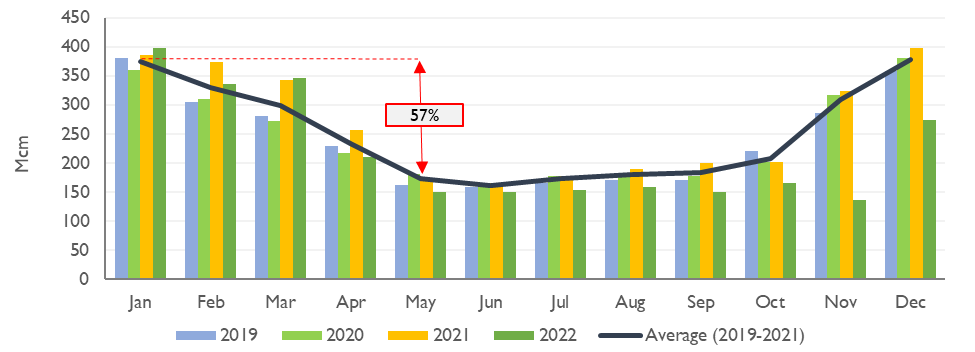 Mai mult, până în 2022 țara noastră depindea de o singură sursă de import, iar pe piața angro a gazelor naturale și pe piața cu amănuntul erau vândute gazele naturale care erau importate în baza contractului de vânzare-cumpărare a gazelor naturale încheiat între SA ,,Moldovagaz” și SAP ,,Gazprom”. Pe parcursul a doi ani consecutivi, 2021 și 2022 sectorul gazelor naturale a funcționat în condițiile unui deficit (contractual) de gaze naturale, datorat reducerii volumelor de gaze livrate în baza contractului încheiat între SA ,,Moldovagaz” și SAP ,,Gazprom”, iar acest fapt a afectat și sectorul electroenergetic, precum și economia țării în general. În toamna anului 2022 livrările zilnice de gaze naturale de către SAP ,,Gazprom” erau limitate la doar 5,7 mln. m3/zi, ceea ce nu era suficient pentru a acoperi chiar și consumul redus de gaze naturale și pentru a se asigura continuitatea aprovizionării cu gaze naturale a consumatorilor protejați. Astfel, în octombrie 2022 Comisia pentru Situații Excepționale a mandatat SA ,,Energocom” să procure volume suplimentare de gaz de pe piețele europene de gaze pentru a suplini deficitul de pe piața gazelor naturale a Republicii Moldova și a asigura continuitatea aprovizionării cu gaze naturale a consumatorilor. Concomitent, piața europeană a gazelor naturale s-a confruntat cu provocări semnificative în ultimii doi ani; iar la sfârșitul anului 2021, prețurile angro la gaze naturale din Europa au crescut la niveluri fără precedent, unul din factorii cheie fiind  nivelul semnificativ mai scăzut de umplere a instalațiilor de stocare a gazelor în iarna anului 2021, comparativ cu anul precedent.  De la începutul anului 2022, situația de pe piața europeană a gazelor naturale a devenit și mai critică, după escaladarea agresiunii militare ruse în Ucraina, ceea ce a dus la creșteri și mai mari ale prețului gazelor naturale, precum și la incertitudine cu privire la disponibilitatea gazelor pentru a acoperi cererea, în special în perioada rece a anului.Astfel, SA ,,Energocom” a fost nevoită să achiziționeze gaze naturale de pe piața europeană la prețurile spot foarte mari, existente la acel moment, ceea ce a determinat necesitatea ajustării prețurilor reglementate la gazele naturale, și, deși, pentru a atenua majorarea prețurilor reglementate, Guvernul Republicii Moldova a acordat compensații semnificative consumatorilor vulnerabili, impactul creșterii fără precedent a prețurilor la gaze naturale pe piețele regionale a sensibilizat societatea.  Așadar, întrucât Republica Moldova depinde integral de importurile de gaze naturale și nu dispune nici de instalații de stocare subterană a gazelor naturale pentru a fi asigurată flexibilitatea și reziliența pieței gazelor naturale și aprovizionarea neîntreruptă a gazelor naturale către consumatorii protejați, este crucial să se asigure continuitatea fluxurilor de gaze în perioada de iarnă, astfel încât să se asigure volume suficiente de gaze naturale pentru încălzire, precum și pentru producerea energiei electrice. Evoluția consumului de gaze naturale pe perioada de iarnă este reflectată în Figura 2. Figura 2. Consumul de gaze naturale de către malul drept în perioada de iarnă În acest context, Republica Moldova urmează să aplice practica  Statelor membre ale Uniunii Europene privind crearea stocurilor de gaze naturale/umplerea instalațiilor de stocare subterană, în conformitate cu Regulamentul UE nr. 2022/1032 de modificare a Regulamentelor (UE) 2017/1938 și (CE) nr. 715/2009 în ceea ce privește stocarea gazelor (în continuare - Regulamentul UE privind stocarea gazelor), care a fost elaborat și aprobat pentru a asigura flexibilitate și reziliență mai mare a pieței europene a gazelor naturale prin asigurarea  unui grad înalt de umplere a instalațiilor de stocare a gazelor naturale la începutul iernii. Regulamentul UE nr. 2022/1032 impune statelor membre UE să ia măsuri pentru îndeplinirea obligațiilor specifice de stocare a gazelor:• Statele membre ale UE cu instalații de stocare a gazelor trebuie să se asigure că depozitele lor sunt umplute cu cel puțin 80% din capacitate până la 1 noiembrie 2022 și până la 90% din capacitate până la 1 noiembrie 2023 și anii următori. Țintele intermediare vor trebui, de asemenea, stabilite din februarie până în octombrie a fiecărui an;• Statele membre UE fără instalații de stocare a gazelor trebuie să se asigure că participanții de pe piață au stocat cel puțin 15% din consumul mediu anual de gaze în ultimii cinci ani, în instalațiile de stocare a gazelor naturale din statele vecine. În mod alternativ, statul membru poate semna un acord privind mecanismul de partajare a sarcinilor cu o altă țară, pentru a-și îndeplini obligațiile de umplere a depozitelor.Statele membre ale UE au început deja implementarea Regulamentului de stocare a gazelor și au depășit cerințele Regulamentului, deoarece la 1 noiembrie 2022, instalațiile de stocare din statele membre ale UE au fost umplute la un nivel de 94,9%, iar la 31 decembrie 2022, nivelul de umplere era de 83,4%. Eficacitatea Regulamentului este indicată și de faptul că din aprilie 2023, în urma sezonului de iarnă, nivelul de umplere a fost în jur de 55%, ceea ce este mult mai mare decât în aceeași lună a anului 2022 (26%).Figura 3. Nivelul stocurilor de gaze naturale în UE la situația din 1 Aprilie 2018-2023, %/mlrd. m3 Prin urmare, utilizarea de către Republica Moldova a facilităților de stocare a gazelor naturale din regiune ar ajuta la rezolvarea potențialelor  penurii de gaze naturale, precum și ar oferi un instrument pentru gestionarea creșterilor semnificative a prețurilor pentru gazele naturale. De menționat că Republica Moldova este învecinată de țări cu o capacitate substanțială de stocare a gazelor:• Ucraina, care are cea mai mare capacitate de stocare a gazelor din Europa, cu un volum de lucru agregat de 31 mlrd. m3 și o rată zilnică de extracție de până la 133 mln. m3/zi, ceea ce corespunde unei cereri de vârf de peste 15 ori pe piața de gaze din Moldova. Punctele de interconectare existente între sistemele de transport gaze naturale din Ucraina și Moldova (Alexeevka, Grebeniki, Căuşeni) pot fi utilizate pentru a transporta gazele stocate în depozitele ucrainene către sistemul de transport din Moldova;• România, care de asemenea are o capacitate semnificativă de stocare a gazelor, cu un volum de lucru agregat de 3 mlrd. m3 și o rată zilnică de extracție de până la 30 mln. m3/zi. Gazele stocate în România pot fi transportate în sistemul de transport al Republicii Moldova prin conducta Iași–Ungheni–Chișinău, precum și prin punctul de interconectare Căușeni (în regim revers).De menționat, că cadrul legal actual (art. 1081 din Legea cu privire la gazele naturale) deja  prevede crearea stocurilor de securitate. Acestea însă sunt create anume cu scopul de a fi utilizate în cazul apariției unei situații excepționale, inclusiv în cazul declarării stării de urgență și doar în baza deciziei Comisiei pentru Situații Excepționale a Republicii Moldova.Or, Regulamentul UE nr. 2022/1032 prevede  obligația creării stocurilor în perioada de vară pentru a fi utilizate în perioada de iarna, inclusiv pentru atenuarea eventualelor șocuri de preț la gazele naturale în sezonul rece.  Totodată, urmare a Deciziei Consiliului Ministerial nr. 2022/01/MC-EnC, Regulamentul UE nr. 2022/1032 a fost inclus în acquis-ul Comunității Energetice. Astfel, Republica Moldova în calitate de Parte Contractantă la Tratatul Comunității Energetice, precum și în virtutea obligațiilor sale de țară candidat la Uniunea Europeană are obligația de a transpune Regulamentul UE respectiv, atât în ceea ce privește realizarea obligației de creare și menținere a stocurilor, precum și în partea ce ține de certificarea operatorilor instalațiilor de stocare subterană.Concomitent, conform Acordului de Asociere între Uniunea Europeană și Comunitatea Europeană a Energiei Atomice și statele membre ale acestora, pe de o parte, și Republica Moldova, pe de altă parte din 27.06.2014, ratificat prin Legea nr.112/2014,  „dezvoltarea unor piețe ale energiei competitive, transparente și nediscriminatorii în conformitate cu standardele UE, inclusiv cu obligațiile prevăzute în Tratatul de instituire a Comunității Energiei, prin reforme normative și prin participarea la cooperarea regională în domeniul energetic” constituie un obiectiv de bază care urmează a fi realizat de către Republica Moldova.De asemenea, în conformitate cu obligațiile asumate în cadrul Comunității Energetice, Republica Moldova urmează să transpună în legislația națională și Regulamentul UE nr. 2017/1938 privind măsurile de garantare a siguranței furnizării de gaze. Regulamentul respectiv urmează a fi transpus parțial în legislația secundară, prin adoptarea unui nou Regulament privind situațiile excepționale în sectorul gazelor naturale şi a Planului de acțiuni pentru situații excepționale în sectorul gazelor naturale. De menționat, că Republica Moldova deja a întreprins măsuri concrete pentru diversificarea rutelor de aprovizionare cu gaze naturale precum construcția interconexiunii Iași-Ungheni-Chișinău, împreună cu posibilitatea utilizării coridorului transbalcanic în regim de flux revers.Cu toate acestea o serie de principii urmează a fi introduse în legislația primară, iar o serie de prevederi al Legii nr. 108/2016 urmează a fi ajustate pentru a corespunde prevederilor Regulamentului UE nominalizat, inclusiv prevederile privind asigurarea capacității fizice bidirecționale permanente la toate interconexiunile transfrontaliere cu țările vecine pentru garantarea securității aprovizionării cu gaze naturale și stabilirea procedurii de adoptare a deciziei coordonate cu privire la modalitatea de alocare a costurilor de către autoritățile competente de ambele părți ale punctelor de interconectare în cazul în care o investiție pentru asigurarea sau consolidarea capacității bidirecționale generează costuri în mai multe țări părți ale Comunității Energetice sau într-o țară parte a Comunității Energetice în beneficiul unei alte țări părți a Comunității Energetice.Problema nr.2: Insuficiența instrumentelor de intervenție a autorității de reglementare a pieței gazelor naturale pentru asigurarea garantată a majorității consumatorilor cu gaze naturale de către furnizorii care își desfășoară activitatea în contextul obligației de serviciu public stabilite la art. 89 și 90.Persoane/entități afectate: consumatorii, inclusiv mediul de afaceri care utilizează gaze naturale în procesul de producție, pentru care în condițiile actuale, autoritatea de reglementare nu poate garanta furnizarea gazelor naturale la preț reglementat, care să includă costurile justificate și aprobate de către aceasta. Descriere: În perioadele 2021-2022,  în lipsa unor condiții și cerințe clare de exercitare a obligației sale de către furnizorul desemnat SA ,,Moldovagaz”, de care este dependentă cota cea mai mare de consumatori (peste 90%), nu a depus de sine stătător eforturi pentru a asigura consumatorii săi cu gaze naturale la preț reglementat, imputând drept motiv autorităților Republicii Moldova lipsa gazelor naturale pentru furnizare, astfel ne-onorându-și obligația de furnizor desemnat. Ori lipsa în cadrul legal a condițiilor și cerințelor specifice pentru exercitarea ,,obligației de serviciu public de furnizare a gazelor naturale stabilite la art. 89 și 90” , precum și  pentru suspendarea și retragerea obligației de serviciu public de furnizare a gazelor naturale în mod practic definește această ,,obligație de serviciu public” doar drept garanție de existență a pieței de desfacere pentru gazele naturale deținute, nu și obligație a acestuia pentru furnizare a gazelor în condițiile prețului reglementat;În consecință, având în vedere riscul major de sistare a livrărilor de gaze pentru marea majoritate a cetățenilor Republicii Moldova, autoritățile au instituit Stare Excepțională  și au întreprins un șir de măsuri urgente pentru a reduce acest risc și a asigura populația cu gaze naturale. Ori toate aceste circumstanțe  s-au soldat pentru consumatori finali de gaze naturale cu creșterea prețului reglementat la acestea de la 4,5 lei la 29 lei pentru un metru cub.Astfel, pentru creșterea gradului de asigurare a consumatorilor finali cu gaze naturale în contextul exercitării obligației de serviciu public de furnizare a gazelor naturale, se face necesară instituirea unor drepturi, dar și obligații suplimentare pentru  furnizorii desemnați pentru obligația de serviciu public de furnizare a gazelor naturale, precum și pentru consumatorii acestora:  Stipularea clară a condițiilor și cerințelor specifice pentru exercitarea obligației de serviciu public de furnizare a gazelor naturale, precum și pentru suspendarea și retragerea obligației de serviciu public de furnizare a gazelor naturale;Instituirea obligației participanților de a raporta anumite tipuri de tranzacții autorității de reglementare în contextul exercitării de către aceasta a funcției de monitorizare a pieței de gaze naturale, dar și a  bazei de date a consumatorilor deserviți de către aceștia în format electronic;Eliminarea impedimentelor în proces de  achiziționare a gazelor naturale pe piața liberă, de către furnizorii care își desfășoară activitatea în contextul obligației de serviciu public stabilite la art. 89 și 90, actualmente fiind necesare aprobările pentru tranzacții de proporții prevăzute de Legea nr.1134/1997 privind societățile pe acțiuni;Stabilirea condițiilor în care consumatorii finali pot beneficia în continuare de prețurile reglementate pentru furnizarea gazelor naturale în contextul obligației de serviciu public stabilite la art.89 în cazul în care decid să-și schimbe furnizorul respectiv, în scopul reducerii migrării sezoniere a consumatorilor între piața liberă și cea reglementată în funcție de sezonul rece sau cald și variația prețurilor la gaze naturale pe piețele internaționale.Problema nr.1 :Republica Moldova nu dispune de capacități de producere și este totalmente dependentă de import, iar lipsa capacității de stocare a gazelor naturale în țară are ca rezultat o dependență completă de fluxurile neîntrerupte de gaze naturale din import prin sistemul de transport al Republicii Moldova, pentru a satisface cererea. Persoane/entități  afectate: Consumatorii gazelor naturale, inclusiv mediul de afaceri care utilizează în procesul de producție gazele naturale, reprezintă categoria afectată de problema enunțată, fiind expuși riscului de sistare a furnizării gazelor naturale ori a creșterii exagerate a prețurilor la gaze naturale în lunile de consum maxim al acestora.Descriere: După cum se arată în Figura de mai jos, consumul de gaze naturale variază semnificativ la nivel sezonier, consumul de gaze naturale în perioada de iarnă (octombrie până în martie) fiind mai mult decât dublu față de perioada de vară (aprilie până în septembrie). Marea majoritate a consumului de gaze pe timpul iernii se referă la încălzirea clădirilor (atât prin termoficare, cât și prin încălzire individuală) și generarea de energie electrică (la centrala MGRES și la CET din Chișinău și Bălți).Figura 1. Consumul de gaze naturale în Moldova Mai mult, până în 2022 țara noastră depindea de o singură sursă de import, iar pe piața angro a gazelor naturale și pe piața cu amănuntul erau vândute gazele naturale care erau importate în baza contractului de vânzare-cumpărare a gazelor naturale încheiat între SA ,,Moldovagaz” și SAP ,,Gazprom”. Pe parcursul a doi ani consecutivi, 2021 și 2022 sectorul gazelor naturale a funcționat în condițiile unui deficit (contractual) de gaze naturale, datorat reducerii volumelor de gaze livrate în baza contractului încheiat între SA ,,Moldovagaz” și SAP ,,Gazprom”, iar acest fapt a afectat și sectorul electroenergetic, precum și economia țării în general. În toamna anului 2022 livrările zilnice de gaze naturale de către SAP ,,Gazprom” erau limitate la doar 5,7 mln. m3/zi, ceea ce nu era suficient pentru a acoperi chiar și consumul redus de gaze naturale și pentru a se asigura continuitatea aprovizionării cu gaze naturale a consumatorilor protejați. Astfel, în octombrie 2022 Comisia pentru Situații Excepționale a mandatat SA ,,Energocom” să procure volume suplimentare de gaz de pe piețele europene de gaze pentru a suplini deficitul de pe piața gazelor naturale a Republicii Moldova și a asigura continuitatea aprovizionării cu gaze naturale a consumatorilor. Concomitent, piața europeană a gazelor naturale s-a confruntat cu provocări semnificative în ultimii doi ani; iar la sfârșitul anului 2021, prețurile angro la gaze naturale din Europa au crescut la niveluri fără precedent, unul din factorii cheie fiind  nivelul semnificativ mai scăzut de umplere a instalațiilor de stocare a gazelor în iarna anului 2021, comparativ cu anul precedent.  De la începutul anului 2022, situația de pe piața europeană a gazelor naturale a devenit și mai critică, după escaladarea agresiunii militare ruse în Ucraina, ceea ce a dus la creșteri și mai mari ale prețului gazelor naturale, precum și la incertitudine cu privire la disponibilitatea gazelor pentru a acoperi cererea, în special în perioada rece a anului.Astfel, SA ,,Energocom” a fost nevoită să achiziționeze gaze naturale de pe piața europeană la prețurile spot foarte mari, existente la acel moment, ceea ce a determinat necesitatea ajustării prețurilor reglementate la gazele naturale, și, deși, pentru a atenua majorarea prețurilor reglementate, Guvernul Republicii Moldova a acordat compensații semnificative consumatorilor vulnerabili, impactul creșterii fără precedent a prețurilor la gaze naturale pe piețele regionale a sensibilizat societatea.  Așadar, întrucât Republica Moldova depinde integral de importurile de gaze naturale și nu dispune nici de instalații de stocare subterană a gazelor naturale pentru a fi asigurată flexibilitatea și reziliența pieței gazelor naturale și aprovizionarea neîntreruptă a gazelor naturale către consumatorii protejați, este crucial să se asigure continuitatea fluxurilor de gaze în perioada de iarnă, astfel încât să se asigure volume suficiente de gaze naturale pentru încălzire, precum și pentru producerea energiei electrice. Evoluția consumului de gaze naturale pe perioada de iarnă este reflectată în Figura 2. Figura 2. Consumul de gaze naturale de către malul drept în perioada de iarnă În acest context, Republica Moldova urmează să aplice practica  Statelor membre ale Uniunii Europene privind crearea stocurilor de gaze naturale/umplerea instalațiilor de stocare subterană, în conformitate cu Regulamentul UE nr. 2022/1032 de modificare a Regulamentelor (UE) 2017/1938 și (CE) nr. 715/2009 în ceea ce privește stocarea gazelor (în continuare - Regulamentul UE privind stocarea gazelor), care a fost elaborat și aprobat pentru a asigura flexibilitate și reziliență mai mare a pieței europene a gazelor naturale prin asigurarea  unui grad înalt de umplere a instalațiilor de stocare a gazelor naturale la începutul iernii. Regulamentul UE nr. 2022/1032 impune statelor membre UE să ia măsuri pentru îndeplinirea obligațiilor specifice de stocare a gazelor:• Statele membre ale UE cu instalații de stocare a gazelor trebuie să se asigure că depozitele lor sunt umplute cu cel puțin 80% din capacitate până la 1 noiembrie 2022 și până la 90% din capacitate până la 1 noiembrie 2023 și anii următori. Țintele intermediare vor trebui, de asemenea, stabilite din februarie până în octombrie a fiecărui an;• Statele membre UE fără instalații de stocare a gazelor trebuie să se asigure că participanții de pe piață au stocat cel puțin 15% din consumul mediu anual de gaze în ultimii cinci ani, în instalațiile de stocare a gazelor naturale din statele vecine. În mod alternativ, statul membru poate semna un acord privind mecanismul de partajare a sarcinilor cu o altă țară, pentru a-și îndeplini obligațiile de umplere a depozitelor.Statele membre ale UE au început deja implementarea Regulamentului de stocare a gazelor și au depășit cerințele Regulamentului, deoarece la 1 noiembrie 2022, instalațiile de stocare din statele membre ale UE au fost umplute la un nivel de 94,9%, iar la 31 decembrie 2022, nivelul de umplere era de 83,4%. Eficacitatea Regulamentului este indicată și de faptul că din aprilie 2023, în urma sezonului de iarnă, nivelul de umplere a fost în jur de 55%, ceea ce este mult mai mare decât în aceeași lună a anului 2022 (26%).Figura 3. Nivelul stocurilor de gaze naturale în UE la situația din 1 Aprilie 2018-2023, %/mlrd. m3 Prin urmare, utilizarea de către Republica Moldova a facilităților de stocare a gazelor naturale din regiune ar ajuta la rezolvarea potențialelor  penurii de gaze naturale, precum și ar oferi un instrument pentru gestionarea creșterilor semnificative a prețurilor pentru gazele naturale. De menționat că Republica Moldova este învecinată de țări cu o capacitate substanțială de stocare a gazelor:• Ucraina, care are cea mai mare capacitate de stocare a gazelor din Europa, cu un volum de lucru agregat de 31 mlrd. m3 și o rată zilnică de extracție de până la 133 mln. m3/zi, ceea ce corespunde unei cereri de vârf de peste 15 ori pe piața de gaze din Moldova. Punctele de interconectare existente între sistemele de transport gaze naturale din Ucraina și Moldova (Alexeevka, Grebeniki, Căuşeni) pot fi utilizate pentru a transporta gazele stocate în depozitele ucrainene către sistemul de transport din Moldova;• România, care de asemenea are o capacitate semnificativă de stocare a gazelor, cu un volum de lucru agregat de 3 mlrd. m3 și o rată zilnică de extracție de până la 30 mln. m3/zi. Gazele stocate în România pot fi transportate în sistemul de transport al Republicii Moldova prin conducta Iași–Ungheni–Chișinău, precum și prin punctul de interconectare Căușeni (în regim revers).De menționat, că cadrul legal actual (art. 1081 din Legea cu privire la gazele naturale) deja  prevede crearea stocurilor de securitate. Acestea însă sunt create anume cu scopul de a fi utilizate în cazul apariției unei situații excepționale, inclusiv în cazul declarării stării de urgență și doar în baza deciziei Comisiei pentru Situații Excepționale a Republicii Moldova.Or, Regulamentul UE nr. 2022/1032 prevede  obligația creării stocurilor în perioada de vară pentru a fi utilizate în perioada de iarna, inclusiv pentru atenuarea eventualelor șocuri de preț la gazele naturale în sezonul rece.  Totodată, urmare a Deciziei Consiliului Ministerial nr. 2022/01/MC-EnC, Regulamentul UE nr. 2022/1032 a fost inclus în acquis-ul Comunității Energetice. Astfel, Republica Moldova în calitate de Parte Contractantă la Tratatul Comunității Energetice, precum și în virtutea obligațiilor sale de țară candidat la Uniunea Europeană are obligația de a transpune Regulamentul UE respectiv, atât în ceea ce privește realizarea obligației de creare și menținere a stocurilor, precum și în partea ce ține de certificarea operatorilor instalațiilor de stocare subterană.Concomitent, conform Acordului de Asociere între Uniunea Europeană și Comunitatea Europeană a Energiei Atomice și statele membre ale acestora, pe de o parte, și Republica Moldova, pe de altă parte din 27.06.2014, ratificat prin Legea nr.112/2014,  „dezvoltarea unor piețe ale energiei competitive, transparente și nediscriminatorii în conformitate cu standardele UE, inclusiv cu obligațiile prevăzute în Tratatul de instituire a Comunității Energiei, prin reforme normative și prin participarea la cooperarea regională în domeniul energetic” constituie un obiectiv de bază care urmează a fi realizat de către Republica Moldova.De asemenea, în conformitate cu obligațiile asumate în cadrul Comunității Energetice, Republica Moldova urmează să transpună în legislația națională și Regulamentul UE nr. 2017/1938 privind măsurile de garantare a siguranței furnizării de gaze. Regulamentul respectiv urmează a fi transpus parțial în legislația secundară, prin adoptarea unui nou Regulament privind situațiile excepționale în sectorul gazelor naturale şi a Planului de acțiuni pentru situații excepționale în sectorul gazelor naturale. De menționat, că Republica Moldova deja a întreprins măsuri concrete pentru diversificarea rutelor de aprovizionare cu gaze naturale precum construcția interconexiunii Iași-Ungheni-Chișinău, împreună cu posibilitatea utilizării coridorului transbalcanic în regim de flux revers.Cu toate acestea o serie de principii urmează a fi introduse în legislația primară, iar o serie de prevederi al Legii nr. 108/2016 urmează a fi ajustate pentru a corespunde prevederilor Regulamentului UE nominalizat, inclusiv prevederile privind asigurarea capacității fizice bidirecționale permanente la toate interconexiunile transfrontaliere cu țările vecine pentru garantarea securității aprovizionării cu gaze naturale și stabilirea procedurii de adoptare a deciziei coordonate cu privire la modalitatea de alocare a costurilor de către autoritățile competente de ambele părți ale punctelor de interconectare în cazul în care o investiție pentru asigurarea sau consolidarea capacității bidirecționale generează costuri în mai multe țări părți ale Comunității Energetice sau într-o țară parte a Comunității Energetice în beneficiul unei alte țări părți a Comunității Energetice.Problema nr.2: Insuficiența instrumentelor de intervenție a autorității de reglementare a pieței gazelor naturale pentru asigurarea garantată a majorității consumatorilor cu gaze naturale de către furnizorii care își desfășoară activitatea în contextul obligației de serviciu public stabilite la art. 89 și 90.Persoane/entități afectate: consumatorii, inclusiv mediul de afaceri care utilizează gaze naturale în procesul de producție, pentru care în condițiile actuale, autoritatea de reglementare nu poate garanta furnizarea gazelor naturale la preț reglementat, care să includă costurile justificate și aprobate de către aceasta. Descriere: În perioadele 2021-2022,  în lipsa unor condiții și cerințe clare de exercitare a obligației sale de către furnizorul desemnat SA ,,Moldovagaz”, de care este dependentă cota cea mai mare de consumatori (peste 90%), nu a depus de sine stătător eforturi pentru a asigura consumatorii săi cu gaze naturale la preț reglementat, imputând drept motiv autorităților Republicii Moldova lipsa gazelor naturale pentru furnizare, astfel ne-onorându-și obligația de furnizor desemnat. Ori lipsa în cadrul legal a condițiilor și cerințelor specifice pentru exercitarea ,,obligației de serviciu public de furnizare a gazelor naturale stabilite la art. 89 și 90” , precum și  pentru suspendarea și retragerea obligației de serviciu public de furnizare a gazelor naturale în mod practic definește această ,,obligație de serviciu public” doar drept garanție de existență a pieței de desfacere pentru gazele naturale deținute, nu și obligație a acestuia pentru furnizare a gazelor în condițiile prețului reglementat;În consecință, având în vedere riscul major de sistare a livrărilor de gaze pentru marea majoritate a cetățenilor Republicii Moldova, autoritățile au instituit Stare Excepțională  și au întreprins un șir de măsuri urgente pentru a reduce acest risc și a asigura populația cu gaze naturale. Ori toate aceste circumstanțe  s-au soldat pentru consumatori finali de gaze naturale cu creșterea prețului reglementat la acestea de la 4,5 lei la 29 lei pentru un metru cub.Astfel, pentru creșterea gradului de asigurare a consumatorilor finali cu gaze naturale în contextul exercitării obligației de serviciu public de furnizare a gazelor naturale, se face necesară instituirea unor drepturi, dar și obligații suplimentare pentru  furnizorii desemnați pentru obligația de serviciu public de furnizare a gazelor naturale, precum și pentru consumatorii acestora:  Stipularea clară a condițiilor și cerințelor specifice pentru exercitarea obligației de serviciu public de furnizare a gazelor naturale, precum și pentru suspendarea și retragerea obligației de serviciu public de furnizare a gazelor naturale;Instituirea obligației participanților de a raporta anumite tipuri de tranzacții autorității de reglementare în contextul exercitării de către aceasta a funcției de monitorizare a pieței de gaze naturale, dar și a  bazei de date a consumatorilor deserviți de către aceștia în format electronic;Eliminarea impedimentelor în proces de  achiziționare a gazelor naturale pe piața liberă, de către furnizorii care își desfășoară activitatea în contextul obligației de serviciu public stabilite la art. 89 și 90, actualmente fiind necesare aprobările pentru tranzacții de proporții prevăzute de Legea nr.1134/1997 privind societățile pe acțiuni;Stabilirea condițiilor în care consumatorii finali pot beneficia în continuare de prețurile reglementate pentru furnizarea gazelor naturale în contextul obligației de serviciu public stabilite la art.89 în cazul în care decid să-și schimbe furnizorul respectiv, în scopul reducerii migrării sezoniere a consumatorilor între piața liberă și cea reglementată în funcție de sezonul rece sau cald și variația prețurilor la gaze naturale pe piețele internaționale.Problema nr.1 :Republica Moldova nu dispune de capacități de producere și este totalmente dependentă de import, iar lipsa capacității de stocare a gazelor naturale în țară are ca rezultat o dependență completă de fluxurile neîntrerupte de gaze naturale din import prin sistemul de transport al Republicii Moldova, pentru a satisface cererea. Persoane/entități  afectate: Consumatorii gazelor naturale, inclusiv mediul de afaceri care utilizează în procesul de producție gazele naturale, reprezintă categoria afectată de problema enunțată, fiind expuși riscului de sistare a furnizării gazelor naturale ori a creșterii exagerate a prețurilor la gaze naturale în lunile de consum maxim al acestora.Descriere: După cum se arată în Figura de mai jos, consumul de gaze naturale variază semnificativ la nivel sezonier, consumul de gaze naturale în perioada de iarnă (octombrie până în martie) fiind mai mult decât dublu față de perioada de vară (aprilie până în septembrie). Marea majoritate a consumului de gaze pe timpul iernii se referă la încălzirea clădirilor (atât prin termoficare, cât și prin încălzire individuală) și generarea de energie electrică (la centrala MGRES și la CET din Chișinău și Bălți).Figura 1. Consumul de gaze naturale în Moldova Mai mult, până în 2022 țara noastră depindea de o singură sursă de import, iar pe piața angro a gazelor naturale și pe piața cu amănuntul erau vândute gazele naturale care erau importate în baza contractului de vânzare-cumpărare a gazelor naturale încheiat între SA ,,Moldovagaz” și SAP ,,Gazprom”. Pe parcursul a doi ani consecutivi, 2021 și 2022 sectorul gazelor naturale a funcționat în condițiile unui deficit (contractual) de gaze naturale, datorat reducerii volumelor de gaze livrate în baza contractului încheiat între SA ,,Moldovagaz” și SAP ,,Gazprom”, iar acest fapt a afectat și sectorul electroenergetic, precum și economia țării în general. În toamna anului 2022 livrările zilnice de gaze naturale de către SAP ,,Gazprom” erau limitate la doar 5,7 mln. m3/zi, ceea ce nu era suficient pentru a acoperi chiar și consumul redus de gaze naturale și pentru a se asigura continuitatea aprovizionării cu gaze naturale a consumatorilor protejați. Astfel, în octombrie 2022 Comisia pentru Situații Excepționale a mandatat SA ,,Energocom” să procure volume suplimentare de gaz de pe piețele europene de gaze pentru a suplini deficitul de pe piața gazelor naturale a Republicii Moldova și a asigura continuitatea aprovizionării cu gaze naturale a consumatorilor. Concomitent, piața europeană a gazelor naturale s-a confruntat cu provocări semnificative în ultimii doi ani; iar la sfârșitul anului 2021, prețurile angro la gaze naturale din Europa au crescut la niveluri fără precedent, unul din factorii cheie fiind  nivelul semnificativ mai scăzut de umplere a instalațiilor de stocare a gazelor în iarna anului 2021, comparativ cu anul precedent.  De la începutul anului 2022, situația de pe piața europeană a gazelor naturale a devenit și mai critică, după escaladarea agresiunii militare ruse în Ucraina, ceea ce a dus la creșteri și mai mari ale prețului gazelor naturale, precum și la incertitudine cu privire la disponibilitatea gazelor pentru a acoperi cererea, în special în perioada rece a anului.Astfel, SA ,,Energocom” a fost nevoită să achiziționeze gaze naturale de pe piața europeană la prețurile spot foarte mari, existente la acel moment, ceea ce a determinat necesitatea ajustării prețurilor reglementate la gazele naturale, și, deși, pentru a atenua majorarea prețurilor reglementate, Guvernul Republicii Moldova a acordat compensații semnificative consumatorilor vulnerabili, impactul creșterii fără precedent a prețurilor la gaze naturale pe piețele regionale a sensibilizat societatea.  Așadar, întrucât Republica Moldova depinde integral de importurile de gaze naturale și nu dispune nici de instalații de stocare subterană a gazelor naturale pentru a fi asigurată flexibilitatea și reziliența pieței gazelor naturale și aprovizionarea neîntreruptă a gazelor naturale către consumatorii protejați, este crucial să se asigure continuitatea fluxurilor de gaze în perioada de iarnă, astfel încât să se asigure volume suficiente de gaze naturale pentru încălzire, precum și pentru producerea energiei electrice. Evoluția consumului de gaze naturale pe perioada de iarnă este reflectată în Figura 2. Figura 2. Consumul de gaze naturale de către malul drept în perioada de iarnă În acest context, Republica Moldova urmează să aplice practica  Statelor membre ale Uniunii Europene privind crearea stocurilor de gaze naturale/umplerea instalațiilor de stocare subterană, în conformitate cu Regulamentul UE nr. 2022/1032 de modificare a Regulamentelor (UE) 2017/1938 și (CE) nr. 715/2009 în ceea ce privește stocarea gazelor (în continuare - Regulamentul UE privind stocarea gazelor), care a fost elaborat și aprobat pentru a asigura flexibilitate și reziliență mai mare a pieței europene a gazelor naturale prin asigurarea  unui grad înalt de umplere a instalațiilor de stocare a gazelor naturale la începutul iernii. Regulamentul UE nr. 2022/1032 impune statelor membre UE să ia măsuri pentru îndeplinirea obligațiilor specifice de stocare a gazelor:• Statele membre ale UE cu instalații de stocare a gazelor trebuie să se asigure că depozitele lor sunt umplute cu cel puțin 80% din capacitate până la 1 noiembrie 2022 și până la 90% din capacitate până la 1 noiembrie 2023 și anii următori. Țintele intermediare vor trebui, de asemenea, stabilite din februarie până în octombrie a fiecărui an;• Statele membre UE fără instalații de stocare a gazelor trebuie să se asigure că participanții de pe piață au stocat cel puțin 15% din consumul mediu anual de gaze în ultimii cinci ani, în instalațiile de stocare a gazelor naturale din statele vecine. În mod alternativ, statul membru poate semna un acord privind mecanismul de partajare a sarcinilor cu o altă țară, pentru a-și îndeplini obligațiile de umplere a depozitelor.Statele membre ale UE au început deja implementarea Regulamentului de stocare a gazelor și au depășit cerințele Regulamentului, deoarece la 1 noiembrie 2022, instalațiile de stocare din statele membre ale UE au fost umplute la un nivel de 94,9%, iar la 31 decembrie 2022, nivelul de umplere era de 83,4%. Eficacitatea Regulamentului este indicată și de faptul că din aprilie 2023, în urma sezonului de iarnă, nivelul de umplere a fost în jur de 55%, ceea ce este mult mai mare decât în aceeași lună a anului 2022 (26%).Figura 3. Nivelul stocurilor de gaze naturale în UE la situația din 1 Aprilie 2018-2023, %/mlrd. m3 Prin urmare, utilizarea de către Republica Moldova a facilităților de stocare a gazelor naturale din regiune ar ajuta la rezolvarea potențialelor  penurii de gaze naturale, precum și ar oferi un instrument pentru gestionarea creșterilor semnificative a prețurilor pentru gazele naturale. De menționat că Republica Moldova este învecinată de țări cu o capacitate substanțială de stocare a gazelor:• Ucraina, care are cea mai mare capacitate de stocare a gazelor din Europa, cu un volum de lucru agregat de 31 mlrd. m3 și o rată zilnică de extracție de până la 133 mln. m3/zi, ceea ce corespunde unei cereri de vârf de peste 15 ori pe piața de gaze din Moldova. Punctele de interconectare existente între sistemele de transport gaze naturale din Ucraina și Moldova (Alexeevka, Grebeniki, Căuşeni) pot fi utilizate pentru a transporta gazele stocate în depozitele ucrainene către sistemul de transport din Moldova;• România, care de asemenea are o capacitate semnificativă de stocare a gazelor, cu un volum de lucru agregat de 3 mlrd. m3 și o rată zilnică de extracție de până la 30 mln. m3/zi. Gazele stocate în România pot fi transportate în sistemul de transport al Republicii Moldova prin conducta Iași–Ungheni–Chișinău, precum și prin punctul de interconectare Căușeni (în regim revers).De menționat, că cadrul legal actual (art. 1081 din Legea cu privire la gazele naturale) deja  prevede crearea stocurilor de securitate. Acestea însă sunt create anume cu scopul de a fi utilizate în cazul apariției unei situații excepționale, inclusiv în cazul declarării stării de urgență și doar în baza deciziei Comisiei pentru Situații Excepționale a Republicii Moldova.Or, Regulamentul UE nr. 2022/1032 prevede  obligația creării stocurilor în perioada de vară pentru a fi utilizate în perioada de iarna, inclusiv pentru atenuarea eventualelor șocuri de preț la gazele naturale în sezonul rece.  Totodată, urmare a Deciziei Consiliului Ministerial nr. 2022/01/MC-EnC, Regulamentul UE nr. 2022/1032 a fost inclus în acquis-ul Comunității Energetice. Astfel, Republica Moldova în calitate de Parte Contractantă la Tratatul Comunității Energetice, precum și în virtutea obligațiilor sale de țară candidat la Uniunea Europeană are obligația de a transpune Regulamentul UE respectiv, atât în ceea ce privește realizarea obligației de creare și menținere a stocurilor, precum și în partea ce ține de certificarea operatorilor instalațiilor de stocare subterană.Concomitent, conform Acordului de Asociere între Uniunea Europeană și Comunitatea Europeană a Energiei Atomice și statele membre ale acestora, pe de o parte, și Republica Moldova, pe de altă parte din 27.06.2014, ratificat prin Legea nr.112/2014,  „dezvoltarea unor piețe ale energiei competitive, transparente și nediscriminatorii în conformitate cu standardele UE, inclusiv cu obligațiile prevăzute în Tratatul de instituire a Comunității Energiei, prin reforme normative și prin participarea la cooperarea regională în domeniul energetic” constituie un obiectiv de bază care urmează a fi realizat de către Republica Moldova.De asemenea, în conformitate cu obligațiile asumate în cadrul Comunității Energetice, Republica Moldova urmează să transpună în legislația națională și Regulamentul UE nr. 2017/1938 privind măsurile de garantare a siguranței furnizării de gaze. Regulamentul respectiv urmează a fi transpus parțial în legislația secundară, prin adoptarea unui nou Regulament privind situațiile excepționale în sectorul gazelor naturale şi a Planului de acțiuni pentru situații excepționale în sectorul gazelor naturale. De menționat, că Republica Moldova deja a întreprins măsuri concrete pentru diversificarea rutelor de aprovizionare cu gaze naturale precum construcția interconexiunii Iași-Ungheni-Chișinău, împreună cu posibilitatea utilizării coridorului transbalcanic în regim de flux revers.Cu toate acestea o serie de principii urmează a fi introduse în legislația primară, iar o serie de prevederi al Legii nr. 108/2016 urmează a fi ajustate pentru a corespunde prevederilor Regulamentului UE nominalizat, inclusiv prevederile privind asigurarea capacității fizice bidirecționale permanente la toate interconexiunile transfrontaliere cu țările vecine pentru garantarea securității aprovizionării cu gaze naturale și stabilirea procedurii de adoptare a deciziei coordonate cu privire la modalitatea de alocare a costurilor de către autoritățile competente de ambele părți ale punctelor de interconectare în cazul în care o investiție pentru asigurarea sau consolidarea capacității bidirecționale generează costuri în mai multe țări părți ale Comunității Energetice sau într-o țară parte a Comunității Energetice în beneficiul unei alte țări părți a Comunității Energetice.Problema nr.2: Insuficiența instrumentelor de intervenție a autorității de reglementare a pieței gazelor naturale pentru asigurarea garantată a majorității consumatorilor cu gaze naturale de către furnizorii care își desfășoară activitatea în contextul obligației de serviciu public stabilite la art. 89 și 90.Persoane/entități afectate: consumatorii, inclusiv mediul de afaceri care utilizează gaze naturale în procesul de producție, pentru care în condițiile actuale, autoritatea de reglementare nu poate garanta furnizarea gazelor naturale la preț reglementat, care să includă costurile justificate și aprobate de către aceasta. Descriere: În perioadele 2021-2022,  în lipsa unor condiții și cerințe clare de exercitare a obligației sale de către furnizorul desemnat SA ,,Moldovagaz”, de care este dependentă cota cea mai mare de consumatori (peste 90%), nu a depus de sine stătător eforturi pentru a asigura consumatorii săi cu gaze naturale la preț reglementat, imputând drept motiv autorităților Republicii Moldova lipsa gazelor naturale pentru furnizare, astfel ne-onorându-și obligația de furnizor desemnat. Ori lipsa în cadrul legal a condițiilor și cerințelor specifice pentru exercitarea ,,obligației de serviciu public de furnizare a gazelor naturale stabilite la art. 89 și 90” , precum și  pentru suspendarea și retragerea obligației de serviciu public de furnizare a gazelor naturale în mod practic definește această ,,obligație de serviciu public” doar drept garanție de existență a pieței de desfacere pentru gazele naturale deținute, nu și obligație a acestuia pentru furnizare a gazelor în condițiile prețului reglementat;În consecință, având în vedere riscul major de sistare a livrărilor de gaze pentru marea majoritate a cetățenilor Republicii Moldova, autoritățile au instituit Stare Excepțională  și au întreprins un șir de măsuri urgente pentru a reduce acest risc și a asigura populația cu gaze naturale. Ori toate aceste circumstanțe  s-au soldat pentru consumatori finali de gaze naturale cu creșterea prețului reglementat la acestea de la 4,5 lei la 29 lei pentru un metru cub.Astfel, pentru creșterea gradului de asigurare a consumatorilor finali cu gaze naturale în contextul exercitării obligației de serviciu public de furnizare a gazelor naturale, se face necesară instituirea unor drepturi, dar și obligații suplimentare pentru  furnizorii desemnați pentru obligația de serviciu public de furnizare a gazelor naturale, precum și pentru consumatorii acestora:  Stipularea clară a condițiilor și cerințelor specifice pentru exercitarea obligației de serviciu public de furnizare a gazelor naturale, precum și pentru suspendarea și retragerea obligației de serviciu public de furnizare a gazelor naturale;Instituirea obligației participanților de a raporta anumite tipuri de tranzacții autorității de reglementare în contextul exercitării de către aceasta a funcției de monitorizare a pieței de gaze naturale, dar și a  bazei de date a consumatorilor deserviți de către aceștia în format electronic;Eliminarea impedimentelor în proces de  achiziționare a gazelor naturale pe piața liberă, de către furnizorii care își desfășoară activitatea în contextul obligației de serviciu public stabilite la art. 89 și 90, actualmente fiind necesare aprobările pentru tranzacții de proporții prevăzute de Legea nr.1134/1997 privind societățile pe acțiuni;Stabilirea condițiilor în care consumatorii finali pot beneficia în continuare de prețurile reglementate pentru furnizarea gazelor naturale în contextul obligației de serviciu public stabilite la art.89 în cazul în care decid să-și schimbe furnizorul respectiv, în scopul reducerii migrării sezoniere a consumatorilor între piața liberă și cea reglementată în funcție de sezonul rece sau cald și variația prețurilor la gaze naturale pe piețele internaționale.Problema nr.1 :Republica Moldova nu dispune de capacități de producere și este totalmente dependentă de import, iar lipsa capacității de stocare a gazelor naturale în țară are ca rezultat o dependență completă de fluxurile neîntrerupte de gaze naturale din import prin sistemul de transport al Republicii Moldova, pentru a satisface cererea. Persoane/entități  afectate: Consumatorii gazelor naturale, inclusiv mediul de afaceri care utilizează în procesul de producție gazele naturale, reprezintă categoria afectată de problema enunțată, fiind expuși riscului de sistare a furnizării gazelor naturale ori a creșterii exagerate a prețurilor la gaze naturale în lunile de consum maxim al acestora.Descriere: După cum se arată în Figura de mai jos, consumul de gaze naturale variază semnificativ la nivel sezonier, consumul de gaze naturale în perioada de iarnă (octombrie până în martie) fiind mai mult decât dublu față de perioada de vară (aprilie până în septembrie). Marea majoritate a consumului de gaze pe timpul iernii se referă la încălzirea clădirilor (atât prin termoficare, cât și prin încălzire individuală) și generarea de energie electrică (la centrala MGRES și la CET din Chișinău și Bălți).Figura 1. Consumul de gaze naturale în Moldova Mai mult, până în 2022 țara noastră depindea de o singură sursă de import, iar pe piața angro a gazelor naturale și pe piața cu amănuntul erau vândute gazele naturale care erau importate în baza contractului de vânzare-cumpărare a gazelor naturale încheiat între SA ,,Moldovagaz” și SAP ,,Gazprom”. Pe parcursul a doi ani consecutivi, 2021 și 2022 sectorul gazelor naturale a funcționat în condițiile unui deficit (contractual) de gaze naturale, datorat reducerii volumelor de gaze livrate în baza contractului încheiat între SA ,,Moldovagaz” și SAP ,,Gazprom”, iar acest fapt a afectat și sectorul electroenergetic, precum și economia țării în general. În toamna anului 2022 livrările zilnice de gaze naturale de către SAP ,,Gazprom” erau limitate la doar 5,7 mln. m3/zi, ceea ce nu era suficient pentru a acoperi chiar și consumul redus de gaze naturale și pentru a se asigura continuitatea aprovizionării cu gaze naturale a consumatorilor protejați. Astfel, în octombrie 2022 Comisia pentru Situații Excepționale a mandatat SA ,,Energocom” să procure volume suplimentare de gaz de pe piețele europene de gaze pentru a suplini deficitul de pe piața gazelor naturale a Republicii Moldova și a asigura continuitatea aprovizionării cu gaze naturale a consumatorilor. Concomitent, piața europeană a gazelor naturale s-a confruntat cu provocări semnificative în ultimii doi ani; iar la sfârșitul anului 2021, prețurile angro la gaze naturale din Europa au crescut la niveluri fără precedent, unul din factorii cheie fiind  nivelul semnificativ mai scăzut de umplere a instalațiilor de stocare a gazelor în iarna anului 2021, comparativ cu anul precedent.  De la începutul anului 2022, situația de pe piața europeană a gazelor naturale a devenit și mai critică, după escaladarea agresiunii militare ruse în Ucraina, ceea ce a dus la creșteri și mai mari ale prețului gazelor naturale, precum și la incertitudine cu privire la disponibilitatea gazelor pentru a acoperi cererea, în special în perioada rece a anului.Astfel, SA ,,Energocom” a fost nevoită să achiziționeze gaze naturale de pe piața europeană la prețurile spot foarte mari, existente la acel moment, ceea ce a determinat necesitatea ajustării prețurilor reglementate la gazele naturale, și, deși, pentru a atenua majorarea prețurilor reglementate, Guvernul Republicii Moldova a acordat compensații semnificative consumatorilor vulnerabili, impactul creșterii fără precedent a prețurilor la gaze naturale pe piețele regionale a sensibilizat societatea.  Așadar, întrucât Republica Moldova depinde integral de importurile de gaze naturale și nu dispune nici de instalații de stocare subterană a gazelor naturale pentru a fi asigurată flexibilitatea și reziliența pieței gazelor naturale și aprovizionarea neîntreruptă a gazelor naturale către consumatorii protejați, este crucial să se asigure continuitatea fluxurilor de gaze în perioada de iarnă, astfel încât să se asigure volume suficiente de gaze naturale pentru încălzire, precum și pentru producerea energiei electrice. Evoluția consumului de gaze naturale pe perioada de iarnă este reflectată în Figura 2. Figura 2. Consumul de gaze naturale de către malul drept în perioada de iarnă În acest context, Republica Moldova urmează să aplice practica  Statelor membre ale Uniunii Europene privind crearea stocurilor de gaze naturale/umplerea instalațiilor de stocare subterană, în conformitate cu Regulamentul UE nr. 2022/1032 de modificare a Regulamentelor (UE) 2017/1938 și (CE) nr. 715/2009 în ceea ce privește stocarea gazelor (în continuare - Regulamentul UE privind stocarea gazelor), care a fost elaborat și aprobat pentru a asigura flexibilitate și reziliență mai mare a pieței europene a gazelor naturale prin asigurarea  unui grad înalt de umplere a instalațiilor de stocare a gazelor naturale la începutul iernii. Regulamentul UE nr. 2022/1032 impune statelor membre UE să ia măsuri pentru îndeplinirea obligațiilor specifice de stocare a gazelor:• Statele membre ale UE cu instalații de stocare a gazelor trebuie să se asigure că depozitele lor sunt umplute cu cel puțin 80% din capacitate până la 1 noiembrie 2022 și până la 90% din capacitate până la 1 noiembrie 2023 și anii următori. Țintele intermediare vor trebui, de asemenea, stabilite din februarie până în octombrie a fiecărui an;• Statele membre UE fără instalații de stocare a gazelor trebuie să se asigure că participanții de pe piață au stocat cel puțin 15% din consumul mediu anual de gaze în ultimii cinci ani, în instalațiile de stocare a gazelor naturale din statele vecine. În mod alternativ, statul membru poate semna un acord privind mecanismul de partajare a sarcinilor cu o altă țară, pentru a-și îndeplini obligațiile de umplere a depozitelor.Statele membre ale UE au început deja implementarea Regulamentului de stocare a gazelor și au depășit cerințele Regulamentului, deoarece la 1 noiembrie 2022, instalațiile de stocare din statele membre ale UE au fost umplute la un nivel de 94,9%, iar la 31 decembrie 2022, nivelul de umplere era de 83,4%. Eficacitatea Regulamentului este indicată și de faptul că din aprilie 2023, în urma sezonului de iarnă, nivelul de umplere a fost în jur de 55%, ceea ce este mult mai mare decât în aceeași lună a anului 2022 (26%).Figura 3. Nivelul stocurilor de gaze naturale în UE la situația din 1 Aprilie 2018-2023, %/mlrd. m3 Prin urmare, utilizarea de către Republica Moldova a facilităților de stocare a gazelor naturale din regiune ar ajuta la rezolvarea potențialelor  penurii de gaze naturale, precum și ar oferi un instrument pentru gestionarea creșterilor semnificative a prețurilor pentru gazele naturale. De menționat că Republica Moldova este învecinată de țări cu o capacitate substanțială de stocare a gazelor:• Ucraina, care are cea mai mare capacitate de stocare a gazelor din Europa, cu un volum de lucru agregat de 31 mlrd. m3 și o rată zilnică de extracție de până la 133 mln. m3/zi, ceea ce corespunde unei cereri de vârf de peste 15 ori pe piața de gaze din Moldova. Punctele de interconectare existente între sistemele de transport gaze naturale din Ucraina și Moldova (Alexeevka, Grebeniki, Căuşeni) pot fi utilizate pentru a transporta gazele stocate în depozitele ucrainene către sistemul de transport din Moldova;• România, care de asemenea are o capacitate semnificativă de stocare a gazelor, cu un volum de lucru agregat de 3 mlrd. m3 și o rată zilnică de extracție de până la 30 mln. m3/zi. Gazele stocate în România pot fi transportate în sistemul de transport al Republicii Moldova prin conducta Iași–Ungheni–Chișinău, precum și prin punctul de interconectare Căușeni (în regim revers).De menționat, că cadrul legal actual (art. 1081 din Legea cu privire la gazele naturale) deja  prevede crearea stocurilor de securitate. Acestea însă sunt create anume cu scopul de a fi utilizate în cazul apariției unei situații excepționale, inclusiv în cazul declarării stării de urgență și doar în baza deciziei Comisiei pentru Situații Excepționale a Republicii Moldova.Or, Regulamentul UE nr. 2022/1032 prevede  obligația creării stocurilor în perioada de vară pentru a fi utilizate în perioada de iarna, inclusiv pentru atenuarea eventualelor șocuri de preț la gazele naturale în sezonul rece.  Totodată, urmare a Deciziei Consiliului Ministerial nr. 2022/01/MC-EnC, Regulamentul UE nr. 2022/1032 a fost inclus în acquis-ul Comunității Energetice. Astfel, Republica Moldova în calitate de Parte Contractantă la Tratatul Comunității Energetice, precum și în virtutea obligațiilor sale de țară candidat la Uniunea Europeană are obligația de a transpune Regulamentul UE respectiv, atât în ceea ce privește realizarea obligației de creare și menținere a stocurilor, precum și în partea ce ține de certificarea operatorilor instalațiilor de stocare subterană.Concomitent, conform Acordului de Asociere între Uniunea Europeană și Comunitatea Europeană a Energiei Atomice și statele membre ale acestora, pe de o parte, și Republica Moldova, pe de altă parte din 27.06.2014, ratificat prin Legea nr.112/2014,  „dezvoltarea unor piețe ale energiei competitive, transparente și nediscriminatorii în conformitate cu standardele UE, inclusiv cu obligațiile prevăzute în Tratatul de instituire a Comunității Energiei, prin reforme normative și prin participarea la cooperarea regională în domeniul energetic” constituie un obiectiv de bază care urmează a fi realizat de către Republica Moldova.De asemenea, în conformitate cu obligațiile asumate în cadrul Comunității Energetice, Republica Moldova urmează să transpună în legislația națională și Regulamentul UE nr. 2017/1938 privind măsurile de garantare a siguranței furnizării de gaze. Regulamentul respectiv urmează a fi transpus parțial în legislația secundară, prin adoptarea unui nou Regulament privind situațiile excepționale în sectorul gazelor naturale şi a Planului de acțiuni pentru situații excepționale în sectorul gazelor naturale. De menționat, că Republica Moldova deja a întreprins măsuri concrete pentru diversificarea rutelor de aprovizionare cu gaze naturale precum construcția interconexiunii Iași-Ungheni-Chișinău, împreună cu posibilitatea utilizării coridorului transbalcanic în regim de flux revers.Cu toate acestea o serie de principii urmează a fi introduse în legislația primară, iar o serie de prevederi al Legii nr. 108/2016 urmează a fi ajustate pentru a corespunde prevederilor Regulamentului UE nominalizat, inclusiv prevederile privind asigurarea capacității fizice bidirecționale permanente la toate interconexiunile transfrontaliere cu țările vecine pentru garantarea securității aprovizionării cu gaze naturale și stabilirea procedurii de adoptare a deciziei coordonate cu privire la modalitatea de alocare a costurilor de către autoritățile competente de ambele părți ale punctelor de interconectare în cazul în care o investiție pentru asigurarea sau consolidarea capacității bidirecționale generează costuri în mai multe țări părți ale Comunității Energetice sau într-o țară parte a Comunității Energetice în beneficiul unei alte țări părți a Comunității Energetice.Problema nr.2: Insuficiența instrumentelor de intervenție a autorității de reglementare a pieței gazelor naturale pentru asigurarea garantată a majorității consumatorilor cu gaze naturale de către furnizorii care își desfășoară activitatea în contextul obligației de serviciu public stabilite la art. 89 și 90.Persoane/entități afectate: consumatorii, inclusiv mediul de afaceri care utilizează gaze naturale în procesul de producție, pentru care în condițiile actuale, autoritatea de reglementare nu poate garanta furnizarea gazelor naturale la preț reglementat, care să includă costurile justificate și aprobate de către aceasta. Descriere: În perioadele 2021-2022,  în lipsa unor condiții și cerințe clare de exercitare a obligației sale de către furnizorul desemnat SA ,,Moldovagaz”, de care este dependentă cota cea mai mare de consumatori (peste 90%), nu a depus de sine stătător eforturi pentru a asigura consumatorii săi cu gaze naturale la preț reglementat, imputând drept motiv autorităților Republicii Moldova lipsa gazelor naturale pentru furnizare, astfel ne-onorându-și obligația de furnizor desemnat. Ori lipsa în cadrul legal a condițiilor și cerințelor specifice pentru exercitarea ,,obligației de serviciu public de furnizare a gazelor naturale stabilite la art. 89 și 90” , precum și  pentru suspendarea și retragerea obligației de serviciu public de furnizare a gazelor naturale în mod practic definește această ,,obligație de serviciu public” doar drept garanție de existență a pieței de desfacere pentru gazele naturale deținute, nu și obligație a acestuia pentru furnizare a gazelor în condițiile prețului reglementat;În consecință, având în vedere riscul major de sistare a livrărilor de gaze pentru marea majoritate a cetățenilor Republicii Moldova, autoritățile au instituit Stare Excepțională  și au întreprins un șir de măsuri urgente pentru a reduce acest risc și a asigura populația cu gaze naturale. Ori toate aceste circumstanțe  s-au soldat pentru consumatori finali de gaze naturale cu creșterea prețului reglementat la acestea de la 4,5 lei la 29 lei pentru un metru cub.Astfel, pentru creșterea gradului de asigurare a consumatorilor finali cu gaze naturale în contextul exercitării obligației de serviciu public de furnizare a gazelor naturale, se face necesară instituirea unor drepturi, dar și obligații suplimentare pentru  furnizorii desemnați pentru obligația de serviciu public de furnizare a gazelor naturale, precum și pentru consumatorii acestora:  Stipularea clară a condițiilor și cerințelor specifice pentru exercitarea obligației de serviciu public de furnizare a gazelor naturale, precum și pentru suspendarea și retragerea obligației de serviciu public de furnizare a gazelor naturale;Instituirea obligației participanților de a raporta anumite tipuri de tranzacții autorității de reglementare în contextul exercitării de către aceasta a funcției de monitorizare a pieței de gaze naturale, dar și a  bazei de date a consumatorilor deserviți de către aceștia în format electronic;Eliminarea impedimentelor în proces de  achiziționare a gazelor naturale pe piața liberă, de către furnizorii care își desfășoară activitatea în contextul obligației de serviciu public stabilite la art. 89 și 90, actualmente fiind necesare aprobările pentru tranzacții de proporții prevăzute de Legea nr.1134/1997 privind societățile pe acțiuni;Stabilirea condițiilor în care consumatorii finali pot beneficia în continuare de prețurile reglementate pentru furnizarea gazelor naturale în contextul obligației de serviciu public stabilite la art.89 în cazul în care decid să-și schimbe furnizorul respectiv, în scopul reducerii migrării sezoniere a consumatorilor între piața liberă și cea reglementată în funcție de sezonul rece sau cald și variația prețurilor la gaze naturale pe piețele internaționale.Problema nr.1 :Republica Moldova nu dispune de capacități de producere și este totalmente dependentă de import, iar lipsa capacității de stocare a gazelor naturale în țară are ca rezultat o dependență completă de fluxurile neîntrerupte de gaze naturale din import prin sistemul de transport al Republicii Moldova, pentru a satisface cererea. Persoane/entități  afectate: Consumatorii gazelor naturale, inclusiv mediul de afaceri care utilizează în procesul de producție gazele naturale, reprezintă categoria afectată de problema enunțată, fiind expuși riscului de sistare a furnizării gazelor naturale ori a creșterii exagerate a prețurilor la gaze naturale în lunile de consum maxim al acestora.Descriere: După cum se arată în Figura de mai jos, consumul de gaze naturale variază semnificativ la nivel sezonier, consumul de gaze naturale în perioada de iarnă (octombrie până în martie) fiind mai mult decât dublu față de perioada de vară (aprilie până în septembrie). Marea majoritate a consumului de gaze pe timpul iernii se referă la încălzirea clădirilor (atât prin termoficare, cât și prin încălzire individuală) și generarea de energie electrică (la centrala MGRES și la CET din Chișinău și Bălți).Figura 1. Consumul de gaze naturale în Moldova Mai mult, până în 2022 țara noastră depindea de o singură sursă de import, iar pe piața angro a gazelor naturale și pe piața cu amănuntul erau vândute gazele naturale care erau importate în baza contractului de vânzare-cumpărare a gazelor naturale încheiat între SA ,,Moldovagaz” și SAP ,,Gazprom”. Pe parcursul a doi ani consecutivi, 2021 și 2022 sectorul gazelor naturale a funcționat în condițiile unui deficit (contractual) de gaze naturale, datorat reducerii volumelor de gaze livrate în baza contractului încheiat între SA ,,Moldovagaz” și SAP ,,Gazprom”, iar acest fapt a afectat și sectorul electroenergetic, precum și economia țării în general. În toamna anului 2022 livrările zilnice de gaze naturale de către SAP ,,Gazprom” erau limitate la doar 5,7 mln. m3/zi, ceea ce nu era suficient pentru a acoperi chiar și consumul redus de gaze naturale și pentru a se asigura continuitatea aprovizionării cu gaze naturale a consumatorilor protejați. Astfel, în octombrie 2022 Comisia pentru Situații Excepționale a mandatat SA ,,Energocom” să procure volume suplimentare de gaz de pe piețele europene de gaze pentru a suplini deficitul de pe piața gazelor naturale a Republicii Moldova și a asigura continuitatea aprovizionării cu gaze naturale a consumatorilor. Concomitent, piața europeană a gazelor naturale s-a confruntat cu provocări semnificative în ultimii doi ani; iar la sfârșitul anului 2021, prețurile angro la gaze naturale din Europa au crescut la niveluri fără precedent, unul din factorii cheie fiind  nivelul semnificativ mai scăzut de umplere a instalațiilor de stocare a gazelor în iarna anului 2021, comparativ cu anul precedent.  De la începutul anului 2022, situația de pe piața europeană a gazelor naturale a devenit și mai critică, după escaladarea agresiunii militare ruse în Ucraina, ceea ce a dus la creșteri și mai mari ale prețului gazelor naturale, precum și la incertitudine cu privire la disponibilitatea gazelor pentru a acoperi cererea, în special în perioada rece a anului.Astfel, SA ,,Energocom” a fost nevoită să achiziționeze gaze naturale de pe piața europeană la prețurile spot foarte mari, existente la acel moment, ceea ce a determinat necesitatea ajustării prețurilor reglementate la gazele naturale, și, deși, pentru a atenua majorarea prețurilor reglementate, Guvernul Republicii Moldova a acordat compensații semnificative consumatorilor vulnerabili, impactul creșterii fără precedent a prețurilor la gaze naturale pe piețele regionale a sensibilizat societatea.  Așadar, întrucât Republica Moldova depinde integral de importurile de gaze naturale și nu dispune nici de instalații de stocare subterană a gazelor naturale pentru a fi asigurată flexibilitatea și reziliența pieței gazelor naturale și aprovizionarea neîntreruptă a gazelor naturale către consumatorii protejați, este crucial să se asigure continuitatea fluxurilor de gaze în perioada de iarnă, astfel încât să se asigure volume suficiente de gaze naturale pentru încălzire, precum și pentru producerea energiei electrice. Evoluția consumului de gaze naturale pe perioada de iarnă este reflectată în Figura 2. Figura 2. Consumul de gaze naturale de către malul drept în perioada de iarnă În acest context, Republica Moldova urmează să aplice practica  Statelor membre ale Uniunii Europene privind crearea stocurilor de gaze naturale/umplerea instalațiilor de stocare subterană, în conformitate cu Regulamentul UE nr. 2022/1032 de modificare a Regulamentelor (UE) 2017/1938 și (CE) nr. 715/2009 în ceea ce privește stocarea gazelor (în continuare - Regulamentul UE privind stocarea gazelor), care a fost elaborat și aprobat pentru a asigura flexibilitate și reziliență mai mare a pieței europene a gazelor naturale prin asigurarea  unui grad înalt de umplere a instalațiilor de stocare a gazelor naturale la începutul iernii. Regulamentul UE nr. 2022/1032 impune statelor membre UE să ia măsuri pentru îndeplinirea obligațiilor specifice de stocare a gazelor:• Statele membre ale UE cu instalații de stocare a gazelor trebuie să se asigure că depozitele lor sunt umplute cu cel puțin 80% din capacitate până la 1 noiembrie 2022 și până la 90% din capacitate până la 1 noiembrie 2023 și anii următori. Țintele intermediare vor trebui, de asemenea, stabilite din februarie până în octombrie a fiecărui an;• Statele membre UE fără instalații de stocare a gazelor trebuie să se asigure că participanții de pe piață au stocat cel puțin 15% din consumul mediu anual de gaze în ultimii cinci ani, în instalațiile de stocare a gazelor naturale din statele vecine. În mod alternativ, statul membru poate semna un acord privind mecanismul de partajare a sarcinilor cu o altă țară, pentru a-și îndeplini obligațiile de umplere a depozitelor.Statele membre ale UE au început deja implementarea Regulamentului de stocare a gazelor și au depășit cerințele Regulamentului, deoarece la 1 noiembrie 2022, instalațiile de stocare din statele membre ale UE au fost umplute la un nivel de 94,9%, iar la 31 decembrie 2022, nivelul de umplere era de 83,4%. Eficacitatea Regulamentului este indicată și de faptul că din aprilie 2023, în urma sezonului de iarnă, nivelul de umplere a fost în jur de 55%, ceea ce este mult mai mare decât în aceeași lună a anului 2022 (26%).Figura 3. Nivelul stocurilor de gaze naturale în UE la situația din 1 Aprilie 2018-2023, %/mlrd. m3 Prin urmare, utilizarea de către Republica Moldova a facilităților de stocare a gazelor naturale din regiune ar ajuta la rezolvarea potențialelor  penurii de gaze naturale, precum și ar oferi un instrument pentru gestionarea creșterilor semnificative a prețurilor pentru gazele naturale. De menționat că Republica Moldova este învecinată de țări cu o capacitate substanțială de stocare a gazelor:• Ucraina, care are cea mai mare capacitate de stocare a gazelor din Europa, cu un volum de lucru agregat de 31 mlrd. m3 și o rată zilnică de extracție de până la 133 mln. m3/zi, ceea ce corespunde unei cereri de vârf de peste 15 ori pe piața de gaze din Moldova. Punctele de interconectare existente între sistemele de transport gaze naturale din Ucraina și Moldova (Alexeevka, Grebeniki, Căuşeni) pot fi utilizate pentru a transporta gazele stocate în depozitele ucrainene către sistemul de transport din Moldova;• România, care de asemenea are o capacitate semnificativă de stocare a gazelor, cu un volum de lucru agregat de 3 mlrd. m3 și o rată zilnică de extracție de până la 30 mln. m3/zi. Gazele stocate în România pot fi transportate în sistemul de transport al Republicii Moldova prin conducta Iași–Ungheni–Chișinău, precum și prin punctul de interconectare Căușeni (în regim revers).De menționat, că cadrul legal actual (art. 1081 din Legea cu privire la gazele naturale) deja  prevede crearea stocurilor de securitate. Acestea însă sunt create anume cu scopul de a fi utilizate în cazul apariției unei situații excepționale, inclusiv în cazul declarării stării de urgență și doar în baza deciziei Comisiei pentru Situații Excepționale a Republicii Moldova.Or, Regulamentul UE nr. 2022/1032 prevede  obligația creării stocurilor în perioada de vară pentru a fi utilizate în perioada de iarna, inclusiv pentru atenuarea eventualelor șocuri de preț la gazele naturale în sezonul rece.  Totodată, urmare a Deciziei Consiliului Ministerial nr. 2022/01/MC-EnC, Regulamentul UE nr. 2022/1032 a fost inclus în acquis-ul Comunității Energetice. Astfel, Republica Moldova în calitate de Parte Contractantă la Tratatul Comunității Energetice, precum și în virtutea obligațiilor sale de țară candidat la Uniunea Europeană are obligația de a transpune Regulamentul UE respectiv, atât în ceea ce privește realizarea obligației de creare și menținere a stocurilor, precum și în partea ce ține de certificarea operatorilor instalațiilor de stocare subterană.Concomitent, conform Acordului de Asociere între Uniunea Europeană și Comunitatea Europeană a Energiei Atomice și statele membre ale acestora, pe de o parte, și Republica Moldova, pe de altă parte din 27.06.2014, ratificat prin Legea nr.112/2014,  „dezvoltarea unor piețe ale energiei competitive, transparente și nediscriminatorii în conformitate cu standardele UE, inclusiv cu obligațiile prevăzute în Tratatul de instituire a Comunității Energiei, prin reforme normative și prin participarea la cooperarea regională în domeniul energetic” constituie un obiectiv de bază care urmează a fi realizat de către Republica Moldova.De asemenea, în conformitate cu obligațiile asumate în cadrul Comunității Energetice, Republica Moldova urmează să transpună în legislația națională și Regulamentul UE nr. 2017/1938 privind măsurile de garantare a siguranței furnizării de gaze. Regulamentul respectiv urmează a fi transpus parțial în legislația secundară, prin adoptarea unui nou Regulament privind situațiile excepționale în sectorul gazelor naturale şi a Planului de acțiuni pentru situații excepționale în sectorul gazelor naturale. De menționat, că Republica Moldova deja a întreprins măsuri concrete pentru diversificarea rutelor de aprovizionare cu gaze naturale precum construcția interconexiunii Iași-Ungheni-Chișinău, împreună cu posibilitatea utilizării coridorului transbalcanic în regim de flux revers.Cu toate acestea o serie de principii urmează a fi introduse în legislația primară, iar o serie de prevederi al Legii nr. 108/2016 urmează a fi ajustate pentru a corespunde prevederilor Regulamentului UE nominalizat, inclusiv prevederile privind asigurarea capacității fizice bidirecționale permanente la toate interconexiunile transfrontaliere cu țările vecine pentru garantarea securității aprovizionării cu gaze naturale și stabilirea procedurii de adoptare a deciziei coordonate cu privire la modalitatea de alocare a costurilor de către autoritățile competente de ambele părți ale punctelor de interconectare în cazul în care o investiție pentru asigurarea sau consolidarea capacității bidirecționale generează costuri în mai multe țări părți ale Comunității Energetice sau într-o țară parte a Comunității Energetice în beneficiul unei alte țări părți a Comunității Energetice.Problema nr.2: Insuficiența instrumentelor de intervenție a autorității de reglementare a pieței gazelor naturale pentru asigurarea garantată a majorității consumatorilor cu gaze naturale de către furnizorii care își desfășoară activitatea în contextul obligației de serviciu public stabilite la art. 89 și 90.Persoane/entități afectate: consumatorii, inclusiv mediul de afaceri care utilizează gaze naturale în procesul de producție, pentru care în condițiile actuale, autoritatea de reglementare nu poate garanta furnizarea gazelor naturale la preț reglementat, care să includă costurile justificate și aprobate de către aceasta. Descriere: În perioadele 2021-2022,  în lipsa unor condiții și cerințe clare de exercitare a obligației sale de către furnizorul desemnat SA ,,Moldovagaz”, de care este dependentă cota cea mai mare de consumatori (peste 90%), nu a depus de sine stătător eforturi pentru a asigura consumatorii săi cu gaze naturale la preț reglementat, imputând drept motiv autorităților Republicii Moldova lipsa gazelor naturale pentru furnizare, astfel ne-onorându-și obligația de furnizor desemnat. Ori lipsa în cadrul legal a condițiilor și cerințelor specifice pentru exercitarea ,,obligației de serviciu public de furnizare a gazelor naturale stabilite la art. 89 și 90” , precum și  pentru suspendarea și retragerea obligației de serviciu public de furnizare a gazelor naturale în mod practic definește această ,,obligație de serviciu public” doar drept garanție de existență a pieței de desfacere pentru gazele naturale deținute, nu și obligație a acestuia pentru furnizare a gazelor în condițiile prețului reglementat;În consecință, având în vedere riscul major de sistare a livrărilor de gaze pentru marea majoritate a cetățenilor Republicii Moldova, autoritățile au instituit Stare Excepțională  și au întreprins un șir de măsuri urgente pentru a reduce acest risc și a asigura populația cu gaze naturale. Ori toate aceste circumstanțe  s-au soldat pentru consumatori finali de gaze naturale cu creșterea prețului reglementat la acestea de la 4,5 lei la 29 lei pentru un metru cub.Astfel, pentru creșterea gradului de asigurare a consumatorilor finali cu gaze naturale în contextul exercitării obligației de serviciu public de furnizare a gazelor naturale, se face necesară instituirea unor drepturi, dar și obligații suplimentare pentru  furnizorii desemnați pentru obligația de serviciu public de furnizare a gazelor naturale, precum și pentru consumatorii acestora:  Stipularea clară a condițiilor și cerințelor specifice pentru exercitarea obligației de serviciu public de furnizare a gazelor naturale, precum și pentru suspendarea și retragerea obligației de serviciu public de furnizare a gazelor naturale;Instituirea obligației participanților de a raporta anumite tipuri de tranzacții autorității de reglementare în contextul exercitării de către aceasta a funcției de monitorizare a pieței de gaze naturale, dar și a  bazei de date a consumatorilor deserviți de către aceștia în format electronic;Eliminarea impedimentelor în proces de  achiziționare a gazelor naturale pe piața liberă, de către furnizorii care își desfășoară activitatea în contextul obligației de serviciu public stabilite la art. 89 și 90, actualmente fiind necesare aprobările pentru tranzacții de proporții prevăzute de Legea nr.1134/1997 privind societățile pe acțiuni;Stabilirea condițiilor în care consumatorii finali pot beneficia în continuare de prețurile reglementate pentru furnizarea gazelor naturale în contextul obligației de serviciu public stabilite la art.89 în cazul în care decid să-și schimbe furnizorul respectiv, în scopul reducerii migrării sezoniere a consumatorilor între piața liberă și cea reglementată în funcție de sezonul rece sau cald și variația prețurilor la gaze naturale pe piețele internaționale.Problema nr.1 :Republica Moldova nu dispune de capacități de producere și este totalmente dependentă de import, iar lipsa capacității de stocare a gazelor naturale în țară are ca rezultat o dependență completă de fluxurile neîntrerupte de gaze naturale din import prin sistemul de transport al Republicii Moldova, pentru a satisface cererea. Persoane/entități  afectate: Consumatorii gazelor naturale, inclusiv mediul de afaceri care utilizează în procesul de producție gazele naturale, reprezintă categoria afectată de problema enunțată, fiind expuși riscului de sistare a furnizării gazelor naturale ori a creșterii exagerate a prețurilor la gaze naturale în lunile de consum maxim al acestora.Descriere: După cum se arată în Figura de mai jos, consumul de gaze naturale variază semnificativ la nivel sezonier, consumul de gaze naturale în perioada de iarnă (octombrie până în martie) fiind mai mult decât dublu față de perioada de vară (aprilie până în septembrie). Marea majoritate a consumului de gaze pe timpul iernii se referă la încălzirea clădirilor (atât prin termoficare, cât și prin încălzire individuală) și generarea de energie electrică (la centrala MGRES și la CET din Chișinău și Bălți).Figura 1. Consumul de gaze naturale în Moldova Mai mult, până în 2022 țara noastră depindea de o singură sursă de import, iar pe piața angro a gazelor naturale și pe piața cu amănuntul erau vândute gazele naturale care erau importate în baza contractului de vânzare-cumpărare a gazelor naturale încheiat între SA ,,Moldovagaz” și SAP ,,Gazprom”. Pe parcursul a doi ani consecutivi, 2021 și 2022 sectorul gazelor naturale a funcționat în condițiile unui deficit (contractual) de gaze naturale, datorat reducerii volumelor de gaze livrate în baza contractului încheiat între SA ,,Moldovagaz” și SAP ,,Gazprom”, iar acest fapt a afectat și sectorul electroenergetic, precum și economia țării în general. În toamna anului 2022 livrările zilnice de gaze naturale de către SAP ,,Gazprom” erau limitate la doar 5,7 mln. m3/zi, ceea ce nu era suficient pentru a acoperi chiar și consumul redus de gaze naturale și pentru a se asigura continuitatea aprovizionării cu gaze naturale a consumatorilor protejați. Astfel, în octombrie 2022 Comisia pentru Situații Excepționale a mandatat SA ,,Energocom” să procure volume suplimentare de gaz de pe piețele europene de gaze pentru a suplini deficitul de pe piața gazelor naturale a Republicii Moldova și a asigura continuitatea aprovizionării cu gaze naturale a consumatorilor. Concomitent, piața europeană a gazelor naturale s-a confruntat cu provocări semnificative în ultimii doi ani; iar la sfârșitul anului 2021, prețurile angro la gaze naturale din Europa au crescut la niveluri fără precedent, unul din factorii cheie fiind  nivelul semnificativ mai scăzut de umplere a instalațiilor de stocare a gazelor în iarna anului 2021, comparativ cu anul precedent.  De la începutul anului 2022, situația de pe piața europeană a gazelor naturale a devenit și mai critică, după escaladarea agresiunii militare ruse în Ucraina, ceea ce a dus la creșteri și mai mari ale prețului gazelor naturale, precum și la incertitudine cu privire la disponibilitatea gazelor pentru a acoperi cererea, în special în perioada rece a anului.Astfel, SA ,,Energocom” a fost nevoită să achiziționeze gaze naturale de pe piața europeană la prețurile spot foarte mari, existente la acel moment, ceea ce a determinat necesitatea ajustării prețurilor reglementate la gazele naturale, și, deși, pentru a atenua majorarea prețurilor reglementate, Guvernul Republicii Moldova a acordat compensații semnificative consumatorilor vulnerabili, impactul creșterii fără precedent a prețurilor la gaze naturale pe piețele regionale a sensibilizat societatea.  Așadar, întrucât Republica Moldova depinde integral de importurile de gaze naturale și nu dispune nici de instalații de stocare subterană a gazelor naturale pentru a fi asigurată flexibilitatea și reziliența pieței gazelor naturale și aprovizionarea neîntreruptă a gazelor naturale către consumatorii protejați, este crucial să se asigure continuitatea fluxurilor de gaze în perioada de iarnă, astfel încât să se asigure volume suficiente de gaze naturale pentru încălzire, precum și pentru producerea energiei electrice. Evoluția consumului de gaze naturale pe perioada de iarnă este reflectată în Figura 2. Figura 2. Consumul de gaze naturale de către malul drept în perioada de iarnă În acest context, Republica Moldova urmează să aplice practica  Statelor membre ale Uniunii Europene privind crearea stocurilor de gaze naturale/umplerea instalațiilor de stocare subterană, în conformitate cu Regulamentul UE nr. 2022/1032 de modificare a Regulamentelor (UE) 2017/1938 și (CE) nr. 715/2009 în ceea ce privește stocarea gazelor (în continuare - Regulamentul UE privind stocarea gazelor), care a fost elaborat și aprobat pentru a asigura flexibilitate și reziliență mai mare a pieței europene a gazelor naturale prin asigurarea  unui grad înalt de umplere a instalațiilor de stocare a gazelor naturale la începutul iernii. Regulamentul UE nr. 2022/1032 impune statelor membre UE să ia măsuri pentru îndeplinirea obligațiilor specifice de stocare a gazelor:• Statele membre ale UE cu instalații de stocare a gazelor trebuie să se asigure că depozitele lor sunt umplute cu cel puțin 80% din capacitate până la 1 noiembrie 2022 și până la 90% din capacitate până la 1 noiembrie 2023 și anii următori. Țintele intermediare vor trebui, de asemenea, stabilite din februarie până în octombrie a fiecărui an;• Statele membre UE fără instalații de stocare a gazelor trebuie să se asigure că participanții de pe piață au stocat cel puțin 15% din consumul mediu anual de gaze în ultimii cinci ani, în instalațiile de stocare a gazelor naturale din statele vecine. În mod alternativ, statul membru poate semna un acord privind mecanismul de partajare a sarcinilor cu o altă țară, pentru a-și îndeplini obligațiile de umplere a depozitelor.Statele membre ale UE au început deja implementarea Regulamentului de stocare a gazelor și au depășit cerințele Regulamentului, deoarece la 1 noiembrie 2022, instalațiile de stocare din statele membre ale UE au fost umplute la un nivel de 94,9%, iar la 31 decembrie 2022, nivelul de umplere era de 83,4%. Eficacitatea Regulamentului este indicată și de faptul că din aprilie 2023, în urma sezonului de iarnă, nivelul de umplere a fost în jur de 55%, ceea ce este mult mai mare decât în aceeași lună a anului 2022 (26%).Figura 3. Nivelul stocurilor de gaze naturale în UE la situația din 1 Aprilie 2018-2023, %/mlrd. m3 Prin urmare, utilizarea de către Republica Moldova a facilităților de stocare a gazelor naturale din regiune ar ajuta la rezolvarea potențialelor  penurii de gaze naturale, precum și ar oferi un instrument pentru gestionarea creșterilor semnificative a prețurilor pentru gazele naturale. De menționat că Republica Moldova este învecinată de țări cu o capacitate substanțială de stocare a gazelor:• Ucraina, care are cea mai mare capacitate de stocare a gazelor din Europa, cu un volum de lucru agregat de 31 mlrd. m3 și o rată zilnică de extracție de până la 133 mln. m3/zi, ceea ce corespunde unei cereri de vârf de peste 15 ori pe piața de gaze din Moldova. Punctele de interconectare existente între sistemele de transport gaze naturale din Ucraina și Moldova (Alexeevka, Grebeniki, Căuşeni) pot fi utilizate pentru a transporta gazele stocate în depozitele ucrainene către sistemul de transport din Moldova;• România, care de asemenea are o capacitate semnificativă de stocare a gazelor, cu un volum de lucru agregat de 3 mlrd. m3 și o rată zilnică de extracție de până la 30 mln. m3/zi. Gazele stocate în România pot fi transportate în sistemul de transport al Republicii Moldova prin conducta Iași–Ungheni–Chișinău, precum și prin punctul de interconectare Căușeni (în regim revers).De menționat, că cadrul legal actual (art. 1081 din Legea cu privire la gazele naturale) deja  prevede crearea stocurilor de securitate. Acestea însă sunt create anume cu scopul de a fi utilizate în cazul apariției unei situații excepționale, inclusiv în cazul declarării stării de urgență și doar în baza deciziei Comisiei pentru Situații Excepționale a Republicii Moldova.Or, Regulamentul UE nr. 2022/1032 prevede  obligația creării stocurilor în perioada de vară pentru a fi utilizate în perioada de iarna, inclusiv pentru atenuarea eventualelor șocuri de preț la gazele naturale în sezonul rece.  Totodată, urmare a Deciziei Consiliului Ministerial nr. 2022/01/MC-EnC, Regulamentul UE nr. 2022/1032 a fost inclus în acquis-ul Comunității Energetice. Astfel, Republica Moldova în calitate de Parte Contractantă la Tratatul Comunității Energetice, precum și în virtutea obligațiilor sale de țară candidat la Uniunea Europeană are obligația de a transpune Regulamentul UE respectiv, atât în ceea ce privește realizarea obligației de creare și menținere a stocurilor, precum și în partea ce ține de certificarea operatorilor instalațiilor de stocare subterană.Concomitent, conform Acordului de Asociere între Uniunea Europeană și Comunitatea Europeană a Energiei Atomice și statele membre ale acestora, pe de o parte, și Republica Moldova, pe de altă parte din 27.06.2014, ratificat prin Legea nr.112/2014,  „dezvoltarea unor piețe ale energiei competitive, transparente și nediscriminatorii în conformitate cu standardele UE, inclusiv cu obligațiile prevăzute în Tratatul de instituire a Comunității Energiei, prin reforme normative și prin participarea la cooperarea regională în domeniul energetic” constituie un obiectiv de bază care urmează a fi realizat de către Republica Moldova.De asemenea, în conformitate cu obligațiile asumate în cadrul Comunității Energetice, Republica Moldova urmează să transpună în legislația națională și Regulamentul UE nr. 2017/1938 privind măsurile de garantare a siguranței furnizării de gaze. Regulamentul respectiv urmează a fi transpus parțial în legislația secundară, prin adoptarea unui nou Regulament privind situațiile excepționale în sectorul gazelor naturale şi a Planului de acțiuni pentru situații excepționale în sectorul gazelor naturale. De menționat, că Republica Moldova deja a întreprins măsuri concrete pentru diversificarea rutelor de aprovizionare cu gaze naturale precum construcția interconexiunii Iași-Ungheni-Chișinău, împreună cu posibilitatea utilizării coridorului transbalcanic în regim de flux revers.Cu toate acestea o serie de principii urmează a fi introduse în legislația primară, iar o serie de prevederi al Legii nr. 108/2016 urmează a fi ajustate pentru a corespunde prevederilor Regulamentului UE nominalizat, inclusiv prevederile privind asigurarea capacității fizice bidirecționale permanente la toate interconexiunile transfrontaliere cu țările vecine pentru garantarea securității aprovizionării cu gaze naturale și stabilirea procedurii de adoptare a deciziei coordonate cu privire la modalitatea de alocare a costurilor de către autoritățile competente de ambele părți ale punctelor de interconectare în cazul în care o investiție pentru asigurarea sau consolidarea capacității bidirecționale generează costuri în mai multe țări părți ale Comunității Energetice sau într-o țară parte a Comunității Energetice în beneficiul unei alte țări părți a Comunității Energetice.Problema nr.2: Insuficiența instrumentelor de intervenție a autorității de reglementare a pieței gazelor naturale pentru asigurarea garantată a majorității consumatorilor cu gaze naturale de către furnizorii care își desfășoară activitatea în contextul obligației de serviciu public stabilite la art. 89 și 90.Persoane/entități afectate: consumatorii, inclusiv mediul de afaceri care utilizează gaze naturale în procesul de producție, pentru care în condițiile actuale, autoritatea de reglementare nu poate garanta furnizarea gazelor naturale la preț reglementat, care să includă costurile justificate și aprobate de către aceasta. Descriere: În perioadele 2021-2022,  în lipsa unor condiții și cerințe clare de exercitare a obligației sale de către furnizorul desemnat SA ,,Moldovagaz”, de care este dependentă cota cea mai mare de consumatori (peste 90%), nu a depus de sine stătător eforturi pentru a asigura consumatorii săi cu gaze naturale la preț reglementat, imputând drept motiv autorităților Republicii Moldova lipsa gazelor naturale pentru furnizare, astfel ne-onorându-și obligația de furnizor desemnat. Ori lipsa în cadrul legal a condițiilor și cerințelor specifice pentru exercitarea ,,obligației de serviciu public de furnizare a gazelor naturale stabilite la art. 89 și 90” , precum și  pentru suspendarea și retragerea obligației de serviciu public de furnizare a gazelor naturale în mod practic definește această ,,obligație de serviciu public” doar drept garanție de existență a pieței de desfacere pentru gazele naturale deținute, nu și obligație a acestuia pentru furnizare a gazelor în condițiile prețului reglementat;În consecință, având în vedere riscul major de sistare a livrărilor de gaze pentru marea majoritate a cetățenilor Republicii Moldova, autoritățile au instituit Stare Excepțională  și au întreprins un șir de măsuri urgente pentru a reduce acest risc și a asigura populația cu gaze naturale. Ori toate aceste circumstanțe  s-au soldat pentru consumatori finali de gaze naturale cu creșterea prețului reglementat la acestea de la 4,5 lei la 29 lei pentru un metru cub.Astfel, pentru creșterea gradului de asigurare a consumatorilor finali cu gaze naturale în contextul exercitării obligației de serviciu public de furnizare a gazelor naturale, se face necesară instituirea unor drepturi, dar și obligații suplimentare pentru  furnizorii desemnați pentru obligația de serviciu public de furnizare a gazelor naturale, precum și pentru consumatorii acestora:  Stipularea clară a condițiilor și cerințelor specifice pentru exercitarea obligației de serviciu public de furnizare a gazelor naturale, precum și pentru suspendarea și retragerea obligației de serviciu public de furnizare a gazelor naturale;Instituirea obligației participanților de a raporta anumite tipuri de tranzacții autorității de reglementare în contextul exercitării de către aceasta a funcției de monitorizare a pieței de gaze naturale, dar și a  bazei de date a consumatorilor deserviți de către aceștia în format electronic;Eliminarea impedimentelor în proces de  achiziționare a gazelor naturale pe piața liberă, de către furnizorii care își desfășoară activitatea în contextul obligației de serviciu public stabilite la art. 89 și 90, actualmente fiind necesare aprobările pentru tranzacții de proporții prevăzute de Legea nr.1134/1997 privind societățile pe acțiuni;Stabilirea condițiilor în care consumatorii finali pot beneficia în continuare de prețurile reglementate pentru furnizarea gazelor naturale în contextul obligației de serviciu public stabilite la art.89 în cazul în care decid să-și schimbe furnizorul respectiv, în scopul reducerii migrării sezoniere a consumatorilor între piața liberă și cea reglementată în funcție de sezonul rece sau cald și variația prețurilor la gaze naturale pe piețele internaționale.Problema nr.1 :Republica Moldova nu dispune de capacități de producere și este totalmente dependentă de import, iar lipsa capacității de stocare a gazelor naturale în țară are ca rezultat o dependență completă de fluxurile neîntrerupte de gaze naturale din import prin sistemul de transport al Republicii Moldova, pentru a satisface cererea. Persoane/entități  afectate: Consumatorii gazelor naturale, inclusiv mediul de afaceri care utilizează în procesul de producție gazele naturale, reprezintă categoria afectată de problema enunțată, fiind expuși riscului de sistare a furnizării gazelor naturale ori a creșterii exagerate a prețurilor la gaze naturale în lunile de consum maxim al acestora.Descriere: După cum se arată în Figura de mai jos, consumul de gaze naturale variază semnificativ la nivel sezonier, consumul de gaze naturale în perioada de iarnă (octombrie până în martie) fiind mai mult decât dublu față de perioada de vară (aprilie până în septembrie). Marea majoritate a consumului de gaze pe timpul iernii se referă la încălzirea clădirilor (atât prin termoficare, cât și prin încălzire individuală) și generarea de energie electrică (la centrala MGRES și la CET din Chișinău și Bălți).Figura 1. Consumul de gaze naturale în Moldova Mai mult, până în 2022 țara noastră depindea de o singură sursă de import, iar pe piața angro a gazelor naturale și pe piața cu amănuntul erau vândute gazele naturale care erau importate în baza contractului de vânzare-cumpărare a gazelor naturale încheiat între SA ,,Moldovagaz” și SAP ,,Gazprom”. Pe parcursul a doi ani consecutivi, 2021 și 2022 sectorul gazelor naturale a funcționat în condițiile unui deficit (contractual) de gaze naturale, datorat reducerii volumelor de gaze livrate în baza contractului încheiat între SA ,,Moldovagaz” și SAP ,,Gazprom”, iar acest fapt a afectat și sectorul electroenergetic, precum și economia țării în general. În toamna anului 2022 livrările zilnice de gaze naturale de către SAP ,,Gazprom” erau limitate la doar 5,7 mln. m3/zi, ceea ce nu era suficient pentru a acoperi chiar și consumul redus de gaze naturale și pentru a se asigura continuitatea aprovizionării cu gaze naturale a consumatorilor protejați. Astfel, în octombrie 2022 Comisia pentru Situații Excepționale a mandatat SA ,,Energocom” să procure volume suplimentare de gaz de pe piețele europene de gaze pentru a suplini deficitul de pe piața gazelor naturale a Republicii Moldova și a asigura continuitatea aprovizionării cu gaze naturale a consumatorilor. Concomitent, piața europeană a gazelor naturale s-a confruntat cu provocări semnificative în ultimii doi ani; iar la sfârșitul anului 2021, prețurile angro la gaze naturale din Europa au crescut la niveluri fără precedent, unul din factorii cheie fiind  nivelul semnificativ mai scăzut de umplere a instalațiilor de stocare a gazelor în iarna anului 2021, comparativ cu anul precedent.  De la începutul anului 2022, situația de pe piața europeană a gazelor naturale a devenit și mai critică, după escaladarea agresiunii militare ruse în Ucraina, ceea ce a dus la creșteri și mai mari ale prețului gazelor naturale, precum și la incertitudine cu privire la disponibilitatea gazelor pentru a acoperi cererea, în special în perioada rece a anului.Astfel, SA ,,Energocom” a fost nevoită să achiziționeze gaze naturale de pe piața europeană la prețurile spot foarte mari, existente la acel moment, ceea ce a determinat necesitatea ajustării prețurilor reglementate la gazele naturale, și, deși, pentru a atenua majorarea prețurilor reglementate, Guvernul Republicii Moldova a acordat compensații semnificative consumatorilor vulnerabili, impactul creșterii fără precedent a prețurilor la gaze naturale pe piețele regionale a sensibilizat societatea.  Așadar, întrucât Republica Moldova depinde integral de importurile de gaze naturale și nu dispune nici de instalații de stocare subterană a gazelor naturale pentru a fi asigurată flexibilitatea și reziliența pieței gazelor naturale și aprovizionarea neîntreruptă a gazelor naturale către consumatorii protejați, este crucial să se asigure continuitatea fluxurilor de gaze în perioada de iarnă, astfel încât să se asigure volume suficiente de gaze naturale pentru încălzire, precum și pentru producerea energiei electrice. Evoluția consumului de gaze naturale pe perioada de iarnă este reflectată în Figura 2. Figura 2. Consumul de gaze naturale de către malul drept în perioada de iarnă În acest context, Republica Moldova urmează să aplice practica  Statelor membre ale Uniunii Europene privind crearea stocurilor de gaze naturale/umplerea instalațiilor de stocare subterană, în conformitate cu Regulamentul UE nr. 2022/1032 de modificare a Regulamentelor (UE) 2017/1938 și (CE) nr. 715/2009 în ceea ce privește stocarea gazelor (în continuare - Regulamentul UE privind stocarea gazelor), care a fost elaborat și aprobat pentru a asigura flexibilitate și reziliență mai mare a pieței europene a gazelor naturale prin asigurarea  unui grad înalt de umplere a instalațiilor de stocare a gazelor naturale la începutul iernii. Regulamentul UE nr. 2022/1032 impune statelor membre UE să ia măsuri pentru îndeplinirea obligațiilor specifice de stocare a gazelor:• Statele membre ale UE cu instalații de stocare a gazelor trebuie să se asigure că depozitele lor sunt umplute cu cel puțin 80% din capacitate până la 1 noiembrie 2022 și până la 90% din capacitate până la 1 noiembrie 2023 și anii următori. Țintele intermediare vor trebui, de asemenea, stabilite din februarie până în octombrie a fiecărui an;• Statele membre UE fără instalații de stocare a gazelor trebuie să se asigure că participanții de pe piață au stocat cel puțin 15% din consumul mediu anual de gaze în ultimii cinci ani, în instalațiile de stocare a gazelor naturale din statele vecine. În mod alternativ, statul membru poate semna un acord privind mecanismul de partajare a sarcinilor cu o altă țară, pentru a-și îndeplini obligațiile de umplere a depozitelor.Statele membre ale UE au început deja implementarea Regulamentului de stocare a gazelor și au depășit cerințele Regulamentului, deoarece la 1 noiembrie 2022, instalațiile de stocare din statele membre ale UE au fost umplute la un nivel de 94,9%, iar la 31 decembrie 2022, nivelul de umplere era de 83,4%. Eficacitatea Regulamentului este indicată și de faptul că din aprilie 2023, în urma sezonului de iarnă, nivelul de umplere a fost în jur de 55%, ceea ce este mult mai mare decât în aceeași lună a anului 2022 (26%).Figura 3. Nivelul stocurilor de gaze naturale în UE la situația din 1 Aprilie 2018-2023, %/mlrd. m3 Prin urmare, utilizarea de către Republica Moldova a facilităților de stocare a gazelor naturale din regiune ar ajuta la rezolvarea potențialelor  penurii de gaze naturale, precum și ar oferi un instrument pentru gestionarea creșterilor semnificative a prețurilor pentru gazele naturale. De menționat că Republica Moldova este învecinată de țări cu o capacitate substanțială de stocare a gazelor:• Ucraina, care are cea mai mare capacitate de stocare a gazelor din Europa, cu un volum de lucru agregat de 31 mlrd. m3 și o rată zilnică de extracție de până la 133 mln. m3/zi, ceea ce corespunde unei cereri de vârf de peste 15 ori pe piața de gaze din Moldova. Punctele de interconectare existente între sistemele de transport gaze naturale din Ucraina și Moldova (Alexeevka, Grebeniki, Căuşeni) pot fi utilizate pentru a transporta gazele stocate în depozitele ucrainene către sistemul de transport din Moldova;• România, care de asemenea are o capacitate semnificativă de stocare a gazelor, cu un volum de lucru agregat de 3 mlrd. m3 și o rată zilnică de extracție de până la 30 mln. m3/zi. Gazele stocate în România pot fi transportate în sistemul de transport al Republicii Moldova prin conducta Iași–Ungheni–Chișinău, precum și prin punctul de interconectare Căușeni (în regim revers).De menționat, că cadrul legal actual (art. 1081 din Legea cu privire la gazele naturale) deja  prevede crearea stocurilor de securitate. Acestea însă sunt create anume cu scopul de a fi utilizate în cazul apariției unei situații excepționale, inclusiv în cazul declarării stării de urgență și doar în baza deciziei Comisiei pentru Situații Excepționale a Republicii Moldova.Or, Regulamentul UE nr. 2022/1032 prevede  obligația creării stocurilor în perioada de vară pentru a fi utilizate în perioada de iarna, inclusiv pentru atenuarea eventualelor șocuri de preț la gazele naturale în sezonul rece.  Totodată, urmare a Deciziei Consiliului Ministerial nr. 2022/01/MC-EnC, Regulamentul UE nr. 2022/1032 a fost inclus în acquis-ul Comunității Energetice. Astfel, Republica Moldova în calitate de Parte Contractantă la Tratatul Comunității Energetice, precum și în virtutea obligațiilor sale de țară candidat la Uniunea Europeană are obligația de a transpune Regulamentul UE respectiv, atât în ceea ce privește realizarea obligației de creare și menținere a stocurilor, precum și în partea ce ține de certificarea operatorilor instalațiilor de stocare subterană.Concomitent, conform Acordului de Asociere între Uniunea Europeană și Comunitatea Europeană a Energiei Atomice și statele membre ale acestora, pe de o parte, și Republica Moldova, pe de altă parte din 27.06.2014, ratificat prin Legea nr.112/2014,  „dezvoltarea unor piețe ale energiei competitive, transparente și nediscriminatorii în conformitate cu standardele UE, inclusiv cu obligațiile prevăzute în Tratatul de instituire a Comunității Energiei, prin reforme normative și prin participarea la cooperarea regională în domeniul energetic” constituie un obiectiv de bază care urmează a fi realizat de către Republica Moldova.De asemenea, în conformitate cu obligațiile asumate în cadrul Comunității Energetice, Republica Moldova urmează să transpună în legislația națională și Regulamentul UE nr. 2017/1938 privind măsurile de garantare a siguranței furnizării de gaze. Regulamentul respectiv urmează a fi transpus parțial în legislația secundară, prin adoptarea unui nou Regulament privind situațiile excepționale în sectorul gazelor naturale şi a Planului de acțiuni pentru situații excepționale în sectorul gazelor naturale. De menționat, că Republica Moldova deja a întreprins măsuri concrete pentru diversificarea rutelor de aprovizionare cu gaze naturale precum construcția interconexiunii Iași-Ungheni-Chișinău, împreună cu posibilitatea utilizării coridorului transbalcanic în regim de flux revers.Cu toate acestea o serie de principii urmează a fi introduse în legislația primară, iar o serie de prevederi al Legii nr. 108/2016 urmează a fi ajustate pentru a corespunde prevederilor Regulamentului UE nominalizat, inclusiv prevederile privind asigurarea capacității fizice bidirecționale permanente la toate interconexiunile transfrontaliere cu țările vecine pentru garantarea securității aprovizionării cu gaze naturale și stabilirea procedurii de adoptare a deciziei coordonate cu privire la modalitatea de alocare a costurilor de către autoritățile competente de ambele părți ale punctelor de interconectare în cazul în care o investiție pentru asigurarea sau consolidarea capacității bidirecționale generează costuri în mai multe țări părți ale Comunității Energetice sau într-o țară parte a Comunității Energetice în beneficiul unei alte țări părți a Comunității Energetice.Problema nr.2: Insuficiența instrumentelor de intervenție a autorității de reglementare a pieței gazelor naturale pentru asigurarea garantată a majorității consumatorilor cu gaze naturale de către furnizorii care își desfășoară activitatea în contextul obligației de serviciu public stabilite la art. 89 și 90.Persoane/entități afectate: consumatorii, inclusiv mediul de afaceri care utilizează gaze naturale în procesul de producție, pentru care în condițiile actuale, autoritatea de reglementare nu poate garanta furnizarea gazelor naturale la preț reglementat, care să includă costurile justificate și aprobate de către aceasta. Descriere: În perioadele 2021-2022,  în lipsa unor condiții și cerințe clare de exercitare a obligației sale de către furnizorul desemnat SA ,,Moldovagaz”, de care este dependentă cota cea mai mare de consumatori (peste 90%), nu a depus de sine stătător eforturi pentru a asigura consumatorii săi cu gaze naturale la preț reglementat, imputând drept motiv autorităților Republicii Moldova lipsa gazelor naturale pentru furnizare, astfel ne-onorându-și obligația de furnizor desemnat. Ori lipsa în cadrul legal a condițiilor și cerințelor specifice pentru exercitarea ,,obligației de serviciu public de furnizare a gazelor naturale stabilite la art. 89 și 90” , precum și  pentru suspendarea și retragerea obligației de serviciu public de furnizare a gazelor naturale în mod practic definește această ,,obligație de serviciu public” doar drept garanție de existență a pieței de desfacere pentru gazele naturale deținute, nu și obligație a acestuia pentru furnizare a gazelor în condițiile prețului reglementat;În consecință, având în vedere riscul major de sistare a livrărilor de gaze pentru marea majoritate a cetățenilor Republicii Moldova, autoritățile au instituit Stare Excepțională  și au întreprins un șir de măsuri urgente pentru a reduce acest risc și a asigura populația cu gaze naturale. Ori toate aceste circumstanțe  s-au soldat pentru consumatori finali de gaze naturale cu creșterea prețului reglementat la acestea de la 4,5 lei la 29 lei pentru un metru cub.Astfel, pentru creșterea gradului de asigurare a consumatorilor finali cu gaze naturale în contextul exercitării obligației de serviciu public de furnizare a gazelor naturale, se face necesară instituirea unor drepturi, dar și obligații suplimentare pentru  furnizorii desemnați pentru obligația de serviciu public de furnizare a gazelor naturale, precum și pentru consumatorii acestora:  Stipularea clară a condițiilor și cerințelor specifice pentru exercitarea obligației de serviciu public de furnizare a gazelor naturale, precum și pentru suspendarea și retragerea obligației de serviciu public de furnizare a gazelor naturale;Instituirea obligației participanților de a raporta anumite tipuri de tranzacții autorității de reglementare în contextul exercitării de către aceasta a funcției de monitorizare a pieței de gaze naturale, dar și a  bazei de date a consumatorilor deserviți de către aceștia în format electronic;Eliminarea impedimentelor în proces de  achiziționare a gazelor naturale pe piața liberă, de către furnizorii care își desfășoară activitatea în contextul obligației de serviciu public stabilite la art. 89 și 90, actualmente fiind necesare aprobările pentru tranzacții de proporții prevăzute de Legea nr.1134/1997 privind societățile pe acțiuni;Stabilirea condițiilor în care consumatorii finali pot beneficia în continuare de prețurile reglementate pentru furnizarea gazelor naturale în contextul obligației de serviciu public stabilite la art.89 în cazul în care decid să-și schimbe furnizorul respectiv, în scopul reducerii migrării sezoniere a consumatorilor între piața liberă și cea reglementată în funcție de sezonul rece sau cald și variația prețurilor la gaze naturale pe piețele internaționale.Problema nr.1 :Republica Moldova nu dispune de capacități de producere și este totalmente dependentă de import, iar lipsa capacității de stocare a gazelor naturale în țară are ca rezultat o dependență completă de fluxurile neîntrerupte de gaze naturale din import prin sistemul de transport al Republicii Moldova, pentru a satisface cererea. Persoane/entități  afectate: Consumatorii gazelor naturale, inclusiv mediul de afaceri care utilizează în procesul de producție gazele naturale, reprezintă categoria afectată de problema enunțată, fiind expuși riscului de sistare a furnizării gazelor naturale ori a creșterii exagerate a prețurilor la gaze naturale în lunile de consum maxim al acestora.Descriere: După cum se arată în Figura de mai jos, consumul de gaze naturale variază semnificativ la nivel sezonier, consumul de gaze naturale în perioada de iarnă (octombrie până în martie) fiind mai mult decât dublu față de perioada de vară (aprilie până în septembrie). Marea majoritate a consumului de gaze pe timpul iernii se referă la încălzirea clădirilor (atât prin termoficare, cât și prin încălzire individuală) și generarea de energie electrică (la centrala MGRES și la CET din Chișinău și Bălți).Figura 1. Consumul de gaze naturale în Moldova Mai mult, până în 2022 țara noastră depindea de o singură sursă de import, iar pe piața angro a gazelor naturale și pe piața cu amănuntul erau vândute gazele naturale care erau importate în baza contractului de vânzare-cumpărare a gazelor naturale încheiat între SA ,,Moldovagaz” și SAP ,,Gazprom”. Pe parcursul a doi ani consecutivi, 2021 și 2022 sectorul gazelor naturale a funcționat în condițiile unui deficit (contractual) de gaze naturale, datorat reducerii volumelor de gaze livrate în baza contractului încheiat între SA ,,Moldovagaz” și SAP ,,Gazprom”, iar acest fapt a afectat și sectorul electroenergetic, precum și economia țării în general. În toamna anului 2022 livrările zilnice de gaze naturale de către SAP ,,Gazprom” erau limitate la doar 5,7 mln. m3/zi, ceea ce nu era suficient pentru a acoperi chiar și consumul redus de gaze naturale și pentru a se asigura continuitatea aprovizionării cu gaze naturale a consumatorilor protejați. Astfel, în octombrie 2022 Comisia pentru Situații Excepționale a mandatat SA ,,Energocom” să procure volume suplimentare de gaz de pe piețele europene de gaze pentru a suplini deficitul de pe piața gazelor naturale a Republicii Moldova și a asigura continuitatea aprovizionării cu gaze naturale a consumatorilor. Concomitent, piața europeană a gazelor naturale s-a confruntat cu provocări semnificative în ultimii doi ani; iar la sfârșitul anului 2021, prețurile angro la gaze naturale din Europa au crescut la niveluri fără precedent, unul din factorii cheie fiind  nivelul semnificativ mai scăzut de umplere a instalațiilor de stocare a gazelor în iarna anului 2021, comparativ cu anul precedent.  De la începutul anului 2022, situația de pe piața europeană a gazelor naturale a devenit și mai critică, după escaladarea agresiunii militare ruse în Ucraina, ceea ce a dus la creșteri și mai mari ale prețului gazelor naturale, precum și la incertitudine cu privire la disponibilitatea gazelor pentru a acoperi cererea, în special în perioada rece a anului.Astfel, SA ,,Energocom” a fost nevoită să achiziționeze gaze naturale de pe piața europeană la prețurile spot foarte mari, existente la acel moment, ceea ce a determinat necesitatea ajustării prețurilor reglementate la gazele naturale, și, deși, pentru a atenua majorarea prețurilor reglementate, Guvernul Republicii Moldova a acordat compensații semnificative consumatorilor vulnerabili, impactul creșterii fără precedent a prețurilor la gaze naturale pe piețele regionale a sensibilizat societatea.  Așadar, întrucât Republica Moldova depinde integral de importurile de gaze naturale și nu dispune nici de instalații de stocare subterană a gazelor naturale pentru a fi asigurată flexibilitatea și reziliența pieței gazelor naturale și aprovizionarea neîntreruptă a gazelor naturale către consumatorii protejați, este crucial să se asigure continuitatea fluxurilor de gaze în perioada de iarnă, astfel încât să se asigure volume suficiente de gaze naturale pentru încălzire, precum și pentru producerea energiei electrice. Evoluția consumului de gaze naturale pe perioada de iarnă este reflectată în Figura 2. Figura 2. Consumul de gaze naturale de către malul drept în perioada de iarnă În acest context, Republica Moldova urmează să aplice practica  Statelor membre ale Uniunii Europene privind crearea stocurilor de gaze naturale/umplerea instalațiilor de stocare subterană, în conformitate cu Regulamentul UE nr. 2022/1032 de modificare a Regulamentelor (UE) 2017/1938 și (CE) nr. 715/2009 în ceea ce privește stocarea gazelor (în continuare - Regulamentul UE privind stocarea gazelor), care a fost elaborat și aprobat pentru a asigura flexibilitate și reziliență mai mare a pieței europene a gazelor naturale prin asigurarea  unui grad înalt de umplere a instalațiilor de stocare a gazelor naturale la începutul iernii. Regulamentul UE nr. 2022/1032 impune statelor membre UE să ia măsuri pentru îndeplinirea obligațiilor specifice de stocare a gazelor:• Statele membre ale UE cu instalații de stocare a gazelor trebuie să se asigure că depozitele lor sunt umplute cu cel puțin 80% din capacitate până la 1 noiembrie 2022 și până la 90% din capacitate până la 1 noiembrie 2023 și anii următori. Țintele intermediare vor trebui, de asemenea, stabilite din februarie până în octombrie a fiecărui an;• Statele membre UE fără instalații de stocare a gazelor trebuie să se asigure că participanții de pe piață au stocat cel puțin 15% din consumul mediu anual de gaze în ultimii cinci ani, în instalațiile de stocare a gazelor naturale din statele vecine. În mod alternativ, statul membru poate semna un acord privind mecanismul de partajare a sarcinilor cu o altă țară, pentru a-și îndeplini obligațiile de umplere a depozitelor.Statele membre ale UE au început deja implementarea Regulamentului de stocare a gazelor și au depășit cerințele Regulamentului, deoarece la 1 noiembrie 2022, instalațiile de stocare din statele membre ale UE au fost umplute la un nivel de 94,9%, iar la 31 decembrie 2022, nivelul de umplere era de 83,4%. Eficacitatea Regulamentului este indicată și de faptul că din aprilie 2023, în urma sezonului de iarnă, nivelul de umplere a fost în jur de 55%, ceea ce este mult mai mare decât în aceeași lună a anului 2022 (26%).Figura 3. Nivelul stocurilor de gaze naturale în UE la situația din 1 Aprilie 2018-2023, %/mlrd. m3 Prin urmare, utilizarea de către Republica Moldova a facilităților de stocare a gazelor naturale din regiune ar ajuta la rezolvarea potențialelor  penurii de gaze naturale, precum și ar oferi un instrument pentru gestionarea creșterilor semnificative a prețurilor pentru gazele naturale. De menționat că Republica Moldova este învecinată de țări cu o capacitate substanțială de stocare a gazelor:• Ucraina, care are cea mai mare capacitate de stocare a gazelor din Europa, cu un volum de lucru agregat de 31 mlrd. m3 și o rată zilnică de extracție de până la 133 mln. m3/zi, ceea ce corespunde unei cereri de vârf de peste 15 ori pe piața de gaze din Moldova. Punctele de interconectare existente între sistemele de transport gaze naturale din Ucraina și Moldova (Alexeevka, Grebeniki, Căuşeni) pot fi utilizate pentru a transporta gazele stocate în depozitele ucrainene către sistemul de transport din Moldova;• România, care de asemenea are o capacitate semnificativă de stocare a gazelor, cu un volum de lucru agregat de 3 mlrd. m3 și o rată zilnică de extracție de până la 30 mln. m3/zi. Gazele stocate în România pot fi transportate în sistemul de transport al Republicii Moldova prin conducta Iași–Ungheni–Chișinău, precum și prin punctul de interconectare Căușeni (în regim revers).De menționat, că cadrul legal actual (art. 1081 din Legea cu privire la gazele naturale) deja  prevede crearea stocurilor de securitate. Acestea însă sunt create anume cu scopul de a fi utilizate în cazul apariției unei situații excepționale, inclusiv în cazul declarării stării de urgență și doar în baza deciziei Comisiei pentru Situații Excepționale a Republicii Moldova.Or, Regulamentul UE nr. 2022/1032 prevede  obligația creării stocurilor în perioada de vară pentru a fi utilizate în perioada de iarna, inclusiv pentru atenuarea eventualelor șocuri de preț la gazele naturale în sezonul rece.  Totodată, urmare a Deciziei Consiliului Ministerial nr. 2022/01/MC-EnC, Regulamentul UE nr. 2022/1032 a fost inclus în acquis-ul Comunității Energetice. Astfel, Republica Moldova în calitate de Parte Contractantă la Tratatul Comunității Energetice, precum și în virtutea obligațiilor sale de țară candidat la Uniunea Europeană are obligația de a transpune Regulamentul UE respectiv, atât în ceea ce privește realizarea obligației de creare și menținere a stocurilor, precum și în partea ce ține de certificarea operatorilor instalațiilor de stocare subterană.Concomitent, conform Acordului de Asociere între Uniunea Europeană și Comunitatea Europeană a Energiei Atomice și statele membre ale acestora, pe de o parte, și Republica Moldova, pe de altă parte din 27.06.2014, ratificat prin Legea nr.112/2014,  „dezvoltarea unor piețe ale energiei competitive, transparente și nediscriminatorii în conformitate cu standardele UE, inclusiv cu obligațiile prevăzute în Tratatul de instituire a Comunității Energiei, prin reforme normative și prin participarea la cooperarea regională în domeniul energetic” constituie un obiectiv de bază care urmează a fi realizat de către Republica Moldova.De asemenea, în conformitate cu obligațiile asumate în cadrul Comunității Energetice, Republica Moldova urmează să transpună în legislația națională și Regulamentul UE nr. 2017/1938 privind măsurile de garantare a siguranței furnizării de gaze. Regulamentul respectiv urmează a fi transpus parțial în legislația secundară, prin adoptarea unui nou Regulament privind situațiile excepționale în sectorul gazelor naturale şi a Planului de acțiuni pentru situații excepționale în sectorul gazelor naturale. De menționat, că Republica Moldova deja a întreprins măsuri concrete pentru diversificarea rutelor de aprovizionare cu gaze naturale precum construcția interconexiunii Iași-Ungheni-Chișinău, împreună cu posibilitatea utilizării coridorului transbalcanic în regim de flux revers.Cu toate acestea o serie de principii urmează a fi introduse în legislația primară, iar o serie de prevederi al Legii nr. 108/2016 urmează a fi ajustate pentru a corespunde prevederilor Regulamentului UE nominalizat, inclusiv prevederile privind asigurarea capacității fizice bidirecționale permanente la toate interconexiunile transfrontaliere cu țările vecine pentru garantarea securității aprovizionării cu gaze naturale și stabilirea procedurii de adoptare a deciziei coordonate cu privire la modalitatea de alocare a costurilor de către autoritățile competente de ambele părți ale punctelor de interconectare în cazul în care o investiție pentru asigurarea sau consolidarea capacității bidirecționale generează costuri în mai multe țări părți ale Comunității Energetice sau într-o țară parte a Comunității Energetice în beneficiul unei alte țări părți a Comunității Energetice.Problema nr.2: Insuficiența instrumentelor de intervenție a autorității de reglementare a pieței gazelor naturale pentru asigurarea garantată a majorității consumatorilor cu gaze naturale de către furnizorii care își desfășoară activitatea în contextul obligației de serviciu public stabilite la art. 89 și 90.Persoane/entități afectate: consumatorii, inclusiv mediul de afaceri care utilizează gaze naturale în procesul de producție, pentru care în condițiile actuale, autoritatea de reglementare nu poate garanta furnizarea gazelor naturale la preț reglementat, care să includă costurile justificate și aprobate de către aceasta. Descriere: În perioadele 2021-2022,  în lipsa unor condiții și cerințe clare de exercitare a obligației sale de către furnizorul desemnat SA ,,Moldovagaz”, de care este dependentă cota cea mai mare de consumatori (peste 90%), nu a depus de sine stătător eforturi pentru a asigura consumatorii săi cu gaze naturale la preț reglementat, imputând drept motiv autorităților Republicii Moldova lipsa gazelor naturale pentru furnizare, astfel ne-onorându-și obligația de furnizor desemnat. Ori lipsa în cadrul legal a condițiilor și cerințelor specifice pentru exercitarea ,,obligației de serviciu public de furnizare a gazelor naturale stabilite la art. 89 și 90” , precum și  pentru suspendarea și retragerea obligației de serviciu public de furnizare a gazelor naturale în mod practic definește această ,,obligație de serviciu public” doar drept garanție de existență a pieței de desfacere pentru gazele naturale deținute, nu și obligație a acestuia pentru furnizare a gazelor în condițiile prețului reglementat;În consecință, având în vedere riscul major de sistare a livrărilor de gaze pentru marea majoritate a cetățenilor Republicii Moldova, autoritățile au instituit Stare Excepțională  și au întreprins un șir de măsuri urgente pentru a reduce acest risc și a asigura populația cu gaze naturale. Ori toate aceste circumstanțe  s-au soldat pentru consumatori finali de gaze naturale cu creșterea prețului reglementat la acestea de la 4,5 lei la 29 lei pentru un metru cub.Astfel, pentru creșterea gradului de asigurare a consumatorilor finali cu gaze naturale în contextul exercitării obligației de serviciu public de furnizare a gazelor naturale, se face necesară instituirea unor drepturi, dar și obligații suplimentare pentru  furnizorii desemnați pentru obligația de serviciu public de furnizare a gazelor naturale, precum și pentru consumatorii acestora:  Stipularea clară a condițiilor și cerințelor specifice pentru exercitarea obligației de serviciu public de furnizare a gazelor naturale, precum și pentru suspendarea și retragerea obligației de serviciu public de furnizare a gazelor naturale;Instituirea obligației participanților de a raporta anumite tipuri de tranzacții autorității de reglementare în contextul exercitării de către aceasta a funcției de monitorizare a pieței de gaze naturale, dar și a  bazei de date a consumatorilor deserviți de către aceștia în format electronic;Eliminarea impedimentelor în proces de  achiziționare a gazelor naturale pe piața liberă, de către furnizorii care își desfășoară activitatea în contextul obligației de serviciu public stabilite la art. 89 și 90, actualmente fiind necesare aprobările pentru tranzacții de proporții prevăzute de Legea nr.1134/1997 privind societățile pe acțiuni;Stabilirea condițiilor în care consumatorii finali pot beneficia în continuare de prețurile reglementate pentru furnizarea gazelor naturale în contextul obligației de serviciu public stabilite la art.89 în cazul în care decid să-și schimbe furnizorul respectiv, în scopul reducerii migrării sezoniere a consumatorilor între piața liberă și cea reglementată în funcție de sezonul rece sau cald și variația prețurilor la gaze naturale pe piețele internaționale.c) Expuneți clar cauzele care au dus la apariția problemeic) Expuneți clar cauzele care au dus la apariția problemeic) Expuneți clar cauzele care au dus la apariția problemeic) Expuneți clar cauzele care au dus la apariția problemeic) Expuneți clar cauzele care au dus la apariția problemeic) Expuneți clar cauzele care au dus la apariția problemeic) Expuneți clar cauzele care au dus la apariția problemeiContextul geopolitic actual și politizarea comerțului cu resurse energetice de către Federația Rusă, a crescut exponențial riscurile de aprovizionare cu energie, toate economiile majore din UE confruntându-se se cu o creștere a prețurilor pentru energia electrică și gaze naturale. Astfel, cererea crescută de gaze în UE sau în alte regiuni ale lumii ar putea submina esențial securitatea aprovizionării cu gaze naturale și energie electrică pe alte piețe, mai sensibile la prețuri. Concomitent, nivelul de expunere și gradul de sensibilitate a Republicii Moldova la șocurile externe atât în materie de preț, cât și în ceea ce privește disponibilitatea gazelor naturale sunt în prezent semnificative și vor persista pe termen lung. Acest lucru este determinat de o serie de factori de conjunctură, în particular: lipsa capacităților de producere și a capacităților de stocare, dependența majoră a populației și mediului energetic de resurse energetice clasice, nivelul incipient de dezvoltare a piețelor de energie liberalizate, caracterul izolat al piețelor de energie din Republica Moldova.  Totodată, reieșind din situația de război din Ucraina, persistă riscul afectării și infrastructurii de transport al gaze naturale ce ar bloca livrările de gaze naturale către Republica Moldova. În acest sens este necesar ca Republica Moldova să dispună de rute alternative de aprovizionare cu utilizarea în regim de revers a interconexiunilor existente.  Astfel, pentru a diminua riscul perturbărilor în aprovizionarea cu gaze naturale din Rusia prin intermediul Ucrainei și pentru a crea premisele necesare procurării gazelor naturale de pe piețele UE este nevoie de implementat un set de măsuri tehnice care pot fi dezvoltate pentru a îmbunătăți considerabil securitatea energetică a țarii.Contextul geopolitic actual și politizarea comerțului cu resurse energetice de către Federația Rusă, a crescut exponențial riscurile de aprovizionare cu energie, toate economiile majore din UE confruntându-se se cu o creștere a prețurilor pentru energia electrică și gaze naturale. Astfel, cererea crescută de gaze în UE sau în alte regiuni ale lumii ar putea submina esențial securitatea aprovizionării cu gaze naturale și energie electrică pe alte piețe, mai sensibile la prețuri. Concomitent, nivelul de expunere și gradul de sensibilitate a Republicii Moldova la șocurile externe atât în materie de preț, cât și în ceea ce privește disponibilitatea gazelor naturale sunt în prezent semnificative și vor persista pe termen lung. Acest lucru este determinat de o serie de factori de conjunctură, în particular: lipsa capacităților de producere și a capacităților de stocare, dependența majoră a populației și mediului energetic de resurse energetice clasice, nivelul incipient de dezvoltare a piețelor de energie liberalizate, caracterul izolat al piețelor de energie din Republica Moldova.  Totodată, reieșind din situația de război din Ucraina, persistă riscul afectării și infrastructurii de transport al gaze naturale ce ar bloca livrările de gaze naturale către Republica Moldova. În acest sens este necesar ca Republica Moldova să dispună de rute alternative de aprovizionare cu utilizarea în regim de revers a interconexiunilor existente.  Astfel, pentru a diminua riscul perturbărilor în aprovizionarea cu gaze naturale din Rusia prin intermediul Ucrainei și pentru a crea premisele necesare procurării gazelor naturale de pe piețele UE este nevoie de implementat un set de măsuri tehnice care pot fi dezvoltate pentru a îmbunătăți considerabil securitatea energetică a țarii.Contextul geopolitic actual și politizarea comerțului cu resurse energetice de către Federația Rusă, a crescut exponențial riscurile de aprovizionare cu energie, toate economiile majore din UE confruntându-se se cu o creștere a prețurilor pentru energia electrică și gaze naturale. Astfel, cererea crescută de gaze în UE sau în alte regiuni ale lumii ar putea submina esențial securitatea aprovizionării cu gaze naturale și energie electrică pe alte piețe, mai sensibile la prețuri. Concomitent, nivelul de expunere și gradul de sensibilitate a Republicii Moldova la șocurile externe atât în materie de preț, cât și în ceea ce privește disponibilitatea gazelor naturale sunt în prezent semnificative și vor persista pe termen lung. Acest lucru este determinat de o serie de factori de conjunctură, în particular: lipsa capacităților de producere și a capacităților de stocare, dependența majoră a populației și mediului energetic de resurse energetice clasice, nivelul incipient de dezvoltare a piețelor de energie liberalizate, caracterul izolat al piețelor de energie din Republica Moldova.  Totodată, reieșind din situația de război din Ucraina, persistă riscul afectării și infrastructurii de transport al gaze naturale ce ar bloca livrările de gaze naturale către Republica Moldova. În acest sens este necesar ca Republica Moldova să dispună de rute alternative de aprovizionare cu utilizarea în regim de revers a interconexiunilor existente.  Astfel, pentru a diminua riscul perturbărilor în aprovizionarea cu gaze naturale din Rusia prin intermediul Ucrainei și pentru a crea premisele necesare procurării gazelor naturale de pe piețele UE este nevoie de implementat un set de măsuri tehnice care pot fi dezvoltate pentru a îmbunătăți considerabil securitatea energetică a țarii.Contextul geopolitic actual și politizarea comerțului cu resurse energetice de către Federația Rusă, a crescut exponențial riscurile de aprovizionare cu energie, toate economiile majore din UE confruntându-se se cu o creștere a prețurilor pentru energia electrică și gaze naturale. Astfel, cererea crescută de gaze în UE sau în alte regiuni ale lumii ar putea submina esențial securitatea aprovizionării cu gaze naturale și energie electrică pe alte piețe, mai sensibile la prețuri. Concomitent, nivelul de expunere și gradul de sensibilitate a Republicii Moldova la șocurile externe atât în materie de preț, cât și în ceea ce privește disponibilitatea gazelor naturale sunt în prezent semnificative și vor persista pe termen lung. Acest lucru este determinat de o serie de factori de conjunctură, în particular: lipsa capacităților de producere și a capacităților de stocare, dependența majoră a populației și mediului energetic de resurse energetice clasice, nivelul incipient de dezvoltare a piețelor de energie liberalizate, caracterul izolat al piețelor de energie din Republica Moldova.  Totodată, reieșind din situația de război din Ucraina, persistă riscul afectării și infrastructurii de transport al gaze naturale ce ar bloca livrările de gaze naturale către Republica Moldova. În acest sens este necesar ca Republica Moldova să dispună de rute alternative de aprovizionare cu utilizarea în regim de revers a interconexiunilor existente.  Astfel, pentru a diminua riscul perturbărilor în aprovizionarea cu gaze naturale din Rusia prin intermediul Ucrainei și pentru a crea premisele necesare procurării gazelor naturale de pe piețele UE este nevoie de implementat un set de măsuri tehnice care pot fi dezvoltate pentru a îmbunătăți considerabil securitatea energetică a țarii.Contextul geopolitic actual și politizarea comerțului cu resurse energetice de către Federația Rusă, a crescut exponențial riscurile de aprovizionare cu energie, toate economiile majore din UE confruntându-se se cu o creștere a prețurilor pentru energia electrică și gaze naturale. Astfel, cererea crescută de gaze în UE sau în alte regiuni ale lumii ar putea submina esențial securitatea aprovizionării cu gaze naturale și energie electrică pe alte piețe, mai sensibile la prețuri. Concomitent, nivelul de expunere și gradul de sensibilitate a Republicii Moldova la șocurile externe atât în materie de preț, cât și în ceea ce privește disponibilitatea gazelor naturale sunt în prezent semnificative și vor persista pe termen lung. Acest lucru este determinat de o serie de factori de conjunctură, în particular: lipsa capacităților de producere și a capacităților de stocare, dependența majoră a populației și mediului energetic de resurse energetice clasice, nivelul incipient de dezvoltare a piețelor de energie liberalizate, caracterul izolat al piețelor de energie din Republica Moldova.  Totodată, reieșind din situația de război din Ucraina, persistă riscul afectării și infrastructurii de transport al gaze naturale ce ar bloca livrările de gaze naturale către Republica Moldova. În acest sens este necesar ca Republica Moldova să dispună de rute alternative de aprovizionare cu utilizarea în regim de revers a interconexiunilor existente.  Astfel, pentru a diminua riscul perturbărilor în aprovizionarea cu gaze naturale din Rusia prin intermediul Ucrainei și pentru a crea premisele necesare procurării gazelor naturale de pe piețele UE este nevoie de implementat un set de măsuri tehnice care pot fi dezvoltate pentru a îmbunătăți considerabil securitatea energetică a țarii.Contextul geopolitic actual și politizarea comerțului cu resurse energetice de către Federația Rusă, a crescut exponențial riscurile de aprovizionare cu energie, toate economiile majore din UE confruntându-se se cu o creștere a prețurilor pentru energia electrică și gaze naturale. Astfel, cererea crescută de gaze în UE sau în alte regiuni ale lumii ar putea submina esențial securitatea aprovizionării cu gaze naturale și energie electrică pe alte piețe, mai sensibile la prețuri. Concomitent, nivelul de expunere și gradul de sensibilitate a Republicii Moldova la șocurile externe atât în materie de preț, cât și în ceea ce privește disponibilitatea gazelor naturale sunt în prezent semnificative și vor persista pe termen lung. Acest lucru este determinat de o serie de factori de conjunctură, în particular: lipsa capacităților de producere și a capacităților de stocare, dependența majoră a populației și mediului energetic de resurse energetice clasice, nivelul incipient de dezvoltare a piețelor de energie liberalizate, caracterul izolat al piețelor de energie din Republica Moldova.  Totodată, reieșind din situația de război din Ucraina, persistă riscul afectării și infrastructurii de transport al gaze naturale ce ar bloca livrările de gaze naturale către Republica Moldova. În acest sens este necesar ca Republica Moldova să dispună de rute alternative de aprovizionare cu utilizarea în regim de revers a interconexiunilor existente.  Astfel, pentru a diminua riscul perturbărilor în aprovizionarea cu gaze naturale din Rusia prin intermediul Ucrainei și pentru a crea premisele necesare procurării gazelor naturale de pe piețele UE este nevoie de implementat un set de măsuri tehnice care pot fi dezvoltate pentru a îmbunătăți considerabil securitatea energetică a țarii.Contextul geopolitic actual și politizarea comerțului cu resurse energetice de către Federația Rusă, a crescut exponențial riscurile de aprovizionare cu energie, toate economiile majore din UE confruntându-se se cu o creștere a prețurilor pentru energia electrică și gaze naturale. Astfel, cererea crescută de gaze în UE sau în alte regiuni ale lumii ar putea submina esențial securitatea aprovizionării cu gaze naturale și energie electrică pe alte piețe, mai sensibile la prețuri. Concomitent, nivelul de expunere și gradul de sensibilitate a Republicii Moldova la șocurile externe atât în materie de preț, cât și în ceea ce privește disponibilitatea gazelor naturale sunt în prezent semnificative și vor persista pe termen lung. Acest lucru este determinat de o serie de factori de conjunctură, în particular: lipsa capacităților de producere și a capacităților de stocare, dependența majoră a populației și mediului energetic de resurse energetice clasice, nivelul incipient de dezvoltare a piețelor de energie liberalizate, caracterul izolat al piețelor de energie din Republica Moldova.  Totodată, reieșind din situația de război din Ucraina, persistă riscul afectării și infrastructurii de transport al gaze naturale ce ar bloca livrările de gaze naturale către Republica Moldova. În acest sens este necesar ca Republica Moldova să dispună de rute alternative de aprovizionare cu utilizarea în regim de revers a interconexiunilor existente.  Astfel, pentru a diminua riscul perturbărilor în aprovizionarea cu gaze naturale din Rusia prin intermediul Ucrainei și pentru a crea premisele necesare procurării gazelor naturale de pe piețele UE este nevoie de implementat un set de măsuri tehnice care pot fi dezvoltate pentru a îmbunătăți considerabil securitatea energetică a țarii.Contextul geopolitic actual și politizarea comerțului cu resurse energetice de către Federația Rusă, a crescut exponențial riscurile de aprovizionare cu energie, toate economiile majore din UE confruntându-se se cu o creștere a prețurilor pentru energia electrică și gaze naturale. Astfel, cererea crescută de gaze în UE sau în alte regiuni ale lumii ar putea submina esențial securitatea aprovizionării cu gaze naturale și energie electrică pe alte piețe, mai sensibile la prețuri. Concomitent, nivelul de expunere și gradul de sensibilitate a Republicii Moldova la șocurile externe atât în materie de preț, cât și în ceea ce privește disponibilitatea gazelor naturale sunt în prezent semnificative și vor persista pe termen lung. Acest lucru este determinat de o serie de factori de conjunctură, în particular: lipsa capacităților de producere și a capacităților de stocare, dependența majoră a populației și mediului energetic de resurse energetice clasice, nivelul incipient de dezvoltare a piețelor de energie liberalizate, caracterul izolat al piețelor de energie din Republica Moldova.  Totodată, reieșind din situația de război din Ucraina, persistă riscul afectării și infrastructurii de transport al gaze naturale ce ar bloca livrările de gaze naturale către Republica Moldova. În acest sens este necesar ca Republica Moldova să dispună de rute alternative de aprovizionare cu utilizarea în regim de revers a interconexiunilor existente.  Astfel, pentru a diminua riscul perturbărilor în aprovizionarea cu gaze naturale din Rusia prin intermediul Ucrainei și pentru a crea premisele necesare procurării gazelor naturale de pe piețele UE este nevoie de implementat un set de măsuri tehnice care pot fi dezvoltate pentru a îmbunătăți considerabil securitatea energetică a țarii.d) Descrieți cum a evoluat problema și cum va evolua fără o intervenție d) Descrieți cum a evoluat problema și cum va evolua fără o intervenție d) Descrieți cum a evoluat problema și cum va evolua fără o intervenție d) Descrieți cum a evoluat problema și cum va evolua fără o intervenție d) Descrieți cum a evoluat problema și cum va evolua fără o intervenție d) Descrieți cum a evoluat problema și cum va evolua fără o intervenție d) Descrieți cum a evoluat problema și cum va evolua fără o intervenție Piețele de gaze naturale din Europa s-au confruntat cu provocări semnificative în ultimii 2 ani. La sfârșitul anului 2021, prețurile angro la gaze din Europa au crescut la niveluri fără precedent. În mod orientativ, la hub-ul olandez de gaze TTF, care este folosit ca referință pentru prețurilor la gazele naturale în întreaga Europa, prețul mediu angro în Trimestrul IV 2021 a crescut la peste 94 EUR/MWh, de la o valoare puțin sub 15 EUR/MWh în Trimestrul IV 2020. Un factor cheie care a contribuit la creșterea prețurilor la gazele naturale din 2021 a fost nivelul semnificativ mai scăzut de umplere a instalațiilor de stocare a gazelor naturale în iarna lui 2021, comparativ cu anul trecut. Rata medie de umplere a depozitelor din UE a scăzut de la 75% la sfârșitul lunii septembrie 2021 la 53% până la sfârșitul anului, cel mai scăzut nivel de umplere a instalațiilor de stocare în luna decembrie din ultimii zece ani.Chiar și în cazul reducerii cererii și a diversificării ofertei, persistă dificultăți severe în aprovizionarea cu energie, care pot afecta competitivitatea și situația economică generală în UE. Riscurile asociate includ o posibilă revenire (restabilire) a cererii de gaze naturale lichefiate (LNG) în Asia, care poate duce la reducerea disponibilității gazelor naturale pe piața globală, condițiile meteorologice nefaste care pot afecta funcționarea hidrocentralelor și a centralelor nucleare din UE, ceea ce ar duce la o mai mare generare a energiei pe bază de gaze naturale și respectiv chiar la unele întreruperi/limitări în aprovizionarea cu gaze naturale, fapt care poate afecta umplerea instalațiilor de stocare a gazelor naturale necesară pentru iarna din 2023-2024. În context, dată fiind vulnerabilitatea sectoarelor energeticii ale Republicii Moldova, care au un impact direct asupra economiei naționale în general, lipsa unor măsuri menite să sporească flexibilitatea și reziliența pieței gazelor naturale va expune în continuare consumatorii finali din Republica Moldova, inclusiv agenții economici, la riscuri reale de întrerupere a furnizării gazelor naturale și/sau la prețuri extrem de ridicate la gazele naturale. În privința asigurării capacităților bidirecționale, relevăm că în prezent flux revers de gaze naturale în Republica Moldova este disponibil prin 4 puncte de interconectare cu capacități după cum urmează:PI Grebeniki - 7 mil. m3/zi (direcția MD-UKR);PI Căuşeni - 12 mil. m3/zi (direcția UKR-MD);PI Ungheni – 4,89 mil. m3/zi (direcția RO-MD);PI Alexeevka- 7,9 mil. m3/zi (direcția UKR-MD).Capacitatea bidirecțională totală a infrastructurii de gaze naturale din Republica Moldova cu țările vecine este de 31,79 mil. m3/zi, inclusiv 26,9 mil. m3/zi cu Ucraina și 4,89 mil. m3/zi cu România.În cazul afectării infrastructurii principale a sistemului de gaze naturale, infrastructura rămasă disponibilă (conducta de gaze naturale Ananiev-Tiraspol-Ismail), dispune de capacitatea de a aproviziona consumatorii finali din țară cu gaze naturale. Totuşi, în acest caz, criteriul N-1 este aproape de valoarea minimă necesară, ceea ce duce la riscuri considerabile pentru securitatea energetică a țării.Piețele de gaze naturale din Europa s-au confruntat cu provocări semnificative în ultimii 2 ani. La sfârșitul anului 2021, prețurile angro la gaze din Europa au crescut la niveluri fără precedent. În mod orientativ, la hub-ul olandez de gaze TTF, care este folosit ca referință pentru prețurilor la gazele naturale în întreaga Europa, prețul mediu angro în Trimestrul IV 2021 a crescut la peste 94 EUR/MWh, de la o valoare puțin sub 15 EUR/MWh în Trimestrul IV 2020. Un factor cheie care a contribuit la creșterea prețurilor la gazele naturale din 2021 a fost nivelul semnificativ mai scăzut de umplere a instalațiilor de stocare a gazelor naturale în iarna lui 2021, comparativ cu anul trecut. Rata medie de umplere a depozitelor din UE a scăzut de la 75% la sfârșitul lunii septembrie 2021 la 53% până la sfârșitul anului, cel mai scăzut nivel de umplere a instalațiilor de stocare în luna decembrie din ultimii zece ani.Chiar și în cazul reducerii cererii și a diversificării ofertei, persistă dificultăți severe în aprovizionarea cu energie, care pot afecta competitivitatea și situația economică generală în UE. Riscurile asociate includ o posibilă revenire (restabilire) a cererii de gaze naturale lichefiate (LNG) în Asia, care poate duce la reducerea disponibilității gazelor naturale pe piața globală, condițiile meteorologice nefaste care pot afecta funcționarea hidrocentralelor și a centralelor nucleare din UE, ceea ce ar duce la o mai mare generare a energiei pe bază de gaze naturale și respectiv chiar la unele întreruperi/limitări în aprovizionarea cu gaze naturale, fapt care poate afecta umplerea instalațiilor de stocare a gazelor naturale necesară pentru iarna din 2023-2024. În context, dată fiind vulnerabilitatea sectoarelor energeticii ale Republicii Moldova, care au un impact direct asupra economiei naționale în general, lipsa unor măsuri menite să sporească flexibilitatea și reziliența pieței gazelor naturale va expune în continuare consumatorii finali din Republica Moldova, inclusiv agenții economici, la riscuri reale de întrerupere a furnizării gazelor naturale și/sau la prețuri extrem de ridicate la gazele naturale. În privința asigurării capacităților bidirecționale, relevăm că în prezent flux revers de gaze naturale în Republica Moldova este disponibil prin 4 puncte de interconectare cu capacități după cum urmează:PI Grebeniki - 7 mil. m3/zi (direcția MD-UKR);PI Căuşeni - 12 mil. m3/zi (direcția UKR-MD);PI Ungheni – 4,89 mil. m3/zi (direcția RO-MD);PI Alexeevka- 7,9 mil. m3/zi (direcția UKR-MD).Capacitatea bidirecțională totală a infrastructurii de gaze naturale din Republica Moldova cu țările vecine este de 31,79 mil. m3/zi, inclusiv 26,9 mil. m3/zi cu Ucraina și 4,89 mil. m3/zi cu România.În cazul afectării infrastructurii principale a sistemului de gaze naturale, infrastructura rămasă disponibilă (conducta de gaze naturale Ananiev-Tiraspol-Ismail), dispune de capacitatea de a aproviziona consumatorii finali din țară cu gaze naturale. Totuşi, în acest caz, criteriul N-1 este aproape de valoarea minimă necesară, ceea ce duce la riscuri considerabile pentru securitatea energetică a țării.Piețele de gaze naturale din Europa s-au confruntat cu provocări semnificative în ultimii 2 ani. La sfârșitul anului 2021, prețurile angro la gaze din Europa au crescut la niveluri fără precedent. În mod orientativ, la hub-ul olandez de gaze TTF, care este folosit ca referință pentru prețurilor la gazele naturale în întreaga Europa, prețul mediu angro în Trimestrul IV 2021 a crescut la peste 94 EUR/MWh, de la o valoare puțin sub 15 EUR/MWh în Trimestrul IV 2020. Un factor cheie care a contribuit la creșterea prețurilor la gazele naturale din 2021 a fost nivelul semnificativ mai scăzut de umplere a instalațiilor de stocare a gazelor naturale în iarna lui 2021, comparativ cu anul trecut. Rata medie de umplere a depozitelor din UE a scăzut de la 75% la sfârșitul lunii septembrie 2021 la 53% până la sfârșitul anului, cel mai scăzut nivel de umplere a instalațiilor de stocare în luna decembrie din ultimii zece ani.Chiar și în cazul reducerii cererii și a diversificării ofertei, persistă dificultăți severe în aprovizionarea cu energie, care pot afecta competitivitatea și situația economică generală în UE. Riscurile asociate includ o posibilă revenire (restabilire) a cererii de gaze naturale lichefiate (LNG) în Asia, care poate duce la reducerea disponibilității gazelor naturale pe piața globală, condițiile meteorologice nefaste care pot afecta funcționarea hidrocentralelor și a centralelor nucleare din UE, ceea ce ar duce la o mai mare generare a energiei pe bază de gaze naturale și respectiv chiar la unele întreruperi/limitări în aprovizionarea cu gaze naturale, fapt care poate afecta umplerea instalațiilor de stocare a gazelor naturale necesară pentru iarna din 2023-2024. În context, dată fiind vulnerabilitatea sectoarelor energeticii ale Republicii Moldova, care au un impact direct asupra economiei naționale în general, lipsa unor măsuri menite să sporească flexibilitatea și reziliența pieței gazelor naturale va expune în continuare consumatorii finali din Republica Moldova, inclusiv agenții economici, la riscuri reale de întrerupere a furnizării gazelor naturale și/sau la prețuri extrem de ridicate la gazele naturale. În privința asigurării capacităților bidirecționale, relevăm că în prezent flux revers de gaze naturale în Republica Moldova este disponibil prin 4 puncte de interconectare cu capacități după cum urmează:PI Grebeniki - 7 mil. m3/zi (direcția MD-UKR);PI Căuşeni - 12 mil. m3/zi (direcția UKR-MD);PI Ungheni – 4,89 mil. m3/zi (direcția RO-MD);PI Alexeevka- 7,9 mil. m3/zi (direcția UKR-MD).Capacitatea bidirecțională totală a infrastructurii de gaze naturale din Republica Moldova cu țările vecine este de 31,79 mil. m3/zi, inclusiv 26,9 mil. m3/zi cu Ucraina și 4,89 mil. m3/zi cu România.În cazul afectării infrastructurii principale a sistemului de gaze naturale, infrastructura rămasă disponibilă (conducta de gaze naturale Ananiev-Tiraspol-Ismail), dispune de capacitatea de a aproviziona consumatorii finali din țară cu gaze naturale. Totuşi, în acest caz, criteriul N-1 este aproape de valoarea minimă necesară, ceea ce duce la riscuri considerabile pentru securitatea energetică a țării.Piețele de gaze naturale din Europa s-au confruntat cu provocări semnificative în ultimii 2 ani. La sfârșitul anului 2021, prețurile angro la gaze din Europa au crescut la niveluri fără precedent. În mod orientativ, la hub-ul olandez de gaze TTF, care este folosit ca referință pentru prețurilor la gazele naturale în întreaga Europa, prețul mediu angro în Trimestrul IV 2021 a crescut la peste 94 EUR/MWh, de la o valoare puțin sub 15 EUR/MWh în Trimestrul IV 2020. Un factor cheie care a contribuit la creșterea prețurilor la gazele naturale din 2021 a fost nivelul semnificativ mai scăzut de umplere a instalațiilor de stocare a gazelor naturale în iarna lui 2021, comparativ cu anul trecut. Rata medie de umplere a depozitelor din UE a scăzut de la 75% la sfârșitul lunii septembrie 2021 la 53% până la sfârșitul anului, cel mai scăzut nivel de umplere a instalațiilor de stocare în luna decembrie din ultimii zece ani.Chiar și în cazul reducerii cererii și a diversificării ofertei, persistă dificultăți severe în aprovizionarea cu energie, care pot afecta competitivitatea și situația economică generală în UE. Riscurile asociate includ o posibilă revenire (restabilire) a cererii de gaze naturale lichefiate (LNG) în Asia, care poate duce la reducerea disponibilității gazelor naturale pe piața globală, condițiile meteorologice nefaste care pot afecta funcționarea hidrocentralelor și a centralelor nucleare din UE, ceea ce ar duce la o mai mare generare a energiei pe bază de gaze naturale și respectiv chiar la unele întreruperi/limitări în aprovizionarea cu gaze naturale, fapt care poate afecta umplerea instalațiilor de stocare a gazelor naturale necesară pentru iarna din 2023-2024. În context, dată fiind vulnerabilitatea sectoarelor energeticii ale Republicii Moldova, care au un impact direct asupra economiei naționale în general, lipsa unor măsuri menite să sporească flexibilitatea și reziliența pieței gazelor naturale va expune în continuare consumatorii finali din Republica Moldova, inclusiv agenții economici, la riscuri reale de întrerupere a furnizării gazelor naturale și/sau la prețuri extrem de ridicate la gazele naturale. În privința asigurării capacităților bidirecționale, relevăm că în prezent flux revers de gaze naturale în Republica Moldova este disponibil prin 4 puncte de interconectare cu capacități după cum urmează:PI Grebeniki - 7 mil. m3/zi (direcția MD-UKR);PI Căuşeni - 12 mil. m3/zi (direcția UKR-MD);PI Ungheni – 4,89 mil. m3/zi (direcția RO-MD);PI Alexeevka- 7,9 mil. m3/zi (direcția UKR-MD).Capacitatea bidirecțională totală a infrastructurii de gaze naturale din Republica Moldova cu țările vecine este de 31,79 mil. m3/zi, inclusiv 26,9 mil. m3/zi cu Ucraina și 4,89 mil. m3/zi cu România.În cazul afectării infrastructurii principale a sistemului de gaze naturale, infrastructura rămasă disponibilă (conducta de gaze naturale Ananiev-Tiraspol-Ismail), dispune de capacitatea de a aproviziona consumatorii finali din țară cu gaze naturale. Totuşi, în acest caz, criteriul N-1 este aproape de valoarea minimă necesară, ceea ce duce la riscuri considerabile pentru securitatea energetică a țării.Piețele de gaze naturale din Europa s-au confruntat cu provocări semnificative în ultimii 2 ani. La sfârșitul anului 2021, prețurile angro la gaze din Europa au crescut la niveluri fără precedent. În mod orientativ, la hub-ul olandez de gaze TTF, care este folosit ca referință pentru prețurilor la gazele naturale în întreaga Europa, prețul mediu angro în Trimestrul IV 2021 a crescut la peste 94 EUR/MWh, de la o valoare puțin sub 15 EUR/MWh în Trimestrul IV 2020. Un factor cheie care a contribuit la creșterea prețurilor la gazele naturale din 2021 a fost nivelul semnificativ mai scăzut de umplere a instalațiilor de stocare a gazelor naturale în iarna lui 2021, comparativ cu anul trecut. Rata medie de umplere a depozitelor din UE a scăzut de la 75% la sfârșitul lunii septembrie 2021 la 53% până la sfârșitul anului, cel mai scăzut nivel de umplere a instalațiilor de stocare în luna decembrie din ultimii zece ani.Chiar și în cazul reducerii cererii și a diversificării ofertei, persistă dificultăți severe în aprovizionarea cu energie, care pot afecta competitivitatea și situația economică generală în UE. Riscurile asociate includ o posibilă revenire (restabilire) a cererii de gaze naturale lichefiate (LNG) în Asia, care poate duce la reducerea disponibilității gazelor naturale pe piața globală, condițiile meteorologice nefaste care pot afecta funcționarea hidrocentralelor și a centralelor nucleare din UE, ceea ce ar duce la o mai mare generare a energiei pe bază de gaze naturale și respectiv chiar la unele întreruperi/limitări în aprovizionarea cu gaze naturale, fapt care poate afecta umplerea instalațiilor de stocare a gazelor naturale necesară pentru iarna din 2023-2024. În context, dată fiind vulnerabilitatea sectoarelor energeticii ale Republicii Moldova, care au un impact direct asupra economiei naționale în general, lipsa unor măsuri menite să sporească flexibilitatea și reziliența pieței gazelor naturale va expune în continuare consumatorii finali din Republica Moldova, inclusiv agenții economici, la riscuri reale de întrerupere a furnizării gazelor naturale și/sau la prețuri extrem de ridicate la gazele naturale. În privința asigurării capacităților bidirecționale, relevăm că în prezent flux revers de gaze naturale în Republica Moldova este disponibil prin 4 puncte de interconectare cu capacități după cum urmează:PI Grebeniki - 7 mil. m3/zi (direcția MD-UKR);PI Căuşeni - 12 mil. m3/zi (direcția UKR-MD);PI Ungheni – 4,89 mil. m3/zi (direcția RO-MD);PI Alexeevka- 7,9 mil. m3/zi (direcția UKR-MD).Capacitatea bidirecțională totală a infrastructurii de gaze naturale din Republica Moldova cu țările vecine este de 31,79 mil. m3/zi, inclusiv 26,9 mil. m3/zi cu Ucraina și 4,89 mil. m3/zi cu România.În cazul afectării infrastructurii principale a sistemului de gaze naturale, infrastructura rămasă disponibilă (conducta de gaze naturale Ananiev-Tiraspol-Ismail), dispune de capacitatea de a aproviziona consumatorii finali din țară cu gaze naturale. Totuşi, în acest caz, criteriul N-1 este aproape de valoarea minimă necesară, ceea ce duce la riscuri considerabile pentru securitatea energetică a țării.Piețele de gaze naturale din Europa s-au confruntat cu provocări semnificative în ultimii 2 ani. La sfârșitul anului 2021, prețurile angro la gaze din Europa au crescut la niveluri fără precedent. În mod orientativ, la hub-ul olandez de gaze TTF, care este folosit ca referință pentru prețurilor la gazele naturale în întreaga Europa, prețul mediu angro în Trimestrul IV 2021 a crescut la peste 94 EUR/MWh, de la o valoare puțin sub 15 EUR/MWh în Trimestrul IV 2020. Un factor cheie care a contribuit la creșterea prețurilor la gazele naturale din 2021 a fost nivelul semnificativ mai scăzut de umplere a instalațiilor de stocare a gazelor naturale în iarna lui 2021, comparativ cu anul trecut. Rata medie de umplere a depozitelor din UE a scăzut de la 75% la sfârșitul lunii septembrie 2021 la 53% până la sfârșitul anului, cel mai scăzut nivel de umplere a instalațiilor de stocare în luna decembrie din ultimii zece ani.Chiar și în cazul reducerii cererii și a diversificării ofertei, persistă dificultăți severe în aprovizionarea cu energie, care pot afecta competitivitatea și situația economică generală în UE. Riscurile asociate includ o posibilă revenire (restabilire) a cererii de gaze naturale lichefiate (LNG) în Asia, care poate duce la reducerea disponibilității gazelor naturale pe piața globală, condițiile meteorologice nefaste care pot afecta funcționarea hidrocentralelor și a centralelor nucleare din UE, ceea ce ar duce la o mai mare generare a energiei pe bază de gaze naturale și respectiv chiar la unele întreruperi/limitări în aprovizionarea cu gaze naturale, fapt care poate afecta umplerea instalațiilor de stocare a gazelor naturale necesară pentru iarna din 2023-2024. În context, dată fiind vulnerabilitatea sectoarelor energeticii ale Republicii Moldova, care au un impact direct asupra economiei naționale în general, lipsa unor măsuri menite să sporească flexibilitatea și reziliența pieței gazelor naturale va expune în continuare consumatorii finali din Republica Moldova, inclusiv agenții economici, la riscuri reale de întrerupere a furnizării gazelor naturale și/sau la prețuri extrem de ridicate la gazele naturale. În privința asigurării capacităților bidirecționale, relevăm că în prezent flux revers de gaze naturale în Republica Moldova este disponibil prin 4 puncte de interconectare cu capacități după cum urmează:PI Grebeniki - 7 mil. m3/zi (direcția MD-UKR);PI Căuşeni - 12 mil. m3/zi (direcția UKR-MD);PI Ungheni – 4,89 mil. m3/zi (direcția RO-MD);PI Alexeevka- 7,9 mil. m3/zi (direcția UKR-MD).Capacitatea bidirecțională totală a infrastructurii de gaze naturale din Republica Moldova cu țările vecine este de 31,79 mil. m3/zi, inclusiv 26,9 mil. m3/zi cu Ucraina și 4,89 mil. m3/zi cu România.În cazul afectării infrastructurii principale a sistemului de gaze naturale, infrastructura rămasă disponibilă (conducta de gaze naturale Ananiev-Tiraspol-Ismail), dispune de capacitatea de a aproviziona consumatorii finali din țară cu gaze naturale. Totuşi, în acest caz, criteriul N-1 este aproape de valoarea minimă necesară, ceea ce duce la riscuri considerabile pentru securitatea energetică a țării.Piețele de gaze naturale din Europa s-au confruntat cu provocări semnificative în ultimii 2 ani. La sfârșitul anului 2021, prețurile angro la gaze din Europa au crescut la niveluri fără precedent. În mod orientativ, la hub-ul olandez de gaze TTF, care este folosit ca referință pentru prețurilor la gazele naturale în întreaga Europa, prețul mediu angro în Trimestrul IV 2021 a crescut la peste 94 EUR/MWh, de la o valoare puțin sub 15 EUR/MWh în Trimestrul IV 2020. Un factor cheie care a contribuit la creșterea prețurilor la gazele naturale din 2021 a fost nivelul semnificativ mai scăzut de umplere a instalațiilor de stocare a gazelor naturale în iarna lui 2021, comparativ cu anul trecut. Rata medie de umplere a depozitelor din UE a scăzut de la 75% la sfârșitul lunii septembrie 2021 la 53% până la sfârșitul anului, cel mai scăzut nivel de umplere a instalațiilor de stocare în luna decembrie din ultimii zece ani.Chiar și în cazul reducerii cererii și a diversificării ofertei, persistă dificultăți severe în aprovizionarea cu energie, care pot afecta competitivitatea și situația economică generală în UE. Riscurile asociate includ o posibilă revenire (restabilire) a cererii de gaze naturale lichefiate (LNG) în Asia, care poate duce la reducerea disponibilității gazelor naturale pe piața globală, condițiile meteorologice nefaste care pot afecta funcționarea hidrocentralelor și a centralelor nucleare din UE, ceea ce ar duce la o mai mare generare a energiei pe bază de gaze naturale și respectiv chiar la unele întreruperi/limitări în aprovizionarea cu gaze naturale, fapt care poate afecta umplerea instalațiilor de stocare a gazelor naturale necesară pentru iarna din 2023-2024. În context, dată fiind vulnerabilitatea sectoarelor energeticii ale Republicii Moldova, care au un impact direct asupra economiei naționale în general, lipsa unor măsuri menite să sporească flexibilitatea și reziliența pieței gazelor naturale va expune în continuare consumatorii finali din Republica Moldova, inclusiv agenții economici, la riscuri reale de întrerupere a furnizării gazelor naturale și/sau la prețuri extrem de ridicate la gazele naturale. În privința asigurării capacităților bidirecționale, relevăm că în prezent flux revers de gaze naturale în Republica Moldova este disponibil prin 4 puncte de interconectare cu capacități după cum urmează:PI Grebeniki - 7 mil. m3/zi (direcția MD-UKR);PI Căuşeni - 12 mil. m3/zi (direcția UKR-MD);PI Ungheni – 4,89 mil. m3/zi (direcția RO-MD);PI Alexeevka- 7,9 mil. m3/zi (direcția UKR-MD).Capacitatea bidirecțională totală a infrastructurii de gaze naturale din Republica Moldova cu țările vecine este de 31,79 mil. m3/zi, inclusiv 26,9 mil. m3/zi cu Ucraina și 4,89 mil. m3/zi cu România.În cazul afectării infrastructurii principale a sistemului de gaze naturale, infrastructura rămasă disponibilă (conducta de gaze naturale Ananiev-Tiraspol-Ismail), dispune de capacitatea de a aproviziona consumatorii finali din țară cu gaze naturale. Totuşi, în acest caz, criteriul N-1 este aproape de valoarea minimă necesară, ceea ce duce la riscuri considerabile pentru securitatea energetică a țării.Piețele de gaze naturale din Europa s-au confruntat cu provocări semnificative în ultimii 2 ani. La sfârșitul anului 2021, prețurile angro la gaze din Europa au crescut la niveluri fără precedent. În mod orientativ, la hub-ul olandez de gaze TTF, care este folosit ca referință pentru prețurilor la gazele naturale în întreaga Europa, prețul mediu angro în Trimestrul IV 2021 a crescut la peste 94 EUR/MWh, de la o valoare puțin sub 15 EUR/MWh în Trimestrul IV 2020. Un factor cheie care a contribuit la creșterea prețurilor la gazele naturale din 2021 a fost nivelul semnificativ mai scăzut de umplere a instalațiilor de stocare a gazelor naturale în iarna lui 2021, comparativ cu anul trecut. Rata medie de umplere a depozitelor din UE a scăzut de la 75% la sfârșitul lunii septembrie 2021 la 53% până la sfârșitul anului, cel mai scăzut nivel de umplere a instalațiilor de stocare în luna decembrie din ultimii zece ani.Chiar și în cazul reducerii cererii și a diversificării ofertei, persistă dificultăți severe în aprovizionarea cu energie, care pot afecta competitivitatea și situația economică generală în UE. Riscurile asociate includ o posibilă revenire (restabilire) a cererii de gaze naturale lichefiate (LNG) în Asia, care poate duce la reducerea disponibilității gazelor naturale pe piața globală, condițiile meteorologice nefaste care pot afecta funcționarea hidrocentralelor și a centralelor nucleare din UE, ceea ce ar duce la o mai mare generare a energiei pe bază de gaze naturale și respectiv chiar la unele întreruperi/limitări în aprovizionarea cu gaze naturale, fapt care poate afecta umplerea instalațiilor de stocare a gazelor naturale necesară pentru iarna din 2023-2024. În context, dată fiind vulnerabilitatea sectoarelor energeticii ale Republicii Moldova, care au un impact direct asupra economiei naționale în general, lipsa unor măsuri menite să sporească flexibilitatea și reziliența pieței gazelor naturale va expune în continuare consumatorii finali din Republica Moldova, inclusiv agenții economici, la riscuri reale de întrerupere a furnizării gazelor naturale și/sau la prețuri extrem de ridicate la gazele naturale. În privința asigurării capacităților bidirecționale, relevăm că în prezent flux revers de gaze naturale în Republica Moldova este disponibil prin 4 puncte de interconectare cu capacități după cum urmează:PI Grebeniki - 7 mil. m3/zi (direcția MD-UKR);PI Căuşeni - 12 mil. m3/zi (direcția UKR-MD);PI Ungheni – 4,89 mil. m3/zi (direcția RO-MD);PI Alexeevka- 7,9 mil. m3/zi (direcția UKR-MD).Capacitatea bidirecțională totală a infrastructurii de gaze naturale din Republica Moldova cu țările vecine este de 31,79 mil. m3/zi, inclusiv 26,9 mil. m3/zi cu Ucraina și 4,89 mil. m3/zi cu România.În cazul afectării infrastructurii principale a sistemului de gaze naturale, infrastructura rămasă disponibilă (conducta de gaze naturale Ananiev-Tiraspol-Ismail), dispune de capacitatea de a aproviziona consumatorii finali din țară cu gaze naturale. Totuşi, în acest caz, criteriul N-1 este aproape de valoarea minimă necesară, ceea ce duce la riscuri considerabile pentru securitatea energetică a țării.e) Descrieți cadrul juridic actual aplicabil raporturilor analizate şi identificați carenţele prevederilor normative în vigoare, identificați documentele de politici şi reglementările existente care condiționează intervenția statuluie) Descrieți cadrul juridic actual aplicabil raporturilor analizate şi identificați carenţele prevederilor normative în vigoare, identificați documentele de politici şi reglementările existente care condiționează intervenția statuluie) Descrieți cadrul juridic actual aplicabil raporturilor analizate şi identificați carenţele prevederilor normative în vigoare, identificați documentele de politici şi reglementările existente care condiționează intervenția statuluie) Descrieți cadrul juridic actual aplicabil raporturilor analizate şi identificați carenţele prevederilor normative în vigoare, identificați documentele de politici şi reglementările existente care condiționează intervenția statuluie) Descrieți cadrul juridic actual aplicabil raporturilor analizate şi identificați carenţele prevederilor normative în vigoare, identificați documentele de politici şi reglementările existente care condiționează intervenția statuluie) Descrieți cadrul juridic actual aplicabil raporturilor analizate şi identificați carenţele prevederilor normative în vigoare, identificați documentele de politici şi reglementările existente care condiționează intervenția statuluie) Descrieți cadrul juridic actual aplicabil raporturilor analizate şi identificați carenţele prevederilor normative în vigoare, identificați documentele de politici şi reglementările existente care condiționează intervenția statuluiAcordul de Asociere între Uniunea Europeană și Comunitatea Europeană a Energiei Atomice și statele membre ale acestora, pe de o parte, și Republica Moldova, pe de altă parte din 27.06.2014, ratificat prin Legea nr.112/2014,  conform căruia (art.77 (b) ) Republica Moldova  are obiectivul de „dezvoltare a unor piețe ale energiei competitive, transparente și nediscriminatorii in conformitate cu standardele UE, inclusiv cu obligațiile prevăzute în Tratatul de instituire a Comunității Energiei, prin reforme normative și prin participarea la cooperarea regională în domeniul energetic”;Directiva 2009/73/CE A Parlamentului European și a Consiliului din 13 iulie 2009 privind normele comune pentru piața internă în sectorul gazelor naturale și de abrogare a Directivei 2003/55/CE ;Regulamentul (UE) 2017/1938 al Parlamentului European și al Consiliului din 25 octombrie 2017 privind măsurile de garantare a siguranței furnizării de gaze și de abrogare a Regulamentului (UE) nr. 994/2010.De remarcat că Consiliul Ministerial al Comunității Energetice prin Decizia nr.2021/15/MC-EnC din 30 noiembrie 2015 și Decizia nr.2022/01/MC-EnC din 30 septembrie 2022, a decis cu privire la includerea în acquis-ul Tratatului Comunității Energetice a Regulamentului UE 2017/1938.Proiectul analizat de modificare a Legii 108/2016 cu privire la gazele naturale transpune obligația Republicii Moldova de creare a stocurilor de gaze în depozitele subterane ale părților contractante ale Comunității Energiei sau UE, până la 01 noiembrie a fiecărui an calendaristic.Totodată, prevederile Regulamentului UE 2017/1938, urmează a fi transpuse în cadrul normativ național prin act subordonat Legii 108/2016. În acest sens, în proces de definitivare este proiectul hotărârii Guvernului pentru aprobarea Regulamentului privind situațiile excepționale în sectorul gazelor naturale și a Planului de acțiuni pentru situații excepționale în sectorul  gazelor naturale.Regulamentul (CE) Nr. 715/2009 al Parlamentului European și al Consiliului din 13 iulie 2009 privind condițiile de acces la rețelele pentru transportul gazelor naturale și de abrogare a Regulamentului (CE) nr. 1775/2005.  De remarcat că Consiliul Ministerial al Comunității Energetice prin Decizia nr.2011/02/MC-EnC din 6 octombrie 2011 și Decizia nr.2022/01/MC-EnC din 30 septembrie 2022, precum și Decizia Grupului Permanent de Nivel Înalt nr.2018/01/PHLG-EnC din 12 ianuarie 2018, a decis cu privire la includerea în acquis-ul Tratatului Comunității Energetice a Regulamentului CE 715/2009;Totodată, relevăm că  prevederile Regulamentului (CE) Nr. 715/2009 al Parlamentului European și al Consiliului din 13 iulie 2009 privind condițiile de acces la rețelele pentru transportul gazelor naturale, parțial sunt transpuse în cadrul normativ național prin Legea nr.108/2016 cu privire la gazele naturale și Hotărârea ANRE nr.421/2019 din 22.11.2019 cu privire la aprobarea Regulamentului privind accesul la rețelele de transport al gazelor naturale și gestionarea congestiilor.Legea nr. 108/2016 cu privire la gazele naturale, care urmează a fi modificată, întru transpunerea prevederilor acquis-ului Tratatului Comunității Energetice a Uniunii Europene, pentru a crește flexibilitatea și reziliența pieței resurselor energetice  a Republicii Moldova, dar și a crește gradul de garanție a consumatorilor finali de a le si furniza gaze naturale în contextul obligației de serviciu public de furnizare a gazelor naturale la preț reglementat (în baza costurilor justificate și aprobat de autoritatea de reglementare).Carențele prevederilor normative în vigoare:Lipsa prevederilor care ar institui obligația de  creare a stocurilor de gaze naturale, pentru creșterea nivelului de securitate energetică a țării;Lipsa prevederilor, care ar asigura capacitatea fizică bidirecțională permanentă pentru transportarea gazelor naturale întru creșterea  posibilităților de aprovizionare a consumatorilor din Republica Moldova cu gaze naturale;Lipsa prevederilor care ar responsabiliza părțile (furnizorii, dar și consumatorii) în contextul exercitării obligației de serviciu public de furnizare a gazelor naturale la preț reglementat.Acordul de Asociere între Uniunea Europeană și Comunitatea Europeană a Energiei Atomice și statele membre ale acestora, pe de o parte, și Republica Moldova, pe de altă parte din 27.06.2014, ratificat prin Legea nr.112/2014,  conform căruia (art.77 (b) ) Republica Moldova  are obiectivul de „dezvoltare a unor piețe ale energiei competitive, transparente și nediscriminatorii in conformitate cu standardele UE, inclusiv cu obligațiile prevăzute în Tratatul de instituire a Comunității Energiei, prin reforme normative și prin participarea la cooperarea regională în domeniul energetic”;Directiva 2009/73/CE A Parlamentului European și a Consiliului din 13 iulie 2009 privind normele comune pentru piața internă în sectorul gazelor naturale și de abrogare a Directivei 2003/55/CE ;Regulamentul (UE) 2017/1938 al Parlamentului European și al Consiliului din 25 octombrie 2017 privind măsurile de garantare a siguranței furnizării de gaze și de abrogare a Regulamentului (UE) nr. 994/2010.De remarcat că Consiliul Ministerial al Comunității Energetice prin Decizia nr.2021/15/MC-EnC din 30 noiembrie 2015 și Decizia nr.2022/01/MC-EnC din 30 septembrie 2022, a decis cu privire la includerea în acquis-ul Tratatului Comunității Energetice a Regulamentului UE 2017/1938.Proiectul analizat de modificare a Legii 108/2016 cu privire la gazele naturale transpune obligația Republicii Moldova de creare a stocurilor de gaze în depozitele subterane ale părților contractante ale Comunității Energiei sau UE, până la 01 noiembrie a fiecărui an calendaristic.Totodată, prevederile Regulamentului UE 2017/1938, urmează a fi transpuse în cadrul normativ național prin act subordonat Legii 108/2016. În acest sens, în proces de definitivare este proiectul hotărârii Guvernului pentru aprobarea Regulamentului privind situațiile excepționale în sectorul gazelor naturale și a Planului de acțiuni pentru situații excepționale în sectorul  gazelor naturale.Regulamentul (CE) Nr. 715/2009 al Parlamentului European și al Consiliului din 13 iulie 2009 privind condițiile de acces la rețelele pentru transportul gazelor naturale și de abrogare a Regulamentului (CE) nr. 1775/2005.  De remarcat că Consiliul Ministerial al Comunității Energetice prin Decizia nr.2011/02/MC-EnC din 6 octombrie 2011 și Decizia nr.2022/01/MC-EnC din 30 septembrie 2022, precum și Decizia Grupului Permanent de Nivel Înalt nr.2018/01/PHLG-EnC din 12 ianuarie 2018, a decis cu privire la includerea în acquis-ul Tratatului Comunității Energetice a Regulamentului CE 715/2009;Totodată, relevăm că  prevederile Regulamentului (CE) Nr. 715/2009 al Parlamentului European și al Consiliului din 13 iulie 2009 privind condițiile de acces la rețelele pentru transportul gazelor naturale, parțial sunt transpuse în cadrul normativ național prin Legea nr.108/2016 cu privire la gazele naturale și Hotărârea ANRE nr.421/2019 din 22.11.2019 cu privire la aprobarea Regulamentului privind accesul la rețelele de transport al gazelor naturale și gestionarea congestiilor.Legea nr. 108/2016 cu privire la gazele naturale, care urmează a fi modificată, întru transpunerea prevederilor acquis-ului Tratatului Comunității Energetice a Uniunii Europene, pentru a crește flexibilitatea și reziliența pieței resurselor energetice  a Republicii Moldova, dar și a crește gradul de garanție a consumatorilor finali de a le si furniza gaze naturale în contextul obligației de serviciu public de furnizare a gazelor naturale la preț reglementat (în baza costurilor justificate și aprobat de autoritatea de reglementare).Carențele prevederilor normative în vigoare:Lipsa prevederilor care ar institui obligația de  creare a stocurilor de gaze naturale, pentru creșterea nivelului de securitate energetică a țării;Lipsa prevederilor, care ar asigura capacitatea fizică bidirecțională permanentă pentru transportarea gazelor naturale întru creșterea  posibilităților de aprovizionare a consumatorilor din Republica Moldova cu gaze naturale;Lipsa prevederilor care ar responsabiliza părțile (furnizorii, dar și consumatorii) în contextul exercitării obligației de serviciu public de furnizare a gazelor naturale la preț reglementat.Acordul de Asociere între Uniunea Europeană și Comunitatea Europeană a Energiei Atomice și statele membre ale acestora, pe de o parte, și Republica Moldova, pe de altă parte din 27.06.2014, ratificat prin Legea nr.112/2014,  conform căruia (art.77 (b) ) Republica Moldova  are obiectivul de „dezvoltare a unor piețe ale energiei competitive, transparente și nediscriminatorii in conformitate cu standardele UE, inclusiv cu obligațiile prevăzute în Tratatul de instituire a Comunității Energiei, prin reforme normative și prin participarea la cooperarea regională în domeniul energetic”;Directiva 2009/73/CE A Parlamentului European și a Consiliului din 13 iulie 2009 privind normele comune pentru piața internă în sectorul gazelor naturale și de abrogare a Directivei 2003/55/CE ;Regulamentul (UE) 2017/1938 al Parlamentului European și al Consiliului din 25 octombrie 2017 privind măsurile de garantare a siguranței furnizării de gaze și de abrogare a Regulamentului (UE) nr. 994/2010.De remarcat că Consiliul Ministerial al Comunității Energetice prin Decizia nr.2021/15/MC-EnC din 30 noiembrie 2015 și Decizia nr.2022/01/MC-EnC din 30 septembrie 2022, a decis cu privire la includerea în acquis-ul Tratatului Comunității Energetice a Regulamentului UE 2017/1938.Proiectul analizat de modificare a Legii 108/2016 cu privire la gazele naturale transpune obligația Republicii Moldova de creare a stocurilor de gaze în depozitele subterane ale părților contractante ale Comunității Energiei sau UE, până la 01 noiembrie a fiecărui an calendaristic.Totodată, prevederile Regulamentului UE 2017/1938, urmează a fi transpuse în cadrul normativ național prin act subordonat Legii 108/2016. În acest sens, în proces de definitivare este proiectul hotărârii Guvernului pentru aprobarea Regulamentului privind situațiile excepționale în sectorul gazelor naturale și a Planului de acțiuni pentru situații excepționale în sectorul  gazelor naturale.Regulamentul (CE) Nr. 715/2009 al Parlamentului European și al Consiliului din 13 iulie 2009 privind condițiile de acces la rețelele pentru transportul gazelor naturale și de abrogare a Regulamentului (CE) nr. 1775/2005.  De remarcat că Consiliul Ministerial al Comunității Energetice prin Decizia nr.2011/02/MC-EnC din 6 octombrie 2011 și Decizia nr.2022/01/MC-EnC din 30 septembrie 2022, precum și Decizia Grupului Permanent de Nivel Înalt nr.2018/01/PHLG-EnC din 12 ianuarie 2018, a decis cu privire la includerea în acquis-ul Tratatului Comunității Energetice a Regulamentului CE 715/2009;Totodată, relevăm că  prevederile Regulamentului (CE) Nr. 715/2009 al Parlamentului European și al Consiliului din 13 iulie 2009 privind condițiile de acces la rețelele pentru transportul gazelor naturale, parțial sunt transpuse în cadrul normativ național prin Legea nr.108/2016 cu privire la gazele naturale și Hotărârea ANRE nr.421/2019 din 22.11.2019 cu privire la aprobarea Regulamentului privind accesul la rețelele de transport al gazelor naturale și gestionarea congestiilor.Legea nr. 108/2016 cu privire la gazele naturale, care urmează a fi modificată, întru transpunerea prevederilor acquis-ului Tratatului Comunității Energetice a Uniunii Europene, pentru a crește flexibilitatea și reziliența pieței resurselor energetice  a Republicii Moldova, dar și a crește gradul de garanție a consumatorilor finali de a le si furniza gaze naturale în contextul obligației de serviciu public de furnizare a gazelor naturale la preț reglementat (în baza costurilor justificate și aprobat de autoritatea de reglementare).Carențele prevederilor normative în vigoare:Lipsa prevederilor care ar institui obligația de  creare a stocurilor de gaze naturale, pentru creșterea nivelului de securitate energetică a țării;Lipsa prevederilor, care ar asigura capacitatea fizică bidirecțională permanentă pentru transportarea gazelor naturale întru creșterea  posibilităților de aprovizionare a consumatorilor din Republica Moldova cu gaze naturale;Lipsa prevederilor care ar responsabiliza părțile (furnizorii, dar și consumatorii) în contextul exercitării obligației de serviciu public de furnizare a gazelor naturale la preț reglementat.Acordul de Asociere între Uniunea Europeană și Comunitatea Europeană a Energiei Atomice și statele membre ale acestora, pe de o parte, și Republica Moldova, pe de altă parte din 27.06.2014, ratificat prin Legea nr.112/2014,  conform căruia (art.77 (b) ) Republica Moldova  are obiectivul de „dezvoltare a unor piețe ale energiei competitive, transparente și nediscriminatorii in conformitate cu standardele UE, inclusiv cu obligațiile prevăzute în Tratatul de instituire a Comunității Energiei, prin reforme normative și prin participarea la cooperarea regională în domeniul energetic”;Directiva 2009/73/CE A Parlamentului European și a Consiliului din 13 iulie 2009 privind normele comune pentru piața internă în sectorul gazelor naturale și de abrogare a Directivei 2003/55/CE ;Regulamentul (UE) 2017/1938 al Parlamentului European și al Consiliului din 25 octombrie 2017 privind măsurile de garantare a siguranței furnizării de gaze și de abrogare a Regulamentului (UE) nr. 994/2010.De remarcat că Consiliul Ministerial al Comunității Energetice prin Decizia nr.2021/15/MC-EnC din 30 noiembrie 2015 și Decizia nr.2022/01/MC-EnC din 30 septembrie 2022, a decis cu privire la includerea în acquis-ul Tratatului Comunității Energetice a Regulamentului UE 2017/1938.Proiectul analizat de modificare a Legii 108/2016 cu privire la gazele naturale transpune obligația Republicii Moldova de creare a stocurilor de gaze în depozitele subterane ale părților contractante ale Comunității Energiei sau UE, până la 01 noiembrie a fiecărui an calendaristic.Totodată, prevederile Regulamentului UE 2017/1938, urmează a fi transpuse în cadrul normativ național prin act subordonat Legii 108/2016. În acest sens, în proces de definitivare este proiectul hotărârii Guvernului pentru aprobarea Regulamentului privind situațiile excepționale în sectorul gazelor naturale și a Planului de acțiuni pentru situații excepționale în sectorul  gazelor naturale.Regulamentul (CE) Nr. 715/2009 al Parlamentului European și al Consiliului din 13 iulie 2009 privind condițiile de acces la rețelele pentru transportul gazelor naturale și de abrogare a Regulamentului (CE) nr. 1775/2005.  De remarcat că Consiliul Ministerial al Comunității Energetice prin Decizia nr.2011/02/MC-EnC din 6 octombrie 2011 și Decizia nr.2022/01/MC-EnC din 30 septembrie 2022, precum și Decizia Grupului Permanent de Nivel Înalt nr.2018/01/PHLG-EnC din 12 ianuarie 2018, a decis cu privire la includerea în acquis-ul Tratatului Comunității Energetice a Regulamentului CE 715/2009;Totodată, relevăm că  prevederile Regulamentului (CE) Nr. 715/2009 al Parlamentului European și al Consiliului din 13 iulie 2009 privind condițiile de acces la rețelele pentru transportul gazelor naturale, parțial sunt transpuse în cadrul normativ național prin Legea nr.108/2016 cu privire la gazele naturale și Hotărârea ANRE nr.421/2019 din 22.11.2019 cu privire la aprobarea Regulamentului privind accesul la rețelele de transport al gazelor naturale și gestionarea congestiilor.Legea nr. 108/2016 cu privire la gazele naturale, care urmează a fi modificată, întru transpunerea prevederilor acquis-ului Tratatului Comunității Energetice a Uniunii Europene, pentru a crește flexibilitatea și reziliența pieței resurselor energetice  a Republicii Moldova, dar și a crește gradul de garanție a consumatorilor finali de a le si furniza gaze naturale în contextul obligației de serviciu public de furnizare a gazelor naturale la preț reglementat (în baza costurilor justificate și aprobat de autoritatea de reglementare).Carențele prevederilor normative în vigoare:Lipsa prevederilor care ar institui obligația de  creare a stocurilor de gaze naturale, pentru creșterea nivelului de securitate energetică a țării;Lipsa prevederilor, care ar asigura capacitatea fizică bidirecțională permanentă pentru transportarea gazelor naturale întru creșterea  posibilităților de aprovizionare a consumatorilor din Republica Moldova cu gaze naturale;Lipsa prevederilor care ar responsabiliza părțile (furnizorii, dar și consumatorii) în contextul exercitării obligației de serviciu public de furnizare a gazelor naturale la preț reglementat.Acordul de Asociere între Uniunea Europeană și Comunitatea Europeană a Energiei Atomice și statele membre ale acestora, pe de o parte, și Republica Moldova, pe de altă parte din 27.06.2014, ratificat prin Legea nr.112/2014,  conform căruia (art.77 (b) ) Republica Moldova  are obiectivul de „dezvoltare a unor piețe ale energiei competitive, transparente și nediscriminatorii in conformitate cu standardele UE, inclusiv cu obligațiile prevăzute în Tratatul de instituire a Comunității Energiei, prin reforme normative și prin participarea la cooperarea regională în domeniul energetic”;Directiva 2009/73/CE A Parlamentului European și a Consiliului din 13 iulie 2009 privind normele comune pentru piața internă în sectorul gazelor naturale și de abrogare a Directivei 2003/55/CE ;Regulamentul (UE) 2017/1938 al Parlamentului European și al Consiliului din 25 octombrie 2017 privind măsurile de garantare a siguranței furnizării de gaze și de abrogare a Regulamentului (UE) nr. 994/2010.De remarcat că Consiliul Ministerial al Comunității Energetice prin Decizia nr.2021/15/MC-EnC din 30 noiembrie 2015 și Decizia nr.2022/01/MC-EnC din 30 septembrie 2022, a decis cu privire la includerea în acquis-ul Tratatului Comunității Energetice a Regulamentului UE 2017/1938.Proiectul analizat de modificare a Legii 108/2016 cu privire la gazele naturale transpune obligația Republicii Moldova de creare a stocurilor de gaze în depozitele subterane ale părților contractante ale Comunității Energiei sau UE, până la 01 noiembrie a fiecărui an calendaristic.Totodată, prevederile Regulamentului UE 2017/1938, urmează a fi transpuse în cadrul normativ național prin act subordonat Legii 108/2016. În acest sens, în proces de definitivare este proiectul hotărârii Guvernului pentru aprobarea Regulamentului privind situațiile excepționale în sectorul gazelor naturale și a Planului de acțiuni pentru situații excepționale în sectorul  gazelor naturale.Regulamentul (CE) Nr. 715/2009 al Parlamentului European și al Consiliului din 13 iulie 2009 privind condițiile de acces la rețelele pentru transportul gazelor naturale și de abrogare a Regulamentului (CE) nr. 1775/2005.  De remarcat că Consiliul Ministerial al Comunității Energetice prin Decizia nr.2011/02/MC-EnC din 6 octombrie 2011 și Decizia nr.2022/01/MC-EnC din 30 septembrie 2022, precum și Decizia Grupului Permanent de Nivel Înalt nr.2018/01/PHLG-EnC din 12 ianuarie 2018, a decis cu privire la includerea în acquis-ul Tratatului Comunității Energetice a Regulamentului CE 715/2009;Totodată, relevăm că  prevederile Regulamentului (CE) Nr. 715/2009 al Parlamentului European și al Consiliului din 13 iulie 2009 privind condițiile de acces la rețelele pentru transportul gazelor naturale, parțial sunt transpuse în cadrul normativ național prin Legea nr.108/2016 cu privire la gazele naturale și Hotărârea ANRE nr.421/2019 din 22.11.2019 cu privire la aprobarea Regulamentului privind accesul la rețelele de transport al gazelor naturale și gestionarea congestiilor.Legea nr. 108/2016 cu privire la gazele naturale, care urmează a fi modificată, întru transpunerea prevederilor acquis-ului Tratatului Comunității Energetice a Uniunii Europene, pentru a crește flexibilitatea și reziliența pieței resurselor energetice  a Republicii Moldova, dar și a crește gradul de garanție a consumatorilor finali de a le si furniza gaze naturale în contextul obligației de serviciu public de furnizare a gazelor naturale la preț reglementat (în baza costurilor justificate și aprobat de autoritatea de reglementare).Carențele prevederilor normative în vigoare:Lipsa prevederilor care ar institui obligația de  creare a stocurilor de gaze naturale, pentru creșterea nivelului de securitate energetică a țării;Lipsa prevederilor, care ar asigura capacitatea fizică bidirecțională permanentă pentru transportarea gazelor naturale întru creșterea  posibilităților de aprovizionare a consumatorilor din Republica Moldova cu gaze naturale;Lipsa prevederilor care ar responsabiliza părțile (furnizorii, dar și consumatorii) în contextul exercitării obligației de serviciu public de furnizare a gazelor naturale la preț reglementat.Acordul de Asociere între Uniunea Europeană și Comunitatea Europeană a Energiei Atomice și statele membre ale acestora, pe de o parte, și Republica Moldova, pe de altă parte din 27.06.2014, ratificat prin Legea nr.112/2014,  conform căruia (art.77 (b) ) Republica Moldova  are obiectivul de „dezvoltare a unor piețe ale energiei competitive, transparente și nediscriminatorii in conformitate cu standardele UE, inclusiv cu obligațiile prevăzute în Tratatul de instituire a Comunității Energiei, prin reforme normative și prin participarea la cooperarea regională în domeniul energetic”;Directiva 2009/73/CE A Parlamentului European și a Consiliului din 13 iulie 2009 privind normele comune pentru piața internă în sectorul gazelor naturale și de abrogare a Directivei 2003/55/CE ;Regulamentul (UE) 2017/1938 al Parlamentului European și al Consiliului din 25 octombrie 2017 privind măsurile de garantare a siguranței furnizării de gaze și de abrogare a Regulamentului (UE) nr. 994/2010.De remarcat că Consiliul Ministerial al Comunității Energetice prin Decizia nr.2021/15/MC-EnC din 30 noiembrie 2015 și Decizia nr.2022/01/MC-EnC din 30 septembrie 2022, a decis cu privire la includerea în acquis-ul Tratatului Comunității Energetice a Regulamentului UE 2017/1938.Proiectul analizat de modificare a Legii 108/2016 cu privire la gazele naturale transpune obligația Republicii Moldova de creare a stocurilor de gaze în depozitele subterane ale părților contractante ale Comunității Energiei sau UE, până la 01 noiembrie a fiecărui an calendaristic.Totodată, prevederile Regulamentului UE 2017/1938, urmează a fi transpuse în cadrul normativ național prin act subordonat Legii 108/2016. În acest sens, în proces de definitivare este proiectul hotărârii Guvernului pentru aprobarea Regulamentului privind situațiile excepționale în sectorul gazelor naturale și a Planului de acțiuni pentru situații excepționale în sectorul  gazelor naturale.Regulamentul (CE) Nr. 715/2009 al Parlamentului European și al Consiliului din 13 iulie 2009 privind condițiile de acces la rețelele pentru transportul gazelor naturale și de abrogare a Regulamentului (CE) nr. 1775/2005.  De remarcat că Consiliul Ministerial al Comunității Energetice prin Decizia nr.2011/02/MC-EnC din 6 octombrie 2011 și Decizia nr.2022/01/MC-EnC din 30 septembrie 2022, precum și Decizia Grupului Permanent de Nivel Înalt nr.2018/01/PHLG-EnC din 12 ianuarie 2018, a decis cu privire la includerea în acquis-ul Tratatului Comunității Energetice a Regulamentului CE 715/2009;Totodată, relevăm că  prevederile Regulamentului (CE) Nr. 715/2009 al Parlamentului European și al Consiliului din 13 iulie 2009 privind condițiile de acces la rețelele pentru transportul gazelor naturale, parțial sunt transpuse în cadrul normativ național prin Legea nr.108/2016 cu privire la gazele naturale și Hotărârea ANRE nr.421/2019 din 22.11.2019 cu privire la aprobarea Regulamentului privind accesul la rețelele de transport al gazelor naturale și gestionarea congestiilor.Legea nr. 108/2016 cu privire la gazele naturale, care urmează a fi modificată, întru transpunerea prevederilor acquis-ului Tratatului Comunității Energetice a Uniunii Europene, pentru a crește flexibilitatea și reziliența pieței resurselor energetice  a Republicii Moldova, dar și a crește gradul de garanție a consumatorilor finali de a le si furniza gaze naturale în contextul obligației de serviciu public de furnizare a gazelor naturale la preț reglementat (în baza costurilor justificate și aprobat de autoritatea de reglementare).Carențele prevederilor normative în vigoare:Lipsa prevederilor care ar institui obligația de  creare a stocurilor de gaze naturale, pentru creșterea nivelului de securitate energetică a țării;Lipsa prevederilor, care ar asigura capacitatea fizică bidirecțională permanentă pentru transportarea gazelor naturale întru creșterea  posibilităților de aprovizionare a consumatorilor din Republica Moldova cu gaze naturale;Lipsa prevederilor care ar responsabiliza părțile (furnizorii, dar și consumatorii) în contextul exercitării obligației de serviciu public de furnizare a gazelor naturale la preț reglementat.Acordul de Asociere între Uniunea Europeană și Comunitatea Europeană a Energiei Atomice și statele membre ale acestora, pe de o parte, și Republica Moldova, pe de altă parte din 27.06.2014, ratificat prin Legea nr.112/2014,  conform căruia (art.77 (b) ) Republica Moldova  are obiectivul de „dezvoltare a unor piețe ale energiei competitive, transparente și nediscriminatorii in conformitate cu standardele UE, inclusiv cu obligațiile prevăzute în Tratatul de instituire a Comunității Energiei, prin reforme normative și prin participarea la cooperarea regională în domeniul energetic”;Directiva 2009/73/CE A Parlamentului European și a Consiliului din 13 iulie 2009 privind normele comune pentru piața internă în sectorul gazelor naturale și de abrogare a Directivei 2003/55/CE ;Regulamentul (UE) 2017/1938 al Parlamentului European și al Consiliului din 25 octombrie 2017 privind măsurile de garantare a siguranței furnizării de gaze și de abrogare a Regulamentului (UE) nr. 994/2010.De remarcat că Consiliul Ministerial al Comunității Energetice prin Decizia nr.2021/15/MC-EnC din 30 noiembrie 2015 și Decizia nr.2022/01/MC-EnC din 30 septembrie 2022, a decis cu privire la includerea în acquis-ul Tratatului Comunității Energetice a Regulamentului UE 2017/1938.Proiectul analizat de modificare a Legii 108/2016 cu privire la gazele naturale transpune obligația Republicii Moldova de creare a stocurilor de gaze în depozitele subterane ale părților contractante ale Comunității Energiei sau UE, până la 01 noiembrie a fiecărui an calendaristic.Totodată, prevederile Regulamentului UE 2017/1938, urmează a fi transpuse în cadrul normativ național prin act subordonat Legii 108/2016. În acest sens, în proces de definitivare este proiectul hotărârii Guvernului pentru aprobarea Regulamentului privind situațiile excepționale în sectorul gazelor naturale și a Planului de acțiuni pentru situații excepționale în sectorul  gazelor naturale.Regulamentul (CE) Nr. 715/2009 al Parlamentului European și al Consiliului din 13 iulie 2009 privind condițiile de acces la rețelele pentru transportul gazelor naturale și de abrogare a Regulamentului (CE) nr. 1775/2005.  De remarcat că Consiliul Ministerial al Comunității Energetice prin Decizia nr.2011/02/MC-EnC din 6 octombrie 2011 și Decizia nr.2022/01/MC-EnC din 30 septembrie 2022, precum și Decizia Grupului Permanent de Nivel Înalt nr.2018/01/PHLG-EnC din 12 ianuarie 2018, a decis cu privire la includerea în acquis-ul Tratatului Comunității Energetice a Regulamentului CE 715/2009;Totodată, relevăm că  prevederile Regulamentului (CE) Nr. 715/2009 al Parlamentului European și al Consiliului din 13 iulie 2009 privind condițiile de acces la rețelele pentru transportul gazelor naturale, parțial sunt transpuse în cadrul normativ național prin Legea nr.108/2016 cu privire la gazele naturale și Hotărârea ANRE nr.421/2019 din 22.11.2019 cu privire la aprobarea Regulamentului privind accesul la rețelele de transport al gazelor naturale și gestionarea congestiilor.Legea nr. 108/2016 cu privire la gazele naturale, care urmează a fi modificată, întru transpunerea prevederilor acquis-ului Tratatului Comunității Energetice a Uniunii Europene, pentru a crește flexibilitatea și reziliența pieței resurselor energetice  a Republicii Moldova, dar și a crește gradul de garanție a consumatorilor finali de a le si furniza gaze naturale în contextul obligației de serviciu public de furnizare a gazelor naturale la preț reglementat (în baza costurilor justificate și aprobat de autoritatea de reglementare).Carențele prevederilor normative în vigoare:Lipsa prevederilor care ar institui obligația de  creare a stocurilor de gaze naturale, pentru creșterea nivelului de securitate energetică a țării;Lipsa prevederilor, care ar asigura capacitatea fizică bidirecțională permanentă pentru transportarea gazelor naturale întru creșterea  posibilităților de aprovizionare a consumatorilor din Republica Moldova cu gaze naturale;Lipsa prevederilor care ar responsabiliza părțile (furnizorii, dar și consumatorii) în contextul exercitării obligației de serviciu public de furnizare a gazelor naturale la preț reglementat.Acordul de Asociere între Uniunea Europeană și Comunitatea Europeană a Energiei Atomice și statele membre ale acestora, pe de o parte, și Republica Moldova, pe de altă parte din 27.06.2014, ratificat prin Legea nr.112/2014,  conform căruia (art.77 (b) ) Republica Moldova  are obiectivul de „dezvoltare a unor piețe ale energiei competitive, transparente și nediscriminatorii in conformitate cu standardele UE, inclusiv cu obligațiile prevăzute în Tratatul de instituire a Comunității Energiei, prin reforme normative și prin participarea la cooperarea regională în domeniul energetic”;Directiva 2009/73/CE A Parlamentului European și a Consiliului din 13 iulie 2009 privind normele comune pentru piața internă în sectorul gazelor naturale și de abrogare a Directivei 2003/55/CE ;Regulamentul (UE) 2017/1938 al Parlamentului European și al Consiliului din 25 octombrie 2017 privind măsurile de garantare a siguranței furnizării de gaze și de abrogare a Regulamentului (UE) nr. 994/2010.De remarcat că Consiliul Ministerial al Comunității Energetice prin Decizia nr.2021/15/MC-EnC din 30 noiembrie 2015 și Decizia nr.2022/01/MC-EnC din 30 septembrie 2022, a decis cu privire la includerea în acquis-ul Tratatului Comunității Energetice a Regulamentului UE 2017/1938.Proiectul analizat de modificare a Legii 108/2016 cu privire la gazele naturale transpune obligația Republicii Moldova de creare a stocurilor de gaze în depozitele subterane ale părților contractante ale Comunității Energiei sau UE, până la 01 noiembrie a fiecărui an calendaristic.Totodată, prevederile Regulamentului UE 2017/1938, urmează a fi transpuse în cadrul normativ național prin act subordonat Legii 108/2016. În acest sens, în proces de definitivare este proiectul hotărârii Guvernului pentru aprobarea Regulamentului privind situațiile excepționale în sectorul gazelor naturale și a Planului de acțiuni pentru situații excepționale în sectorul  gazelor naturale.Regulamentul (CE) Nr. 715/2009 al Parlamentului European și al Consiliului din 13 iulie 2009 privind condițiile de acces la rețelele pentru transportul gazelor naturale și de abrogare a Regulamentului (CE) nr. 1775/2005.  De remarcat că Consiliul Ministerial al Comunității Energetice prin Decizia nr.2011/02/MC-EnC din 6 octombrie 2011 și Decizia nr.2022/01/MC-EnC din 30 septembrie 2022, precum și Decizia Grupului Permanent de Nivel Înalt nr.2018/01/PHLG-EnC din 12 ianuarie 2018, a decis cu privire la includerea în acquis-ul Tratatului Comunității Energetice a Regulamentului CE 715/2009;Totodată, relevăm că  prevederile Regulamentului (CE) Nr. 715/2009 al Parlamentului European și al Consiliului din 13 iulie 2009 privind condițiile de acces la rețelele pentru transportul gazelor naturale, parțial sunt transpuse în cadrul normativ național prin Legea nr.108/2016 cu privire la gazele naturale și Hotărârea ANRE nr.421/2019 din 22.11.2019 cu privire la aprobarea Regulamentului privind accesul la rețelele de transport al gazelor naturale și gestionarea congestiilor.Legea nr. 108/2016 cu privire la gazele naturale, care urmează a fi modificată, întru transpunerea prevederilor acquis-ului Tratatului Comunității Energetice a Uniunii Europene, pentru a crește flexibilitatea și reziliența pieței resurselor energetice  a Republicii Moldova, dar și a crește gradul de garanție a consumatorilor finali de a le si furniza gaze naturale în contextul obligației de serviciu public de furnizare a gazelor naturale la preț reglementat (în baza costurilor justificate și aprobat de autoritatea de reglementare).Carențele prevederilor normative în vigoare:Lipsa prevederilor care ar institui obligația de  creare a stocurilor de gaze naturale, pentru creșterea nivelului de securitate energetică a țării;Lipsa prevederilor, care ar asigura capacitatea fizică bidirecțională permanentă pentru transportarea gazelor naturale întru creșterea  posibilităților de aprovizionare a consumatorilor din Republica Moldova cu gaze naturale;Lipsa prevederilor care ar responsabiliza părțile (furnizorii, dar și consumatorii) în contextul exercitării obligației de serviciu public de furnizare a gazelor naturale la preț reglementat.2. Stabilirea obiectivelor2. Stabilirea obiectivelor2. Stabilirea obiectivelor2. Stabilirea obiectivelor2. Stabilirea obiectivelor2. Stabilirea obiectivelor2. Stabilirea obiectivelor2. Stabilirea obiectivelora) Expuneți obiectivele (care trebuie să fie legate direct de problemă și cauzele acesteia, formulate cuantificat, măsurabil, fixat în timp și realist)a) Expuneți obiectivele (care trebuie să fie legate direct de problemă și cauzele acesteia, formulate cuantificat, măsurabil, fixat în timp și realist)a) Expuneți obiectivele (care trebuie să fie legate direct de problemă și cauzele acesteia, formulate cuantificat, măsurabil, fixat în timp și realist)a) Expuneți obiectivele (care trebuie să fie legate direct de problemă și cauzele acesteia, formulate cuantificat, măsurabil, fixat în timp și realist)a) Expuneți obiectivele (care trebuie să fie legate direct de problemă și cauzele acesteia, formulate cuantificat, măsurabil, fixat în timp și realist)a) Expuneți obiectivele (care trebuie să fie legate direct de problemă și cauzele acesteia, formulate cuantificat, măsurabil, fixat în timp și realist)a) Expuneți obiectivele (care trebuie să fie legate direct de problemă și cauzele acesteia, formulate cuantificat, măsurabil, fixat în timp și realist)   Creșterea rezilienței sistemului energetic din Republica Moldova prin crearea și menținerea stocurilor de gaze naturale, stocat în statele membre ale Comunității Energetice, care dispun de capacități de stocare subterană, în proporție de cel puțin 15% din consumul mediu anual de gaz în ultimii 5 ani. Obiectivul se prognozează a fi realizat începând cu noiembrie 2023;Dezvoltarea și modernizarea infrastructurii existente în scopul asigurării securității energetice a Republicii Moldova, inclusiv prin asigurarea capacității fizice permanente pentru transportarea gazelor naturale în ambele direcții. Prognozat a fi realizat până în toamna 2024;   Diminuarea prețului la gaze naturale pentru consumatorii finali, dar și excluderea necesității declarării/constatării situațiilor excepționale în sectorul gazelor naturale, prin crearea condițiilor de intervenție a autorității de reglementare în proces de asigurare a procesului de furnizare a gazelor în contextul obligației de serviciu public de furnizare a gazelor la preț reglementat, care să fie format în baza costurilor justificate, dar și în condițiile formării acestuia sub influența cererii și ofertei pe piața liberă a gazelor naturale. Prognozat a fi realizat până în primăvara 2024.   Creșterea rezilienței sistemului energetic din Republica Moldova prin crearea și menținerea stocurilor de gaze naturale, stocat în statele membre ale Comunității Energetice, care dispun de capacități de stocare subterană, în proporție de cel puțin 15% din consumul mediu anual de gaz în ultimii 5 ani. Obiectivul se prognozează a fi realizat începând cu noiembrie 2023;Dezvoltarea și modernizarea infrastructurii existente în scopul asigurării securității energetice a Republicii Moldova, inclusiv prin asigurarea capacității fizice permanente pentru transportarea gazelor naturale în ambele direcții. Prognozat a fi realizat până în toamna 2024;   Diminuarea prețului la gaze naturale pentru consumatorii finali, dar și excluderea necesității declarării/constatării situațiilor excepționale în sectorul gazelor naturale, prin crearea condițiilor de intervenție a autorității de reglementare în proces de asigurare a procesului de furnizare a gazelor în contextul obligației de serviciu public de furnizare a gazelor la preț reglementat, care să fie format în baza costurilor justificate, dar și în condițiile formării acestuia sub influența cererii și ofertei pe piața liberă a gazelor naturale. Prognozat a fi realizat până în primăvara 2024.   Creșterea rezilienței sistemului energetic din Republica Moldova prin crearea și menținerea stocurilor de gaze naturale, stocat în statele membre ale Comunității Energetice, care dispun de capacități de stocare subterană, în proporție de cel puțin 15% din consumul mediu anual de gaz în ultimii 5 ani. Obiectivul se prognozează a fi realizat începând cu noiembrie 2023;Dezvoltarea și modernizarea infrastructurii existente în scopul asigurării securității energetice a Republicii Moldova, inclusiv prin asigurarea capacității fizice permanente pentru transportarea gazelor naturale în ambele direcții. Prognozat a fi realizat până în toamna 2024;   Diminuarea prețului la gaze naturale pentru consumatorii finali, dar și excluderea necesității declarării/constatării situațiilor excepționale în sectorul gazelor naturale, prin crearea condițiilor de intervenție a autorității de reglementare în proces de asigurare a procesului de furnizare a gazelor în contextul obligației de serviciu public de furnizare a gazelor la preț reglementat, care să fie format în baza costurilor justificate, dar și în condițiile formării acestuia sub influența cererii și ofertei pe piața liberă a gazelor naturale. Prognozat a fi realizat până în primăvara 2024.   Creșterea rezilienței sistemului energetic din Republica Moldova prin crearea și menținerea stocurilor de gaze naturale, stocat în statele membre ale Comunității Energetice, care dispun de capacități de stocare subterană, în proporție de cel puțin 15% din consumul mediu anual de gaz în ultimii 5 ani. Obiectivul se prognozează a fi realizat începând cu noiembrie 2023;Dezvoltarea și modernizarea infrastructurii existente în scopul asigurării securității energetice a Republicii Moldova, inclusiv prin asigurarea capacității fizice permanente pentru transportarea gazelor naturale în ambele direcții. Prognozat a fi realizat până în toamna 2024;   Diminuarea prețului la gaze naturale pentru consumatorii finali, dar și excluderea necesității declarării/constatării situațiilor excepționale în sectorul gazelor naturale, prin crearea condițiilor de intervenție a autorității de reglementare în proces de asigurare a procesului de furnizare a gazelor în contextul obligației de serviciu public de furnizare a gazelor la preț reglementat, care să fie format în baza costurilor justificate, dar și în condițiile formării acestuia sub influența cererii și ofertei pe piața liberă a gazelor naturale. Prognozat a fi realizat până în primăvara 2024.   Creșterea rezilienței sistemului energetic din Republica Moldova prin crearea și menținerea stocurilor de gaze naturale, stocat în statele membre ale Comunității Energetice, care dispun de capacități de stocare subterană, în proporție de cel puțin 15% din consumul mediu anual de gaz în ultimii 5 ani. Obiectivul se prognozează a fi realizat începând cu noiembrie 2023;Dezvoltarea și modernizarea infrastructurii existente în scopul asigurării securității energetice a Republicii Moldova, inclusiv prin asigurarea capacității fizice permanente pentru transportarea gazelor naturale în ambele direcții. Prognozat a fi realizat până în toamna 2024;   Diminuarea prețului la gaze naturale pentru consumatorii finali, dar și excluderea necesității declarării/constatării situațiilor excepționale în sectorul gazelor naturale, prin crearea condițiilor de intervenție a autorității de reglementare în proces de asigurare a procesului de furnizare a gazelor în contextul obligației de serviciu public de furnizare a gazelor la preț reglementat, care să fie format în baza costurilor justificate, dar și în condițiile formării acestuia sub influența cererii și ofertei pe piața liberă a gazelor naturale. Prognozat a fi realizat până în primăvara 2024.   Creșterea rezilienței sistemului energetic din Republica Moldova prin crearea și menținerea stocurilor de gaze naturale, stocat în statele membre ale Comunității Energetice, care dispun de capacități de stocare subterană, în proporție de cel puțin 15% din consumul mediu anual de gaz în ultimii 5 ani. Obiectivul se prognozează a fi realizat începând cu noiembrie 2023;Dezvoltarea și modernizarea infrastructurii existente în scopul asigurării securității energetice a Republicii Moldova, inclusiv prin asigurarea capacității fizice permanente pentru transportarea gazelor naturale în ambele direcții. Prognozat a fi realizat până în toamna 2024;   Diminuarea prețului la gaze naturale pentru consumatorii finali, dar și excluderea necesității declarării/constatării situațiilor excepționale în sectorul gazelor naturale, prin crearea condițiilor de intervenție a autorității de reglementare în proces de asigurare a procesului de furnizare a gazelor în contextul obligației de serviciu public de furnizare a gazelor la preț reglementat, care să fie format în baza costurilor justificate, dar și în condițiile formării acestuia sub influența cererii și ofertei pe piața liberă a gazelor naturale. Prognozat a fi realizat până în primăvara 2024.   Creșterea rezilienței sistemului energetic din Republica Moldova prin crearea și menținerea stocurilor de gaze naturale, stocat în statele membre ale Comunității Energetice, care dispun de capacități de stocare subterană, în proporție de cel puțin 15% din consumul mediu anual de gaz în ultimii 5 ani. Obiectivul se prognozează a fi realizat începând cu noiembrie 2023;Dezvoltarea și modernizarea infrastructurii existente în scopul asigurării securității energetice a Republicii Moldova, inclusiv prin asigurarea capacității fizice permanente pentru transportarea gazelor naturale în ambele direcții. Prognozat a fi realizat până în toamna 2024;   Diminuarea prețului la gaze naturale pentru consumatorii finali, dar și excluderea necesității declarării/constatării situațiilor excepționale în sectorul gazelor naturale, prin crearea condițiilor de intervenție a autorității de reglementare în proces de asigurare a procesului de furnizare a gazelor în contextul obligației de serviciu public de furnizare a gazelor la preț reglementat, care să fie format în baza costurilor justificate, dar și în condițiile formării acestuia sub influența cererii și ofertei pe piața liberă a gazelor naturale. Prognozat a fi realizat până în primăvara 2024.   Creșterea rezilienței sistemului energetic din Republica Moldova prin crearea și menținerea stocurilor de gaze naturale, stocat în statele membre ale Comunității Energetice, care dispun de capacități de stocare subterană, în proporție de cel puțin 15% din consumul mediu anual de gaz în ultimii 5 ani. Obiectivul se prognozează a fi realizat începând cu noiembrie 2023;Dezvoltarea și modernizarea infrastructurii existente în scopul asigurării securității energetice a Republicii Moldova, inclusiv prin asigurarea capacității fizice permanente pentru transportarea gazelor naturale în ambele direcții. Prognozat a fi realizat până în toamna 2024;   Diminuarea prețului la gaze naturale pentru consumatorii finali, dar și excluderea necesității declarării/constatării situațiilor excepționale în sectorul gazelor naturale, prin crearea condițiilor de intervenție a autorității de reglementare în proces de asigurare a procesului de furnizare a gazelor în contextul obligației de serviciu public de furnizare a gazelor la preț reglementat, care să fie format în baza costurilor justificate, dar și în condițiile formării acestuia sub influența cererii și ofertei pe piața liberă a gazelor naturale. Prognozat a fi realizat până în primăvara 2024.3. Identificarea opţiunilor3. Identificarea opţiunilor3. Identificarea opţiunilor3. Identificarea opţiunilor3. Identificarea opţiunilor3. Identificarea opţiunilor3. Identificarea opţiunilor3. Identificarea opţiunilora) Expuneți succint opțiunea „a nu face nimic”, care presupune lipsa de intervențiea) Expuneți succint opțiunea „a nu face nimic”, care presupune lipsa de intervențiea) Expuneți succint opțiunea „a nu face nimic”, care presupune lipsa de intervențiea) Expuneți succint opțiunea „a nu face nimic”, care presupune lipsa de intervențiea) Expuneți succint opțiunea „a nu face nimic”, care presupune lipsa de intervențiea) Expuneți succint opțiunea „a nu face nimic”, care presupune lipsa de intervențiea) Expuneți succint opțiunea „a nu face nimic”, care presupune lipsa de intervențieOpțiunea „a nu face nimic” presupune păstrarea situației existente prin netranspunerea în legislația națională a Regulamentului UE nr. 2017/1938 privind măsurile de garantare a siguranței furnizării de gaze și a Regulamentului (UE) 2022/1032 de modificare al acestuia cu privire la stocurile de gaze naturale.De asemenea, fără o intervenție va fi menținut în continuare a gradul scăzut de flexibilitate și reziliență a pieței resurselor energetice a Republicii Moldova, fapt care poate fi soldat inclusiv cu prețuri înalte pentru consumatorii finali, și se reflectă în reducerea veniturilor populației, creșterea nivelului de inflație și deteriorarea continuă a climatului de afaceri în Republica Moldova.Totodată, posibilele consecințe juridice pot apărea sub forma deschiderii unui caz de procedură de încălcare a dreptului comunitar (infringement) împotriva Republicii Moldova având în vedere monitorizarea termenelor de transpunere a regulamentelor în cauză de către Secretariatul Comunității Energetice.Opțiunea „a nu face nimic” presupune păstrarea situației existente prin netranspunerea în legislația națională a Regulamentului UE nr. 2017/1938 privind măsurile de garantare a siguranței furnizării de gaze și a Regulamentului (UE) 2022/1032 de modificare al acestuia cu privire la stocurile de gaze naturale.De asemenea, fără o intervenție va fi menținut în continuare a gradul scăzut de flexibilitate și reziliență a pieței resurselor energetice a Republicii Moldova, fapt care poate fi soldat inclusiv cu prețuri înalte pentru consumatorii finali, și se reflectă în reducerea veniturilor populației, creșterea nivelului de inflație și deteriorarea continuă a climatului de afaceri în Republica Moldova.Totodată, posibilele consecințe juridice pot apărea sub forma deschiderii unui caz de procedură de încălcare a dreptului comunitar (infringement) împotriva Republicii Moldova având în vedere monitorizarea termenelor de transpunere a regulamentelor în cauză de către Secretariatul Comunității Energetice.Opțiunea „a nu face nimic” presupune păstrarea situației existente prin netranspunerea în legislația națională a Regulamentului UE nr. 2017/1938 privind măsurile de garantare a siguranței furnizării de gaze și a Regulamentului (UE) 2022/1032 de modificare al acestuia cu privire la stocurile de gaze naturale.De asemenea, fără o intervenție va fi menținut în continuare a gradul scăzut de flexibilitate și reziliență a pieței resurselor energetice a Republicii Moldova, fapt care poate fi soldat inclusiv cu prețuri înalte pentru consumatorii finali, și se reflectă în reducerea veniturilor populației, creșterea nivelului de inflație și deteriorarea continuă a climatului de afaceri în Republica Moldova.Totodată, posibilele consecințe juridice pot apărea sub forma deschiderii unui caz de procedură de încălcare a dreptului comunitar (infringement) împotriva Republicii Moldova având în vedere monitorizarea termenelor de transpunere a regulamentelor în cauză de către Secretariatul Comunității Energetice.Opțiunea „a nu face nimic” presupune păstrarea situației existente prin netranspunerea în legislația națională a Regulamentului UE nr. 2017/1938 privind măsurile de garantare a siguranței furnizării de gaze și a Regulamentului (UE) 2022/1032 de modificare al acestuia cu privire la stocurile de gaze naturale.De asemenea, fără o intervenție va fi menținut în continuare a gradul scăzut de flexibilitate și reziliență a pieței resurselor energetice a Republicii Moldova, fapt care poate fi soldat inclusiv cu prețuri înalte pentru consumatorii finali, și se reflectă în reducerea veniturilor populației, creșterea nivelului de inflație și deteriorarea continuă a climatului de afaceri în Republica Moldova.Totodată, posibilele consecințe juridice pot apărea sub forma deschiderii unui caz de procedură de încălcare a dreptului comunitar (infringement) împotriva Republicii Moldova având în vedere monitorizarea termenelor de transpunere a regulamentelor în cauză de către Secretariatul Comunității Energetice.Opțiunea „a nu face nimic” presupune păstrarea situației existente prin netranspunerea în legislația națională a Regulamentului UE nr. 2017/1938 privind măsurile de garantare a siguranței furnizării de gaze și a Regulamentului (UE) 2022/1032 de modificare al acestuia cu privire la stocurile de gaze naturale.De asemenea, fără o intervenție va fi menținut în continuare a gradul scăzut de flexibilitate și reziliență a pieței resurselor energetice a Republicii Moldova, fapt care poate fi soldat inclusiv cu prețuri înalte pentru consumatorii finali, și se reflectă în reducerea veniturilor populației, creșterea nivelului de inflație și deteriorarea continuă a climatului de afaceri în Republica Moldova.Totodată, posibilele consecințe juridice pot apărea sub forma deschiderii unui caz de procedură de încălcare a dreptului comunitar (infringement) împotriva Republicii Moldova având în vedere monitorizarea termenelor de transpunere a regulamentelor în cauză de către Secretariatul Comunității Energetice.Opțiunea „a nu face nimic” presupune păstrarea situației existente prin netranspunerea în legislația națională a Regulamentului UE nr. 2017/1938 privind măsurile de garantare a siguranței furnizării de gaze și a Regulamentului (UE) 2022/1032 de modificare al acestuia cu privire la stocurile de gaze naturale.De asemenea, fără o intervenție va fi menținut în continuare a gradul scăzut de flexibilitate și reziliență a pieței resurselor energetice a Republicii Moldova, fapt care poate fi soldat inclusiv cu prețuri înalte pentru consumatorii finali, și se reflectă în reducerea veniturilor populației, creșterea nivelului de inflație și deteriorarea continuă a climatului de afaceri în Republica Moldova.Totodată, posibilele consecințe juridice pot apărea sub forma deschiderii unui caz de procedură de încălcare a dreptului comunitar (infringement) împotriva Republicii Moldova având în vedere monitorizarea termenelor de transpunere a regulamentelor în cauză de către Secretariatul Comunității Energetice.Opțiunea „a nu face nimic” presupune păstrarea situației existente prin netranspunerea în legislația națională a Regulamentului UE nr. 2017/1938 privind măsurile de garantare a siguranței furnizării de gaze și a Regulamentului (UE) 2022/1032 de modificare al acestuia cu privire la stocurile de gaze naturale.De asemenea, fără o intervenție va fi menținut în continuare a gradul scăzut de flexibilitate și reziliență a pieței resurselor energetice a Republicii Moldova, fapt care poate fi soldat inclusiv cu prețuri înalte pentru consumatorii finali, și se reflectă în reducerea veniturilor populației, creșterea nivelului de inflație și deteriorarea continuă a climatului de afaceri în Republica Moldova.Totodată, posibilele consecințe juridice pot apărea sub forma deschiderii unui caz de procedură de încălcare a dreptului comunitar (infringement) împotriva Republicii Moldova având în vedere monitorizarea termenelor de transpunere a regulamentelor în cauză de către Secretariatul Comunității Energetice.Opțiunea „a nu face nimic” presupune păstrarea situației existente prin netranspunerea în legislația națională a Regulamentului UE nr. 2017/1938 privind măsurile de garantare a siguranței furnizării de gaze și a Regulamentului (UE) 2022/1032 de modificare al acestuia cu privire la stocurile de gaze naturale.De asemenea, fără o intervenție va fi menținut în continuare a gradul scăzut de flexibilitate și reziliență a pieței resurselor energetice a Republicii Moldova, fapt care poate fi soldat inclusiv cu prețuri înalte pentru consumatorii finali, și se reflectă în reducerea veniturilor populației, creșterea nivelului de inflație și deteriorarea continuă a climatului de afaceri în Republica Moldova.Totodată, posibilele consecințe juridice pot apărea sub forma deschiderii unui caz de procedură de încălcare a dreptului comunitar (infringement) împotriva Republicii Moldova având în vedere monitorizarea termenelor de transpunere a regulamentelor în cauză de către Secretariatul Comunității Energetice.b) Expuneți principalele prevederi ale proiectului, cu impact, explicând cum acestea țintesc cauzele problemei, cu indicarea inovațiilor și întregului spectru de soluții/drepturi/obligații ce se doresc să fie aprobateb) Expuneți principalele prevederi ale proiectului, cu impact, explicând cum acestea țintesc cauzele problemei, cu indicarea inovațiilor și întregului spectru de soluții/drepturi/obligații ce se doresc să fie aprobateb) Expuneți principalele prevederi ale proiectului, cu impact, explicând cum acestea țintesc cauzele problemei, cu indicarea inovațiilor și întregului spectru de soluții/drepturi/obligații ce se doresc să fie aprobateb) Expuneți principalele prevederi ale proiectului, cu impact, explicând cum acestea țintesc cauzele problemei, cu indicarea inovațiilor și întregului spectru de soluții/drepturi/obligații ce se doresc să fie aprobateb) Expuneți principalele prevederi ale proiectului, cu impact, explicând cum acestea țintesc cauzele problemei, cu indicarea inovațiilor și întregului spectru de soluții/drepturi/obligații ce se doresc să fie aprobateb) Expuneți principalele prevederi ale proiectului, cu impact, explicând cum acestea țintesc cauzele problemei, cu indicarea inovațiilor și întregului spectru de soluții/drepturi/obligații ce se doresc să fie aprobateb) Expuneți principalele prevederi ale proiectului, cu impact, explicând cum acestea țintesc cauzele problemei, cu indicarea inovațiilor și întregului spectru de soluții/drepturi/obligații ce se doresc să fie aprobateProiectul presupune următoarele prevederi esențiale, care stabilesc soluții, drepturi și responsabilități a unor participanți la piața gazelor naturale:Aferente obligației de stocare a gazelor naturale de către furnizorul desemnat (titularul obligației de stocare)Guvernul va impune prin hotărâre unui furnizor/ trader   obligația de a crea stocuri în instalațiile de stocare din țări părți ale Comunității Energetice  și/sau din Statele Membre ale Uniunii Europene (în continuare – obligația de stocare) până la 1 octombrie, cu posibilitatea utilizării acestuia din 1 noiembrie, cu indicarea cantității de gaze naturale care urmează să fie stocată. Cantitățile necesare a fi stocate sunt stabilite reieșind din prevederile art. 4 al. 21: să corespundă unui nivel de cel puțin 15% din consumul mediu anual de gaze naturale al consumatorilor finali din Republica Moldova, racordați la rețelele de gaze naturale ale operatorilor de sistem licențiați, determinat pentru ultimii 5 ani calendaristici. Aceste cantități includ și stocurile de securitate, create în conformitate cu art. 1081 .Această obligație poate fi impusă entității pentru crearea și menținerea stocurilor de securitate (art. 1081), cu condiția de a ține o contabilitate separată pentru stocurile de securitate și pentru îndeplinirea obligației de stocare atribuită.În cazul în care capacitatea de transport a interconexiunilor existente sau alte limitări de ordin tehnic nu permit utilizarea integrală, în perioada 1 noiembrie – 31 martie, a stocurilor de gaze naturale ce urmează a fi create în cadrul obligației de stocare, se va asigura doar stocarea cantităților de gaze naturale posibil a fi utilizate din punct de vedere tehnic.La realizarea obligației de stocare, inclusiv la alegerea instalațiilor de stocare care urmează a fi utilizate pentru crearea stocurilor de gaze naturale, titularul obligației de stocare tine cont de limitările de ordin tehnic care pot afecta livrarea gazelor naturale stocate, inclusiv de capacitatea de stocare disponibilă a instalațiilor de stocare, capacitatea tehnică a interconexiunilor cu țara pe teritoriul căreia sunt amplasate instalațiile de stocare respective, precum  și de capacitățile de extracție, raportate la consumul zilnic mediu pentru perioada 1 noiembrie – 31 martie din ultimii 5 ani calendaristici. În cazul în care Guvernul decide crearea de stocuri de combustibil alternativ de către anumiți participanți la piața gazelor naturale sau autorități publice, care pot fi utilizate pentru a înlocui consumul de gaze naturale, obligația de stocare poate fi redusă în mod echivalent și se consideră a fi îndeplinită parțial de obligația echivalentă de a stoca alți combustibili decât gazele naturale. Reducerea obligației de stocare se aplică în măsura în care obligația respectivă nu poate fi executată din motive ce țin de existența unor limitări de ordin tehnic sau din motive ce țin de existența unor riscuri majore în ceea ce privește asigurarea continuității livrării gazelor naturale prin interconexiuni în cantitățile necesare sau la parametrii de calitate stabiliți.Titularul obligației de stocare va procura gaze naturale prin procedură de achiziție competitivă sau cu respectarea regulilor utilizate pe piețele de gaze naturale externe, pe platformele de tranzacționare europene, pe care achiziționează gazele naturale. În mod excepțional, titularul obligației de stocare poate achiziționa gaze naturale prin intermediul unor contracte negociate direct, cu condiția demonstrării către Agenție a competitivității prețului de achiziție în baza unor contracte negociate direct față de procedura competitivă de achiziție.În vederea executării obligației prevăzute de prezentul articol, titularul obligației de stocare  întreprinde acțiunile necesare pentru a rezerva capacitatea în instalațiile de stocare și capacitatea de transport la punctele de interconectare transfrontaliere, precum și încheie acordurile relevante cu operatorii instalațiilor de stocare sau cu alți participanți la piața gazelor naturale din țările părți ale Comunității Energetice și/sau din Statele membre ale Uniunii Europene în care există astfel de instalații de stocare.Titularul obligației de stocare este obligat să țină evidența separată a tranzacțiilor încheiate în legătură cu executarea obligației de stocare și să informeze Guvernul și Agenția în legătură cu fiecare tranzacție încheiată, cu prezentarea documentelor aferente, la cererea acestora.  Pentru realizarea obligației stabilite în prezentul articol, titularul obligației de stocare poate utiliza resurse proprii sau poate beneficia de împrumuturi externe contractate direct de către acesta – surse financiare recreditate din contul împrumuturilor de stat externe contractate de Guvern în numele Republicii Moldova, şi/sau de resurse financiare alocate din bugetul de stat, cu recuperarea acestora după punerea în circulație a gazelor naturale. Pentru realizarea obligației de stocare, titularul obligației de stocare poate beneficia de granturi ori de alte surse nerambursabile, care nu se iau în considerație la stabilirea de către Agenție a prețului reglementat.Gazele naturale stocate în contextul executării obligației de stocare pot fi puse în circulație pe piața gazelor naturale de către titularul obligației de stocare în perioada 1 noiembrie – 31 martie. Cantitatea exactă de gaze naturale care poate fi vândută lunar în perioada respectivă corespunde cu cantitatea de gaze naturale stocată în contextul executării obligației de stocare disponibilă în prima zi a fiecărei luni, împărțită la numărul de luni rămase până la data de 1 aprilie. Cel târziu până la 10 octombrie a fiecărui an, titularul obligației de stocare expediază tuturor furnizorilor de pe piața cu amănuntul un contract-cadru elaborat după modelul EFET. Furnizorii care furnizează gaze naturale în contextul obligației de serviciu public semnează contractele-cadru respective până la 20 octombrie. Cantitățile exacte care urmează a fi vândute către fiecare furnizor de pe piața cu amănuntul se comunică ulterior de către titularul obligației de stocare.  Agenția aprobă până la 10 octombrie al fiecărui an prețul reglementat la care urmează a fi vândute gazele naturale care fac obiectul obligației de stocare (în continuare – prețul reglementat al stocurilor de gaze naturale). În acest scop, titularul obligației de stocare este obligat să prezinte Agenției până la 3 octombrie a fiecărui an, documentele care confirmă costurile justificate legate de crearea și menținerea stocurilor de gaze naturale care fac obiectul obligației de stocare. Agenția aprobă până la 10 octombrie cota de piață care revine fiecărui furnizor de pe piața cu amănuntul. În termen de 3 zile lucrătoare de la aprobarea de către Agenție a cotelor de piață pentru fiecare furnizor de pe piața cu amănuntul și ulterior până la data de 15 a lunii noiembrie și decembrie, titularul obligației de stocare expediază în adresa fiecărui furnizor de pe piața cu amănuntul oferta în care indică prețul reglementat al stocurilor de gaze naturale și cantitățile de gaze naturale propuse pentru achiziționare, distribuite după cum urmează: cantități lunare - pentru perioada noiembrie-decembrie și o cantitate trimestrială pentru perioada ianuarie-martie. La determinarea cantităților ce urmează a fi vândute fiecărui furnizor de pe piața cu amănuntul, titularul obligației de stocare ține cont de cota de piață pe care o deține furnizorul respectiv pe piața gazelor naturale, stabilită de Agenție.În cazul în care furnizorii decid sa achiziționeze gaze naturale de la titularul obligației de stocare, în termen de până la a 20-a zi a lunii octombrie, noiembrie și decembrie furnizorii de pe piața cu amănuntul a gazelor naturale îl notifică pe acesta, cu privire la intenția de a achiziționa gaze naturale în perioada următoare și încheie, după caz, contracte individuale la contractele-cadru semnate. În cazul în care un furnizor sau mai mulți furnizori de pe piața cu amănuntul a gazelor naturale nu expediază în adresa titularului obligației de stocare notificarea sau dacă indică în notificarea expediată o cantitate de gaze naturale mai mică decât cea propusă în ofertă, titularul obligației de stocare include cantitatea rămasă disponibilă în ofertele expediate furnizorilor de pe piața cu amănuntul pentru perioadele următoare .În cazul în care, la situația de după 20 decembrie, în urma notificărilor depuse de furnizorii de pe piața cu amănuntul, rămân cantități de gaze naturale disponibile, titularul obligației de stocare poate să le vândă, prioritar pe piața de gaze naturale din Republica Moldova, sau pe alte piețe de gaze naturale la care are acces, în condiții transparente și nediscriminatorii și la un preț nu mai mic decât prețul reglementat al stocurilor de gaze naturale.Cantitatea de gaze naturale stocată în contextul executării obligației de stocare, rămasă disponibilă la 1 aprilie urmează a fi menținută în contul stocurilor de gaze naturale care fac obiectul obligației de stocare în următoarea perioadă calendaristică. Cantitatea de gaze naturale rămasă disponibilă la expirarea datei de 1 aprilie 2025 se pune în circulație în condițiile stabilite de Guvern, iar titularul obligației de stocare poate primi compensație financiară în procedură prestabilită.În cazul constatării situației de alertă sau de urgență în conformitate cu Regulamentul privind situațiile excepționale în sectorul gazelor naturale, sau în cazul declarării de către Parlament a stării de urgență în conformitate cu art. 12 din Legea nr. 212/2004 privind regimul stării de urgență, de asediu și de război, conform deciziei Comisiei pentru Situații Excepționale a Republicii Moldova, titularul obligației de stocare pune în circulație pe piața gazelor naturale pe parcursul anului, parțial sau total, cantitatea disponibilă de gaze naturale care fac obiectul obligației de stocare.Titularul obligației de stocare căruia i-a fost impusă obligația de stocare poate primi stimulente sau compensații financiare pentru deficitul de venituri sau pentru costurile suportate de acesta ca urmare a respectării obligației de stocare, în cazul în care deficitul sau costurile respective nu pot fi acoperite prin veniturile obținute din activitatea desfășurată în legătură cu executarea obligației de stocare. Stimulentele sau compensațiile financiare se stabilesc în conformitate cu mecanismul prevăzut prin Hotărâre de Guvern, în baza calculelor Agenției. În cazul în care stimulentele sau compensația financiară este finanțată printr-o plată inclusă în tariful pentru serviciul de transport sau în facturile emise de operatorii sistemelor de transport pentru prestarea serviciului de transport al gazelor naturale, plata respectivă nu se aplică punctelor de interconectare transfrontaliere.Este necesar de menționat că mecanismul aferent realizării obligației de stocare va avea aplicabilitate temporară, până la 1 aprilie 2025.Aferent obligației operatorilor sistemelor de transport de a asigura capacitatea fizică bidirecțională permanentă pentru transportarea gazelor naturale:Operatorii sistemelor de transport sunt obligați să asigure capacitate fizică permanentă pentru transportul gazelor naturale în ambele direcții  la toate interconexiunile cu țările vecine, cu unele excepții, conform cerințelor prestabilite.Costurile acestui serviciu urmează a fi incluse în tariful pentru serviciile de transport a gazelor naturale. Iar, în cazul în care o investiție pentru asigurarea sau consolidarea capacității bidirecționale va genera costuri în Republica Moldova și o țară terță a Comunității Energetice sau un Stat Membru al Uniunii Europene ori într-o țară parte a Comunității Energetice, Stat Membru al Uniunii Europene în beneficiul unei alte țări părți a Comunității Energetice, Stat Membru al Uniunii Europene va fi instituită competența ANRE de a lua o decizie coordonată cu privire la modalitatea de alocare a costurilor împreună cu autoritățile competente de ambele părți ale punctelor de interconectare.De menționat, că  propunerile de dezvoltare a capacității bidirecționale, inclusiv propunerile argumentate privind alocarea transfrontalieră a costurilor de investiție, precum și cererile de derogare se prezintă de către operatorii sistemelor de transport cel târziu la 1 Februarie 2024 și doar pentru interconexiunile existente la 1 noiembrie 2021, iar pentru interconexiunile noi - după finalizarea studiului de fezabilitate, însă înainte de începerea etapei de proiectare tehnică detaliată a infrastructurii respective.Aferent drepturilor și obligațiilor furnizorilor care își desfășoară activitatea în contextul obligației de serviciu public stabilite la art. 89 și 90 a gazelor naturale la preț reglementat:Stipularea clară a condițiilor și cerințelor specifice pentru exercitarea obligației de serviciu public de furnizare a gazelor naturale la prețuri reglementate, precum și pentru suspendarea și retragerea obligației de serviciu public de furnizare a gazelor naturale;Instituirea obligației participanților de a raporta anumite tipuri de tranzacții autorității de reglementare în contextul exercitării de către aceasta a funcției de monitorizare a pieței de gaze naturale;Eliminarea impedimentelor în proces de  achiziționare a gazelor naturale pe piața liberă, de către furnizorii care își desfășoară activitatea în contextul obligației de serviciu public stabilite la art. 89 și 90, prin considerarea acestora drept achiziții curente, care pot fi efectuate de către conducerea executivă a furnizorilor fără a fi necesare aprobările pentru tranzacții de proporții prevăzute de Legea nr.1134/1997 privind societățile pe acțiuni.Proiectul presupune următoarele prevederi esențiale, care stabilesc soluții, drepturi și responsabilități a unor participanți la piața gazelor naturale:Aferente obligației de stocare a gazelor naturale de către furnizorul desemnat (titularul obligației de stocare)Guvernul va impune prin hotărâre unui furnizor/ trader   obligația de a crea stocuri în instalațiile de stocare din țări părți ale Comunității Energetice  și/sau din Statele Membre ale Uniunii Europene (în continuare – obligația de stocare) până la 1 octombrie, cu posibilitatea utilizării acestuia din 1 noiembrie, cu indicarea cantității de gaze naturale care urmează să fie stocată. Cantitățile necesare a fi stocate sunt stabilite reieșind din prevederile art. 4 al. 21: să corespundă unui nivel de cel puțin 15% din consumul mediu anual de gaze naturale al consumatorilor finali din Republica Moldova, racordați la rețelele de gaze naturale ale operatorilor de sistem licențiați, determinat pentru ultimii 5 ani calendaristici. Aceste cantități includ și stocurile de securitate, create în conformitate cu art. 1081 .Această obligație poate fi impusă entității pentru crearea și menținerea stocurilor de securitate (art. 1081), cu condiția de a ține o contabilitate separată pentru stocurile de securitate și pentru îndeplinirea obligației de stocare atribuită.În cazul în care capacitatea de transport a interconexiunilor existente sau alte limitări de ordin tehnic nu permit utilizarea integrală, în perioada 1 noiembrie – 31 martie, a stocurilor de gaze naturale ce urmează a fi create în cadrul obligației de stocare, se va asigura doar stocarea cantităților de gaze naturale posibil a fi utilizate din punct de vedere tehnic.La realizarea obligației de stocare, inclusiv la alegerea instalațiilor de stocare care urmează a fi utilizate pentru crearea stocurilor de gaze naturale, titularul obligației de stocare tine cont de limitările de ordin tehnic care pot afecta livrarea gazelor naturale stocate, inclusiv de capacitatea de stocare disponibilă a instalațiilor de stocare, capacitatea tehnică a interconexiunilor cu țara pe teritoriul căreia sunt amplasate instalațiile de stocare respective, precum  și de capacitățile de extracție, raportate la consumul zilnic mediu pentru perioada 1 noiembrie – 31 martie din ultimii 5 ani calendaristici. În cazul în care Guvernul decide crearea de stocuri de combustibil alternativ de către anumiți participanți la piața gazelor naturale sau autorități publice, care pot fi utilizate pentru a înlocui consumul de gaze naturale, obligația de stocare poate fi redusă în mod echivalent și se consideră a fi îndeplinită parțial de obligația echivalentă de a stoca alți combustibili decât gazele naturale. Reducerea obligației de stocare se aplică în măsura în care obligația respectivă nu poate fi executată din motive ce țin de existența unor limitări de ordin tehnic sau din motive ce țin de existența unor riscuri majore în ceea ce privește asigurarea continuității livrării gazelor naturale prin interconexiuni în cantitățile necesare sau la parametrii de calitate stabiliți.Titularul obligației de stocare va procura gaze naturale prin procedură de achiziție competitivă sau cu respectarea regulilor utilizate pe piețele de gaze naturale externe, pe platformele de tranzacționare europene, pe care achiziționează gazele naturale. În mod excepțional, titularul obligației de stocare poate achiziționa gaze naturale prin intermediul unor contracte negociate direct, cu condiția demonstrării către Agenție a competitivității prețului de achiziție în baza unor contracte negociate direct față de procedura competitivă de achiziție.În vederea executării obligației prevăzute de prezentul articol, titularul obligației de stocare  întreprinde acțiunile necesare pentru a rezerva capacitatea în instalațiile de stocare și capacitatea de transport la punctele de interconectare transfrontaliere, precum și încheie acordurile relevante cu operatorii instalațiilor de stocare sau cu alți participanți la piața gazelor naturale din țările părți ale Comunității Energetice și/sau din Statele membre ale Uniunii Europene în care există astfel de instalații de stocare.Titularul obligației de stocare este obligat să țină evidența separată a tranzacțiilor încheiate în legătură cu executarea obligației de stocare și să informeze Guvernul și Agenția în legătură cu fiecare tranzacție încheiată, cu prezentarea documentelor aferente, la cererea acestora.  Pentru realizarea obligației stabilite în prezentul articol, titularul obligației de stocare poate utiliza resurse proprii sau poate beneficia de împrumuturi externe contractate direct de către acesta – surse financiare recreditate din contul împrumuturilor de stat externe contractate de Guvern în numele Republicii Moldova, şi/sau de resurse financiare alocate din bugetul de stat, cu recuperarea acestora după punerea în circulație a gazelor naturale. Pentru realizarea obligației de stocare, titularul obligației de stocare poate beneficia de granturi ori de alte surse nerambursabile, care nu se iau în considerație la stabilirea de către Agenție a prețului reglementat.Gazele naturale stocate în contextul executării obligației de stocare pot fi puse în circulație pe piața gazelor naturale de către titularul obligației de stocare în perioada 1 noiembrie – 31 martie. Cantitatea exactă de gaze naturale care poate fi vândută lunar în perioada respectivă corespunde cu cantitatea de gaze naturale stocată în contextul executării obligației de stocare disponibilă în prima zi a fiecărei luni, împărțită la numărul de luni rămase până la data de 1 aprilie. Cel târziu până la 10 octombrie a fiecărui an, titularul obligației de stocare expediază tuturor furnizorilor de pe piața cu amănuntul un contract-cadru elaborat după modelul EFET. Furnizorii care furnizează gaze naturale în contextul obligației de serviciu public semnează contractele-cadru respective până la 20 octombrie. Cantitățile exacte care urmează a fi vândute către fiecare furnizor de pe piața cu amănuntul se comunică ulterior de către titularul obligației de stocare.  Agenția aprobă până la 10 octombrie al fiecărui an prețul reglementat la care urmează a fi vândute gazele naturale care fac obiectul obligației de stocare (în continuare – prețul reglementat al stocurilor de gaze naturale). În acest scop, titularul obligației de stocare este obligat să prezinte Agenției până la 3 octombrie a fiecărui an, documentele care confirmă costurile justificate legate de crearea și menținerea stocurilor de gaze naturale care fac obiectul obligației de stocare. Agenția aprobă până la 10 octombrie cota de piață care revine fiecărui furnizor de pe piața cu amănuntul. În termen de 3 zile lucrătoare de la aprobarea de către Agenție a cotelor de piață pentru fiecare furnizor de pe piața cu amănuntul și ulterior până la data de 15 a lunii noiembrie și decembrie, titularul obligației de stocare expediază în adresa fiecărui furnizor de pe piața cu amănuntul oferta în care indică prețul reglementat al stocurilor de gaze naturale și cantitățile de gaze naturale propuse pentru achiziționare, distribuite după cum urmează: cantități lunare - pentru perioada noiembrie-decembrie și o cantitate trimestrială pentru perioada ianuarie-martie. La determinarea cantităților ce urmează a fi vândute fiecărui furnizor de pe piața cu amănuntul, titularul obligației de stocare ține cont de cota de piață pe care o deține furnizorul respectiv pe piața gazelor naturale, stabilită de Agenție.În cazul în care furnizorii decid sa achiziționeze gaze naturale de la titularul obligației de stocare, în termen de până la a 20-a zi a lunii octombrie, noiembrie și decembrie furnizorii de pe piața cu amănuntul a gazelor naturale îl notifică pe acesta, cu privire la intenția de a achiziționa gaze naturale în perioada următoare și încheie, după caz, contracte individuale la contractele-cadru semnate. În cazul în care un furnizor sau mai mulți furnizori de pe piața cu amănuntul a gazelor naturale nu expediază în adresa titularului obligației de stocare notificarea sau dacă indică în notificarea expediată o cantitate de gaze naturale mai mică decât cea propusă în ofertă, titularul obligației de stocare include cantitatea rămasă disponibilă în ofertele expediate furnizorilor de pe piața cu amănuntul pentru perioadele următoare .În cazul în care, la situația de după 20 decembrie, în urma notificărilor depuse de furnizorii de pe piața cu amănuntul, rămân cantități de gaze naturale disponibile, titularul obligației de stocare poate să le vândă, prioritar pe piața de gaze naturale din Republica Moldova, sau pe alte piețe de gaze naturale la care are acces, în condiții transparente și nediscriminatorii și la un preț nu mai mic decât prețul reglementat al stocurilor de gaze naturale.Cantitatea de gaze naturale stocată în contextul executării obligației de stocare, rămasă disponibilă la 1 aprilie urmează a fi menținută în contul stocurilor de gaze naturale care fac obiectul obligației de stocare în următoarea perioadă calendaristică. Cantitatea de gaze naturale rămasă disponibilă la expirarea datei de 1 aprilie 2025 se pune în circulație în condițiile stabilite de Guvern, iar titularul obligației de stocare poate primi compensație financiară în procedură prestabilită.În cazul constatării situației de alertă sau de urgență în conformitate cu Regulamentul privind situațiile excepționale în sectorul gazelor naturale, sau în cazul declarării de către Parlament a stării de urgență în conformitate cu art. 12 din Legea nr. 212/2004 privind regimul stării de urgență, de asediu și de război, conform deciziei Comisiei pentru Situații Excepționale a Republicii Moldova, titularul obligației de stocare pune în circulație pe piața gazelor naturale pe parcursul anului, parțial sau total, cantitatea disponibilă de gaze naturale care fac obiectul obligației de stocare.Titularul obligației de stocare căruia i-a fost impusă obligația de stocare poate primi stimulente sau compensații financiare pentru deficitul de venituri sau pentru costurile suportate de acesta ca urmare a respectării obligației de stocare, în cazul în care deficitul sau costurile respective nu pot fi acoperite prin veniturile obținute din activitatea desfășurată în legătură cu executarea obligației de stocare. Stimulentele sau compensațiile financiare se stabilesc în conformitate cu mecanismul prevăzut prin Hotărâre de Guvern, în baza calculelor Agenției. În cazul în care stimulentele sau compensația financiară este finanțată printr-o plată inclusă în tariful pentru serviciul de transport sau în facturile emise de operatorii sistemelor de transport pentru prestarea serviciului de transport al gazelor naturale, plata respectivă nu se aplică punctelor de interconectare transfrontaliere.Este necesar de menționat că mecanismul aferent realizării obligației de stocare va avea aplicabilitate temporară, până la 1 aprilie 2025.Aferent obligației operatorilor sistemelor de transport de a asigura capacitatea fizică bidirecțională permanentă pentru transportarea gazelor naturale:Operatorii sistemelor de transport sunt obligați să asigure capacitate fizică permanentă pentru transportul gazelor naturale în ambele direcții  la toate interconexiunile cu țările vecine, cu unele excepții, conform cerințelor prestabilite.Costurile acestui serviciu urmează a fi incluse în tariful pentru serviciile de transport a gazelor naturale. Iar, în cazul în care o investiție pentru asigurarea sau consolidarea capacității bidirecționale va genera costuri în Republica Moldova și o țară terță a Comunității Energetice sau un Stat Membru al Uniunii Europene ori într-o țară parte a Comunității Energetice, Stat Membru al Uniunii Europene în beneficiul unei alte țări părți a Comunității Energetice, Stat Membru al Uniunii Europene va fi instituită competența ANRE de a lua o decizie coordonată cu privire la modalitatea de alocare a costurilor împreună cu autoritățile competente de ambele părți ale punctelor de interconectare.De menționat, că  propunerile de dezvoltare a capacității bidirecționale, inclusiv propunerile argumentate privind alocarea transfrontalieră a costurilor de investiție, precum și cererile de derogare se prezintă de către operatorii sistemelor de transport cel târziu la 1 Februarie 2024 și doar pentru interconexiunile existente la 1 noiembrie 2021, iar pentru interconexiunile noi - după finalizarea studiului de fezabilitate, însă înainte de începerea etapei de proiectare tehnică detaliată a infrastructurii respective.Aferent drepturilor și obligațiilor furnizorilor care își desfășoară activitatea în contextul obligației de serviciu public stabilite la art. 89 și 90 a gazelor naturale la preț reglementat:Stipularea clară a condițiilor și cerințelor specifice pentru exercitarea obligației de serviciu public de furnizare a gazelor naturale la prețuri reglementate, precum și pentru suspendarea și retragerea obligației de serviciu public de furnizare a gazelor naturale;Instituirea obligației participanților de a raporta anumite tipuri de tranzacții autorității de reglementare în contextul exercitării de către aceasta a funcției de monitorizare a pieței de gaze naturale;Eliminarea impedimentelor în proces de  achiziționare a gazelor naturale pe piața liberă, de către furnizorii care își desfășoară activitatea în contextul obligației de serviciu public stabilite la art. 89 și 90, prin considerarea acestora drept achiziții curente, care pot fi efectuate de către conducerea executivă a furnizorilor fără a fi necesare aprobările pentru tranzacții de proporții prevăzute de Legea nr.1134/1997 privind societățile pe acțiuni.Proiectul presupune următoarele prevederi esențiale, care stabilesc soluții, drepturi și responsabilități a unor participanți la piața gazelor naturale:Aferente obligației de stocare a gazelor naturale de către furnizorul desemnat (titularul obligației de stocare)Guvernul va impune prin hotărâre unui furnizor/ trader   obligația de a crea stocuri în instalațiile de stocare din țări părți ale Comunității Energetice  și/sau din Statele Membre ale Uniunii Europene (în continuare – obligația de stocare) până la 1 octombrie, cu posibilitatea utilizării acestuia din 1 noiembrie, cu indicarea cantității de gaze naturale care urmează să fie stocată. Cantitățile necesare a fi stocate sunt stabilite reieșind din prevederile art. 4 al. 21: să corespundă unui nivel de cel puțin 15% din consumul mediu anual de gaze naturale al consumatorilor finali din Republica Moldova, racordați la rețelele de gaze naturale ale operatorilor de sistem licențiați, determinat pentru ultimii 5 ani calendaristici. Aceste cantități includ și stocurile de securitate, create în conformitate cu art. 1081 .Această obligație poate fi impusă entității pentru crearea și menținerea stocurilor de securitate (art. 1081), cu condiția de a ține o contabilitate separată pentru stocurile de securitate și pentru îndeplinirea obligației de stocare atribuită.În cazul în care capacitatea de transport a interconexiunilor existente sau alte limitări de ordin tehnic nu permit utilizarea integrală, în perioada 1 noiembrie – 31 martie, a stocurilor de gaze naturale ce urmează a fi create în cadrul obligației de stocare, se va asigura doar stocarea cantităților de gaze naturale posibil a fi utilizate din punct de vedere tehnic.La realizarea obligației de stocare, inclusiv la alegerea instalațiilor de stocare care urmează a fi utilizate pentru crearea stocurilor de gaze naturale, titularul obligației de stocare tine cont de limitările de ordin tehnic care pot afecta livrarea gazelor naturale stocate, inclusiv de capacitatea de stocare disponibilă a instalațiilor de stocare, capacitatea tehnică a interconexiunilor cu țara pe teritoriul căreia sunt amplasate instalațiile de stocare respective, precum  și de capacitățile de extracție, raportate la consumul zilnic mediu pentru perioada 1 noiembrie – 31 martie din ultimii 5 ani calendaristici. În cazul în care Guvernul decide crearea de stocuri de combustibil alternativ de către anumiți participanți la piața gazelor naturale sau autorități publice, care pot fi utilizate pentru a înlocui consumul de gaze naturale, obligația de stocare poate fi redusă în mod echivalent și se consideră a fi îndeplinită parțial de obligația echivalentă de a stoca alți combustibili decât gazele naturale. Reducerea obligației de stocare se aplică în măsura în care obligația respectivă nu poate fi executată din motive ce țin de existența unor limitări de ordin tehnic sau din motive ce țin de existența unor riscuri majore în ceea ce privește asigurarea continuității livrării gazelor naturale prin interconexiuni în cantitățile necesare sau la parametrii de calitate stabiliți.Titularul obligației de stocare va procura gaze naturale prin procedură de achiziție competitivă sau cu respectarea regulilor utilizate pe piețele de gaze naturale externe, pe platformele de tranzacționare europene, pe care achiziționează gazele naturale. În mod excepțional, titularul obligației de stocare poate achiziționa gaze naturale prin intermediul unor contracte negociate direct, cu condiția demonstrării către Agenție a competitivității prețului de achiziție în baza unor contracte negociate direct față de procedura competitivă de achiziție.În vederea executării obligației prevăzute de prezentul articol, titularul obligației de stocare  întreprinde acțiunile necesare pentru a rezerva capacitatea în instalațiile de stocare și capacitatea de transport la punctele de interconectare transfrontaliere, precum și încheie acordurile relevante cu operatorii instalațiilor de stocare sau cu alți participanți la piața gazelor naturale din țările părți ale Comunității Energetice și/sau din Statele membre ale Uniunii Europene în care există astfel de instalații de stocare.Titularul obligației de stocare este obligat să țină evidența separată a tranzacțiilor încheiate în legătură cu executarea obligației de stocare și să informeze Guvernul și Agenția în legătură cu fiecare tranzacție încheiată, cu prezentarea documentelor aferente, la cererea acestora.  Pentru realizarea obligației stabilite în prezentul articol, titularul obligației de stocare poate utiliza resurse proprii sau poate beneficia de împrumuturi externe contractate direct de către acesta – surse financiare recreditate din contul împrumuturilor de stat externe contractate de Guvern în numele Republicii Moldova, şi/sau de resurse financiare alocate din bugetul de stat, cu recuperarea acestora după punerea în circulație a gazelor naturale. Pentru realizarea obligației de stocare, titularul obligației de stocare poate beneficia de granturi ori de alte surse nerambursabile, care nu se iau în considerație la stabilirea de către Agenție a prețului reglementat.Gazele naturale stocate în contextul executării obligației de stocare pot fi puse în circulație pe piața gazelor naturale de către titularul obligației de stocare în perioada 1 noiembrie – 31 martie. Cantitatea exactă de gaze naturale care poate fi vândută lunar în perioada respectivă corespunde cu cantitatea de gaze naturale stocată în contextul executării obligației de stocare disponibilă în prima zi a fiecărei luni, împărțită la numărul de luni rămase până la data de 1 aprilie. Cel târziu până la 10 octombrie a fiecărui an, titularul obligației de stocare expediază tuturor furnizorilor de pe piața cu amănuntul un contract-cadru elaborat după modelul EFET. Furnizorii care furnizează gaze naturale în contextul obligației de serviciu public semnează contractele-cadru respective până la 20 octombrie. Cantitățile exacte care urmează a fi vândute către fiecare furnizor de pe piața cu amănuntul se comunică ulterior de către titularul obligației de stocare.  Agenția aprobă până la 10 octombrie al fiecărui an prețul reglementat la care urmează a fi vândute gazele naturale care fac obiectul obligației de stocare (în continuare – prețul reglementat al stocurilor de gaze naturale). În acest scop, titularul obligației de stocare este obligat să prezinte Agenției până la 3 octombrie a fiecărui an, documentele care confirmă costurile justificate legate de crearea și menținerea stocurilor de gaze naturale care fac obiectul obligației de stocare. Agenția aprobă până la 10 octombrie cota de piață care revine fiecărui furnizor de pe piața cu amănuntul. În termen de 3 zile lucrătoare de la aprobarea de către Agenție a cotelor de piață pentru fiecare furnizor de pe piața cu amănuntul și ulterior până la data de 15 a lunii noiembrie și decembrie, titularul obligației de stocare expediază în adresa fiecărui furnizor de pe piața cu amănuntul oferta în care indică prețul reglementat al stocurilor de gaze naturale și cantitățile de gaze naturale propuse pentru achiziționare, distribuite după cum urmează: cantități lunare - pentru perioada noiembrie-decembrie și o cantitate trimestrială pentru perioada ianuarie-martie. La determinarea cantităților ce urmează a fi vândute fiecărui furnizor de pe piața cu amănuntul, titularul obligației de stocare ține cont de cota de piață pe care o deține furnizorul respectiv pe piața gazelor naturale, stabilită de Agenție.În cazul în care furnizorii decid sa achiziționeze gaze naturale de la titularul obligației de stocare, în termen de până la a 20-a zi a lunii octombrie, noiembrie și decembrie furnizorii de pe piața cu amănuntul a gazelor naturale îl notifică pe acesta, cu privire la intenția de a achiziționa gaze naturale în perioada următoare și încheie, după caz, contracte individuale la contractele-cadru semnate. În cazul în care un furnizor sau mai mulți furnizori de pe piața cu amănuntul a gazelor naturale nu expediază în adresa titularului obligației de stocare notificarea sau dacă indică în notificarea expediată o cantitate de gaze naturale mai mică decât cea propusă în ofertă, titularul obligației de stocare include cantitatea rămasă disponibilă în ofertele expediate furnizorilor de pe piața cu amănuntul pentru perioadele următoare .În cazul în care, la situația de după 20 decembrie, în urma notificărilor depuse de furnizorii de pe piața cu amănuntul, rămân cantități de gaze naturale disponibile, titularul obligației de stocare poate să le vândă, prioritar pe piața de gaze naturale din Republica Moldova, sau pe alte piețe de gaze naturale la care are acces, în condiții transparente și nediscriminatorii și la un preț nu mai mic decât prețul reglementat al stocurilor de gaze naturale.Cantitatea de gaze naturale stocată în contextul executării obligației de stocare, rămasă disponibilă la 1 aprilie urmează a fi menținută în contul stocurilor de gaze naturale care fac obiectul obligației de stocare în următoarea perioadă calendaristică. Cantitatea de gaze naturale rămasă disponibilă la expirarea datei de 1 aprilie 2025 se pune în circulație în condițiile stabilite de Guvern, iar titularul obligației de stocare poate primi compensație financiară în procedură prestabilită.În cazul constatării situației de alertă sau de urgență în conformitate cu Regulamentul privind situațiile excepționale în sectorul gazelor naturale, sau în cazul declarării de către Parlament a stării de urgență în conformitate cu art. 12 din Legea nr. 212/2004 privind regimul stării de urgență, de asediu și de război, conform deciziei Comisiei pentru Situații Excepționale a Republicii Moldova, titularul obligației de stocare pune în circulație pe piața gazelor naturale pe parcursul anului, parțial sau total, cantitatea disponibilă de gaze naturale care fac obiectul obligației de stocare.Titularul obligației de stocare căruia i-a fost impusă obligația de stocare poate primi stimulente sau compensații financiare pentru deficitul de venituri sau pentru costurile suportate de acesta ca urmare a respectării obligației de stocare, în cazul în care deficitul sau costurile respective nu pot fi acoperite prin veniturile obținute din activitatea desfășurată în legătură cu executarea obligației de stocare. Stimulentele sau compensațiile financiare se stabilesc în conformitate cu mecanismul prevăzut prin Hotărâre de Guvern, în baza calculelor Agenției. În cazul în care stimulentele sau compensația financiară este finanțată printr-o plată inclusă în tariful pentru serviciul de transport sau în facturile emise de operatorii sistemelor de transport pentru prestarea serviciului de transport al gazelor naturale, plata respectivă nu se aplică punctelor de interconectare transfrontaliere.Este necesar de menționat că mecanismul aferent realizării obligației de stocare va avea aplicabilitate temporară, până la 1 aprilie 2025.Aferent obligației operatorilor sistemelor de transport de a asigura capacitatea fizică bidirecțională permanentă pentru transportarea gazelor naturale:Operatorii sistemelor de transport sunt obligați să asigure capacitate fizică permanentă pentru transportul gazelor naturale în ambele direcții  la toate interconexiunile cu țările vecine, cu unele excepții, conform cerințelor prestabilite.Costurile acestui serviciu urmează a fi incluse în tariful pentru serviciile de transport a gazelor naturale. Iar, în cazul în care o investiție pentru asigurarea sau consolidarea capacității bidirecționale va genera costuri în Republica Moldova și o țară terță a Comunității Energetice sau un Stat Membru al Uniunii Europene ori într-o țară parte a Comunității Energetice, Stat Membru al Uniunii Europene în beneficiul unei alte țări părți a Comunității Energetice, Stat Membru al Uniunii Europene va fi instituită competența ANRE de a lua o decizie coordonată cu privire la modalitatea de alocare a costurilor împreună cu autoritățile competente de ambele părți ale punctelor de interconectare.De menționat, că  propunerile de dezvoltare a capacității bidirecționale, inclusiv propunerile argumentate privind alocarea transfrontalieră a costurilor de investiție, precum și cererile de derogare se prezintă de către operatorii sistemelor de transport cel târziu la 1 Februarie 2024 și doar pentru interconexiunile existente la 1 noiembrie 2021, iar pentru interconexiunile noi - după finalizarea studiului de fezabilitate, însă înainte de începerea etapei de proiectare tehnică detaliată a infrastructurii respective.Aferent drepturilor și obligațiilor furnizorilor care își desfășoară activitatea în contextul obligației de serviciu public stabilite la art. 89 și 90 a gazelor naturale la preț reglementat:Stipularea clară a condițiilor și cerințelor specifice pentru exercitarea obligației de serviciu public de furnizare a gazelor naturale la prețuri reglementate, precum și pentru suspendarea și retragerea obligației de serviciu public de furnizare a gazelor naturale;Instituirea obligației participanților de a raporta anumite tipuri de tranzacții autorității de reglementare în contextul exercitării de către aceasta a funcției de monitorizare a pieței de gaze naturale;Eliminarea impedimentelor în proces de  achiziționare a gazelor naturale pe piața liberă, de către furnizorii care își desfășoară activitatea în contextul obligației de serviciu public stabilite la art. 89 și 90, prin considerarea acestora drept achiziții curente, care pot fi efectuate de către conducerea executivă a furnizorilor fără a fi necesare aprobările pentru tranzacții de proporții prevăzute de Legea nr.1134/1997 privind societățile pe acțiuni.Proiectul presupune următoarele prevederi esențiale, care stabilesc soluții, drepturi și responsabilități a unor participanți la piața gazelor naturale:Aferente obligației de stocare a gazelor naturale de către furnizorul desemnat (titularul obligației de stocare)Guvernul va impune prin hotărâre unui furnizor/ trader   obligația de a crea stocuri în instalațiile de stocare din țări părți ale Comunității Energetice  și/sau din Statele Membre ale Uniunii Europene (în continuare – obligația de stocare) până la 1 octombrie, cu posibilitatea utilizării acestuia din 1 noiembrie, cu indicarea cantității de gaze naturale care urmează să fie stocată. Cantitățile necesare a fi stocate sunt stabilite reieșind din prevederile art. 4 al. 21: să corespundă unui nivel de cel puțin 15% din consumul mediu anual de gaze naturale al consumatorilor finali din Republica Moldova, racordați la rețelele de gaze naturale ale operatorilor de sistem licențiați, determinat pentru ultimii 5 ani calendaristici. Aceste cantități includ și stocurile de securitate, create în conformitate cu art. 1081 .Această obligație poate fi impusă entității pentru crearea și menținerea stocurilor de securitate (art. 1081), cu condiția de a ține o contabilitate separată pentru stocurile de securitate și pentru îndeplinirea obligației de stocare atribuită.În cazul în care capacitatea de transport a interconexiunilor existente sau alte limitări de ordin tehnic nu permit utilizarea integrală, în perioada 1 noiembrie – 31 martie, a stocurilor de gaze naturale ce urmează a fi create în cadrul obligației de stocare, se va asigura doar stocarea cantităților de gaze naturale posibil a fi utilizate din punct de vedere tehnic.La realizarea obligației de stocare, inclusiv la alegerea instalațiilor de stocare care urmează a fi utilizate pentru crearea stocurilor de gaze naturale, titularul obligației de stocare tine cont de limitările de ordin tehnic care pot afecta livrarea gazelor naturale stocate, inclusiv de capacitatea de stocare disponibilă a instalațiilor de stocare, capacitatea tehnică a interconexiunilor cu țara pe teritoriul căreia sunt amplasate instalațiile de stocare respective, precum  și de capacitățile de extracție, raportate la consumul zilnic mediu pentru perioada 1 noiembrie – 31 martie din ultimii 5 ani calendaristici. În cazul în care Guvernul decide crearea de stocuri de combustibil alternativ de către anumiți participanți la piața gazelor naturale sau autorități publice, care pot fi utilizate pentru a înlocui consumul de gaze naturale, obligația de stocare poate fi redusă în mod echivalent și se consideră a fi îndeplinită parțial de obligația echivalentă de a stoca alți combustibili decât gazele naturale. Reducerea obligației de stocare se aplică în măsura în care obligația respectivă nu poate fi executată din motive ce țin de existența unor limitări de ordin tehnic sau din motive ce țin de existența unor riscuri majore în ceea ce privește asigurarea continuității livrării gazelor naturale prin interconexiuni în cantitățile necesare sau la parametrii de calitate stabiliți.Titularul obligației de stocare va procura gaze naturale prin procedură de achiziție competitivă sau cu respectarea regulilor utilizate pe piețele de gaze naturale externe, pe platformele de tranzacționare europene, pe care achiziționează gazele naturale. În mod excepțional, titularul obligației de stocare poate achiziționa gaze naturale prin intermediul unor contracte negociate direct, cu condiția demonstrării către Agenție a competitivității prețului de achiziție în baza unor contracte negociate direct față de procedura competitivă de achiziție.În vederea executării obligației prevăzute de prezentul articol, titularul obligației de stocare  întreprinde acțiunile necesare pentru a rezerva capacitatea în instalațiile de stocare și capacitatea de transport la punctele de interconectare transfrontaliere, precum și încheie acordurile relevante cu operatorii instalațiilor de stocare sau cu alți participanți la piața gazelor naturale din țările părți ale Comunității Energetice și/sau din Statele membre ale Uniunii Europene în care există astfel de instalații de stocare.Titularul obligației de stocare este obligat să țină evidența separată a tranzacțiilor încheiate în legătură cu executarea obligației de stocare și să informeze Guvernul și Agenția în legătură cu fiecare tranzacție încheiată, cu prezentarea documentelor aferente, la cererea acestora.  Pentru realizarea obligației stabilite în prezentul articol, titularul obligației de stocare poate utiliza resurse proprii sau poate beneficia de împrumuturi externe contractate direct de către acesta – surse financiare recreditate din contul împrumuturilor de stat externe contractate de Guvern în numele Republicii Moldova, şi/sau de resurse financiare alocate din bugetul de stat, cu recuperarea acestora după punerea în circulație a gazelor naturale. Pentru realizarea obligației de stocare, titularul obligației de stocare poate beneficia de granturi ori de alte surse nerambursabile, care nu se iau în considerație la stabilirea de către Agenție a prețului reglementat.Gazele naturale stocate în contextul executării obligației de stocare pot fi puse în circulație pe piața gazelor naturale de către titularul obligației de stocare în perioada 1 noiembrie – 31 martie. Cantitatea exactă de gaze naturale care poate fi vândută lunar în perioada respectivă corespunde cu cantitatea de gaze naturale stocată în contextul executării obligației de stocare disponibilă în prima zi a fiecărei luni, împărțită la numărul de luni rămase până la data de 1 aprilie. Cel târziu până la 10 octombrie a fiecărui an, titularul obligației de stocare expediază tuturor furnizorilor de pe piața cu amănuntul un contract-cadru elaborat după modelul EFET. Furnizorii care furnizează gaze naturale în contextul obligației de serviciu public semnează contractele-cadru respective până la 20 octombrie. Cantitățile exacte care urmează a fi vândute către fiecare furnizor de pe piața cu amănuntul se comunică ulterior de către titularul obligației de stocare.  Agenția aprobă până la 10 octombrie al fiecărui an prețul reglementat la care urmează a fi vândute gazele naturale care fac obiectul obligației de stocare (în continuare – prețul reglementat al stocurilor de gaze naturale). În acest scop, titularul obligației de stocare este obligat să prezinte Agenției până la 3 octombrie a fiecărui an, documentele care confirmă costurile justificate legate de crearea și menținerea stocurilor de gaze naturale care fac obiectul obligației de stocare. Agenția aprobă până la 10 octombrie cota de piață care revine fiecărui furnizor de pe piața cu amănuntul. În termen de 3 zile lucrătoare de la aprobarea de către Agenție a cotelor de piață pentru fiecare furnizor de pe piața cu amănuntul și ulterior până la data de 15 a lunii noiembrie și decembrie, titularul obligației de stocare expediază în adresa fiecărui furnizor de pe piața cu amănuntul oferta în care indică prețul reglementat al stocurilor de gaze naturale și cantitățile de gaze naturale propuse pentru achiziționare, distribuite după cum urmează: cantități lunare - pentru perioada noiembrie-decembrie și o cantitate trimestrială pentru perioada ianuarie-martie. La determinarea cantităților ce urmează a fi vândute fiecărui furnizor de pe piața cu amănuntul, titularul obligației de stocare ține cont de cota de piață pe care o deține furnizorul respectiv pe piața gazelor naturale, stabilită de Agenție.În cazul în care furnizorii decid sa achiziționeze gaze naturale de la titularul obligației de stocare, în termen de până la a 20-a zi a lunii octombrie, noiembrie și decembrie furnizorii de pe piața cu amănuntul a gazelor naturale îl notifică pe acesta, cu privire la intenția de a achiziționa gaze naturale în perioada următoare și încheie, după caz, contracte individuale la contractele-cadru semnate. În cazul în care un furnizor sau mai mulți furnizori de pe piața cu amănuntul a gazelor naturale nu expediază în adresa titularului obligației de stocare notificarea sau dacă indică în notificarea expediată o cantitate de gaze naturale mai mică decât cea propusă în ofertă, titularul obligației de stocare include cantitatea rămasă disponibilă în ofertele expediate furnizorilor de pe piața cu amănuntul pentru perioadele următoare .În cazul în care, la situația de după 20 decembrie, în urma notificărilor depuse de furnizorii de pe piața cu amănuntul, rămân cantități de gaze naturale disponibile, titularul obligației de stocare poate să le vândă, prioritar pe piața de gaze naturale din Republica Moldova, sau pe alte piețe de gaze naturale la care are acces, în condiții transparente și nediscriminatorii și la un preț nu mai mic decât prețul reglementat al stocurilor de gaze naturale.Cantitatea de gaze naturale stocată în contextul executării obligației de stocare, rămasă disponibilă la 1 aprilie urmează a fi menținută în contul stocurilor de gaze naturale care fac obiectul obligației de stocare în următoarea perioadă calendaristică. Cantitatea de gaze naturale rămasă disponibilă la expirarea datei de 1 aprilie 2025 se pune în circulație în condițiile stabilite de Guvern, iar titularul obligației de stocare poate primi compensație financiară în procedură prestabilită.În cazul constatării situației de alertă sau de urgență în conformitate cu Regulamentul privind situațiile excepționale în sectorul gazelor naturale, sau în cazul declarării de către Parlament a stării de urgență în conformitate cu art. 12 din Legea nr. 212/2004 privind regimul stării de urgență, de asediu și de război, conform deciziei Comisiei pentru Situații Excepționale a Republicii Moldova, titularul obligației de stocare pune în circulație pe piața gazelor naturale pe parcursul anului, parțial sau total, cantitatea disponibilă de gaze naturale care fac obiectul obligației de stocare.Titularul obligației de stocare căruia i-a fost impusă obligația de stocare poate primi stimulente sau compensații financiare pentru deficitul de venituri sau pentru costurile suportate de acesta ca urmare a respectării obligației de stocare, în cazul în care deficitul sau costurile respective nu pot fi acoperite prin veniturile obținute din activitatea desfășurată în legătură cu executarea obligației de stocare. Stimulentele sau compensațiile financiare se stabilesc în conformitate cu mecanismul prevăzut prin Hotărâre de Guvern, în baza calculelor Agenției. În cazul în care stimulentele sau compensația financiară este finanțată printr-o plată inclusă în tariful pentru serviciul de transport sau în facturile emise de operatorii sistemelor de transport pentru prestarea serviciului de transport al gazelor naturale, plata respectivă nu se aplică punctelor de interconectare transfrontaliere.Este necesar de menționat că mecanismul aferent realizării obligației de stocare va avea aplicabilitate temporară, până la 1 aprilie 2025.Aferent obligației operatorilor sistemelor de transport de a asigura capacitatea fizică bidirecțională permanentă pentru transportarea gazelor naturale:Operatorii sistemelor de transport sunt obligați să asigure capacitate fizică permanentă pentru transportul gazelor naturale în ambele direcții  la toate interconexiunile cu țările vecine, cu unele excepții, conform cerințelor prestabilite.Costurile acestui serviciu urmează a fi incluse în tariful pentru serviciile de transport a gazelor naturale. Iar, în cazul în care o investiție pentru asigurarea sau consolidarea capacității bidirecționale va genera costuri în Republica Moldova și o țară terță a Comunității Energetice sau un Stat Membru al Uniunii Europene ori într-o țară parte a Comunității Energetice, Stat Membru al Uniunii Europene în beneficiul unei alte țări părți a Comunității Energetice, Stat Membru al Uniunii Europene va fi instituită competența ANRE de a lua o decizie coordonată cu privire la modalitatea de alocare a costurilor împreună cu autoritățile competente de ambele părți ale punctelor de interconectare.De menționat, că  propunerile de dezvoltare a capacității bidirecționale, inclusiv propunerile argumentate privind alocarea transfrontalieră a costurilor de investiție, precum și cererile de derogare se prezintă de către operatorii sistemelor de transport cel târziu la 1 Februarie 2024 și doar pentru interconexiunile existente la 1 noiembrie 2021, iar pentru interconexiunile noi - după finalizarea studiului de fezabilitate, însă înainte de începerea etapei de proiectare tehnică detaliată a infrastructurii respective.Aferent drepturilor și obligațiilor furnizorilor care își desfășoară activitatea în contextul obligației de serviciu public stabilite la art. 89 și 90 a gazelor naturale la preț reglementat:Stipularea clară a condițiilor și cerințelor specifice pentru exercitarea obligației de serviciu public de furnizare a gazelor naturale la prețuri reglementate, precum și pentru suspendarea și retragerea obligației de serviciu public de furnizare a gazelor naturale;Instituirea obligației participanților de a raporta anumite tipuri de tranzacții autorității de reglementare în contextul exercitării de către aceasta a funcției de monitorizare a pieței de gaze naturale;Eliminarea impedimentelor în proces de  achiziționare a gazelor naturale pe piața liberă, de către furnizorii care își desfășoară activitatea în contextul obligației de serviciu public stabilite la art. 89 și 90, prin considerarea acestora drept achiziții curente, care pot fi efectuate de către conducerea executivă a furnizorilor fără a fi necesare aprobările pentru tranzacții de proporții prevăzute de Legea nr.1134/1997 privind societățile pe acțiuni.Proiectul presupune următoarele prevederi esențiale, care stabilesc soluții, drepturi și responsabilități a unor participanți la piața gazelor naturale:Aferente obligației de stocare a gazelor naturale de către furnizorul desemnat (titularul obligației de stocare)Guvernul va impune prin hotărâre unui furnizor/ trader   obligația de a crea stocuri în instalațiile de stocare din țări părți ale Comunității Energetice  și/sau din Statele Membre ale Uniunii Europene (în continuare – obligația de stocare) până la 1 octombrie, cu posibilitatea utilizării acestuia din 1 noiembrie, cu indicarea cantității de gaze naturale care urmează să fie stocată. Cantitățile necesare a fi stocate sunt stabilite reieșind din prevederile art. 4 al. 21: să corespundă unui nivel de cel puțin 15% din consumul mediu anual de gaze naturale al consumatorilor finali din Republica Moldova, racordați la rețelele de gaze naturale ale operatorilor de sistem licențiați, determinat pentru ultimii 5 ani calendaristici. Aceste cantități includ și stocurile de securitate, create în conformitate cu art. 1081 .Această obligație poate fi impusă entității pentru crearea și menținerea stocurilor de securitate (art. 1081), cu condiția de a ține o contabilitate separată pentru stocurile de securitate și pentru îndeplinirea obligației de stocare atribuită.În cazul în care capacitatea de transport a interconexiunilor existente sau alte limitări de ordin tehnic nu permit utilizarea integrală, în perioada 1 noiembrie – 31 martie, a stocurilor de gaze naturale ce urmează a fi create în cadrul obligației de stocare, se va asigura doar stocarea cantităților de gaze naturale posibil a fi utilizate din punct de vedere tehnic.La realizarea obligației de stocare, inclusiv la alegerea instalațiilor de stocare care urmează a fi utilizate pentru crearea stocurilor de gaze naturale, titularul obligației de stocare tine cont de limitările de ordin tehnic care pot afecta livrarea gazelor naturale stocate, inclusiv de capacitatea de stocare disponibilă a instalațiilor de stocare, capacitatea tehnică a interconexiunilor cu țara pe teritoriul căreia sunt amplasate instalațiile de stocare respective, precum  și de capacitățile de extracție, raportate la consumul zilnic mediu pentru perioada 1 noiembrie – 31 martie din ultimii 5 ani calendaristici. În cazul în care Guvernul decide crearea de stocuri de combustibil alternativ de către anumiți participanți la piața gazelor naturale sau autorități publice, care pot fi utilizate pentru a înlocui consumul de gaze naturale, obligația de stocare poate fi redusă în mod echivalent și se consideră a fi îndeplinită parțial de obligația echivalentă de a stoca alți combustibili decât gazele naturale. Reducerea obligației de stocare se aplică în măsura în care obligația respectivă nu poate fi executată din motive ce țin de existența unor limitări de ordin tehnic sau din motive ce țin de existența unor riscuri majore în ceea ce privește asigurarea continuității livrării gazelor naturale prin interconexiuni în cantitățile necesare sau la parametrii de calitate stabiliți.Titularul obligației de stocare va procura gaze naturale prin procedură de achiziție competitivă sau cu respectarea regulilor utilizate pe piețele de gaze naturale externe, pe platformele de tranzacționare europene, pe care achiziționează gazele naturale. În mod excepțional, titularul obligației de stocare poate achiziționa gaze naturale prin intermediul unor contracte negociate direct, cu condiția demonstrării către Agenție a competitivității prețului de achiziție în baza unor contracte negociate direct față de procedura competitivă de achiziție.În vederea executării obligației prevăzute de prezentul articol, titularul obligației de stocare  întreprinde acțiunile necesare pentru a rezerva capacitatea în instalațiile de stocare și capacitatea de transport la punctele de interconectare transfrontaliere, precum și încheie acordurile relevante cu operatorii instalațiilor de stocare sau cu alți participanți la piața gazelor naturale din țările părți ale Comunității Energetice și/sau din Statele membre ale Uniunii Europene în care există astfel de instalații de stocare.Titularul obligației de stocare este obligat să țină evidența separată a tranzacțiilor încheiate în legătură cu executarea obligației de stocare și să informeze Guvernul și Agenția în legătură cu fiecare tranzacție încheiată, cu prezentarea documentelor aferente, la cererea acestora.  Pentru realizarea obligației stabilite în prezentul articol, titularul obligației de stocare poate utiliza resurse proprii sau poate beneficia de împrumuturi externe contractate direct de către acesta – surse financiare recreditate din contul împrumuturilor de stat externe contractate de Guvern în numele Republicii Moldova, şi/sau de resurse financiare alocate din bugetul de stat, cu recuperarea acestora după punerea în circulație a gazelor naturale. Pentru realizarea obligației de stocare, titularul obligației de stocare poate beneficia de granturi ori de alte surse nerambursabile, care nu se iau în considerație la stabilirea de către Agenție a prețului reglementat.Gazele naturale stocate în contextul executării obligației de stocare pot fi puse în circulație pe piața gazelor naturale de către titularul obligației de stocare în perioada 1 noiembrie – 31 martie. Cantitatea exactă de gaze naturale care poate fi vândută lunar în perioada respectivă corespunde cu cantitatea de gaze naturale stocată în contextul executării obligației de stocare disponibilă în prima zi a fiecărei luni, împărțită la numărul de luni rămase până la data de 1 aprilie. Cel târziu până la 10 octombrie a fiecărui an, titularul obligației de stocare expediază tuturor furnizorilor de pe piața cu amănuntul un contract-cadru elaborat după modelul EFET. Furnizorii care furnizează gaze naturale în contextul obligației de serviciu public semnează contractele-cadru respective până la 20 octombrie. Cantitățile exacte care urmează a fi vândute către fiecare furnizor de pe piața cu amănuntul se comunică ulterior de către titularul obligației de stocare.  Agenția aprobă până la 10 octombrie al fiecărui an prețul reglementat la care urmează a fi vândute gazele naturale care fac obiectul obligației de stocare (în continuare – prețul reglementat al stocurilor de gaze naturale). În acest scop, titularul obligației de stocare este obligat să prezinte Agenției până la 3 octombrie a fiecărui an, documentele care confirmă costurile justificate legate de crearea și menținerea stocurilor de gaze naturale care fac obiectul obligației de stocare. Agenția aprobă până la 10 octombrie cota de piață care revine fiecărui furnizor de pe piața cu amănuntul. În termen de 3 zile lucrătoare de la aprobarea de către Agenție a cotelor de piață pentru fiecare furnizor de pe piața cu amănuntul și ulterior până la data de 15 a lunii noiembrie și decembrie, titularul obligației de stocare expediază în adresa fiecărui furnizor de pe piața cu amănuntul oferta în care indică prețul reglementat al stocurilor de gaze naturale și cantitățile de gaze naturale propuse pentru achiziționare, distribuite după cum urmează: cantități lunare - pentru perioada noiembrie-decembrie și o cantitate trimestrială pentru perioada ianuarie-martie. La determinarea cantităților ce urmează a fi vândute fiecărui furnizor de pe piața cu amănuntul, titularul obligației de stocare ține cont de cota de piață pe care o deține furnizorul respectiv pe piața gazelor naturale, stabilită de Agenție.În cazul în care furnizorii decid sa achiziționeze gaze naturale de la titularul obligației de stocare, în termen de până la a 20-a zi a lunii octombrie, noiembrie și decembrie furnizorii de pe piața cu amănuntul a gazelor naturale îl notifică pe acesta, cu privire la intenția de a achiziționa gaze naturale în perioada următoare și încheie, după caz, contracte individuale la contractele-cadru semnate. În cazul în care un furnizor sau mai mulți furnizori de pe piața cu amănuntul a gazelor naturale nu expediază în adresa titularului obligației de stocare notificarea sau dacă indică în notificarea expediată o cantitate de gaze naturale mai mică decât cea propusă în ofertă, titularul obligației de stocare include cantitatea rămasă disponibilă în ofertele expediate furnizorilor de pe piața cu amănuntul pentru perioadele următoare .În cazul în care, la situația de după 20 decembrie, în urma notificărilor depuse de furnizorii de pe piața cu amănuntul, rămân cantități de gaze naturale disponibile, titularul obligației de stocare poate să le vândă, prioritar pe piața de gaze naturale din Republica Moldova, sau pe alte piețe de gaze naturale la care are acces, în condiții transparente și nediscriminatorii și la un preț nu mai mic decât prețul reglementat al stocurilor de gaze naturale.Cantitatea de gaze naturale stocată în contextul executării obligației de stocare, rămasă disponibilă la 1 aprilie urmează a fi menținută în contul stocurilor de gaze naturale care fac obiectul obligației de stocare în următoarea perioadă calendaristică. Cantitatea de gaze naturale rămasă disponibilă la expirarea datei de 1 aprilie 2025 se pune în circulație în condițiile stabilite de Guvern, iar titularul obligației de stocare poate primi compensație financiară în procedură prestabilită.În cazul constatării situației de alertă sau de urgență în conformitate cu Regulamentul privind situațiile excepționale în sectorul gazelor naturale, sau în cazul declarării de către Parlament a stării de urgență în conformitate cu art. 12 din Legea nr. 212/2004 privind regimul stării de urgență, de asediu și de război, conform deciziei Comisiei pentru Situații Excepționale a Republicii Moldova, titularul obligației de stocare pune în circulație pe piața gazelor naturale pe parcursul anului, parțial sau total, cantitatea disponibilă de gaze naturale care fac obiectul obligației de stocare.Titularul obligației de stocare căruia i-a fost impusă obligația de stocare poate primi stimulente sau compensații financiare pentru deficitul de venituri sau pentru costurile suportate de acesta ca urmare a respectării obligației de stocare, în cazul în care deficitul sau costurile respective nu pot fi acoperite prin veniturile obținute din activitatea desfășurată în legătură cu executarea obligației de stocare. Stimulentele sau compensațiile financiare se stabilesc în conformitate cu mecanismul prevăzut prin Hotărâre de Guvern, în baza calculelor Agenției. În cazul în care stimulentele sau compensația financiară este finanțată printr-o plată inclusă în tariful pentru serviciul de transport sau în facturile emise de operatorii sistemelor de transport pentru prestarea serviciului de transport al gazelor naturale, plata respectivă nu se aplică punctelor de interconectare transfrontaliere.Este necesar de menționat că mecanismul aferent realizării obligației de stocare va avea aplicabilitate temporară, până la 1 aprilie 2025.Aferent obligației operatorilor sistemelor de transport de a asigura capacitatea fizică bidirecțională permanentă pentru transportarea gazelor naturale:Operatorii sistemelor de transport sunt obligați să asigure capacitate fizică permanentă pentru transportul gazelor naturale în ambele direcții  la toate interconexiunile cu țările vecine, cu unele excepții, conform cerințelor prestabilite.Costurile acestui serviciu urmează a fi incluse în tariful pentru serviciile de transport a gazelor naturale. Iar, în cazul în care o investiție pentru asigurarea sau consolidarea capacității bidirecționale va genera costuri în Republica Moldova și o țară terță a Comunității Energetice sau un Stat Membru al Uniunii Europene ori într-o țară parte a Comunității Energetice, Stat Membru al Uniunii Europene în beneficiul unei alte țări părți a Comunității Energetice, Stat Membru al Uniunii Europene va fi instituită competența ANRE de a lua o decizie coordonată cu privire la modalitatea de alocare a costurilor împreună cu autoritățile competente de ambele părți ale punctelor de interconectare.De menționat, că  propunerile de dezvoltare a capacității bidirecționale, inclusiv propunerile argumentate privind alocarea transfrontalieră a costurilor de investiție, precum și cererile de derogare se prezintă de către operatorii sistemelor de transport cel târziu la 1 Februarie 2024 și doar pentru interconexiunile existente la 1 noiembrie 2021, iar pentru interconexiunile noi - după finalizarea studiului de fezabilitate, însă înainte de începerea etapei de proiectare tehnică detaliată a infrastructurii respective.Aferent drepturilor și obligațiilor furnizorilor care își desfășoară activitatea în contextul obligației de serviciu public stabilite la art. 89 și 90 a gazelor naturale la preț reglementat:Stipularea clară a condițiilor și cerințelor specifice pentru exercitarea obligației de serviciu public de furnizare a gazelor naturale la prețuri reglementate, precum și pentru suspendarea și retragerea obligației de serviciu public de furnizare a gazelor naturale;Instituirea obligației participanților de a raporta anumite tipuri de tranzacții autorității de reglementare în contextul exercitării de către aceasta a funcției de monitorizare a pieței de gaze naturale;Eliminarea impedimentelor în proces de  achiziționare a gazelor naturale pe piața liberă, de către furnizorii care își desfășoară activitatea în contextul obligației de serviciu public stabilite la art. 89 și 90, prin considerarea acestora drept achiziții curente, care pot fi efectuate de către conducerea executivă a furnizorilor fără a fi necesare aprobările pentru tranzacții de proporții prevăzute de Legea nr.1134/1997 privind societățile pe acțiuni.Proiectul presupune următoarele prevederi esențiale, care stabilesc soluții, drepturi și responsabilități a unor participanți la piața gazelor naturale:Aferente obligației de stocare a gazelor naturale de către furnizorul desemnat (titularul obligației de stocare)Guvernul va impune prin hotărâre unui furnizor/ trader   obligația de a crea stocuri în instalațiile de stocare din țări părți ale Comunității Energetice  și/sau din Statele Membre ale Uniunii Europene (în continuare – obligația de stocare) până la 1 octombrie, cu posibilitatea utilizării acestuia din 1 noiembrie, cu indicarea cantității de gaze naturale care urmează să fie stocată. Cantitățile necesare a fi stocate sunt stabilite reieșind din prevederile art. 4 al. 21: să corespundă unui nivel de cel puțin 15% din consumul mediu anual de gaze naturale al consumatorilor finali din Republica Moldova, racordați la rețelele de gaze naturale ale operatorilor de sistem licențiați, determinat pentru ultimii 5 ani calendaristici. Aceste cantități includ și stocurile de securitate, create în conformitate cu art. 1081 .Această obligație poate fi impusă entității pentru crearea și menținerea stocurilor de securitate (art. 1081), cu condiția de a ține o contabilitate separată pentru stocurile de securitate și pentru îndeplinirea obligației de stocare atribuită.În cazul în care capacitatea de transport a interconexiunilor existente sau alte limitări de ordin tehnic nu permit utilizarea integrală, în perioada 1 noiembrie – 31 martie, a stocurilor de gaze naturale ce urmează a fi create în cadrul obligației de stocare, se va asigura doar stocarea cantităților de gaze naturale posibil a fi utilizate din punct de vedere tehnic.La realizarea obligației de stocare, inclusiv la alegerea instalațiilor de stocare care urmează a fi utilizate pentru crearea stocurilor de gaze naturale, titularul obligației de stocare tine cont de limitările de ordin tehnic care pot afecta livrarea gazelor naturale stocate, inclusiv de capacitatea de stocare disponibilă a instalațiilor de stocare, capacitatea tehnică a interconexiunilor cu țara pe teritoriul căreia sunt amplasate instalațiile de stocare respective, precum  și de capacitățile de extracție, raportate la consumul zilnic mediu pentru perioada 1 noiembrie – 31 martie din ultimii 5 ani calendaristici. În cazul în care Guvernul decide crearea de stocuri de combustibil alternativ de către anumiți participanți la piața gazelor naturale sau autorități publice, care pot fi utilizate pentru a înlocui consumul de gaze naturale, obligația de stocare poate fi redusă în mod echivalent și se consideră a fi îndeplinită parțial de obligația echivalentă de a stoca alți combustibili decât gazele naturale. Reducerea obligației de stocare se aplică în măsura în care obligația respectivă nu poate fi executată din motive ce țin de existența unor limitări de ordin tehnic sau din motive ce țin de existența unor riscuri majore în ceea ce privește asigurarea continuității livrării gazelor naturale prin interconexiuni în cantitățile necesare sau la parametrii de calitate stabiliți.Titularul obligației de stocare va procura gaze naturale prin procedură de achiziție competitivă sau cu respectarea regulilor utilizate pe piețele de gaze naturale externe, pe platformele de tranzacționare europene, pe care achiziționează gazele naturale. În mod excepțional, titularul obligației de stocare poate achiziționa gaze naturale prin intermediul unor contracte negociate direct, cu condiția demonstrării către Agenție a competitivității prețului de achiziție în baza unor contracte negociate direct față de procedura competitivă de achiziție.În vederea executării obligației prevăzute de prezentul articol, titularul obligației de stocare  întreprinde acțiunile necesare pentru a rezerva capacitatea în instalațiile de stocare și capacitatea de transport la punctele de interconectare transfrontaliere, precum și încheie acordurile relevante cu operatorii instalațiilor de stocare sau cu alți participanți la piața gazelor naturale din țările părți ale Comunității Energetice și/sau din Statele membre ale Uniunii Europene în care există astfel de instalații de stocare.Titularul obligației de stocare este obligat să țină evidența separată a tranzacțiilor încheiate în legătură cu executarea obligației de stocare și să informeze Guvernul și Agenția în legătură cu fiecare tranzacție încheiată, cu prezentarea documentelor aferente, la cererea acestora.  Pentru realizarea obligației stabilite în prezentul articol, titularul obligației de stocare poate utiliza resurse proprii sau poate beneficia de împrumuturi externe contractate direct de către acesta – surse financiare recreditate din contul împrumuturilor de stat externe contractate de Guvern în numele Republicii Moldova, şi/sau de resurse financiare alocate din bugetul de stat, cu recuperarea acestora după punerea în circulație a gazelor naturale. Pentru realizarea obligației de stocare, titularul obligației de stocare poate beneficia de granturi ori de alte surse nerambursabile, care nu se iau în considerație la stabilirea de către Agenție a prețului reglementat.Gazele naturale stocate în contextul executării obligației de stocare pot fi puse în circulație pe piața gazelor naturale de către titularul obligației de stocare în perioada 1 noiembrie – 31 martie. Cantitatea exactă de gaze naturale care poate fi vândută lunar în perioada respectivă corespunde cu cantitatea de gaze naturale stocată în contextul executării obligației de stocare disponibilă în prima zi a fiecărei luni, împărțită la numărul de luni rămase până la data de 1 aprilie. Cel târziu până la 10 octombrie a fiecărui an, titularul obligației de stocare expediază tuturor furnizorilor de pe piața cu amănuntul un contract-cadru elaborat după modelul EFET. Furnizorii care furnizează gaze naturale în contextul obligației de serviciu public semnează contractele-cadru respective până la 20 octombrie. Cantitățile exacte care urmează a fi vândute către fiecare furnizor de pe piața cu amănuntul se comunică ulterior de către titularul obligației de stocare.  Agenția aprobă până la 10 octombrie al fiecărui an prețul reglementat la care urmează a fi vândute gazele naturale care fac obiectul obligației de stocare (în continuare – prețul reglementat al stocurilor de gaze naturale). În acest scop, titularul obligației de stocare este obligat să prezinte Agenției până la 3 octombrie a fiecărui an, documentele care confirmă costurile justificate legate de crearea și menținerea stocurilor de gaze naturale care fac obiectul obligației de stocare. Agenția aprobă până la 10 octombrie cota de piață care revine fiecărui furnizor de pe piața cu amănuntul. În termen de 3 zile lucrătoare de la aprobarea de către Agenție a cotelor de piață pentru fiecare furnizor de pe piața cu amănuntul și ulterior până la data de 15 a lunii noiembrie și decembrie, titularul obligației de stocare expediază în adresa fiecărui furnizor de pe piața cu amănuntul oferta în care indică prețul reglementat al stocurilor de gaze naturale și cantitățile de gaze naturale propuse pentru achiziționare, distribuite după cum urmează: cantități lunare - pentru perioada noiembrie-decembrie și o cantitate trimestrială pentru perioada ianuarie-martie. La determinarea cantităților ce urmează a fi vândute fiecărui furnizor de pe piața cu amănuntul, titularul obligației de stocare ține cont de cota de piață pe care o deține furnizorul respectiv pe piața gazelor naturale, stabilită de Agenție.În cazul în care furnizorii decid sa achiziționeze gaze naturale de la titularul obligației de stocare, în termen de până la a 20-a zi a lunii octombrie, noiembrie și decembrie furnizorii de pe piața cu amănuntul a gazelor naturale îl notifică pe acesta, cu privire la intenția de a achiziționa gaze naturale în perioada următoare și încheie, după caz, contracte individuale la contractele-cadru semnate. În cazul în care un furnizor sau mai mulți furnizori de pe piața cu amănuntul a gazelor naturale nu expediază în adresa titularului obligației de stocare notificarea sau dacă indică în notificarea expediată o cantitate de gaze naturale mai mică decât cea propusă în ofertă, titularul obligației de stocare include cantitatea rămasă disponibilă în ofertele expediate furnizorilor de pe piața cu amănuntul pentru perioadele următoare .În cazul în care, la situația de după 20 decembrie, în urma notificărilor depuse de furnizorii de pe piața cu amănuntul, rămân cantități de gaze naturale disponibile, titularul obligației de stocare poate să le vândă, prioritar pe piața de gaze naturale din Republica Moldova, sau pe alte piețe de gaze naturale la care are acces, în condiții transparente și nediscriminatorii și la un preț nu mai mic decât prețul reglementat al stocurilor de gaze naturale.Cantitatea de gaze naturale stocată în contextul executării obligației de stocare, rămasă disponibilă la 1 aprilie urmează a fi menținută în contul stocurilor de gaze naturale care fac obiectul obligației de stocare în următoarea perioadă calendaristică. Cantitatea de gaze naturale rămasă disponibilă la expirarea datei de 1 aprilie 2025 se pune în circulație în condițiile stabilite de Guvern, iar titularul obligației de stocare poate primi compensație financiară în procedură prestabilită.În cazul constatării situației de alertă sau de urgență în conformitate cu Regulamentul privind situațiile excepționale în sectorul gazelor naturale, sau în cazul declarării de către Parlament a stării de urgență în conformitate cu art. 12 din Legea nr. 212/2004 privind regimul stării de urgență, de asediu și de război, conform deciziei Comisiei pentru Situații Excepționale a Republicii Moldova, titularul obligației de stocare pune în circulație pe piața gazelor naturale pe parcursul anului, parțial sau total, cantitatea disponibilă de gaze naturale care fac obiectul obligației de stocare.Titularul obligației de stocare căruia i-a fost impusă obligația de stocare poate primi stimulente sau compensații financiare pentru deficitul de venituri sau pentru costurile suportate de acesta ca urmare a respectării obligației de stocare, în cazul în care deficitul sau costurile respective nu pot fi acoperite prin veniturile obținute din activitatea desfășurată în legătură cu executarea obligației de stocare. Stimulentele sau compensațiile financiare se stabilesc în conformitate cu mecanismul prevăzut prin Hotărâre de Guvern, în baza calculelor Agenției. În cazul în care stimulentele sau compensația financiară este finanțată printr-o plată inclusă în tariful pentru serviciul de transport sau în facturile emise de operatorii sistemelor de transport pentru prestarea serviciului de transport al gazelor naturale, plata respectivă nu se aplică punctelor de interconectare transfrontaliere.Este necesar de menționat că mecanismul aferent realizării obligației de stocare va avea aplicabilitate temporară, până la 1 aprilie 2025.Aferent obligației operatorilor sistemelor de transport de a asigura capacitatea fizică bidirecțională permanentă pentru transportarea gazelor naturale:Operatorii sistemelor de transport sunt obligați să asigure capacitate fizică permanentă pentru transportul gazelor naturale în ambele direcții  la toate interconexiunile cu țările vecine, cu unele excepții, conform cerințelor prestabilite.Costurile acestui serviciu urmează a fi incluse în tariful pentru serviciile de transport a gazelor naturale. Iar, în cazul în care o investiție pentru asigurarea sau consolidarea capacității bidirecționale va genera costuri în Republica Moldova și o țară terță a Comunității Energetice sau un Stat Membru al Uniunii Europene ori într-o țară parte a Comunității Energetice, Stat Membru al Uniunii Europene în beneficiul unei alte țări părți a Comunității Energetice, Stat Membru al Uniunii Europene va fi instituită competența ANRE de a lua o decizie coordonată cu privire la modalitatea de alocare a costurilor împreună cu autoritățile competente de ambele părți ale punctelor de interconectare.De menționat, că  propunerile de dezvoltare a capacității bidirecționale, inclusiv propunerile argumentate privind alocarea transfrontalieră a costurilor de investiție, precum și cererile de derogare se prezintă de către operatorii sistemelor de transport cel târziu la 1 Februarie 2024 și doar pentru interconexiunile existente la 1 noiembrie 2021, iar pentru interconexiunile noi - după finalizarea studiului de fezabilitate, însă înainte de începerea etapei de proiectare tehnică detaliată a infrastructurii respective.Aferent drepturilor și obligațiilor furnizorilor care își desfășoară activitatea în contextul obligației de serviciu public stabilite la art. 89 și 90 a gazelor naturale la preț reglementat:Stipularea clară a condițiilor și cerințelor specifice pentru exercitarea obligației de serviciu public de furnizare a gazelor naturale la prețuri reglementate, precum și pentru suspendarea și retragerea obligației de serviciu public de furnizare a gazelor naturale;Instituirea obligației participanților de a raporta anumite tipuri de tranzacții autorității de reglementare în contextul exercitării de către aceasta a funcției de monitorizare a pieței de gaze naturale;Eliminarea impedimentelor în proces de  achiziționare a gazelor naturale pe piața liberă, de către furnizorii care își desfășoară activitatea în contextul obligației de serviciu public stabilite la art. 89 și 90, prin considerarea acestora drept achiziții curente, care pot fi efectuate de către conducerea executivă a furnizorilor fără a fi necesare aprobările pentru tranzacții de proporții prevăzute de Legea nr.1134/1997 privind societățile pe acțiuni.Proiectul presupune următoarele prevederi esențiale, care stabilesc soluții, drepturi și responsabilități a unor participanți la piața gazelor naturale:Aferente obligației de stocare a gazelor naturale de către furnizorul desemnat (titularul obligației de stocare)Guvernul va impune prin hotărâre unui furnizor/ trader   obligația de a crea stocuri în instalațiile de stocare din țări părți ale Comunității Energetice  și/sau din Statele Membre ale Uniunii Europene (în continuare – obligația de stocare) până la 1 octombrie, cu posibilitatea utilizării acestuia din 1 noiembrie, cu indicarea cantității de gaze naturale care urmează să fie stocată. Cantitățile necesare a fi stocate sunt stabilite reieșind din prevederile art. 4 al. 21: să corespundă unui nivel de cel puțin 15% din consumul mediu anual de gaze naturale al consumatorilor finali din Republica Moldova, racordați la rețelele de gaze naturale ale operatorilor de sistem licențiați, determinat pentru ultimii 5 ani calendaristici. Aceste cantități includ și stocurile de securitate, create în conformitate cu art. 1081 .Această obligație poate fi impusă entității pentru crearea și menținerea stocurilor de securitate (art. 1081), cu condiția de a ține o contabilitate separată pentru stocurile de securitate și pentru îndeplinirea obligației de stocare atribuită.În cazul în care capacitatea de transport a interconexiunilor existente sau alte limitări de ordin tehnic nu permit utilizarea integrală, în perioada 1 noiembrie – 31 martie, a stocurilor de gaze naturale ce urmează a fi create în cadrul obligației de stocare, se va asigura doar stocarea cantităților de gaze naturale posibil a fi utilizate din punct de vedere tehnic.La realizarea obligației de stocare, inclusiv la alegerea instalațiilor de stocare care urmează a fi utilizate pentru crearea stocurilor de gaze naturale, titularul obligației de stocare tine cont de limitările de ordin tehnic care pot afecta livrarea gazelor naturale stocate, inclusiv de capacitatea de stocare disponibilă a instalațiilor de stocare, capacitatea tehnică a interconexiunilor cu țara pe teritoriul căreia sunt amplasate instalațiile de stocare respective, precum  și de capacitățile de extracție, raportate la consumul zilnic mediu pentru perioada 1 noiembrie – 31 martie din ultimii 5 ani calendaristici. În cazul în care Guvernul decide crearea de stocuri de combustibil alternativ de către anumiți participanți la piața gazelor naturale sau autorități publice, care pot fi utilizate pentru a înlocui consumul de gaze naturale, obligația de stocare poate fi redusă în mod echivalent și se consideră a fi îndeplinită parțial de obligația echivalentă de a stoca alți combustibili decât gazele naturale. Reducerea obligației de stocare se aplică în măsura în care obligația respectivă nu poate fi executată din motive ce țin de existența unor limitări de ordin tehnic sau din motive ce țin de existența unor riscuri majore în ceea ce privește asigurarea continuității livrării gazelor naturale prin interconexiuni în cantitățile necesare sau la parametrii de calitate stabiliți.Titularul obligației de stocare va procura gaze naturale prin procedură de achiziție competitivă sau cu respectarea regulilor utilizate pe piețele de gaze naturale externe, pe platformele de tranzacționare europene, pe care achiziționează gazele naturale. În mod excepțional, titularul obligației de stocare poate achiziționa gaze naturale prin intermediul unor contracte negociate direct, cu condiția demonstrării către Agenție a competitivității prețului de achiziție în baza unor contracte negociate direct față de procedura competitivă de achiziție.În vederea executării obligației prevăzute de prezentul articol, titularul obligației de stocare  întreprinde acțiunile necesare pentru a rezerva capacitatea în instalațiile de stocare și capacitatea de transport la punctele de interconectare transfrontaliere, precum și încheie acordurile relevante cu operatorii instalațiilor de stocare sau cu alți participanți la piața gazelor naturale din țările părți ale Comunității Energetice și/sau din Statele membre ale Uniunii Europene în care există astfel de instalații de stocare.Titularul obligației de stocare este obligat să țină evidența separată a tranzacțiilor încheiate în legătură cu executarea obligației de stocare și să informeze Guvernul și Agenția în legătură cu fiecare tranzacție încheiată, cu prezentarea documentelor aferente, la cererea acestora.  Pentru realizarea obligației stabilite în prezentul articol, titularul obligației de stocare poate utiliza resurse proprii sau poate beneficia de împrumuturi externe contractate direct de către acesta – surse financiare recreditate din contul împrumuturilor de stat externe contractate de Guvern în numele Republicii Moldova, şi/sau de resurse financiare alocate din bugetul de stat, cu recuperarea acestora după punerea în circulație a gazelor naturale. Pentru realizarea obligației de stocare, titularul obligației de stocare poate beneficia de granturi ori de alte surse nerambursabile, care nu se iau în considerație la stabilirea de către Agenție a prețului reglementat.Gazele naturale stocate în contextul executării obligației de stocare pot fi puse în circulație pe piața gazelor naturale de către titularul obligației de stocare în perioada 1 noiembrie – 31 martie. Cantitatea exactă de gaze naturale care poate fi vândută lunar în perioada respectivă corespunde cu cantitatea de gaze naturale stocată în contextul executării obligației de stocare disponibilă în prima zi a fiecărei luni, împărțită la numărul de luni rămase până la data de 1 aprilie. Cel târziu până la 10 octombrie a fiecărui an, titularul obligației de stocare expediază tuturor furnizorilor de pe piața cu amănuntul un contract-cadru elaborat după modelul EFET. Furnizorii care furnizează gaze naturale în contextul obligației de serviciu public semnează contractele-cadru respective până la 20 octombrie. Cantitățile exacte care urmează a fi vândute către fiecare furnizor de pe piața cu amănuntul se comunică ulterior de către titularul obligației de stocare.  Agenția aprobă până la 10 octombrie al fiecărui an prețul reglementat la care urmează a fi vândute gazele naturale care fac obiectul obligației de stocare (în continuare – prețul reglementat al stocurilor de gaze naturale). În acest scop, titularul obligației de stocare este obligat să prezinte Agenției până la 3 octombrie a fiecărui an, documentele care confirmă costurile justificate legate de crearea și menținerea stocurilor de gaze naturale care fac obiectul obligației de stocare. Agenția aprobă până la 10 octombrie cota de piață care revine fiecărui furnizor de pe piața cu amănuntul. În termen de 3 zile lucrătoare de la aprobarea de către Agenție a cotelor de piață pentru fiecare furnizor de pe piața cu amănuntul și ulterior până la data de 15 a lunii noiembrie și decembrie, titularul obligației de stocare expediază în adresa fiecărui furnizor de pe piața cu amănuntul oferta în care indică prețul reglementat al stocurilor de gaze naturale și cantitățile de gaze naturale propuse pentru achiziționare, distribuite după cum urmează: cantități lunare - pentru perioada noiembrie-decembrie și o cantitate trimestrială pentru perioada ianuarie-martie. La determinarea cantităților ce urmează a fi vândute fiecărui furnizor de pe piața cu amănuntul, titularul obligației de stocare ține cont de cota de piață pe care o deține furnizorul respectiv pe piața gazelor naturale, stabilită de Agenție.În cazul în care furnizorii decid sa achiziționeze gaze naturale de la titularul obligației de stocare, în termen de până la a 20-a zi a lunii octombrie, noiembrie și decembrie furnizorii de pe piața cu amănuntul a gazelor naturale îl notifică pe acesta, cu privire la intenția de a achiziționa gaze naturale în perioada următoare și încheie, după caz, contracte individuale la contractele-cadru semnate. În cazul în care un furnizor sau mai mulți furnizori de pe piața cu amănuntul a gazelor naturale nu expediază în adresa titularului obligației de stocare notificarea sau dacă indică în notificarea expediată o cantitate de gaze naturale mai mică decât cea propusă în ofertă, titularul obligației de stocare include cantitatea rămasă disponibilă în ofertele expediate furnizorilor de pe piața cu amănuntul pentru perioadele următoare .În cazul în care, la situația de după 20 decembrie, în urma notificărilor depuse de furnizorii de pe piața cu amănuntul, rămân cantități de gaze naturale disponibile, titularul obligației de stocare poate să le vândă, prioritar pe piața de gaze naturale din Republica Moldova, sau pe alte piețe de gaze naturale la care are acces, în condiții transparente și nediscriminatorii și la un preț nu mai mic decât prețul reglementat al stocurilor de gaze naturale.Cantitatea de gaze naturale stocată în contextul executării obligației de stocare, rămasă disponibilă la 1 aprilie urmează a fi menținută în contul stocurilor de gaze naturale care fac obiectul obligației de stocare în următoarea perioadă calendaristică. Cantitatea de gaze naturale rămasă disponibilă la expirarea datei de 1 aprilie 2025 se pune în circulație în condițiile stabilite de Guvern, iar titularul obligației de stocare poate primi compensație financiară în procedură prestabilită.În cazul constatării situației de alertă sau de urgență în conformitate cu Regulamentul privind situațiile excepționale în sectorul gazelor naturale, sau în cazul declarării de către Parlament a stării de urgență în conformitate cu art. 12 din Legea nr. 212/2004 privind regimul stării de urgență, de asediu și de război, conform deciziei Comisiei pentru Situații Excepționale a Republicii Moldova, titularul obligației de stocare pune în circulație pe piața gazelor naturale pe parcursul anului, parțial sau total, cantitatea disponibilă de gaze naturale care fac obiectul obligației de stocare.Titularul obligației de stocare căruia i-a fost impusă obligația de stocare poate primi stimulente sau compensații financiare pentru deficitul de venituri sau pentru costurile suportate de acesta ca urmare a respectării obligației de stocare, în cazul în care deficitul sau costurile respective nu pot fi acoperite prin veniturile obținute din activitatea desfășurată în legătură cu executarea obligației de stocare. Stimulentele sau compensațiile financiare se stabilesc în conformitate cu mecanismul prevăzut prin Hotărâre de Guvern, în baza calculelor Agenției. În cazul în care stimulentele sau compensația financiară este finanțată printr-o plată inclusă în tariful pentru serviciul de transport sau în facturile emise de operatorii sistemelor de transport pentru prestarea serviciului de transport al gazelor naturale, plata respectivă nu se aplică punctelor de interconectare transfrontaliere.Este necesar de menționat că mecanismul aferent realizării obligației de stocare va avea aplicabilitate temporară, până la 1 aprilie 2025.Aferent obligației operatorilor sistemelor de transport de a asigura capacitatea fizică bidirecțională permanentă pentru transportarea gazelor naturale:Operatorii sistemelor de transport sunt obligați să asigure capacitate fizică permanentă pentru transportul gazelor naturale în ambele direcții  la toate interconexiunile cu țările vecine, cu unele excepții, conform cerințelor prestabilite.Costurile acestui serviciu urmează a fi incluse în tariful pentru serviciile de transport a gazelor naturale. Iar, în cazul în care o investiție pentru asigurarea sau consolidarea capacității bidirecționale va genera costuri în Republica Moldova și o țară terță a Comunității Energetice sau un Stat Membru al Uniunii Europene ori într-o țară parte a Comunității Energetice, Stat Membru al Uniunii Europene în beneficiul unei alte țări părți a Comunității Energetice, Stat Membru al Uniunii Europene va fi instituită competența ANRE de a lua o decizie coordonată cu privire la modalitatea de alocare a costurilor împreună cu autoritățile competente de ambele părți ale punctelor de interconectare.De menționat, că  propunerile de dezvoltare a capacității bidirecționale, inclusiv propunerile argumentate privind alocarea transfrontalieră a costurilor de investiție, precum și cererile de derogare se prezintă de către operatorii sistemelor de transport cel târziu la 1 Februarie 2024 și doar pentru interconexiunile existente la 1 noiembrie 2021, iar pentru interconexiunile noi - după finalizarea studiului de fezabilitate, însă înainte de începerea etapei de proiectare tehnică detaliată a infrastructurii respective.Aferent drepturilor și obligațiilor furnizorilor care își desfășoară activitatea în contextul obligației de serviciu public stabilite la art. 89 și 90 a gazelor naturale la preț reglementat:Stipularea clară a condițiilor și cerințelor specifice pentru exercitarea obligației de serviciu public de furnizare a gazelor naturale la prețuri reglementate, precum și pentru suspendarea și retragerea obligației de serviciu public de furnizare a gazelor naturale;Instituirea obligației participanților de a raporta anumite tipuri de tranzacții autorității de reglementare în contextul exercitării de către aceasta a funcției de monitorizare a pieței de gaze naturale;Eliminarea impedimentelor în proces de  achiziționare a gazelor naturale pe piața liberă, de către furnizorii care își desfășoară activitatea în contextul obligației de serviciu public stabilite la art. 89 și 90, prin considerarea acestora drept achiziții curente, care pot fi efectuate de către conducerea executivă a furnizorilor fără a fi necesare aprobările pentru tranzacții de proporții prevăzute de Legea nr.1134/1997 privind societățile pe acțiuni.Proiectul presupune următoarele prevederi esențiale, care stabilesc soluții, drepturi și responsabilități a unor participanți la piața gazelor naturale:Aferente obligației de stocare a gazelor naturale de către furnizorul desemnat (titularul obligației de stocare)Guvernul va impune prin hotărâre unui furnizor/ trader   obligația de a crea stocuri în instalațiile de stocare din țări părți ale Comunității Energetice  și/sau din Statele Membre ale Uniunii Europene (în continuare – obligația de stocare) până la 1 octombrie, cu posibilitatea utilizării acestuia din 1 noiembrie, cu indicarea cantității de gaze naturale care urmează să fie stocată. Cantitățile necesare a fi stocate sunt stabilite reieșind din prevederile art. 4 al. 21: să corespundă unui nivel de cel puțin 15% din consumul mediu anual de gaze naturale al consumatorilor finali din Republica Moldova, racordați la rețelele de gaze naturale ale operatorilor de sistem licențiați, determinat pentru ultimii 5 ani calendaristici. Aceste cantități includ și stocurile de securitate, create în conformitate cu art. 1081 .Această obligație poate fi impusă entității pentru crearea și menținerea stocurilor de securitate (art. 1081), cu condiția de a ține o contabilitate separată pentru stocurile de securitate și pentru îndeplinirea obligației de stocare atribuită.În cazul în care capacitatea de transport a interconexiunilor existente sau alte limitări de ordin tehnic nu permit utilizarea integrală, în perioada 1 noiembrie – 31 martie, a stocurilor de gaze naturale ce urmează a fi create în cadrul obligației de stocare, se va asigura doar stocarea cantităților de gaze naturale posibil a fi utilizate din punct de vedere tehnic.La realizarea obligației de stocare, inclusiv la alegerea instalațiilor de stocare care urmează a fi utilizate pentru crearea stocurilor de gaze naturale, titularul obligației de stocare tine cont de limitările de ordin tehnic care pot afecta livrarea gazelor naturale stocate, inclusiv de capacitatea de stocare disponibilă a instalațiilor de stocare, capacitatea tehnică a interconexiunilor cu țara pe teritoriul căreia sunt amplasate instalațiile de stocare respective, precum  și de capacitățile de extracție, raportate la consumul zilnic mediu pentru perioada 1 noiembrie – 31 martie din ultimii 5 ani calendaristici. În cazul în care Guvernul decide crearea de stocuri de combustibil alternativ de către anumiți participanți la piața gazelor naturale sau autorități publice, care pot fi utilizate pentru a înlocui consumul de gaze naturale, obligația de stocare poate fi redusă în mod echivalent și se consideră a fi îndeplinită parțial de obligația echivalentă de a stoca alți combustibili decât gazele naturale. Reducerea obligației de stocare se aplică în măsura în care obligația respectivă nu poate fi executată din motive ce țin de existența unor limitări de ordin tehnic sau din motive ce țin de existența unor riscuri majore în ceea ce privește asigurarea continuității livrării gazelor naturale prin interconexiuni în cantitățile necesare sau la parametrii de calitate stabiliți.Titularul obligației de stocare va procura gaze naturale prin procedură de achiziție competitivă sau cu respectarea regulilor utilizate pe piețele de gaze naturale externe, pe platformele de tranzacționare europene, pe care achiziționează gazele naturale. În mod excepțional, titularul obligației de stocare poate achiziționa gaze naturale prin intermediul unor contracte negociate direct, cu condiția demonstrării către Agenție a competitivității prețului de achiziție în baza unor contracte negociate direct față de procedura competitivă de achiziție.În vederea executării obligației prevăzute de prezentul articol, titularul obligației de stocare  întreprinde acțiunile necesare pentru a rezerva capacitatea în instalațiile de stocare și capacitatea de transport la punctele de interconectare transfrontaliere, precum și încheie acordurile relevante cu operatorii instalațiilor de stocare sau cu alți participanți la piața gazelor naturale din țările părți ale Comunității Energetice și/sau din Statele membre ale Uniunii Europene în care există astfel de instalații de stocare.Titularul obligației de stocare este obligat să țină evidența separată a tranzacțiilor încheiate în legătură cu executarea obligației de stocare și să informeze Guvernul și Agenția în legătură cu fiecare tranzacție încheiată, cu prezentarea documentelor aferente, la cererea acestora.  Pentru realizarea obligației stabilite în prezentul articol, titularul obligației de stocare poate utiliza resurse proprii sau poate beneficia de împrumuturi externe contractate direct de către acesta – surse financiare recreditate din contul împrumuturilor de stat externe contractate de Guvern în numele Republicii Moldova, şi/sau de resurse financiare alocate din bugetul de stat, cu recuperarea acestora după punerea în circulație a gazelor naturale. Pentru realizarea obligației de stocare, titularul obligației de stocare poate beneficia de granturi ori de alte surse nerambursabile, care nu se iau în considerație la stabilirea de către Agenție a prețului reglementat.Gazele naturale stocate în contextul executării obligației de stocare pot fi puse în circulație pe piața gazelor naturale de către titularul obligației de stocare în perioada 1 noiembrie – 31 martie. Cantitatea exactă de gaze naturale care poate fi vândută lunar în perioada respectivă corespunde cu cantitatea de gaze naturale stocată în contextul executării obligației de stocare disponibilă în prima zi a fiecărei luni, împărțită la numărul de luni rămase până la data de 1 aprilie. Cel târziu până la 10 octombrie a fiecărui an, titularul obligației de stocare expediază tuturor furnizorilor de pe piața cu amănuntul un contract-cadru elaborat după modelul EFET. Furnizorii care furnizează gaze naturale în contextul obligației de serviciu public semnează contractele-cadru respective până la 20 octombrie. Cantitățile exacte care urmează a fi vândute către fiecare furnizor de pe piața cu amănuntul se comunică ulterior de către titularul obligației de stocare.  Agenția aprobă până la 10 octombrie al fiecărui an prețul reglementat la care urmează a fi vândute gazele naturale care fac obiectul obligației de stocare (în continuare – prețul reglementat al stocurilor de gaze naturale). În acest scop, titularul obligației de stocare este obligat să prezinte Agenției până la 3 octombrie a fiecărui an, documentele care confirmă costurile justificate legate de crearea și menținerea stocurilor de gaze naturale care fac obiectul obligației de stocare. Agenția aprobă până la 10 octombrie cota de piață care revine fiecărui furnizor de pe piața cu amănuntul. În termen de 3 zile lucrătoare de la aprobarea de către Agenție a cotelor de piață pentru fiecare furnizor de pe piața cu amănuntul și ulterior până la data de 15 a lunii noiembrie și decembrie, titularul obligației de stocare expediază în adresa fiecărui furnizor de pe piața cu amănuntul oferta în care indică prețul reglementat al stocurilor de gaze naturale și cantitățile de gaze naturale propuse pentru achiziționare, distribuite după cum urmează: cantități lunare - pentru perioada noiembrie-decembrie și o cantitate trimestrială pentru perioada ianuarie-martie. La determinarea cantităților ce urmează a fi vândute fiecărui furnizor de pe piața cu amănuntul, titularul obligației de stocare ține cont de cota de piață pe care o deține furnizorul respectiv pe piața gazelor naturale, stabilită de Agenție.În cazul în care furnizorii decid sa achiziționeze gaze naturale de la titularul obligației de stocare, în termen de până la a 20-a zi a lunii octombrie, noiembrie și decembrie furnizorii de pe piața cu amănuntul a gazelor naturale îl notifică pe acesta, cu privire la intenția de a achiziționa gaze naturale în perioada următoare și încheie, după caz, contracte individuale la contractele-cadru semnate. În cazul în care un furnizor sau mai mulți furnizori de pe piața cu amănuntul a gazelor naturale nu expediază în adresa titularului obligației de stocare notificarea sau dacă indică în notificarea expediată o cantitate de gaze naturale mai mică decât cea propusă în ofertă, titularul obligației de stocare include cantitatea rămasă disponibilă în ofertele expediate furnizorilor de pe piața cu amănuntul pentru perioadele următoare .În cazul în care, la situația de după 20 decembrie, în urma notificărilor depuse de furnizorii de pe piața cu amănuntul, rămân cantități de gaze naturale disponibile, titularul obligației de stocare poate să le vândă, prioritar pe piața de gaze naturale din Republica Moldova, sau pe alte piețe de gaze naturale la care are acces, în condiții transparente și nediscriminatorii și la un preț nu mai mic decât prețul reglementat al stocurilor de gaze naturale.Cantitatea de gaze naturale stocată în contextul executării obligației de stocare, rămasă disponibilă la 1 aprilie urmează a fi menținută în contul stocurilor de gaze naturale care fac obiectul obligației de stocare în următoarea perioadă calendaristică. Cantitatea de gaze naturale rămasă disponibilă la expirarea datei de 1 aprilie 2025 se pune în circulație în condițiile stabilite de Guvern, iar titularul obligației de stocare poate primi compensație financiară în procedură prestabilită.În cazul constatării situației de alertă sau de urgență în conformitate cu Regulamentul privind situațiile excepționale în sectorul gazelor naturale, sau în cazul declarării de către Parlament a stării de urgență în conformitate cu art. 12 din Legea nr. 212/2004 privind regimul stării de urgență, de asediu și de război, conform deciziei Comisiei pentru Situații Excepționale a Republicii Moldova, titularul obligației de stocare pune în circulație pe piața gazelor naturale pe parcursul anului, parțial sau total, cantitatea disponibilă de gaze naturale care fac obiectul obligației de stocare.Titularul obligației de stocare căruia i-a fost impusă obligația de stocare poate primi stimulente sau compensații financiare pentru deficitul de venituri sau pentru costurile suportate de acesta ca urmare a respectării obligației de stocare, în cazul în care deficitul sau costurile respective nu pot fi acoperite prin veniturile obținute din activitatea desfășurată în legătură cu executarea obligației de stocare. Stimulentele sau compensațiile financiare se stabilesc în conformitate cu mecanismul prevăzut prin Hotărâre de Guvern, în baza calculelor Agenției. În cazul în care stimulentele sau compensația financiară este finanțată printr-o plată inclusă în tariful pentru serviciul de transport sau în facturile emise de operatorii sistemelor de transport pentru prestarea serviciului de transport al gazelor naturale, plata respectivă nu se aplică punctelor de interconectare transfrontaliere.Este necesar de menționat că mecanismul aferent realizării obligației de stocare va avea aplicabilitate temporară, până la 1 aprilie 2025.Aferent obligației operatorilor sistemelor de transport de a asigura capacitatea fizică bidirecțională permanentă pentru transportarea gazelor naturale:Operatorii sistemelor de transport sunt obligați să asigure capacitate fizică permanentă pentru transportul gazelor naturale în ambele direcții  la toate interconexiunile cu țările vecine, cu unele excepții, conform cerințelor prestabilite.Costurile acestui serviciu urmează a fi incluse în tariful pentru serviciile de transport a gazelor naturale. Iar, în cazul în care o investiție pentru asigurarea sau consolidarea capacității bidirecționale va genera costuri în Republica Moldova și o țară terță a Comunității Energetice sau un Stat Membru al Uniunii Europene ori într-o țară parte a Comunității Energetice, Stat Membru al Uniunii Europene în beneficiul unei alte țări părți a Comunității Energetice, Stat Membru al Uniunii Europene va fi instituită competența ANRE de a lua o decizie coordonată cu privire la modalitatea de alocare a costurilor împreună cu autoritățile competente de ambele părți ale punctelor de interconectare.De menționat, că  propunerile de dezvoltare a capacității bidirecționale, inclusiv propunerile argumentate privind alocarea transfrontalieră a costurilor de investiție, precum și cererile de derogare se prezintă de către operatorii sistemelor de transport cel târziu la 1 Februarie 2024 și doar pentru interconexiunile existente la 1 noiembrie 2021, iar pentru interconexiunile noi - după finalizarea studiului de fezabilitate, însă înainte de începerea etapei de proiectare tehnică detaliată a infrastructurii respective.Aferent drepturilor și obligațiilor furnizorilor care își desfășoară activitatea în contextul obligației de serviciu public stabilite la art. 89 și 90 a gazelor naturale la preț reglementat:Stipularea clară a condițiilor și cerințelor specifice pentru exercitarea obligației de serviciu public de furnizare a gazelor naturale la prețuri reglementate, precum și pentru suspendarea și retragerea obligației de serviciu public de furnizare a gazelor naturale;Instituirea obligației participanților de a raporta anumite tipuri de tranzacții autorității de reglementare în contextul exercitării de către aceasta a funcției de monitorizare a pieței de gaze naturale;Eliminarea impedimentelor în proces de  achiziționare a gazelor naturale pe piața liberă, de către furnizorii care își desfășoară activitatea în contextul obligației de serviciu public stabilite la art. 89 și 90, prin considerarea acestora drept achiziții curente, care pot fi efectuate de către conducerea executivă a furnizorilor fără a fi necesare aprobările pentru tranzacții de proporții prevăzute de Legea nr.1134/1997 privind societățile pe acțiuni.c) Expuneți opțiunile alternative analizate sau explicați motivul de ce acestea nu au fost luate în considerarec) Expuneți opțiunile alternative analizate sau explicați motivul de ce acestea nu au fost luate în considerarec) Expuneți opțiunile alternative analizate sau explicați motivul de ce acestea nu au fost luate în considerarec) Expuneți opțiunile alternative analizate sau explicați motivul de ce acestea nu au fost luate în considerarec) Expuneți opțiunile alternative analizate sau explicați motivul de ce acestea nu au fost luate în considerarec) Expuneți opțiunile alternative analizate sau explicați motivul de ce acestea nu au fost luate în considerarec) Expuneți opțiunile alternative analizate sau explicați motivul de ce acestea nu au fost luate în considerareOpțiunea alternativă 1.Furnizorii cu cote pe piață cu amănuntul peste un anumit prag de piață (în cazul Greciei, această obligație este impusă importatorilor – care acționează și ca furnizori angro – care au importat mai mult de 1% din gazele naturale furnizate în ultimii 5 ani) să fie obligați prin lege să creeze stocuri de gaze în țările vecine, conform cantităților stabilite de ANRE pe baza cotei lor de piață cu amănuntul:Lista furnizorilor obligați este stabilită de Guvern pe baza recomandărilor oferite de ANRE.Furnizorii obligați vor avea dreptul de a-și delega obligația de stocare altor furnizori sau traderi licențiați în Moldova care sunt dispuși să presteze astfel de servicii.Furnizorii obligați vor raporta la ANRE cu două săptămâni (sau altă perioadă) înainte de 1 noiembrie (data scadentă până la crearea stocurilor de gaze) despre îndeplinirea obligației de stocare (cantități stocate, locul de depozitare, dacă stocurile au fost create direct de către partea obligată sau prin delegare către o terță parte etc.) și să depună contractele, documentele relevante.În cazul în care furnizorii obligați nu reușesc să creeze stocuri până la 1 noiembrie, ANRE va avea dreptul să aplice sancțiuni financiare furnizorului respectiv şi să informeze Guvernul.Costurile legate de crearea și întreținerea stocurilor de gaze, precum și taxele de acces la rețea, vor fi recuperate prin prețurile practicate de furnizorii obligați consumatorilor finali pentru gazele naturale furnizate. În cazul furnizorilor cu amănuntul care furnizează la prețuri reglementate, ANRE va recunoaște costurile asociate în prețurile reglementate.Pentru a asigura o monitorizare adecvată a îndeplinirii obligației de stocare de către furnizorul obligat, ar trebui încheiate acorduri de cooperare între ANRE și autoritățile relevante din Părțile Contractante din Comunitatea Energetică și/sau statele membre UE cu instalații de stocare subterane.Deși opțiunea în cauză descrie un mecanism cu elemente aparent bazate pe condiții de piață,  aceasta a fost examinată minuțios și în opinia autorilor prezentei AIR opțiunea respectivă nu este relevantă pentru o piață subdezvoltată și imatură, precum piața gazelor naturale din Republica Moldova. Astfel, în cazul implementării acestei opțiuni, există riscul semnificativ ca anumiți furnizori obligați să nu fie în măsură să își îndeplinească obligația de stocare până la 1 noiembrie, chiar dacă ANRE le-ar aplica sancțiuni financiare, pentru mai multe motive: lipsa de cunoștințe și experiență cu privire la importul gazelor naturale sau constituirea de stocuri, lipsa de resurse financiare pentru a finanța în avans crearea și menținerea stocurilor (cheltuieli aferente achiziției gazelor naturale, înregistrării și participării pe piețele regionale, cheltuieli legate de stocarea gazelor naturale). Prin urmare, unii furnizori obligați riscă să devină insolvabili, iar alții pot renunța la îndeplinirea obligației de stocare, fapt ce este de natură să afecteze securitatea aprovizionării cu gaze a consumatorilor din Republica Moldova și/sau să ducă la majorări exagerate de preț în anumite intervale de timp. Lista integrală de dezavantaje ale opțiunii alternative 1 poate fi găsită la pct. 4(b2). Opțiunea alternativă 2.Un furnizor desemnat trebuie să creeze și să mențină gaze naturale conform obligației de stocare în țările vecine și să îl aloce furnizorilor cu amănuntul fără costuri:Guvernul va desemna printr-o hotărâre dedicată furnizorul care va crea stocuri.Această funcție este impusă entității pentru crearea și menținerea stocurilor de securitate, cu condiția de a ține o contabilitate separată pentru stocurile de securitate și pentru îndeplinirea obligației de stocare atribuită.Costurile legate de crearea și întreținerea stocurilor și livrarea gazului stocat vor fi acoperite de stat (buget, resurse financiare din granturi, donații etc.).Furnizorul desemnat va procura gaze naturale prin procedură de achiziție competitivă. În circumstanțe excepționale, furnizorul desemnat poate achiziționa gaze prin intermediul unor contracte negociate direct cu condiția ca prețul să fie mai mic decât un preț de referință predefinit (de exemplu, TTF) și o notificare corespunzătoare să fie transmisă în prealabil Ministerului și ANRE.Furnizorul desemnat va informa ANRE și Ministerul Energiei despre orice tranzacții încheiate în legătură cu crearea stocurilor de gaze și va furniza informații relevante (cantitatea de gaz achiziționat, prețul, contrapartea, modalitățile de transport și stocare).Se va încheia un acord-cadru între furnizorul desemnat și furnizorii cu amănuntul.Guvernul va decide asupra cantității exacte de gaze naturale care urmează să fie alocată lunar după 1 noiembrie. Cantitățile lunare vor fi alocate furnizorilor cu amănuntul în conformitate cu cotele lor de piață cu amănuntul.În funcție de fondurile disponibile, poate fi rezonabil ca Guvernul să decidă să păstreze rezervele pentru o perioadă mai lungă de timp, pentru a fi utilizate în cazul întreruperilor în aprovizionare cu gaze naturale, a limitărilor în aprovizionare sau a creșterilor foarte mari de prețuri.Pentru a asigura o monitorizare adecvată a îndeplinirii obligației de stocare de către furnizorul desemnat, ar trebui încheiate acorduri de cooperare între ANRE și autoritățile relevante din părțile contractante din Comunitatea Energetică și/sau state membre ale UE cu instalații de stocare.Opțiunea alternativă 2 nu a fost selectată deoarece există riscul ca la un moment dat să nu existe surse suficiente în bugetul de stat pentru a finanța integral realizarea obligației de stocare. Totodată, deși implementarea acestei opțiuni va rezulta în reducerea prețurilor reglementate, subvenționarea din contul bugetului de stat a costurilor aferente creării și menținerii stocurilor de gaze naturale va oferi semnale greșite consumatorilor finali referitor la costul real al gazelor naturale. Astfel, din contul bugetului vor fi alocate și utilizate resurse financiare semnificative, în condițiile în care nu se va recurge la acțiuni de optimizare a consumului de gaze naturale din cauza prețului mic la gaze naturale, dar care nu va reflecta costul real al gazelor naturale consumate. Opțiunea alternativă 1.Furnizorii cu cote pe piață cu amănuntul peste un anumit prag de piață (în cazul Greciei, această obligație este impusă importatorilor – care acționează și ca furnizori angro – care au importat mai mult de 1% din gazele naturale furnizate în ultimii 5 ani) să fie obligați prin lege să creeze stocuri de gaze în țările vecine, conform cantităților stabilite de ANRE pe baza cotei lor de piață cu amănuntul:Lista furnizorilor obligați este stabilită de Guvern pe baza recomandărilor oferite de ANRE.Furnizorii obligați vor avea dreptul de a-și delega obligația de stocare altor furnizori sau traderi licențiați în Moldova care sunt dispuși să presteze astfel de servicii.Furnizorii obligați vor raporta la ANRE cu două săptămâni (sau altă perioadă) înainte de 1 noiembrie (data scadentă până la crearea stocurilor de gaze) despre îndeplinirea obligației de stocare (cantități stocate, locul de depozitare, dacă stocurile au fost create direct de către partea obligată sau prin delegare către o terță parte etc.) și să depună contractele, documentele relevante.În cazul în care furnizorii obligați nu reușesc să creeze stocuri până la 1 noiembrie, ANRE va avea dreptul să aplice sancțiuni financiare furnizorului respectiv şi să informeze Guvernul.Costurile legate de crearea și întreținerea stocurilor de gaze, precum și taxele de acces la rețea, vor fi recuperate prin prețurile practicate de furnizorii obligați consumatorilor finali pentru gazele naturale furnizate. În cazul furnizorilor cu amănuntul care furnizează la prețuri reglementate, ANRE va recunoaște costurile asociate în prețurile reglementate.Pentru a asigura o monitorizare adecvată a îndeplinirii obligației de stocare de către furnizorul obligat, ar trebui încheiate acorduri de cooperare între ANRE și autoritățile relevante din Părțile Contractante din Comunitatea Energetică și/sau statele membre UE cu instalații de stocare subterane.Deși opțiunea în cauză descrie un mecanism cu elemente aparent bazate pe condiții de piață,  aceasta a fost examinată minuțios și în opinia autorilor prezentei AIR opțiunea respectivă nu este relevantă pentru o piață subdezvoltată și imatură, precum piața gazelor naturale din Republica Moldova. Astfel, în cazul implementării acestei opțiuni, există riscul semnificativ ca anumiți furnizori obligați să nu fie în măsură să își îndeplinească obligația de stocare până la 1 noiembrie, chiar dacă ANRE le-ar aplica sancțiuni financiare, pentru mai multe motive: lipsa de cunoștințe și experiență cu privire la importul gazelor naturale sau constituirea de stocuri, lipsa de resurse financiare pentru a finanța în avans crearea și menținerea stocurilor (cheltuieli aferente achiziției gazelor naturale, înregistrării și participării pe piețele regionale, cheltuieli legate de stocarea gazelor naturale). Prin urmare, unii furnizori obligați riscă să devină insolvabili, iar alții pot renunța la îndeplinirea obligației de stocare, fapt ce este de natură să afecteze securitatea aprovizionării cu gaze a consumatorilor din Republica Moldova și/sau să ducă la majorări exagerate de preț în anumite intervale de timp. Lista integrală de dezavantaje ale opțiunii alternative 1 poate fi găsită la pct. 4(b2). Opțiunea alternativă 2.Un furnizor desemnat trebuie să creeze și să mențină gaze naturale conform obligației de stocare în țările vecine și să îl aloce furnizorilor cu amănuntul fără costuri:Guvernul va desemna printr-o hotărâre dedicată furnizorul care va crea stocuri.Această funcție este impusă entității pentru crearea și menținerea stocurilor de securitate, cu condiția de a ține o contabilitate separată pentru stocurile de securitate și pentru îndeplinirea obligației de stocare atribuită.Costurile legate de crearea și întreținerea stocurilor și livrarea gazului stocat vor fi acoperite de stat (buget, resurse financiare din granturi, donații etc.).Furnizorul desemnat va procura gaze naturale prin procedură de achiziție competitivă. În circumstanțe excepționale, furnizorul desemnat poate achiziționa gaze prin intermediul unor contracte negociate direct cu condiția ca prețul să fie mai mic decât un preț de referință predefinit (de exemplu, TTF) și o notificare corespunzătoare să fie transmisă în prealabil Ministerului și ANRE.Furnizorul desemnat va informa ANRE și Ministerul Energiei despre orice tranzacții încheiate în legătură cu crearea stocurilor de gaze și va furniza informații relevante (cantitatea de gaz achiziționat, prețul, contrapartea, modalitățile de transport și stocare).Se va încheia un acord-cadru între furnizorul desemnat și furnizorii cu amănuntul.Guvernul va decide asupra cantității exacte de gaze naturale care urmează să fie alocată lunar după 1 noiembrie. Cantitățile lunare vor fi alocate furnizorilor cu amănuntul în conformitate cu cotele lor de piață cu amănuntul.În funcție de fondurile disponibile, poate fi rezonabil ca Guvernul să decidă să păstreze rezervele pentru o perioadă mai lungă de timp, pentru a fi utilizate în cazul întreruperilor în aprovizionare cu gaze naturale, a limitărilor în aprovizionare sau a creșterilor foarte mari de prețuri.Pentru a asigura o monitorizare adecvată a îndeplinirii obligației de stocare de către furnizorul desemnat, ar trebui încheiate acorduri de cooperare între ANRE și autoritățile relevante din părțile contractante din Comunitatea Energetică și/sau state membre ale UE cu instalații de stocare.Opțiunea alternativă 2 nu a fost selectată deoarece există riscul ca la un moment dat să nu existe surse suficiente în bugetul de stat pentru a finanța integral realizarea obligației de stocare. Totodată, deși implementarea acestei opțiuni va rezulta în reducerea prețurilor reglementate, subvenționarea din contul bugetului de stat a costurilor aferente creării și menținerii stocurilor de gaze naturale va oferi semnale greșite consumatorilor finali referitor la costul real al gazelor naturale. Astfel, din contul bugetului vor fi alocate și utilizate resurse financiare semnificative, în condițiile în care nu se va recurge la acțiuni de optimizare a consumului de gaze naturale din cauza prețului mic la gaze naturale, dar care nu va reflecta costul real al gazelor naturale consumate. Opțiunea alternativă 1.Furnizorii cu cote pe piață cu amănuntul peste un anumit prag de piață (în cazul Greciei, această obligație este impusă importatorilor – care acționează și ca furnizori angro – care au importat mai mult de 1% din gazele naturale furnizate în ultimii 5 ani) să fie obligați prin lege să creeze stocuri de gaze în țările vecine, conform cantităților stabilite de ANRE pe baza cotei lor de piață cu amănuntul:Lista furnizorilor obligați este stabilită de Guvern pe baza recomandărilor oferite de ANRE.Furnizorii obligați vor avea dreptul de a-și delega obligația de stocare altor furnizori sau traderi licențiați în Moldova care sunt dispuși să presteze astfel de servicii.Furnizorii obligați vor raporta la ANRE cu două săptămâni (sau altă perioadă) înainte de 1 noiembrie (data scadentă până la crearea stocurilor de gaze) despre îndeplinirea obligației de stocare (cantități stocate, locul de depozitare, dacă stocurile au fost create direct de către partea obligată sau prin delegare către o terță parte etc.) și să depună contractele, documentele relevante.În cazul în care furnizorii obligați nu reușesc să creeze stocuri până la 1 noiembrie, ANRE va avea dreptul să aplice sancțiuni financiare furnizorului respectiv şi să informeze Guvernul.Costurile legate de crearea și întreținerea stocurilor de gaze, precum și taxele de acces la rețea, vor fi recuperate prin prețurile practicate de furnizorii obligați consumatorilor finali pentru gazele naturale furnizate. În cazul furnizorilor cu amănuntul care furnizează la prețuri reglementate, ANRE va recunoaște costurile asociate în prețurile reglementate.Pentru a asigura o monitorizare adecvată a îndeplinirii obligației de stocare de către furnizorul obligat, ar trebui încheiate acorduri de cooperare între ANRE și autoritățile relevante din Părțile Contractante din Comunitatea Energetică și/sau statele membre UE cu instalații de stocare subterane.Deși opțiunea în cauză descrie un mecanism cu elemente aparent bazate pe condiții de piață,  aceasta a fost examinată minuțios și în opinia autorilor prezentei AIR opțiunea respectivă nu este relevantă pentru o piață subdezvoltată și imatură, precum piața gazelor naturale din Republica Moldova. Astfel, în cazul implementării acestei opțiuni, există riscul semnificativ ca anumiți furnizori obligați să nu fie în măsură să își îndeplinească obligația de stocare până la 1 noiembrie, chiar dacă ANRE le-ar aplica sancțiuni financiare, pentru mai multe motive: lipsa de cunoștințe și experiență cu privire la importul gazelor naturale sau constituirea de stocuri, lipsa de resurse financiare pentru a finanța în avans crearea și menținerea stocurilor (cheltuieli aferente achiziției gazelor naturale, înregistrării și participării pe piețele regionale, cheltuieli legate de stocarea gazelor naturale). Prin urmare, unii furnizori obligați riscă să devină insolvabili, iar alții pot renunța la îndeplinirea obligației de stocare, fapt ce este de natură să afecteze securitatea aprovizionării cu gaze a consumatorilor din Republica Moldova și/sau să ducă la majorări exagerate de preț în anumite intervale de timp. Lista integrală de dezavantaje ale opțiunii alternative 1 poate fi găsită la pct. 4(b2). Opțiunea alternativă 2.Un furnizor desemnat trebuie să creeze și să mențină gaze naturale conform obligației de stocare în țările vecine și să îl aloce furnizorilor cu amănuntul fără costuri:Guvernul va desemna printr-o hotărâre dedicată furnizorul care va crea stocuri.Această funcție este impusă entității pentru crearea și menținerea stocurilor de securitate, cu condiția de a ține o contabilitate separată pentru stocurile de securitate și pentru îndeplinirea obligației de stocare atribuită.Costurile legate de crearea și întreținerea stocurilor și livrarea gazului stocat vor fi acoperite de stat (buget, resurse financiare din granturi, donații etc.).Furnizorul desemnat va procura gaze naturale prin procedură de achiziție competitivă. În circumstanțe excepționale, furnizorul desemnat poate achiziționa gaze prin intermediul unor contracte negociate direct cu condiția ca prețul să fie mai mic decât un preț de referință predefinit (de exemplu, TTF) și o notificare corespunzătoare să fie transmisă în prealabil Ministerului și ANRE.Furnizorul desemnat va informa ANRE și Ministerul Energiei despre orice tranzacții încheiate în legătură cu crearea stocurilor de gaze și va furniza informații relevante (cantitatea de gaz achiziționat, prețul, contrapartea, modalitățile de transport și stocare).Se va încheia un acord-cadru între furnizorul desemnat și furnizorii cu amănuntul.Guvernul va decide asupra cantității exacte de gaze naturale care urmează să fie alocată lunar după 1 noiembrie. Cantitățile lunare vor fi alocate furnizorilor cu amănuntul în conformitate cu cotele lor de piață cu amănuntul.În funcție de fondurile disponibile, poate fi rezonabil ca Guvernul să decidă să păstreze rezervele pentru o perioadă mai lungă de timp, pentru a fi utilizate în cazul întreruperilor în aprovizionare cu gaze naturale, a limitărilor în aprovizionare sau a creșterilor foarte mari de prețuri.Pentru a asigura o monitorizare adecvată a îndeplinirii obligației de stocare de către furnizorul desemnat, ar trebui încheiate acorduri de cooperare între ANRE și autoritățile relevante din părțile contractante din Comunitatea Energetică și/sau state membre ale UE cu instalații de stocare.Opțiunea alternativă 2 nu a fost selectată deoarece există riscul ca la un moment dat să nu existe surse suficiente în bugetul de stat pentru a finanța integral realizarea obligației de stocare. Totodată, deși implementarea acestei opțiuni va rezulta în reducerea prețurilor reglementate, subvenționarea din contul bugetului de stat a costurilor aferente creării și menținerii stocurilor de gaze naturale va oferi semnale greșite consumatorilor finali referitor la costul real al gazelor naturale. Astfel, din contul bugetului vor fi alocate și utilizate resurse financiare semnificative, în condițiile în care nu se va recurge la acțiuni de optimizare a consumului de gaze naturale din cauza prețului mic la gaze naturale, dar care nu va reflecta costul real al gazelor naturale consumate. Opțiunea alternativă 1.Furnizorii cu cote pe piață cu amănuntul peste un anumit prag de piață (în cazul Greciei, această obligație este impusă importatorilor – care acționează și ca furnizori angro – care au importat mai mult de 1% din gazele naturale furnizate în ultimii 5 ani) să fie obligați prin lege să creeze stocuri de gaze în țările vecine, conform cantităților stabilite de ANRE pe baza cotei lor de piață cu amănuntul:Lista furnizorilor obligați este stabilită de Guvern pe baza recomandărilor oferite de ANRE.Furnizorii obligați vor avea dreptul de a-și delega obligația de stocare altor furnizori sau traderi licențiați în Moldova care sunt dispuși să presteze astfel de servicii.Furnizorii obligați vor raporta la ANRE cu două săptămâni (sau altă perioadă) înainte de 1 noiembrie (data scadentă până la crearea stocurilor de gaze) despre îndeplinirea obligației de stocare (cantități stocate, locul de depozitare, dacă stocurile au fost create direct de către partea obligată sau prin delegare către o terță parte etc.) și să depună contractele, documentele relevante.În cazul în care furnizorii obligați nu reușesc să creeze stocuri până la 1 noiembrie, ANRE va avea dreptul să aplice sancțiuni financiare furnizorului respectiv şi să informeze Guvernul.Costurile legate de crearea și întreținerea stocurilor de gaze, precum și taxele de acces la rețea, vor fi recuperate prin prețurile practicate de furnizorii obligați consumatorilor finali pentru gazele naturale furnizate. În cazul furnizorilor cu amănuntul care furnizează la prețuri reglementate, ANRE va recunoaște costurile asociate în prețurile reglementate.Pentru a asigura o monitorizare adecvată a îndeplinirii obligației de stocare de către furnizorul obligat, ar trebui încheiate acorduri de cooperare între ANRE și autoritățile relevante din Părțile Contractante din Comunitatea Energetică și/sau statele membre UE cu instalații de stocare subterane.Deși opțiunea în cauză descrie un mecanism cu elemente aparent bazate pe condiții de piață,  aceasta a fost examinată minuțios și în opinia autorilor prezentei AIR opțiunea respectivă nu este relevantă pentru o piață subdezvoltată și imatură, precum piața gazelor naturale din Republica Moldova. Astfel, în cazul implementării acestei opțiuni, există riscul semnificativ ca anumiți furnizori obligați să nu fie în măsură să își îndeplinească obligația de stocare până la 1 noiembrie, chiar dacă ANRE le-ar aplica sancțiuni financiare, pentru mai multe motive: lipsa de cunoștințe și experiență cu privire la importul gazelor naturale sau constituirea de stocuri, lipsa de resurse financiare pentru a finanța în avans crearea și menținerea stocurilor (cheltuieli aferente achiziției gazelor naturale, înregistrării și participării pe piețele regionale, cheltuieli legate de stocarea gazelor naturale). Prin urmare, unii furnizori obligați riscă să devină insolvabili, iar alții pot renunța la îndeplinirea obligației de stocare, fapt ce este de natură să afecteze securitatea aprovizionării cu gaze a consumatorilor din Republica Moldova și/sau să ducă la majorări exagerate de preț în anumite intervale de timp. Lista integrală de dezavantaje ale opțiunii alternative 1 poate fi găsită la pct. 4(b2). Opțiunea alternativă 2.Un furnizor desemnat trebuie să creeze și să mențină gaze naturale conform obligației de stocare în țările vecine și să îl aloce furnizorilor cu amănuntul fără costuri:Guvernul va desemna printr-o hotărâre dedicată furnizorul care va crea stocuri.Această funcție este impusă entității pentru crearea și menținerea stocurilor de securitate, cu condiția de a ține o contabilitate separată pentru stocurile de securitate și pentru îndeplinirea obligației de stocare atribuită.Costurile legate de crearea și întreținerea stocurilor și livrarea gazului stocat vor fi acoperite de stat (buget, resurse financiare din granturi, donații etc.).Furnizorul desemnat va procura gaze naturale prin procedură de achiziție competitivă. În circumstanțe excepționale, furnizorul desemnat poate achiziționa gaze prin intermediul unor contracte negociate direct cu condiția ca prețul să fie mai mic decât un preț de referință predefinit (de exemplu, TTF) și o notificare corespunzătoare să fie transmisă în prealabil Ministerului și ANRE.Furnizorul desemnat va informa ANRE și Ministerul Energiei despre orice tranzacții încheiate în legătură cu crearea stocurilor de gaze și va furniza informații relevante (cantitatea de gaz achiziționat, prețul, contrapartea, modalitățile de transport și stocare).Se va încheia un acord-cadru între furnizorul desemnat și furnizorii cu amănuntul.Guvernul va decide asupra cantității exacte de gaze naturale care urmează să fie alocată lunar după 1 noiembrie. Cantitățile lunare vor fi alocate furnizorilor cu amănuntul în conformitate cu cotele lor de piață cu amănuntul.În funcție de fondurile disponibile, poate fi rezonabil ca Guvernul să decidă să păstreze rezervele pentru o perioadă mai lungă de timp, pentru a fi utilizate în cazul întreruperilor în aprovizionare cu gaze naturale, a limitărilor în aprovizionare sau a creșterilor foarte mari de prețuri.Pentru a asigura o monitorizare adecvată a îndeplinirii obligației de stocare de către furnizorul desemnat, ar trebui încheiate acorduri de cooperare între ANRE și autoritățile relevante din părțile contractante din Comunitatea Energetică și/sau state membre ale UE cu instalații de stocare.Opțiunea alternativă 2 nu a fost selectată deoarece există riscul ca la un moment dat să nu existe surse suficiente în bugetul de stat pentru a finanța integral realizarea obligației de stocare. Totodată, deși implementarea acestei opțiuni va rezulta în reducerea prețurilor reglementate, subvenționarea din contul bugetului de stat a costurilor aferente creării și menținerii stocurilor de gaze naturale va oferi semnale greșite consumatorilor finali referitor la costul real al gazelor naturale. Astfel, din contul bugetului vor fi alocate și utilizate resurse financiare semnificative, în condițiile în care nu se va recurge la acțiuni de optimizare a consumului de gaze naturale din cauza prețului mic la gaze naturale, dar care nu va reflecta costul real al gazelor naturale consumate. Opțiunea alternativă 1.Furnizorii cu cote pe piață cu amănuntul peste un anumit prag de piață (în cazul Greciei, această obligație este impusă importatorilor – care acționează și ca furnizori angro – care au importat mai mult de 1% din gazele naturale furnizate în ultimii 5 ani) să fie obligați prin lege să creeze stocuri de gaze în țările vecine, conform cantităților stabilite de ANRE pe baza cotei lor de piață cu amănuntul:Lista furnizorilor obligați este stabilită de Guvern pe baza recomandărilor oferite de ANRE.Furnizorii obligați vor avea dreptul de a-și delega obligația de stocare altor furnizori sau traderi licențiați în Moldova care sunt dispuși să presteze astfel de servicii.Furnizorii obligați vor raporta la ANRE cu două săptămâni (sau altă perioadă) înainte de 1 noiembrie (data scadentă până la crearea stocurilor de gaze) despre îndeplinirea obligației de stocare (cantități stocate, locul de depozitare, dacă stocurile au fost create direct de către partea obligată sau prin delegare către o terță parte etc.) și să depună contractele, documentele relevante.În cazul în care furnizorii obligați nu reușesc să creeze stocuri până la 1 noiembrie, ANRE va avea dreptul să aplice sancțiuni financiare furnizorului respectiv şi să informeze Guvernul.Costurile legate de crearea și întreținerea stocurilor de gaze, precum și taxele de acces la rețea, vor fi recuperate prin prețurile practicate de furnizorii obligați consumatorilor finali pentru gazele naturale furnizate. În cazul furnizorilor cu amănuntul care furnizează la prețuri reglementate, ANRE va recunoaște costurile asociate în prețurile reglementate.Pentru a asigura o monitorizare adecvată a îndeplinirii obligației de stocare de către furnizorul obligat, ar trebui încheiate acorduri de cooperare între ANRE și autoritățile relevante din Părțile Contractante din Comunitatea Energetică și/sau statele membre UE cu instalații de stocare subterane.Deși opțiunea în cauză descrie un mecanism cu elemente aparent bazate pe condiții de piață,  aceasta a fost examinată minuțios și în opinia autorilor prezentei AIR opțiunea respectivă nu este relevantă pentru o piață subdezvoltată și imatură, precum piața gazelor naturale din Republica Moldova. Astfel, în cazul implementării acestei opțiuni, există riscul semnificativ ca anumiți furnizori obligați să nu fie în măsură să își îndeplinească obligația de stocare până la 1 noiembrie, chiar dacă ANRE le-ar aplica sancțiuni financiare, pentru mai multe motive: lipsa de cunoștințe și experiență cu privire la importul gazelor naturale sau constituirea de stocuri, lipsa de resurse financiare pentru a finanța în avans crearea și menținerea stocurilor (cheltuieli aferente achiziției gazelor naturale, înregistrării și participării pe piețele regionale, cheltuieli legate de stocarea gazelor naturale). Prin urmare, unii furnizori obligați riscă să devină insolvabili, iar alții pot renunța la îndeplinirea obligației de stocare, fapt ce este de natură să afecteze securitatea aprovizionării cu gaze a consumatorilor din Republica Moldova și/sau să ducă la majorări exagerate de preț în anumite intervale de timp. Lista integrală de dezavantaje ale opțiunii alternative 1 poate fi găsită la pct. 4(b2). Opțiunea alternativă 2.Un furnizor desemnat trebuie să creeze și să mențină gaze naturale conform obligației de stocare în țările vecine și să îl aloce furnizorilor cu amănuntul fără costuri:Guvernul va desemna printr-o hotărâre dedicată furnizorul care va crea stocuri.Această funcție este impusă entității pentru crearea și menținerea stocurilor de securitate, cu condiția de a ține o contabilitate separată pentru stocurile de securitate și pentru îndeplinirea obligației de stocare atribuită.Costurile legate de crearea și întreținerea stocurilor și livrarea gazului stocat vor fi acoperite de stat (buget, resurse financiare din granturi, donații etc.).Furnizorul desemnat va procura gaze naturale prin procedură de achiziție competitivă. În circumstanțe excepționale, furnizorul desemnat poate achiziționa gaze prin intermediul unor contracte negociate direct cu condiția ca prețul să fie mai mic decât un preț de referință predefinit (de exemplu, TTF) și o notificare corespunzătoare să fie transmisă în prealabil Ministerului și ANRE.Furnizorul desemnat va informa ANRE și Ministerul Energiei despre orice tranzacții încheiate în legătură cu crearea stocurilor de gaze și va furniza informații relevante (cantitatea de gaz achiziționat, prețul, contrapartea, modalitățile de transport și stocare).Se va încheia un acord-cadru între furnizorul desemnat și furnizorii cu amănuntul.Guvernul va decide asupra cantității exacte de gaze naturale care urmează să fie alocată lunar după 1 noiembrie. Cantitățile lunare vor fi alocate furnizorilor cu amănuntul în conformitate cu cotele lor de piață cu amănuntul.În funcție de fondurile disponibile, poate fi rezonabil ca Guvernul să decidă să păstreze rezervele pentru o perioadă mai lungă de timp, pentru a fi utilizate în cazul întreruperilor în aprovizionare cu gaze naturale, a limitărilor în aprovizionare sau a creșterilor foarte mari de prețuri.Pentru a asigura o monitorizare adecvată a îndeplinirii obligației de stocare de către furnizorul desemnat, ar trebui încheiate acorduri de cooperare între ANRE și autoritățile relevante din părțile contractante din Comunitatea Energetică și/sau state membre ale UE cu instalații de stocare.Opțiunea alternativă 2 nu a fost selectată deoarece există riscul ca la un moment dat să nu existe surse suficiente în bugetul de stat pentru a finanța integral realizarea obligației de stocare. Totodată, deși implementarea acestei opțiuni va rezulta în reducerea prețurilor reglementate, subvenționarea din contul bugetului de stat a costurilor aferente creării și menținerii stocurilor de gaze naturale va oferi semnale greșite consumatorilor finali referitor la costul real al gazelor naturale. Astfel, din contul bugetului vor fi alocate și utilizate resurse financiare semnificative, în condițiile în care nu se va recurge la acțiuni de optimizare a consumului de gaze naturale din cauza prețului mic la gaze naturale, dar care nu va reflecta costul real al gazelor naturale consumate. Opțiunea alternativă 1.Furnizorii cu cote pe piață cu amănuntul peste un anumit prag de piață (în cazul Greciei, această obligație este impusă importatorilor – care acționează și ca furnizori angro – care au importat mai mult de 1% din gazele naturale furnizate în ultimii 5 ani) să fie obligați prin lege să creeze stocuri de gaze în țările vecine, conform cantităților stabilite de ANRE pe baza cotei lor de piață cu amănuntul:Lista furnizorilor obligați este stabilită de Guvern pe baza recomandărilor oferite de ANRE.Furnizorii obligați vor avea dreptul de a-și delega obligația de stocare altor furnizori sau traderi licențiați în Moldova care sunt dispuși să presteze astfel de servicii.Furnizorii obligați vor raporta la ANRE cu două săptămâni (sau altă perioadă) înainte de 1 noiembrie (data scadentă până la crearea stocurilor de gaze) despre îndeplinirea obligației de stocare (cantități stocate, locul de depozitare, dacă stocurile au fost create direct de către partea obligată sau prin delegare către o terță parte etc.) și să depună contractele, documentele relevante.În cazul în care furnizorii obligați nu reușesc să creeze stocuri până la 1 noiembrie, ANRE va avea dreptul să aplice sancțiuni financiare furnizorului respectiv şi să informeze Guvernul.Costurile legate de crearea și întreținerea stocurilor de gaze, precum și taxele de acces la rețea, vor fi recuperate prin prețurile practicate de furnizorii obligați consumatorilor finali pentru gazele naturale furnizate. În cazul furnizorilor cu amănuntul care furnizează la prețuri reglementate, ANRE va recunoaște costurile asociate în prețurile reglementate.Pentru a asigura o monitorizare adecvată a îndeplinirii obligației de stocare de către furnizorul obligat, ar trebui încheiate acorduri de cooperare între ANRE și autoritățile relevante din Părțile Contractante din Comunitatea Energetică și/sau statele membre UE cu instalații de stocare subterane.Deși opțiunea în cauză descrie un mecanism cu elemente aparent bazate pe condiții de piață,  aceasta a fost examinată minuțios și în opinia autorilor prezentei AIR opțiunea respectivă nu este relevantă pentru o piață subdezvoltată și imatură, precum piața gazelor naturale din Republica Moldova. Astfel, în cazul implementării acestei opțiuni, există riscul semnificativ ca anumiți furnizori obligați să nu fie în măsură să își îndeplinească obligația de stocare până la 1 noiembrie, chiar dacă ANRE le-ar aplica sancțiuni financiare, pentru mai multe motive: lipsa de cunoștințe și experiență cu privire la importul gazelor naturale sau constituirea de stocuri, lipsa de resurse financiare pentru a finanța în avans crearea și menținerea stocurilor (cheltuieli aferente achiziției gazelor naturale, înregistrării și participării pe piețele regionale, cheltuieli legate de stocarea gazelor naturale). Prin urmare, unii furnizori obligați riscă să devină insolvabili, iar alții pot renunța la îndeplinirea obligației de stocare, fapt ce este de natură să afecteze securitatea aprovizionării cu gaze a consumatorilor din Republica Moldova și/sau să ducă la majorări exagerate de preț în anumite intervale de timp. Lista integrală de dezavantaje ale opțiunii alternative 1 poate fi găsită la pct. 4(b2). Opțiunea alternativă 2.Un furnizor desemnat trebuie să creeze și să mențină gaze naturale conform obligației de stocare în țările vecine și să îl aloce furnizorilor cu amănuntul fără costuri:Guvernul va desemna printr-o hotărâre dedicată furnizorul care va crea stocuri.Această funcție este impusă entității pentru crearea și menținerea stocurilor de securitate, cu condiția de a ține o contabilitate separată pentru stocurile de securitate și pentru îndeplinirea obligației de stocare atribuită.Costurile legate de crearea și întreținerea stocurilor și livrarea gazului stocat vor fi acoperite de stat (buget, resurse financiare din granturi, donații etc.).Furnizorul desemnat va procura gaze naturale prin procedură de achiziție competitivă. În circumstanțe excepționale, furnizorul desemnat poate achiziționa gaze prin intermediul unor contracte negociate direct cu condiția ca prețul să fie mai mic decât un preț de referință predefinit (de exemplu, TTF) și o notificare corespunzătoare să fie transmisă în prealabil Ministerului și ANRE.Furnizorul desemnat va informa ANRE și Ministerul Energiei despre orice tranzacții încheiate în legătură cu crearea stocurilor de gaze și va furniza informații relevante (cantitatea de gaz achiziționat, prețul, contrapartea, modalitățile de transport și stocare).Se va încheia un acord-cadru între furnizorul desemnat și furnizorii cu amănuntul.Guvernul va decide asupra cantității exacte de gaze naturale care urmează să fie alocată lunar după 1 noiembrie. Cantitățile lunare vor fi alocate furnizorilor cu amănuntul în conformitate cu cotele lor de piață cu amănuntul.În funcție de fondurile disponibile, poate fi rezonabil ca Guvernul să decidă să păstreze rezervele pentru o perioadă mai lungă de timp, pentru a fi utilizate în cazul întreruperilor în aprovizionare cu gaze naturale, a limitărilor în aprovizionare sau a creșterilor foarte mari de prețuri.Pentru a asigura o monitorizare adecvată a îndeplinirii obligației de stocare de către furnizorul desemnat, ar trebui încheiate acorduri de cooperare între ANRE și autoritățile relevante din părțile contractante din Comunitatea Energetică și/sau state membre ale UE cu instalații de stocare.Opțiunea alternativă 2 nu a fost selectată deoarece există riscul ca la un moment dat să nu existe surse suficiente în bugetul de stat pentru a finanța integral realizarea obligației de stocare. Totodată, deși implementarea acestei opțiuni va rezulta în reducerea prețurilor reglementate, subvenționarea din contul bugetului de stat a costurilor aferente creării și menținerii stocurilor de gaze naturale va oferi semnale greșite consumatorilor finali referitor la costul real al gazelor naturale. Astfel, din contul bugetului vor fi alocate și utilizate resurse financiare semnificative, în condițiile în care nu se va recurge la acțiuni de optimizare a consumului de gaze naturale din cauza prețului mic la gaze naturale, dar care nu va reflecta costul real al gazelor naturale consumate. Opțiunea alternativă 1.Furnizorii cu cote pe piață cu amănuntul peste un anumit prag de piață (în cazul Greciei, această obligație este impusă importatorilor – care acționează și ca furnizori angro – care au importat mai mult de 1% din gazele naturale furnizate în ultimii 5 ani) să fie obligați prin lege să creeze stocuri de gaze în țările vecine, conform cantităților stabilite de ANRE pe baza cotei lor de piață cu amănuntul:Lista furnizorilor obligați este stabilită de Guvern pe baza recomandărilor oferite de ANRE.Furnizorii obligați vor avea dreptul de a-și delega obligația de stocare altor furnizori sau traderi licențiați în Moldova care sunt dispuși să presteze astfel de servicii.Furnizorii obligați vor raporta la ANRE cu două săptămâni (sau altă perioadă) înainte de 1 noiembrie (data scadentă până la crearea stocurilor de gaze) despre îndeplinirea obligației de stocare (cantități stocate, locul de depozitare, dacă stocurile au fost create direct de către partea obligată sau prin delegare către o terță parte etc.) și să depună contractele, documentele relevante.În cazul în care furnizorii obligați nu reușesc să creeze stocuri până la 1 noiembrie, ANRE va avea dreptul să aplice sancțiuni financiare furnizorului respectiv şi să informeze Guvernul.Costurile legate de crearea și întreținerea stocurilor de gaze, precum și taxele de acces la rețea, vor fi recuperate prin prețurile practicate de furnizorii obligați consumatorilor finali pentru gazele naturale furnizate. În cazul furnizorilor cu amănuntul care furnizează la prețuri reglementate, ANRE va recunoaște costurile asociate în prețurile reglementate.Pentru a asigura o monitorizare adecvată a îndeplinirii obligației de stocare de către furnizorul obligat, ar trebui încheiate acorduri de cooperare între ANRE și autoritățile relevante din Părțile Contractante din Comunitatea Energetică și/sau statele membre UE cu instalații de stocare subterane.Deși opțiunea în cauză descrie un mecanism cu elemente aparent bazate pe condiții de piață,  aceasta a fost examinată minuțios și în opinia autorilor prezentei AIR opțiunea respectivă nu este relevantă pentru o piață subdezvoltată și imatură, precum piața gazelor naturale din Republica Moldova. Astfel, în cazul implementării acestei opțiuni, există riscul semnificativ ca anumiți furnizori obligați să nu fie în măsură să își îndeplinească obligația de stocare până la 1 noiembrie, chiar dacă ANRE le-ar aplica sancțiuni financiare, pentru mai multe motive: lipsa de cunoștințe și experiență cu privire la importul gazelor naturale sau constituirea de stocuri, lipsa de resurse financiare pentru a finanța în avans crearea și menținerea stocurilor (cheltuieli aferente achiziției gazelor naturale, înregistrării și participării pe piețele regionale, cheltuieli legate de stocarea gazelor naturale). Prin urmare, unii furnizori obligați riscă să devină insolvabili, iar alții pot renunța la îndeplinirea obligației de stocare, fapt ce este de natură să afecteze securitatea aprovizionării cu gaze a consumatorilor din Republica Moldova și/sau să ducă la majorări exagerate de preț în anumite intervale de timp. Lista integrală de dezavantaje ale opțiunii alternative 1 poate fi găsită la pct. 4(b2). Opțiunea alternativă 2.Un furnizor desemnat trebuie să creeze și să mențină gaze naturale conform obligației de stocare în țările vecine și să îl aloce furnizorilor cu amănuntul fără costuri:Guvernul va desemna printr-o hotărâre dedicată furnizorul care va crea stocuri.Această funcție este impusă entității pentru crearea și menținerea stocurilor de securitate, cu condiția de a ține o contabilitate separată pentru stocurile de securitate și pentru îndeplinirea obligației de stocare atribuită.Costurile legate de crearea și întreținerea stocurilor și livrarea gazului stocat vor fi acoperite de stat (buget, resurse financiare din granturi, donații etc.).Furnizorul desemnat va procura gaze naturale prin procedură de achiziție competitivă. În circumstanțe excepționale, furnizorul desemnat poate achiziționa gaze prin intermediul unor contracte negociate direct cu condiția ca prețul să fie mai mic decât un preț de referință predefinit (de exemplu, TTF) și o notificare corespunzătoare să fie transmisă în prealabil Ministerului și ANRE.Furnizorul desemnat va informa ANRE și Ministerul Energiei despre orice tranzacții încheiate în legătură cu crearea stocurilor de gaze și va furniza informații relevante (cantitatea de gaz achiziționat, prețul, contrapartea, modalitățile de transport și stocare).Se va încheia un acord-cadru între furnizorul desemnat și furnizorii cu amănuntul.Guvernul va decide asupra cantității exacte de gaze naturale care urmează să fie alocată lunar după 1 noiembrie. Cantitățile lunare vor fi alocate furnizorilor cu amănuntul în conformitate cu cotele lor de piață cu amănuntul.În funcție de fondurile disponibile, poate fi rezonabil ca Guvernul să decidă să păstreze rezervele pentru o perioadă mai lungă de timp, pentru a fi utilizate în cazul întreruperilor în aprovizionare cu gaze naturale, a limitărilor în aprovizionare sau a creșterilor foarte mari de prețuri.Pentru a asigura o monitorizare adecvată a îndeplinirii obligației de stocare de către furnizorul desemnat, ar trebui încheiate acorduri de cooperare între ANRE și autoritățile relevante din părțile contractante din Comunitatea Energetică și/sau state membre ale UE cu instalații de stocare.Opțiunea alternativă 2 nu a fost selectată deoarece există riscul ca la un moment dat să nu existe surse suficiente în bugetul de stat pentru a finanța integral realizarea obligației de stocare. Totodată, deși implementarea acestei opțiuni va rezulta în reducerea prețurilor reglementate, subvenționarea din contul bugetului de stat a costurilor aferente creării și menținerii stocurilor de gaze naturale va oferi semnale greșite consumatorilor finali referitor la costul real al gazelor naturale. Astfel, din contul bugetului vor fi alocate și utilizate resurse financiare semnificative, în condițiile în care nu se va recurge la acțiuni de optimizare a consumului de gaze naturale din cauza prețului mic la gaze naturale, dar care nu va reflecta costul real al gazelor naturale consumate. Opțiunea alternativă 1.Furnizorii cu cote pe piață cu amănuntul peste un anumit prag de piață (în cazul Greciei, această obligație este impusă importatorilor – care acționează și ca furnizori angro – care au importat mai mult de 1% din gazele naturale furnizate în ultimii 5 ani) să fie obligați prin lege să creeze stocuri de gaze în țările vecine, conform cantităților stabilite de ANRE pe baza cotei lor de piață cu amănuntul:Lista furnizorilor obligați este stabilită de Guvern pe baza recomandărilor oferite de ANRE.Furnizorii obligați vor avea dreptul de a-și delega obligația de stocare altor furnizori sau traderi licențiați în Moldova care sunt dispuși să presteze astfel de servicii.Furnizorii obligați vor raporta la ANRE cu două săptămâni (sau altă perioadă) înainte de 1 noiembrie (data scadentă până la crearea stocurilor de gaze) despre îndeplinirea obligației de stocare (cantități stocate, locul de depozitare, dacă stocurile au fost create direct de către partea obligată sau prin delegare către o terță parte etc.) și să depună contractele, documentele relevante.În cazul în care furnizorii obligați nu reușesc să creeze stocuri până la 1 noiembrie, ANRE va avea dreptul să aplice sancțiuni financiare furnizorului respectiv şi să informeze Guvernul.Costurile legate de crearea și întreținerea stocurilor de gaze, precum și taxele de acces la rețea, vor fi recuperate prin prețurile practicate de furnizorii obligați consumatorilor finali pentru gazele naturale furnizate. În cazul furnizorilor cu amănuntul care furnizează la prețuri reglementate, ANRE va recunoaște costurile asociate în prețurile reglementate.Pentru a asigura o monitorizare adecvată a îndeplinirii obligației de stocare de către furnizorul obligat, ar trebui încheiate acorduri de cooperare între ANRE și autoritățile relevante din Părțile Contractante din Comunitatea Energetică și/sau statele membre UE cu instalații de stocare subterane.Deși opțiunea în cauză descrie un mecanism cu elemente aparent bazate pe condiții de piață,  aceasta a fost examinată minuțios și în opinia autorilor prezentei AIR opțiunea respectivă nu este relevantă pentru o piață subdezvoltată și imatură, precum piața gazelor naturale din Republica Moldova. Astfel, în cazul implementării acestei opțiuni, există riscul semnificativ ca anumiți furnizori obligați să nu fie în măsură să își îndeplinească obligația de stocare până la 1 noiembrie, chiar dacă ANRE le-ar aplica sancțiuni financiare, pentru mai multe motive: lipsa de cunoștințe și experiență cu privire la importul gazelor naturale sau constituirea de stocuri, lipsa de resurse financiare pentru a finanța în avans crearea și menținerea stocurilor (cheltuieli aferente achiziției gazelor naturale, înregistrării și participării pe piețele regionale, cheltuieli legate de stocarea gazelor naturale). Prin urmare, unii furnizori obligați riscă să devină insolvabili, iar alții pot renunța la îndeplinirea obligației de stocare, fapt ce este de natură să afecteze securitatea aprovizionării cu gaze a consumatorilor din Republica Moldova și/sau să ducă la majorări exagerate de preț în anumite intervale de timp. Lista integrală de dezavantaje ale opțiunii alternative 1 poate fi găsită la pct. 4(b2). Opțiunea alternativă 2.Un furnizor desemnat trebuie să creeze și să mențină gaze naturale conform obligației de stocare în țările vecine și să îl aloce furnizorilor cu amănuntul fără costuri:Guvernul va desemna printr-o hotărâre dedicată furnizorul care va crea stocuri.Această funcție este impusă entității pentru crearea și menținerea stocurilor de securitate, cu condiția de a ține o contabilitate separată pentru stocurile de securitate și pentru îndeplinirea obligației de stocare atribuită.Costurile legate de crearea și întreținerea stocurilor și livrarea gazului stocat vor fi acoperite de stat (buget, resurse financiare din granturi, donații etc.).Furnizorul desemnat va procura gaze naturale prin procedură de achiziție competitivă. În circumstanțe excepționale, furnizorul desemnat poate achiziționa gaze prin intermediul unor contracte negociate direct cu condiția ca prețul să fie mai mic decât un preț de referință predefinit (de exemplu, TTF) și o notificare corespunzătoare să fie transmisă în prealabil Ministerului și ANRE.Furnizorul desemnat va informa ANRE și Ministerul Energiei despre orice tranzacții încheiate în legătură cu crearea stocurilor de gaze și va furniza informații relevante (cantitatea de gaz achiziționat, prețul, contrapartea, modalitățile de transport și stocare).Se va încheia un acord-cadru între furnizorul desemnat și furnizorii cu amănuntul.Guvernul va decide asupra cantității exacte de gaze naturale care urmează să fie alocată lunar după 1 noiembrie. Cantitățile lunare vor fi alocate furnizorilor cu amănuntul în conformitate cu cotele lor de piață cu amănuntul.În funcție de fondurile disponibile, poate fi rezonabil ca Guvernul să decidă să păstreze rezervele pentru o perioadă mai lungă de timp, pentru a fi utilizate în cazul întreruperilor în aprovizionare cu gaze naturale, a limitărilor în aprovizionare sau a creșterilor foarte mari de prețuri.Pentru a asigura o monitorizare adecvată a îndeplinirii obligației de stocare de către furnizorul desemnat, ar trebui încheiate acorduri de cooperare între ANRE și autoritățile relevante din părțile contractante din Comunitatea Energetică și/sau state membre ale UE cu instalații de stocare.Opțiunea alternativă 2 nu a fost selectată deoarece există riscul ca la un moment dat să nu existe surse suficiente în bugetul de stat pentru a finanța integral realizarea obligației de stocare. Totodată, deși implementarea acestei opțiuni va rezulta în reducerea prețurilor reglementate, subvenționarea din contul bugetului de stat a costurilor aferente creării și menținerii stocurilor de gaze naturale va oferi semnale greșite consumatorilor finali referitor la costul real al gazelor naturale. Astfel, din contul bugetului vor fi alocate și utilizate resurse financiare semnificative, în condițiile în care nu se va recurge la acțiuni de optimizare a consumului de gaze naturale din cauza prețului mic la gaze naturale, dar care nu va reflecta costul real al gazelor naturale consumate. 4. Analiza impacturilor opțiunilor4. Analiza impacturilor opțiunilor4. Analiza impacturilor opțiunilor4. Analiza impacturilor opțiunilor4. Analiza impacturilor opțiunilor4. Analiza impacturilor opțiunilor4. Analiza impacturilor opțiunilor4. Analiza impacturilor opțiunilora) Expuneți efectele negative și pozitive ale stării actuale și evoluția acestora în viitor, care vor sta la baza calculării impacturilor opțiunii recomandatea) Expuneți efectele negative și pozitive ale stării actuale și evoluția acestora în viitor, care vor sta la baza calculării impacturilor opțiunii recomandatea) Expuneți efectele negative și pozitive ale stării actuale și evoluția acestora în viitor, care vor sta la baza calculării impacturilor opțiunii recomandatea) Expuneți efectele negative și pozitive ale stării actuale și evoluția acestora în viitor, care vor sta la baza calculării impacturilor opțiunii recomandatea) Expuneți efectele negative și pozitive ale stării actuale și evoluția acestora în viitor, care vor sta la baza calculării impacturilor opțiunii recomandatea) Expuneți efectele negative și pozitive ale stării actuale și evoluția acestora în viitor, care vor sta la baza calculării impacturilor opțiunii recomandatea) Expuneți efectele negative și pozitive ale stării actuale și evoluția acestora în viitor, care vor sta la baza calculării impacturilor opțiunii recomandateEfectele negative ale stării actuale sunt generate de gradul scăzut de flexibilitate și reziliență a piețelor de energie din Republica Moldova, fapt care se soldează cu tarife înalte pentru consumatorii finali, și se reflectă în reducerea veniturilor populației, creșterea nivelului de inflație și deteriorarea continuă a climatului de afaceri în Republica Moldova. Mai mult, există riscul întreruperilor sau limitărilor în aprovizionarea cu gaze naturale. Contextul geopolitic actual și politizarea comerțului cu resurse energetice de către Federația Rusă, a crescut exponențial riscurile de aprovizionare cu energie, toate economiile majore din UE confruntându-se cu o creștere semnificativă a preturilor pentru energie electrică și gaze naturale, iar nivelul de expunere a Republicii Moldova la șocuri externe este și mai mare și, conform estimărilor, poate persista pe termen lung. În contextul globalizării pieței de gaze naturale, cererea crescută de gaze în UE sau în alte regiuni ale lumii ar putea submina securitatea aprovizionării cu gaze naturale și cu energie electrică pe alte piețe corelate. Chiar și în cazul reducerii cererii și a diversificării ofertei, persistă dificultăți severe în aprovizionarea cu gaze naturale, care pot afecta competitivitatea și situația economică generală în UE. Pe lângă̆ asigurarea securității aprovizionării cu gaze naturale, reducerea cererii ar atenua dificultățile economice prin reducerea volatilității prețurilor și ar micșora presiunea pe o piață̆ de gaze naturale limitată. În timp ce, aparent, cele mai grave impacturi economice generate de criza de pe piețele regionale de gaze naturale au fost evitate/depășite, aceste piețe rămân în continuare foarte constrânse. Efectele negative ale stării actuale sunt generate de gradul scăzut de flexibilitate și reziliență a piețelor de energie din Republica Moldova, fapt care se soldează cu tarife înalte pentru consumatorii finali, și se reflectă în reducerea veniturilor populației, creșterea nivelului de inflație și deteriorarea continuă a climatului de afaceri în Republica Moldova. Mai mult, există riscul întreruperilor sau limitărilor în aprovizionarea cu gaze naturale. Contextul geopolitic actual și politizarea comerțului cu resurse energetice de către Federația Rusă, a crescut exponențial riscurile de aprovizionare cu energie, toate economiile majore din UE confruntându-se cu o creștere semnificativă a preturilor pentru energie electrică și gaze naturale, iar nivelul de expunere a Republicii Moldova la șocuri externe este și mai mare și, conform estimărilor, poate persista pe termen lung. În contextul globalizării pieței de gaze naturale, cererea crescută de gaze în UE sau în alte regiuni ale lumii ar putea submina securitatea aprovizionării cu gaze naturale și cu energie electrică pe alte piețe corelate. Chiar și în cazul reducerii cererii și a diversificării ofertei, persistă dificultăți severe în aprovizionarea cu gaze naturale, care pot afecta competitivitatea și situația economică generală în UE. Pe lângă̆ asigurarea securității aprovizionării cu gaze naturale, reducerea cererii ar atenua dificultățile economice prin reducerea volatilității prețurilor și ar micșora presiunea pe o piață̆ de gaze naturale limitată. În timp ce, aparent, cele mai grave impacturi economice generate de criza de pe piețele regionale de gaze naturale au fost evitate/depășite, aceste piețe rămân în continuare foarte constrânse. Efectele negative ale stării actuale sunt generate de gradul scăzut de flexibilitate și reziliență a piețelor de energie din Republica Moldova, fapt care se soldează cu tarife înalte pentru consumatorii finali, și se reflectă în reducerea veniturilor populației, creșterea nivelului de inflație și deteriorarea continuă a climatului de afaceri în Republica Moldova. Mai mult, există riscul întreruperilor sau limitărilor în aprovizionarea cu gaze naturale. Contextul geopolitic actual și politizarea comerțului cu resurse energetice de către Federația Rusă, a crescut exponențial riscurile de aprovizionare cu energie, toate economiile majore din UE confruntându-se cu o creștere semnificativă a preturilor pentru energie electrică și gaze naturale, iar nivelul de expunere a Republicii Moldova la șocuri externe este și mai mare și, conform estimărilor, poate persista pe termen lung. În contextul globalizării pieței de gaze naturale, cererea crescută de gaze în UE sau în alte regiuni ale lumii ar putea submina securitatea aprovizionării cu gaze naturale și cu energie electrică pe alte piețe corelate. Chiar și în cazul reducerii cererii și a diversificării ofertei, persistă dificultăți severe în aprovizionarea cu gaze naturale, care pot afecta competitivitatea și situația economică generală în UE. Pe lângă̆ asigurarea securității aprovizionării cu gaze naturale, reducerea cererii ar atenua dificultățile economice prin reducerea volatilității prețurilor și ar micșora presiunea pe o piață̆ de gaze naturale limitată. În timp ce, aparent, cele mai grave impacturi economice generate de criza de pe piețele regionale de gaze naturale au fost evitate/depășite, aceste piețe rămân în continuare foarte constrânse. Efectele negative ale stării actuale sunt generate de gradul scăzut de flexibilitate și reziliență a piețelor de energie din Republica Moldova, fapt care se soldează cu tarife înalte pentru consumatorii finali, și se reflectă în reducerea veniturilor populației, creșterea nivelului de inflație și deteriorarea continuă a climatului de afaceri în Republica Moldova. Mai mult, există riscul întreruperilor sau limitărilor în aprovizionarea cu gaze naturale. Contextul geopolitic actual și politizarea comerțului cu resurse energetice de către Federația Rusă, a crescut exponențial riscurile de aprovizionare cu energie, toate economiile majore din UE confruntându-se cu o creștere semnificativă a preturilor pentru energie electrică și gaze naturale, iar nivelul de expunere a Republicii Moldova la șocuri externe este și mai mare și, conform estimărilor, poate persista pe termen lung. În contextul globalizării pieței de gaze naturale, cererea crescută de gaze în UE sau în alte regiuni ale lumii ar putea submina securitatea aprovizionării cu gaze naturale și cu energie electrică pe alte piețe corelate. Chiar și în cazul reducerii cererii și a diversificării ofertei, persistă dificultăți severe în aprovizionarea cu gaze naturale, care pot afecta competitivitatea și situația economică generală în UE. Pe lângă̆ asigurarea securității aprovizionării cu gaze naturale, reducerea cererii ar atenua dificultățile economice prin reducerea volatilității prețurilor și ar micșora presiunea pe o piață̆ de gaze naturale limitată. În timp ce, aparent, cele mai grave impacturi economice generate de criza de pe piețele regionale de gaze naturale au fost evitate/depășite, aceste piețe rămân în continuare foarte constrânse. Efectele negative ale stării actuale sunt generate de gradul scăzut de flexibilitate și reziliență a piețelor de energie din Republica Moldova, fapt care se soldează cu tarife înalte pentru consumatorii finali, și se reflectă în reducerea veniturilor populației, creșterea nivelului de inflație și deteriorarea continuă a climatului de afaceri în Republica Moldova. Mai mult, există riscul întreruperilor sau limitărilor în aprovizionarea cu gaze naturale. Contextul geopolitic actual și politizarea comerțului cu resurse energetice de către Federația Rusă, a crescut exponențial riscurile de aprovizionare cu energie, toate economiile majore din UE confruntându-se cu o creștere semnificativă a preturilor pentru energie electrică și gaze naturale, iar nivelul de expunere a Republicii Moldova la șocuri externe este și mai mare și, conform estimărilor, poate persista pe termen lung. În contextul globalizării pieței de gaze naturale, cererea crescută de gaze în UE sau în alte regiuni ale lumii ar putea submina securitatea aprovizionării cu gaze naturale și cu energie electrică pe alte piețe corelate. Chiar și în cazul reducerii cererii și a diversificării ofertei, persistă dificultăți severe în aprovizionarea cu gaze naturale, care pot afecta competitivitatea și situația economică generală în UE. Pe lângă̆ asigurarea securității aprovizionării cu gaze naturale, reducerea cererii ar atenua dificultățile economice prin reducerea volatilității prețurilor și ar micșora presiunea pe o piață̆ de gaze naturale limitată. În timp ce, aparent, cele mai grave impacturi economice generate de criza de pe piețele regionale de gaze naturale au fost evitate/depășite, aceste piețe rămân în continuare foarte constrânse. Efectele negative ale stării actuale sunt generate de gradul scăzut de flexibilitate și reziliență a piețelor de energie din Republica Moldova, fapt care se soldează cu tarife înalte pentru consumatorii finali, și se reflectă în reducerea veniturilor populației, creșterea nivelului de inflație și deteriorarea continuă a climatului de afaceri în Republica Moldova. Mai mult, există riscul întreruperilor sau limitărilor în aprovizionarea cu gaze naturale. Contextul geopolitic actual și politizarea comerțului cu resurse energetice de către Federația Rusă, a crescut exponențial riscurile de aprovizionare cu energie, toate economiile majore din UE confruntându-se cu o creștere semnificativă a preturilor pentru energie electrică și gaze naturale, iar nivelul de expunere a Republicii Moldova la șocuri externe este și mai mare și, conform estimărilor, poate persista pe termen lung. În contextul globalizării pieței de gaze naturale, cererea crescută de gaze în UE sau în alte regiuni ale lumii ar putea submina securitatea aprovizionării cu gaze naturale și cu energie electrică pe alte piețe corelate. Chiar și în cazul reducerii cererii și a diversificării ofertei, persistă dificultăți severe în aprovizionarea cu gaze naturale, care pot afecta competitivitatea și situația economică generală în UE. Pe lângă̆ asigurarea securității aprovizionării cu gaze naturale, reducerea cererii ar atenua dificultățile economice prin reducerea volatilității prețurilor și ar micșora presiunea pe o piață̆ de gaze naturale limitată. În timp ce, aparent, cele mai grave impacturi economice generate de criza de pe piețele regionale de gaze naturale au fost evitate/depășite, aceste piețe rămân în continuare foarte constrânse. Efectele negative ale stării actuale sunt generate de gradul scăzut de flexibilitate și reziliență a piețelor de energie din Republica Moldova, fapt care se soldează cu tarife înalte pentru consumatorii finali, și se reflectă în reducerea veniturilor populației, creșterea nivelului de inflație și deteriorarea continuă a climatului de afaceri în Republica Moldova. Mai mult, există riscul întreruperilor sau limitărilor în aprovizionarea cu gaze naturale. Contextul geopolitic actual și politizarea comerțului cu resurse energetice de către Federația Rusă, a crescut exponențial riscurile de aprovizionare cu energie, toate economiile majore din UE confruntându-se cu o creștere semnificativă a preturilor pentru energie electrică și gaze naturale, iar nivelul de expunere a Republicii Moldova la șocuri externe este și mai mare și, conform estimărilor, poate persista pe termen lung. În contextul globalizării pieței de gaze naturale, cererea crescută de gaze în UE sau în alte regiuni ale lumii ar putea submina securitatea aprovizionării cu gaze naturale și cu energie electrică pe alte piețe corelate. Chiar și în cazul reducerii cererii și a diversificării ofertei, persistă dificultăți severe în aprovizionarea cu gaze naturale, care pot afecta competitivitatea și situația economică generală în UE. Pe lângă̆ asigurarea securității aprovizionării cu gaze naturale, reducerea cererii ar atenua dificultățile economice prin reducerea volatilității prețurilor și ar micșora presiunea pe o piață̆ de gaze naturale limitată. În timp ce, aparent, cele mai grave impacturi economice generate de criza de pe piețele regionale de gaze naturale au fost evitate/depășite, aceste piețe rămân în continuare foarte constrânse. Efectele negative ale stării actuale sunt generate de gradul scăzut de flexibilitate și reziliență a piețelor de energie din Republica Moldova, fapt care se soldează cu tarife înalte pentru consumatorii finali, și se reflectă în reducerea veniturilor populației, creșterea nivelului de inflație și deteriorarea continuă a climatului de afaceri în Republica Moldova. Mai mult, există riscul întreruperilor sau limitărilor în aprovizionarea cu gaze naturale. Contextul geopolitic actual și politizarea comerțului cu resurse energetice de către Federația Rusă, a crescut exponențial riscurile de aprovizionare cu energie, toate economiile majore din UE confruntându-se cu o creștere semnificativă a preturilor pentru energie electrică și gaze naturale, iar nivelul de expunere a Republicii Moldova la șocuri externe este și mai mare și, conform estimărilor, poate persista pe termen lung. În contextul globalizării pieței de gaze naturale, cererea crescută de gaze în UE sau în alte regiuni ale lumii ar putea submina securitatea aprovizionării cu gaze naturale și cu energie electrică pe alte piețe corelate. Chiar și în cazul reducerii cererii și a diversificării ofertei, persistă dificultăți severe în aprovizionarea cu gaze naturale, care pot afecta competitivitatea și situația economică generală în UE. Pe lângă̆ asigurarea securității aprovizionării cu gaze naturale, reducerea cererii ar atenua dificultățile economice prin reducerea volatilității prețurilor și ar micșora presiunea pe o piață̆ de gaze naturale limitată. În timp ce, aparent, cele mai grave impacturi economice generate de criza de pe piețele regionale de gaze naturale au fost evitate/depășite, aceste piețe rămân în continuare foarte constrânse. b1) Pentru opțiunea recomandată, identificați impacturile completând tabelul din anexa la prezentul formular. Descrieți pe larg impacturile sub formă de costuri sau beneficii, inclusiv părțile interesate care ar putea fi afectate pozitiv și negativ de acesteab1) Pentru opțiunea recomandată, identificați impacturile completând tabelul din anexa la prezentul formular. Descrieți pe larg impacturile sub formă de costuri sau beneficii, inclusiv părțile interesate care ar putea fi afectate pozitiv și negativ de acesteab1) Pentru opțiunea recomandată, identificați impacturile completând tabelul din anexa la prezentul formular. Descrieți pe larg impacturile sub formă de costuri sau beneficii, inclusiv părțile interesate care ar putea fi afectate pozitiv și negativ de acesteab1) Pentru opțiunea recomandată, identificați impacturile completând tabelul din anexa la prezentul formular. Descrieți pe larg impacturile sub formă de costuri sau beneficii, inclusiv părțile interesate care ar putea fi afectate pozitiv și negativ de acesteab1) Pentru opțiunea recomandată, identificați impacturile completând tabelul din anexa la prezentul formular. Descrieți pe larg impacturile sub formă de costuri sau beneficii, inclusiv părțile interesate care ar putea fi afectate pozitiv și negativ de acesteab1) Pentru opțiunea recomandată, identificați impacturile completând tabelul din anexa la prezentul formular. Descrieți pe larg impacturile sub formă de costuri sau beneficii, inclusiv părțile interesate care ar putea fi afectate pozitiv și negativ de acesteab1) Pentru opțiunea recomandată, identificați impacturile completând tabelul din anexa la prezentul formular. Descrieți pe larg impacturile sub formă de costuri sau beneficii, inclusiv părțile interesate care ar putea fi afectate pozitiv și negativ de acesteaInstituirea obligației de creare și menținerea stocurilor față de un anumit furnizor sau trader de gaze naturale, care va procura gaze naturale înainte de perioada de iarnă, le va stoca și apoi le va revinde furnizorilor cu amănuntul, conform cantităților și prețurilor prestabilite, se vor solda cu următoarele beneficii pentru consumatorii finali din Republica Moldova:Reducerea impactului creșterilor abrupte ale prețurilor gazelor naturale pe piețele europene în perioada de iarnă șiSecurizarea unor volume suplimentare de gaze naturale pentru a acoperi cererea în perioada de iarnă, în cazul în care alimentarea cu gaz este distorsionată.În mod obișnuit, instalațiile de depozitare a gazelor subterane sunt folosite ca instrument pentru aplanarea fluctuațiilor prețurilor pentru gazele naturale livrate în perioada de vară (când importurile de gaze sunt ieftine) și iarnă (când cererea de gaze naturale crește la nivel mondial, iar importurile de gaze sunt de regulă mai scumpe). După cum s-a menționat mai sus, perioada 2021-2022 a fost una atipică, fără precedent, deoarece, din cauza crizei energetice și a invaziei ruse în Ucraina, prețurile gazelor naturale în timpul verii anului 2022 au crescut la maxime istorice (prețurile TTF spot au atins 320 EUR/MWh pe 26 august), ca apoi să scadă la valori mai reduse în timpul iernii (scăzând temporar la 30 EUR/MWh la începutul lunii noiembrie, apoi ridicându-se până la 150 EUR/MWh, pentru a scădea în final la 70 EUR/MWh la sfârșitul lunii decembrie). În 2023 însă, prețurile gazelor naturale au început să se stabilizeze și au revenit la niveluri mai apropiate de situația anterioară crizei. Contractele futures pentru gaze naturale la TTF indică faptul că prețurile vor fi mai scăzute în timpul perioadei de vară și vor crește pe perioada de iarnă, după cum este prezentat în figura de mai jos.Figura 3: Prețurile TTF futures pentru gazele naturale din Iunie 2023 până în Ianuarie 2024 (sursa: EEX)Odată cu această evoluție așteptată a prețurilor la gaze naturale, există un avantaj clar de a stoca gazele naturale în lunile de vară și de a le folosi în timpul iernii, în loc de a procura toate volumele de gaze necesare direct iarna. Deși pentru stocarea gazelor naturale trebuie suportate costuri suplimentare aferente utilizării capacității de stocare, prețul gazelor naturale pe piața spot pe timp de iarnă depășește semnificativ totalul cheltuielilor aferente procurării gazelor naturale pe timp de vară și stocării acestora în instalațiile de stocare subterane. Tabelul de mai jos prezintă o comparație a cazurilor de stocare a gazelor naturale față de achiziționarea de gaze de pe piețele europene de gaze pe timpul iernii, presupunând că furnizorul desemnat va procura gaze în perioada august – septembrie – octombrie (cu ponderea volumelor totale procurate în fiecare lună fiind de 40% - 40% - 20%), față de opțiunea achiziționării acelorași volume de gaze naturale pe timp de iarnă, în perioada noiembrie – decembrie – ianuarie (cu o pondere lunară corespunzătoare de 20% - 30% - 50%). De asemenea, se presupune că gazele naturale vor fi stocate la depozitele de gaze din România, care au un tarif de injectare/depozitare/retragere de cca. 4,6 EUR/MWh.Tabel 1: Comparația costurilor stocării versus procurare în perioada de iarnă Din analiza de mai sus, reiese clar că stocarea gazelor nu va duce la creșterea prețurilor de furnizare a gazelor naturale, chiar dacă urmează a fi plătit un tarif de stocare, din cauza diferenței dintre prețurile gazelor naturale pe perioada de vară și, respectiv, pe perioada de iarnă.Utilizarea depozitelor de gaze naturale va spori, de asemenea, reziliența pieței de gaze naturale din Republica Moldova la distorsiunile apărute la furnizarea de gaze naturale în perioada de iarnă. Beneficiile opțiunii recomandate:Mecanism clar pentru realizarea obligației de stocare a gazelor naturale.Obligația de deținere a stocurilor de gaze naturale poate fi îndeplinită prin intermediul entității de creare și menținere a stocurilor de securitate, care are experiență în crearea și menținerea stocurilor de gaze naturale și este înregistrată pe piețele de gaze vecine.Ușor de urmărit și de monitorizat crearea stocurilor și îndeplinirea obligației de stocare.Cantitățile care urmează a fi procurate de fiecare furnizor cu amănuntul și prețul la care acestea urmează a fi achiziționate, vor fi stabilite în mod clar și neechivoc. Anumiți furnizori cu amănuntul (întreprinderile mici și mijlocii) ar putea să nu fie în măsură să finanțeze în avans crearea și menținerea stocurilor de gaze naturale. Prin urmare, se diminuează riscul  ca anumiți participanți la piață să nu își îndeplinească obligația de creare și menținere a stocurilor, chiar cu riscul de a fi sancționați, sau să își suspende activitatea de furnizare pe piața cu amănuntul.Cel mai mic grad de risc ca obligația de creare a stocurilor să nu fie îndeplinită până la 1 noiembrie și, respectiv, ca piața gazelor naturale să nu fie expusă șocurilor de preț și/sau ca securitatea aprovizionării cu gaze naturale să fie periclitată.Furnizorilor de pe piața cu amănuntul li se oferă dreptul de a accepta sau respinge oferta titularului obligației de stocare cu privire la gazele naturale care fac obiectul obligației de stocare.Va fi  modernizată infrastructura existentă a capacităților de transportare a gazelor naturale, prin asigurarea capacității fizice permanente pentru transportarea gazelor naturale în ambele direcții,  în scopul asigurării securității energetice a Statului.Dezavantajele/costurile opțiunii recomandate:Pentru realizarea obligației de stocare, titularul obligației de stocare poate beneficia de granturi ori de alte surse nerambursabile, care nu se iau în considerație la stabilirea de către Agenție a prețului reglementat. Durata de aplicare a mecanismului descris va fi limitată în timp, pînă la 1 aprilie 2025.În cazul în care furnizorii de pe piața cu amănuntul nu vor dori să achiziționeze gaze naturale de la titularul obligației de stocare, și acesta nu va putea comercializa pe piață aceste cantități, există posibilitatea ca acesta să nu-și recupereze costurile până la următorul ciclu de stocare. La fel, crește riscul de afaceri pentru titularul obligației de stocare. În acest sens, la nivelul legii urmează a fi prevăzută posibilitatea compensării titularului obligației de stocare la expirarea perioadei de implementare a mecanismului propus (după 1 aprilie 2025).Instituirea obligației de creare și menținerea stocurilor față de un anumit furnizor sau trader de gaze naturale, care va procura gaze naturale înainte de perioada de iarnă, le va stoca și apoi le va revinde furnizorilor cu amănuntul, conform cantităților și prețurilor prestabilite, se vor solda cu următoarele beneficii pentru consumatorii finali din Republica Moldova:Reducerea impactului creșterilor abrupte ale prețurilor gazelor naturale pe piețele europene în perioada de iarnă șiSecurizarea unor volume suplimentare de gaze naturale pentru a acoperi cererea în perioada de iarnă, în cazul în care alimentarea cu gaz este distorsionată.În mod obișnuit, instalațiile de depozitare a gazelor subterane sunt folosite ca instrument pentru aplanarea fluctuațiilor prețurilor pentru gazele naturale livrate în perioada de vară (când importurile de gaze sunt ieftine) și iarnă (când cererea de gaze naturale crește la nivel mondial, iar importurile de gaze sunt de regulă mai scumpe). După cum s-a menționat mai sus, perioada 2021-2022 a fost una atipică, fără precedent, deoarece, din cauza crizei energetice și a invaziei ruse în Ucraina, prețurile gazelor naturale în timpul verii anului 2022 au crescut la maxime istorice (prețurile TTF spot au atins 320 EUR/MWh pe 26 august), ca apoi să scadă la valori mai reduse în timpul iernii (scăzând temporar la 30 EUR/MWh la începutul lunii noiembrie, apoi ridicându-se până la 150 EUR/MWh, pentru a scădea în final la 70 EUR/MWh la sfârșitul lunii decembrie). În 2023 însă, prețurile gazelor naturale au început să se stabilizeze și au revenit la niveluri mai apropiate de situația anterioară crizei. Contractele futures pentru gaze naturale la TTF indică faptul că prețurile vor fi mai scăzute în timpul perioadei de vară și vor crește pe perioada de iarnă, după cum este prezentat în figura de mai jos.Figura 3: Prețurile TTF futures pentru gazele naturale din Iunie 2023 până în Ianuarie 2024 (sursa: EEX)Odată cu această evoluție așteptată a prețurilor la gaze naturale, există un avantaj clar de a stoca gazele naturale în lunile de vară și de a le folosi în timpul iernii, în loc de a procura toate volumele de gaze necesare direct iarna. Deși pentru stocarea gazelor naturale trebuie suportate costuri suplimentare aferente utilizării capacității de stocare, prețul gazelor naturale pe piața spot pe timp de iarnă depășește semnificativ totalul cheltuielilor aferente procurării gazelor naturale pe timp de vară și stocării acestora în instalațiile de stocare subterane. Tabelul de mai jos prezintă o comparație a cazurilor de stocare a gazelor naturale față de achiziționarea de gaze de pe piețele europene de gaze pe timpul iernii, presupunând că furnizorul desemnat va procura gaze în perioada august – septembrie – octombrie (cu ponderea volumelor totale procurate în fiecare lună fiind de 40% - 40% - 20%), față de opțiunea achiziționării acelorași volume de gaze naturale pe timp de iarnă, în perioada noiembrie – decembrie – ianuarie (cu o pondere lunară corespunzătoare de 20% - 30% - 50%). De asemenea, se presupune că gazele naturale vor fi stocate la depozitele de gaze din România, care au un tarif de injectare/depozitare/retragere de cca. 4,6 EUR/MWh.Tabel 1: Comparația costurilor stocării versus procurare în perioada de iarnă Din analiza de mai sus, reiese clar că stocarea gazelor nu va duce la creșterea prețurilor de furnizare a gazelor naturale, chiar dacă urmează a fi plătit un tarif de stocare, din cauza diferenței dintre prețurile gazelor naturale pe perioada de vară și, respectiv, pe perioada de iarnă.Utilizarea depozitelor de gaze naturale va spori, de asemenea, reziliența pieței de gaze naturale din Republica Moldova la distorsiunile apărute la furnizarea de gaze naturale în perioada de iarnă. Beneficiile opțiunii recomandate:Mecanism clar pentru realizarea obligației de stocare a gazelor naturale.Obligația de deținere a stocurilor de gaze naturale poate fi îndeplinită prin intermediul entității de creare și menținere a stocurilor de securitate, care are experiență în crearea și menținerea stocurilor de gaze naturale și este înregistrată pe piețele de gaze vecine.Ușor de urmărit și de monitorizat crearea stocurilor și îndeplinirea obligației de stocare.Cantitățile care urmează a fi procurate de fiecare furnizor cu amănuntul și prețul la care acestea urmează a fi achiziționate, vor fi stabilite în mod clar și neechivoc. Anumiți furnizori cu amănuntul (întreprinderile mici și mijlocii) ar putea să nu fie în măsură să finanțeze în avans crearea și menținerea stocurilor de gaze naturale. Prin urmare, se diminuează riscul  ca anumiți participanți la piață să nu își îndeplinească obligația de creare și menținere a stocurilor, chiar cu riscul de a fi sancționați, sau să își suspende activitatea de furnizare pe piața cu amănuntul.Cel mai mic grad de risc ca obligația de creare a stocurilor să nu fie îndeplinită până la 1 noiembrie și, respectiv, ca piața gazelor naturale să nu fie expusă șocurilor de preț și/sau ca securitatea aprovizionării cu gaze naturale să fie periclitată.Furnizorilor de pe piața cu amănuntul li se oferă dreptul de a accepta sau respinge oferta titularului obligației de stocare cu privire la gazele naturale care fac obiectul obligației de stocare.Va fi  modernizată infrastructura existentă a capacităților de transportare a gazelor naturale, prin asigurarea capacității fizice permanente pentru transportarea gazelor naturale în ambele direcții,  în scopul asigurării securității energetice a Statului.Dezavantajele/costurile opțiunii recomandate:Pentru realizarea obligației de stocare, titularul obligației de stocare poate beneficia de granturi ori de alte surse nerambursabile, care nu se iau în considerație la stabilirea de către Agenție a prețului reglementat. Durata de aplicare a mecanismului descris va fi limitată în timp, pînă la 1 aprilie 2025.În cazul în care furnizorii de pe piața cu amănuntul nu vor dori să achiziționeze gaze naturale de la titularul obligației de stocare, și acesta nu va putea comercializa pe piață aceste cantități, există posibilitatea ca acesta să nu-și recupereze costurile până la următorul ciclu de stocare. La fel, crește riscul de afaceri pentru titularul obligației de stocare. În acest sens, la nivelul legii urmează a fi prevăzută posibilitatea compensării titularului obligației de stocare la expirarea perioadei de implementare a mecanismului propus (după 1 aprilie 2025).Instituirea obligației de creare și menținerea stocurilor față de un anumit furnizor sau trader de gaze naturale, care va procura gaze naturale înainte de perioada de iarnă, le va stoca și apoi le va revinde furnizorilor cu amănuntul, conform cantităților și prețurilor prestabilite, se vor solda cu următoarele beneficii pentru consumatorii finali din Republica Moldova:Reducerea impactului creșterilor abrupte ale prețurilor gazelor naturale pe piețele europene în perioada de iarnă șiSecurizarea unor volume suplimentare de gaze naturale pentru a acoperi cererea în perioada de iarnă, în cazul în care alimentarea cu gaz este distorsionată.În mod obișnuit, instalațiile de depozitare a gazelor subterane sunt folosite ca instrument pentru aplanarea fluctuațiilor prețurilor pentru gazele naturale livrate în perioada de vară (când importurile de gaze sunt ieftine) și iarnă (când cererea de gaze naturale crește la nivel mondial, iar importurile de gaze sunt de regulă mai scumpe). După cum s-a menționat mai sus, perioada 2021-2022 a fost una atipică, fără precedent, deoarece, din cauza crizei energetice și a invaziei ruse în Ucraina, prețurile gazelor naturale în timpul verii anului 2022 au crescut la maxime istorice (prețurile TTF spot au atins 320 EUR/MWh pe 26 august), ca apoi să scadă la valori mai reduse în timpul iernii (scăzând temporar la 30 EUR/MWh la începutul lunii noiembrie, apoi ridicându-se până la 150 EUR/MWh, pentru a scădea în final la 70 EUR/MWh la sfârșitul lunii decembrie). În 2023 însă, prețurile gazelor naturale au început să se stabilizeze și au revenit la niveluri mai apropiate de situația anterioară crizei. Contractele futures pentru gaze naturale la TTF indică faptul că prețurile vor fi mai scăzute în timpul perioadei de vară și vor crește pe perioada de iarnă, după cum este prezentat în figura de mai jos.Figura 3: Prețurile TTF futures pentru gazele naturale din Iunie 2023 până în Ianuarie 2024 (sursa: EEX)Odată cu această evoluție așteptată a prețurilor la gaze naturale, există un avantaj clar de a stoca gazele naturale în lunile de vară și de a le folosi în timpul iernii, în loc de a procura toate volumele de gaze necesare direct iarna. Deși pentru stocarea gazelor naturale trebuie suportate costuri suplimentare aferente utilizării capacității de stocare, prețul gazelor naturale pe piața spot pe timp de iarnă depășește semnificativ totalul cheltuielilor aferente procurării gazelor naturale pe timp de vară și stocării acestora în instalațiile de stocare subterane. Tabelul de mai jos prezintă o comparație a cazurilor de stocare a gazelor naturale față de achiziționarea de gaze de pe piețele europene de gaze pe timpul iernii, presupunând că furnizorul desemnat va procura gaze în perioada august – septembrie – octombrie (cu ponderea volumelor totale procurate în fiecare lună fiind de 40% - 40% - 20%), față de opțiunea achiziționării acelorași volume de gaze naturale pe timp de iarnă, în perioada noiembrie – decembrie – ianuarie (cu o pondere lunară corespunzătoare de 20% - 30% - 50%). De asemenea, se presupune că gazele naturale vor fi stocate la depozitele de gaze din România, care au un tarif de injectare/depozitare/retragere de cca. 4,6 EUR/MWh.Tabel 1: Comparația costurilor stocării versus procurare în perioada de iarnă Din analiza de mai sus, reiese clar că stocarea gazelor nu va duce la creșterea prețurilor de furnizare a gazelor naturale, chiar dacă urmează a fi plătit un tarif de stocare, din cauza diferenței dintre prețurile gazelor naturale pe perioada de vară și, respectiv, pe perioada de iarnă.Utilizarea depozitelor de gaze naturale va spori, de asemenea, reziliența pieței de gaze naturale din Republica Moldova la distorsiunile apărute la furnizarea de gaze naturale în perioada de iarnă. Beneficiile opțiunii recomandate:Mecanism clar pentru realizarea obligației de stocare a gazelor naturale.Obligația de deținere a stocurilor de gaze naturale poate fi îndeplinită prin intermediul entității de creare și menținere a stocurilor de securitate, care are experiență în crearea și menținerea stocurilor de gaze naturale și este înregistrată pe piețele de gaze vecine.Ușor de urmărit și de monitorizat crearea stocurilor și îndeplinirea obligației de stocare.Cantitățile care urmează a fi procurate de fiecare furnizor cu amănuntul și prețul la care acestea urmează a fi achiziționate, vor fi stabilite în mod clar și neechivoc. Anumiți furnizori cu amănuntul (întreprinderile mici și mijlocii) ar putea să nu fie în măsură să finanțeze în avans crearea și menținerea stocurilor de gaze naturale. Prin urmare, se diminuează riscul  ca anumiți participanți la piață să nu își îndeplinească obligația de creare și menținere a stocurilor, chiar cu riscul de a fi sancționați, sau să își suspende activitatea de furnizare pe piața cu amănuntul.Cel mai mic grad de risc ca obligația de creare a stocurilor să nu fie îndeplinită până la 1 noiembrie și, respectiv, ca piața gazelor naturale să nu fie expusă șocurilor de preț și/sau ca securitatea aprovizionării cu gaze naturale să fie periclitată.Furnizorilor de pe piața cu amănuntul li se oferă dreptul de a accepta sau respinge oferta titularului obligației de stocare cu privire la gazele naturale care fac obiectul obligației de stocare.Va fi  modernizată infrastructura existentă a capacităților de transportare a gazelor naturale, prin asigurarea capacității fizice permanente pentru transportarea gazelor naturale în ambele direcții,  în scopul asigurării securității energetice a Statului.Dezavantajele/costurile opțiunii recomandate:Pentru realizarea obligației de stocare, titularul obligației de stocare poate beneficia de granturi ori de alte surse nerambursabile, care nu se iau în considerație la stabilirea de către Agenție a prețului reglementat. Durata de aplicare a mecanismului descris va fi limitată în timp, pînă la 1 aprilie 2025.În cazul în care furnizorii de pe piața cu amănuntul nu vor dori să achiziționeze gaze naturale de la titularul obligației de stocare, și acesta nu va putea comercializa pe piață aceste cantități, există posibilitatea ca acesta să nu-și recupereze costurile până la următorul ciclu de stocare. La fel, crește riscul de afaceri pentru titularul obligației de stocare. În acest sens, la nivelul legii urmează a fi prevăzută posibilitatea compensării titularului obligației de stocare la expirarea perioadei de implementare a mecanismului propus (după 1 aprilie 2025).Instituirea obligației de creare și menținerea stocurilor față de un anumit furnizor sau trader de gaze naturale, care va procura gaze naturale înainte de perioada de iarnă, le va stoca și apoi le va revinde furnizorilor cu amănuntul, conform cantităților și prețurilor prestabilite, se vor solda cu următoarele beneficii pentru consumatorii finali din Republica Moldova:Reducerea impactului creșterilor abrupte ale prețurilor gazelor naturale pe piețele europene în perioada de iarnă șiSecurizarea unor volume suplimentare de gaze naturale pentru a acoperi cererea în perioada de iarnă, în cazul în care alimentarea cu gaz este distorsionată.În mod obișnuit, instalațiile de depozitare a gazelor subterane sunt folosite ca instrument pentru aplanarea fluctuațiilor prețurilor pentru gazele naturale livrate în perioada de vară (când importurile de gaze sunt ieftine) și iarnă (când cererea de gaze naturale crește la nivel mondial, iar importurile de gaze sunt de regulă mai scumpe). După cum s-a menționat mai sus, perioada 2021-2022 a fost una atipică, fără precedent, deoarece, din cauza crizei energetice și a invaziei ruse în Ucraina, prețurile gazelor naturale în timpul verii anului 2022 au crescut la maxime istorice (prețurile TTF spot au atins 320 EUR/MWh pe 26 august), ca apoi să scadă la valori mai reduse în timpul iernii (scăzând temporar la 30 EUR/MWh la începutul lunii noiembrie, apoi ridicându-se până la 150 EUR/MWh, pentru a scădea în final la 70 EUR/MWh la sfârșitul lunii decembrie). În 2023 însă, prețurile gazelor naturale au început să se stabilizeze și au revenit la niveluri mai apropiate de situația anterioară crizei. Contractele futures pentru gaze naturale la TTF indică faptul că prețurile vor fi mai scăzute în timpul perioadei de vară și vor crește pe perioada de iarnă, după cum este prezentat în figura de mai jos.Figura 3: Prețurile TTF futures pentru gazele naturale din Iunie 2023 până în Ianuarie 2024 (sursa: EEX)Odată cu această evoluție așteptată a prețurilor la gaze naturale, există un avantaj clar de a stoca gazele naturale în lunile de vară și de a le folosi în timpul iernii, în loc de a procura toate volumele de gaze necesare direct iarna. Deși pentru stocarea gazelor naturale trebuie suportate costuri suplimentare aferente utilizării capacității de stocare, prețul gazelor naturale pe piața spot pe timp de iarnă depășește semnificativ totalul cheltuielilor aferente procurării gazelor naturale pe timp de vară și stocării acestora în instalațiile de stocare subterane. Tabelul de mai jos prezintă o comparație a cazurilor de stocare a gazelor naturale față de achiziționarea de gaze de pe piețele europene de gaze pe timpul iernii, presupunând că furnizorul desemnat va procura gaze în perioada august – septembrie – octombrie (cu ponderea volumelor totale procurate în fiecare lună fiind de 40% - 40% - 20%), față de opțiunea achiziționării acelorași volume de gaze naturale pe timp de iarnă, în perioada noiembrie – decembrie – ianuarie (cu o pondere lunară corespunzătoare de 20% - 30% - 50%). De asemenea, se presupune că gazele naturale vor fi stocate la depozitele de gaze din România, care au un tarif de injectare/depozitare/retragere de cca. 4,6 EUR/MWh.Tabel 1: Comparația costurilor stocării versus procurare în perioada de iarnă Din analiza de mai sus, reiese clar că stocarea gazelor nu va duce la creșterea prețurilor de furnizare a gazelor naturale, chiar dacă urmează a fi plătit un tarif de stocare, din cauza diferenței dintre prețurile gazelor naturale pe perioada de vară și, respectiv, pe perioada de iarnă.Utilizarea depozitelor de gaze naturale va spori, de asemenea, reziliența pieței de gaze naturale din Republica Moldova la distorsiunile apărute la furnizarea de gaze naturale în perioada de iarnă. Beneficiile opțiunii recomandate:Mecanism clar pentru realizarea obligației de stocare a gazelor naturale.Obligația de deținere a stocurilor de gaze naturale poate fi îndeplinită prin intermediul entității de creare și menținere a stocurilor de securitate, care are experiență în crearea și menținerea stocurilor de gaze naturale și este înregistrată pe piețele de gaze vecine.Ușor de urmărit și de monitorizat crearea stocurilor și îndeplinirea obligației de stocare.Cantitățile care urmează a fi procurate de fiecare furnizor cu amănuntul și prețul la care acestea urmează a fi achiziționate, vor fi stabilite în mod clar și neechivoc. Anumiți furnizori cu amănuntul (întreprinderile mici și mijlocii) ar putea să nu fie în măsură să finanțeze în avans crearea și menținerea stocurilor de gaze naturale. Prin urmare, se diminuează riscul  ca anumiți participanți la piață să nu își îndeplinească obligația de creare și menținere a stocurilor, chiar cu riscul de a fi sancționați, sau să își suspende activitatea de furnizare pe piața cu amănuntul.Cel mai mic grad de risc ca obligația de creare a stocurilor să nu fie îndeplinită până la 1 noiembrie și, respectiv, ca piața gazelor naturale să nu fie expusă șocurilor de preț și/sau ca securitatea aprovizionării cu gaze naturale să fie periclitată.Furnizorilor de pe piața cu amănuntul li se oferă dreptul de a accepta sau respinge oferta titularului obligației de stocare cu privire la gazele naturale care fac obiectul obligației de stocare.Va fi  modernizată infrastructura existentă a capacităților de transportare a gazelor naturale, prin asigurarea capacității fizice permanente pentru transportarea gazelor naturale în ambele direcții,  în scopul asigurării securității energetice a Statului.Dezavantajele/costurile opțiunii recomandate:Pentru realizarea obligației de stocare, titularul obligației de stocare poate beneficia de granturi ori de alte surse nerambursabile, care nu se iau în considerație la stabilirea de către Agenție a prețului reglementat. Durata de aplicare a mecanismului descris va fi limitată în timp, pînă la 1 aprilie 2025.În cazul în care furnizorii de pe piața cu amănuntul nu vor dori să achiziționeze gaze naturale de la titularul obligației de stocare, și acesta nu va putea comercializa pe piață aceste cantități, există posibilitatea ca acesta să nu-și recupereze costurile până la următorul ciclu de stocare. La fel, crește riscul de afaceri pentru titularul obligației de stocare. În acest sens, la nivelul legii urmează a fi prevăzută posibilitatea compensării titularului obligației de stocare la expirarea perioadei de implementare a mecanismului propus (după 1 aprilie 2025).Instituirea obligației de creare și menținerea stocurilor față de un anumit furnizor sau trader de gaze naturale, care va procura gaze naturale înainte de perioada de iarnă, le va stoca și apoi le va revinde furnizorilor cu amănuntul, conform cantităților și prețurilor prestabilite, se vor solda cu următoarele beneficii pentru consumatorii finali din Republica Moldova:Reducerea impactului creșterilor abrupte ale prețurilor gazelor naturale pe piețele europene în perioada de iarnă șiSecurizarea unor volume suplimentare de gaze naturale pentru a acoperi cererea în perioada de iarnă, în cazul în care alimentarea cu gaz este distorsionată.În mod obișnuit, instalațiile de depozitare a gazelor subterane sunt folosite ca instrument pentru aplanarea fluctuațiilor prețurilor pentru gazele naturale livrate în perioada de vară (când importurile de gaze sunt ieftine) și iarnă (când cererea de gaze naturale crește la nivel mondial, iar importurile de gaze sunt de regulă mai scumpe). După cum s-a menționat mai sus, perioada 2021-2022 a fost una atipică, fără precedent, deoarece, din cauza crizei energetice și a invaziei ruse în Ucraina, prețurile gazelor naturale în timpul verii anului 2022 au crescut la maxime istorice (prețurile TTF spot au atins 320 EUR/MWh pe 26 august), ca apoi să scadă la valori mai reduse în timpul iernii (scăzând temporar la 30 EUR/MWh la începutul lunii noiembrie, apoi ridicându-se până la 150 EUR/MWh, pentru a scădea în final la 70 EUR/MWh la sfârșitul lunii decembrie). În 2023 însă, prețurile gazelor naturale au început să se stabilizeze și au revenit la niveluri mai apropiate de situația anterioară crizei. Contractele futures pentru gaze naturale la TTF indică faptul că prețurile vor fi mai scăzute în timpul perioadei de vară și vor crește pe perioada de iarnă, după cum este prezentat în figura de mai jos.Figura 3: Prețurile TTF futures pentru gazele naturale din Iunie 2023 până în Ianuarie 2024 (sursa: EEX)Odată cu această evoluție așteptată a prețurilor la gaze naturale, există un avantaj clar de a stoca gazele naturale în lunile de vară și de a le folosi în timpul iernii, în loc de a procura toate volumele de gaze necesare direct iarna. Deși pentru stocarea gazelor naturale trebuie suportate costuri suplimentare aferente utilizării capacității de stocare, prețul gazelor naturale pe piața spot pe timp de iarnă depășește semnificativ totalul cheltuielilor aferente procurării gazelor naturale pe timp de vară și stocării acestora în instalațiile de stocare subterane. Tabelul de mai jos prezintă o comparație a cazurilor de stocare a gazelor naturale față de achiziționarea de gaze de pe piețele europene de gaze pe timpul iernii, presupunând că furnizorul desemnat va procura gaze în perioada august – septembrie – octombrie (cu ponderea volumelor totale procurate în fiecare lună fiind de 40% - 40% - 20%), față de opțiunea achiziționării acelorași volume de gaze naturale pe timp de iarnă, în perioada noiembrie – decembrie – ianuarie (cu o pondere lunară corespunzătoare de 20% - 30% - 50%). De asemenea, se presupune că gazele naturale vor fi stocate la depozitele de gaze din România, care au un tarif de injectare/depozitare/retragere de cca. 4,6 EUR/MWh.Tabel 1: Comparația costurilor stocării versus procurare în perioada de iarnă Din analiza de mai sus, reiese clar că stocarea gazelor nu va duce la creșterea prețurilor de furnizare a gazelor naturale, chiar dacă urmează a fi plătit un tarif de stocare, din cauza diferenței dintre prețurile gazelor naturale pe perioada de vară și, respectiv, pe perioada de iarnă.Utilizarea depozitelor de gaze naturale va spori, de asemenea, reziliența pieței de gaze naturale din Republica Moldova la distorsiunile apărute la furnizarea de gaze naturale în perioada de iarnă. Beneficiile opțiunii recomandate:Mecanism clar pentru realizarea obligației de stocare a gazelor naturale.Obligația de deținere a stocurilor de gaze naturale poate fi îndeplinită prin intermediul entității de creare și menținere a stocurilor de securitate, care are experiență în crearea și menținerea stocurilor de gaze naturale și este înregistrată pe piețele de gaze vecine.Ușor de urmărit și de monitorizat crearea stocurilor și îndeplinirea obligației de stocare.Cantitățile care urmează a fi procurate de fiecare furnizor cu amănuntul și prețul la care acestea urmează a fi achiziționate, vor fi stabilite în mod clar și neechivoc. Anumiți furnizori cu amănuntul (întreprinderile mici și mijlocii) ar putea să nu fie în măsură să finanțeze în avans crearea și menținerea stocurilor de gaze naturale. Prin urmare, se diminuează riscul  ca anumiți participanți la piață să nu își îndeplinească obligația de creare și menținere a stocurilor, chiar cu riscul de a fi sancționați, sau să își suspende activitatea de furnizare pe piața cu amănuntul.Cel mai mic grad de risc ca obligația de creare a stocurilor să nu fie îndeplinită până la 1 noiembrie și, respectiv, ca piața gazelor naturale să nu fie expusă șocurilor de preț și/sau ca securitatea aprovizionării cu gaze naturale să fie periclitată.Furnizorilor de pe piața cu amănuntul li se oferă dreptul de a accepta sau respinge oferta titularului obligației de stocare cu privire la gazele naturale care fac obiectul obligației de stocare.Va fi  modernizată infrastructura existentă a capacităților de transportare a gazelor naturale, prin asigurarea capacității fizice permanente pentru transportarea gazelor naturale în ambele direcții,  în scopul asigurării securității energetice a Statului.Dezavantajele/costurile opțiunii recomandate:Pentru realizarea obligației de stocare, titularul obligației de stocare poate beneficia de granturi ori de alte surse nerambursabile, care nu se iau în considerație la stabilirea de către Agenție a prețului reglementat. Durata de aplicare a mecanismului descris va fi limitată în timp, pînă la 1 aprilie 2025.În cazul în care furnizorii de pe piața cu amănuntul nu vor dori să achiziționeze gaze naturale de la titularul obligației de stocare, și acesta nu va putea comercializa pe piață aceste cantități, există posibilitatea ca acesta să nu-și recupereze costurile până la următorul ciclu de stocare. La fel, crește riscul de afaceri pentru titularul obligației de stocare. În acest sens, la nivelul legii urmează a fi prevăzută posibilitatea compensării titularului obligației de stocare la expirarea perioadei de implementare a mecanismului propus (după 1 aprilie 2025).Instituirea obligației de creare și menținerea stocurilor față de un anumit furnizor sau trader de gaze naturale, care va procura gaze naturale înainte de perioada de iarnă, le va stoca și apoi le va revinde furnizorilor cu amănuntul, conform cantităților și prețurilor prestabilite, se vor solda cu următoarele beneficii pentru consumatorii finali din Republica Moldova:Reducerea impactului creșterilor abrupte ale prețurilor gazelor naturale pe piețele europene în perioada de iarnă șiSecurizarea unor volume suplimentare de gaze naturale pentru a acoperi cererea în perioada de iarnă, în cazul în care alimentarea cu gaz este distorsionată.În mod obișnuit, instalațiile de depozitare a gazelor subterane sunt folosite ca instrument pentru aplanarea fluctuațiilor prețurilor pentru gazele naturale livrate în perioada de vară (când importurile de gaze sunt ieftine) și iarnă (când cererea de gaze naturale crește la nivel mondial, iar importurile de gaze sunt de regulă mai scumpe). După cum s-a menționat mai sus, perioada 2021-2022 a fost una atipică, fără precedent, deoarece, din cauza crizei energetice și a invaziei ruse în Ucraina, prețurile gazelor naturale în timpul verii anului 2022 au crescut la maxime istorice (prețurile TTF spot au atins 320 EUR/MWh pe 26 august), ca apoi să scadă la valori mai reduse în timpul iernii (scăzând temporar la 30 EUR/MWh la începutul lunii noiembrie, apoi ridicându-se până la 150 EUR/MWh, pentru a scădea în final la 70 EUR/MWh la sfârșitul lunii decembrie). În 2023 însă, prețurile gazelor naturale au început să se stabilizeze și au revenit la niveluri mai apropiate de situația anterioară crizei. Contractele futures pentru gaze naturale la TTF indică faptul că prețurile vor fi mai scăzute în timpul perioadei de vară și vor crește pe perioada de iarnă, după cum este prezentat în figura de mai jos.Figura 3: Prețurile TTF futures pentru gazele naturale din Iunie 2023 până în Ianuarie 2024 (sursa: EEX)Odată cu această evoluție așteptată a prețurilor la gaze naturale, există un avantaj clar de a stoca gazele naturale în lunile de vară și de a le folosi în timpul iernii, în loc de a procura toate volumele de gaze necesare direct iarna. Deși pentru stocarea gazelor naturale trebuie suportate costuri suplimentare aferente utilizării capacității de stocare, prețul gazelor naturale pe piața spot pe timp de iarnă depășește semnificativ totalul cheltuielilor aferente procurării gazelor naturale pe timp de vară și stocării acestora în instalațiile de stocare subterane. Tabelul de mai jos prezintă o comparație a cazurilor de stocare a gazelor naturale față de achiziționarea de gaze de pe piețele europene de gaze pe timpul iernii, presupunând că furnizorul desemnat va procura gaze în perioada august – septembrie – octombrie (cu ponderea volumelor totale procurate în fiecare lună fiind de 40% - 40% - 20%), față de opțiunea achiziționării acelorași volume de gaze naturale pe timp de iarnă, în perioada noiembrie – decembrie – ianuarie (cu o pondere lunară corespunzătoare de 20% - 30% - 50%). De asemenea, se presupune că gazele naturale vor fi stocate la depozitele de gaze din România, care au un tarif de injectare/depozitare/retragere de cca. 4,6 EUR/MWh.Tabel 1: Comparația costurilor stocării versus procurare în perioada de iarnă Din analiza de mai sus, reiese clar că stocarea gazelor nu va duce la creșterea prețurilor de furnizare a gazelor naturale, chiar dacă urmează a fi plătit un tarif de stocare, din cauza diferenței dintre prețurile gazelor naturale pe perioada de vară și, respectiv, pe perioada de iarnă.Utilizarea depozitelor de gaze naturale va spori, de asemenea, reziliența pieței de gaze naturale din Republica Moldova la distorsiunile apărute la furnizarea de gaze naturale în perioada de iarnă. Beneficiile opțiunii recomandate:Mecanism clar pentru realizarea obligației de stocare a gazelor naturale.Obligația de deținere a stocurilor de gaze naturale poate fi îndeplinită prin intermediul entității de creare și menținere a stocurilor de securitate, care are experiență în crearea și menținerea stocurilor de gaze naturale și este înregistrată pe piețele de gaze vecine.Ușor de urmărit și de monitorizat crearea stocurilor și îndeplinirea obligației de stocare.Cantitățile care urmează a fi procurate de fiecare furnizor cu amănuntul și prețul la care acestea urmează a fi achiziționate, vor fi stabilite în mod clar și neechivoc. Anumiți furnizori cu amănuntul (întreprinderile mici și mijlocii) ar putea să nu fie în măsură să finanțeze în avans crearea și menținerea stocurilor de gaze naturale. Prin urmare, se diminuează riscul  ca anumiți participanți la piață să nu își îndeplinească obligația de creare și menținere a stocurilor, chiar cu riscul de a fi sancționați, sau să își suspende activitatea de furnizare pe piața cu amănuntul.Cel mai mic grad de risc ca obligația de creare a stocurilor să nu fie îndeplinită până la 1 noiembrie și, respectiv, ca piața gazelor naturale să nu fie expusă șocurilor de preț și/sau ca securitatea aprovizionării cu gaze naturale să fie periclitată.Furnizorilor de pe piața cu amănuntul li se oferă dreptul de a accepta sau respinge oferta titularului obligației de stocare cu privire la gazele naturale care fac obiectul obligației de stocare.Va fi  modernizată infrastructura existentă a capacităților de transportare a gazelor naturale, prin asigurarea capacității fizice permanente pentru transportarea gazelor naturale în ambele direcții,  în scopul asigurării securității energetice a Statului.Dezavantajele/costurile opțiunii recomandate:Pentru realizarea obligației de stocare, titularul obligației de stocare poate beneficia de granturi ori de alte surse nerambursabile, care nu se iau în considerație la stabilirea de către Agenție a prețului reglementat. Durata de aplicare a mecanismului descris va fi limitată în timp, pînă la 1 aprilie 2025.În cazul în care furnizorii de pe piața cu amănuntul nu vor dori să achiziționeze gaze naturale de la titularul obligației de stocare, și acesta nu va putea comercializa pe piață aceste cantități, există posibilitatea ca acesta să nu-și recupereze costurile până la următorul ciclu de stocare. La fel, crește riscul de afaceri pentru titularul obligației de stocare. În acest sens, la nivelul legii urmează a fi prevăzută posibilitatea compensării titularului obligației de stocare la expirarea perioadei de implementare a mecanismului propus (după 1 aprilie 2025).Instituirea obligației de creare și menținerea stocurilor față de un anumit furnizor sau trader de gaze naturale, care va procura gaze naturale înainte de perioada de iarnă, le va stoca și apoi le va revinde furnizorilor cu amănuntul, conform cantităților și prețurilor prestabilite, se vor solda cu următoarele beneficii pentru consumatorii finali din Republica Moldova:Reducerea impactului creșterilor abrupte ale prețurilor gazelor naturale pe piețele europene în perioada de iarnă șiSecurizarea unor volume suplimentare de gaze naturale pentru a acoperi cererea în perioada de iarnă, în cazul în care alimentarea cu gaz este distorsionată.În mod obișnuit, instalațiile de depozitare a gazelor subterane sunt folosite ca instrument pentru aplanarea fluctuațiilor prețurilor pentru gazele naturale livrate în perioada de vară (când importurile de gaze sunt ieftine) și iarnă (când cererea de gaze naturale crește la nivel mondial, iar importurile de gaze sunt de regulă mai scumpe). După cum s-a menționat mai sus, perioada 2021-2022 a fost una atipică, fără precedent, deoarece, din cauza crizei energetice și a invaziei ruse în Ucraina, prețurile gazelor naturale în timpul verii anului 2022 au crescut la maxime istorice (prețurile TTF spot au atins 320 EUR/MWh pe 26 august), ca apoi să scadă la valori mai reduse în timpul iernii (scăzând temporar la 30 EUR/MWh la începutul lunii noiembrie, apoi ridicându-se până la 150 EUR/MWh, pentru a scădea în final la 70 EUR/MWh la sfârșitul lunii decembrie). În 2023 însă, prețurile gazelor naturale au început să se stabilizeze și au revenit la niveluri mai apropiate de situația anterioară crizei. Contractele futures pentru gaze naturale la TTF indică faptul că prețurile vor fi mai scăzute în timpul perioadei de vară și vor crește pe perioada de iarnă, după cum este prezentat în figura de mai jos.Figura 3: Prețurile TTF futures pentru gazele naturale din Iunie 2023 până în Ianuarie 2024 (sursa: EEX)Odată cu această evoluție așteptată a prețurilor la gaze naturale, există un avantaj clar de a stoca gazele naturale în lunile de vară și de a le folosi în timpul iernii, în loc de a procura toate volumele de gaze necesare direct iarna. Deși pentru stocarea gazelor naturale trebuie suportate costuri suplimentare aferente utilizării capacității de stocare, prețul gazelor naturale pe piața spot pe timp de iarnă depășește semnificativ totalul cheltuielilor aferente procurării gazelor naturale pe timp de vară și stocării acestora în instalațiile de stocare subterane. Tabelul de mai jos prezintă o comparație a cazurilor de stocare a gazelor naturale față de achiziționarea de gaze de pe piețele europene de gaze pe timpul iernii, presupunând că furnizorul desemnat va procura gaze în perioada august – septembrie – octombrie (cu ponderea volumelor totale procurate în fiecare lună fiind de 40% - 40% - 20%), față de opțiunea achiziționării acelorași volume de gaze naturale pe timp de iarnă, în perioada noiembrie – decembrie – ianuarie (cu o pondere lunară corespunzătoare de 20% - 30% - 50%). De asemenea, se presupune că gazele naturale vor fi stocate la depozitele de gaze din România, care au un tarif de injectare/depozitare/retragere de cca. 4,6 EUR/MWh.Tabel 1: Comparația costurilor stocării versus procurare în perioada de iarnă Din analiza de mai sus, reiese clar că stocarea gazelor nu va duce la creșterea prețurilor de furnizare a gazelor naturale, chiar dacă urmează a fi plătit un tarif de stocare, din cauza diferenței dintre prețurile gazelor naturale pe perioada de vară și, respectiv, pe perioada de iarnă.Utilizarea depozitelor de gaze naturale va spori, de asemenea, reziliența pieței de gaze naturale din Republica Moldova la distorsiunile apărute la furnizarea de gaze naturale în perioada de iarnă. Beneficiile opțiunii recomandate:Mecanism clar pentru realizarea obligației de stocare a gazelor naturale.Obligația de deținere a stocurilor de gaze naturale poate fi îndeplinită prin intermediul entității de creare și menținere a stocurilor de securitate, care are experiență în crearea și menținerea stocurilor de gaze naturale și este înregistrată pe piețele de gaze vecine.Ușor de urmărit și de monitorizat crearea stocurilor și îndeplinirea obligației de stocare.Cantitățile care urmează a fi procurate de fiecare furnizor cu amănuntul și prețul la care acestea urmează a fi achiziționate, vor fi stabilite în mod clar și neechivoc. Anumiți furnizori cu amănuntul (întreprinderile mici și mijlocii) ar putea să nu fie în măsură să finanțeze în avans crearea și menținerea stocurilor de gaze naturale. Prin urmare, se diminuează riscul  ca anumiți participanți la piață să nu își îndeplinească obligația de creare și menținere a stocurilor, chiar cu riscul de a fi sancționați, sau să își suspende activitatea de furnizare pe piața cu amănuntul.Cel mai mic grad de risc ca obligația de creare a stocurilor să nu fie îndeplinită până la 1 noiembrie și, respectiv, ca piața gazelor naturale să nu fie expusă șocurilor de preț și/sau ca securitatea aprovizionării cu gaze naturale să fie periclitată.Furnizorilor de pe piața cu amănuntul li se oferă dreptul de a accepta sau respinge oferta titularului obligației de stocare cu privire la gazele naturale care fac obiectul obligației de stocare.Va fi  modernizată infrastructura existentă a capacităților de transportare a gazelor naturale, prin asigurarea capacității fizice permanente pentru transportarea gazelor naturale în ambele direcții,  în scopul asigurării securității energetice a Statului.Dezavantajele/costurile opțiunii recomandate:Pentru realizarea obligației de stocare, titularul obligației de stocare poate beneficia de granturi ori de alte surse nerambursabile, care nu se iau în considerație la stabilirea de către Agenție a prețului reglementat. Durata de aplicare a mecanismului descris va fi limitată în timp, pînă la 1 aprilie 2025.În cazul în care furnizorii de pe piața cu amănuntul nu vor dori să achiziționeze gaze naturale de la titularul obligației de stocare, și acesta nu va putea comercializa pe piață aceste cantități, există posibilitatea ca acesta să nu-și recupereze costurile până la următorul ciclu de stocare. La fel, crește riscul de afaceri pentru titularul obligației de stocare. În acest sens, la nivelul legii urmează a fi prevăzută posibilitatea compensării titularului obligației de stocare la expirarea perioadei de implementare a mecanismului propus (după 1 aprilie 2025).Instituirea obligației de creare și menținerea stocurilor față de un anumit furnizor sau trader de gaze naturale, care va procura gaze naturale înainte de perioada de iarnă, le va stoca și apoi le va revinde furnizorilor cu amănuntul, conform cantităților și prețurilor prestabilite, se vor solda cu următoarele beneficii pentru consumatorii finali din Republica Moldova:Reducerea impactului creșterilor abrupte ale prețurilor gazelor naturale pe piețele europene în perioada de iarnă șiSecurizarea unor volume suplimentare de gaze naturale pentru a acoperi cererea în perioada de iarnă, în cazul în care alimentarea cu gaz este distorsionată.În mod obișnuit, instalațiile de depozitare a gazelor subterane sunt folosite ca instrument pentru aplanarea fluctuațiilor prețurilor pentru gazele naturale livrate în perioada de vară (când importurile de gaze sunt ieftine) și iarnă (când cererea de gaze naturale crește la nivel mondial, iar importurile de gaze sunt de regulă mai scumpe). După cum s-a menționat mai sus, perioada 2021-2022 a fost una atipică, fără precedent, deoarece, din cauza crizei energetice și a invaziei ruse în Ucraina, prețurile gazelor naturale în timpul verii anului 2022 au crescut la maxime istorice (prețurile TTF spot au atins 320 EUR/MWh pe 26 august), ca apoi să scadă la valori mai reduse în timpul iernii (scăzând temporar la 30 EUR/MWh la începutul lunii noiembrie, apoi ridicându-se până la 150 EUR/MWh, pentru a scădea în final la 70 EUR/MWh la sfârșitul lunii decembrie). În 2023 însă, prețurile gazelor naturale au început să se stabilizeze și au revenit la niveluri mai apropiate de situația anterioară crizei. Contractele futures pentru gaze naturale la TTF indică faptul că prețurile vor fi mai scăzute în timpul perioadei de vară și vor crește pe perioada de iarnă, după cum este prezentat în figura de mai jos.Figura 3: Prețurile TTF futures pentru gazele naturale din Iunie 2023 până în Ianuarie 2024 (sursa: EEX)Odată cu această evoluție așteptată a prețurilor la gaze naturale, există un avantaj clar de a stoca gazele naturale în lunile de vară și de a le folosi în timpul iernii, în loc de a procura toate volumele de gaze necesare direct iarna. Deși pentru stocarea gazelor naturale trebuie suportate costuri suplimentare aferente utilizării capacității de stocare, prețul gazelor naturale pe piața spot pe timp de iarnă depășește semnificativ totalul cheltuielilor aferente procurării gazelor naturale pe timp de vară și stocării acestora în instalațiile de stocare subterane. Tabelul de mai jos prezintă o comparație a cazurilor de stocare a gazelor naturale față de achiziționarea de gaze de pe piețele europene de gaze pe timpul iernii, presupunând că furnizorul desemnat va procura gaze în perioada august – septembrie – octombrie (cu ponderea volumelor totale procurate în fiecare lună fiind de 40% - 40% - 20%), față de opțiunea achiziționării acelorași volume de gaze naturale pe timp de iarnă, în perioada noiembrie – decembrie – ianuarie (cu o pondere lunară corespunzătoare de 20% - 30% - 50%). De asemenea, se presupune că gazele naturale vor fi stocate la depozitele de gaze din România, care au un tarif de injectare/depozitare/retragere de cca. 4,6 EUR/MWh.Tabel 1: Comparația costurilor stocării versus procurare în perioada de iarnă Din analiza de mai sus, reiese clar că stocarea gazelor nu va duce la creșterea prețurilor de furnizare a gazelor naturale, chiar dacă urmează a fi plătit un tarif de stocare, din cauza diferenței dintre prețurile gazelor naturale pe perioada de vară și, respectiv, pe perioada de iarnă.Utilizarea depozitelor de gaze naturale va spori, de asemenea, reziliența pieței de gaze naturale din Republica Moldova la distorsiunile apărute la furnizarea de gaze naturale în perioada de iarnă. Beneficiile opțiunii recomandate:Mecanism clar pentru realizarea obligației de stocare a gazelor naturale.Obligația de deținere a stocurilor de gaze naturale poate fi îndeplinită prin intermediul entității de creare și menținere a stocurilor de securitate, care are experiență în crearea și menținerea stocurilor de gaze naturale și este înregistrată pe piețele de gaze vecine.Ușor de urmărit și de monitorizat crearea stocurilor și îndeplinirea obligației de stocare.Cantitățile care urmează a fi procurate de fiecare furnizor cu amănuntul și prețul la care acestea urmează a fi achiziționate, vor fi stabilite în mod clar și neechivoc. Anumiți furnizori cu amănuntul (întreprinderile mici și mijlocii) ar putea să nu fie în măsură să finanțeze în avans crearea și menținerea stocurilor de gaze naturale. Prin urmare, se diminuează riscul  ca anumiți participanți la piață să nu își îndeplinească obligația de creare și menținere a stocurilor, chiar cu riscul de a fi sancționați, sau să își suspende activitatea de furnizare pe piața cu amănuntul.Cel mai mic grad de risc ca obligația de creare a stocurilor să nu fie îndeplinită până la 1 noiembrie și, respectiv, ca piața gazelor naturale să nu fie expusă șocurilor de preț și/sau ca securitatea aprovizionării cu gaze naturale să fie periclitată.Furnizorilor de pe piața cu amănuntul li se oferă dreptul de a accepta sau respinge oferta titularului obligației de stocare cu privire la gazele naturale care fac obiectul obligației de stocare.Va fi  modernizată infrastructura existentă a capacităților de transportare a gazelor naturale, prin asigurarea capacității fizice permanente pentru transportarea gazelor naturale în ambele direcții,  în scopul asigurării securității energetice a Statului.Dezavantajele/costurile opțiunii recomandate:Pentru realizarea obligației de stocare, titularul obligației de stocare poate beneficia de granturi ori de alte surse nerambursabile, care nu se iau în considerație la stabilirea de către Agenție a prețului reglementat. Durata de aplicare a mecanismului descris va fi limitată în timp, pînă la 1 aprilie 2025.În cazul în care furnizorii de pe piața cu amănuntul nu vor dori să achiziționeze gaze naturale de la titularul obligației de stocare, și acesta nu va putea comercializa pe piață aceste cantități, există posibilitatea ca acesta să nu-și recupereze costurile până la următorul ciclu de stocare. La fel, crește riscul de afaceri pentru titularul obligației de stocare. În acest sens, la nivelul legii urmează a fi prevăzută posibilitatea compensării titularului obligației de stocare la expirarea perioadei de implementare a mecanismului propus (după 1 aprilie 2025).b2) Pentru opțiunile alternative analizate, identificați impacturile completând tabelul din anexa la prezentul formular. Descrieți pe larg impacturile sub formă de costuri sau beneficii, inclusiv părțile interesate care ar putea fi afectate pozitiv și negativ de acesteab2) Pentru opțiunile alternative analizate, identificați impacturile completând tabelul din anexa la prezentul formular. Descrieți pe larg impacturile sub formă de costuri sau beneficii, inclusiv părțile interesate care ar putea fi afectate pozitiv și negativ de acesteab2) Pentru opțiunile alternative analizate, identificați impacturile completând tabelul din anexa la prezentul formular. Descrieți pe larg impacturile sub formă de costuri sau beneficii, inclusiv părțile interesate care ar putea fi afectate pozitiv și negativ de acesteab2) Pentru opțiunile alternative analizate, identificați impacturile completând tabelul din anexa la prezentul formular. Descrieți pe larg impacturile sub formă de costuri sau beneficii, inclusiv părțile interesate care ar putea fi afectate pozitiv și negativ de acesteab2) Pentru opțiunile alternative analizate, identificați impacturile completând tabelul din anexa la prezentul formular. Descrieți pe larg impacturile sub formă de costuri sau beneficii, inclusiv părțile interesate care ar putea fi afectate pozitiv și negativ de acesteab2) Pentru opțiunile alternative analizate, identificați impacturile completând tabelul din anexa la prezentul formular. Descrieți pe larg impacturile sub formă de costuri sau beneficii, inclusiv părțile interesate care ar putea fi afectate pozitiv și negativ de acesteab2) Pentru opțiunile alternative analizate, identificați impacturile completând tabelul din anexa la prezentul formular. Descrieți pe larg impacturile sub formă de costuri sau beneficii, inclusiv părțile interesate care ar putea fi afectate pozitiv și negativ de acesteaBeneficiile opțiunii alternative 1:Mecanism simplu pentru realizarea obligației de stocare;Mecanism cu elemente de piață aplicat în raport cu o anumită categorie de participanți la piață identificați după criterii obiective.Furnizorilor obligați li se oferă opțiunea de a îndeplini obligația de stocare direct sau prin delegare.Decizia când să creeze stocurile de gaze naturale, precum și când să le vândă pe piață este luată de către furnizorii obligați.ANRE monitorizează implementarea măsurii pentru a asigura conformitatea furnizorilor.Dezavantaje/costuri ale opțiunii alternative 1:Întrucât în Republica Moldova nu există nici capacități de producere și nici capacități de stocare, pentru a cumpăra gaze naturale pe cont propriu, furnizorii obligați ar putea avea nevoie să se înregistreze pe piețele de gaze naturale din țările vecine, ceea ce necesită timp pentru a parcurge procedura corespunzătoare și costuri semnificative.Furnizorii obligați trebuie să poată finanța în avans crearea și menținerea stocurilor, în timp ce costurile respective vor fi recuperate la o etapă ulterioară când gazele naturale stocate vor fi vândute consumatorilor finali.În cazul delegării, furnizorii obligați pot suporta costuri suplimentare legate de furnizarea serviciilor respective de către participantul pe piață care va asigura realizarea obligației de a crea stocuri în numele furnizorului obligat.Datorită numărului limitat de participanți la piață licențiați care au acces la piețele de gaze vecine, pot fi solicitate taxe disproporționate în cazul delegării.Trebuie implementat un mecanism complex de monitorizare.Anumiți participanți la piață pot decide să suspende activitatea de comercializare pe piața cu amănuntul, având în vedere costurile ridicate asociate cu îndeplinirea obligației de stocare și dimensiunea și structura pieței cu amănuntul din Moldova.Există un risc semnificativ ca anumiți furnizori obligați (întreprinderile mici și mijlocii) să nu fie în măsură să își îndeplinească obligația de stocare până la 1 noiembrie, chiar dacă ANRE le-ar aplica sancțiuni financiare, pentru mai multe motive: lipsa de cunoștințe și experiență cu privire la importul gazelor naturale sau constituirea de stocuri, lipsa de resurse financiare pentru finanța în avans crearea și menținerea stocurilor (cheltuieli aferente achiziției gazelor naturale, înregistrării și participării pe piețele regionale, cheltuieli legate de stocarea gazelor naturale)Furnizorii obligați urmează să își recupereze costurile prin vânzările de gaze naturale către clienții lor. Astfel, furnizorii cu amănuntul nu sunt protejați în cazul creșterilor de preț atunci când trebuie să își îndeplinească obligația de stocare (de exemplu, cu o schemă de contracte pentru diferențe).Beneficiile opțiunii alternative 2:Mecanism simplu și direct pentru realizarea obligația de stocare.Experiență cu mecanism similar în sectorul energiei electrice (schemă de sprijin pentru SRE).Obligația de deținere a stocurilor poate fi îndeplinită prin intermediul entității de creare și menținere a stocurilor de securitate, care are experiență în stocurile de gaze și este înregistrată pe piețele de gaze vecine.Ușor de urmărit și de monitorizat crearea stocurilor și îndeplinirea obligației de stocare.Anumiți furnizori cu amănuntul (întreprinderile mici și mijlocii) ar putea să nu fie în măsură să finanțeze în avans crearea și menținerea stocurilor de gaze naturale. Prin urmare, se diminuează riscul  ca anumiți participanți la piață să nu își îndeplinească obligația de creare și menținere a stocurilor, chiar cu riscul de a fi sancționați, sau să își suspende activitatea de furnizare pe piața cu amănuntul.Există un risc scăzut ca obligația de stocare să nu fie îndeplinită până la 1 noiembrie, sub rezerva disponibilității în bugetul de stat a resurselor financiare necesare pentru a crea stocurile necesare.Dezavantajele/costuri ale opțiunii alternative 2:Intervenția directă a statului pe piața gazelor.Risc ridicat de resurse insuficiente pentru a acoperi integral achiziția cantităților de gaze naturale necesare, contractarea serviciilor de stocare, plata taxelor de acces la rețea, precum și pentru a acoperi alte costuri asociate.Deși va rezulta în reducerea preturilor reglementate, subvenționarea din contul bugetului de stat a costurilor aferente realizării obligației de stocare va da semnale greșite consumatorilor finali referitor la costul real al gazelor naturale. Astfel, din contul bugetului vor fi alocate resurse financiare mari, în condițiile în care nu se va recurge la acțiuni de optimizare a consumului de gaze naturale din cauza prețului mic la gaze naturale, dar care nu va reflecta costul real al gazelor naturale consumate.Costurile aferente realizării obligației de stocare vor fi alocate tuturor cetățenilor (fiind finanțate direct din bugetul de stat) în loc să fie atribuite direct consumatorilor de gaze naturale care beneficiază mai mult de stocul de gaze naturale.Beneficiile opțiunii alternative 1:Mecanism simplu pentru realizarea obligației de stocare;Mecanism cu elemente de piață aplicat în raport cu o anumită categorie de participanți la piață identificați după criterii obiective.Furnizorilor obligați li se oferă opțiunea de a îndeplini obligația de stocare direct sau prin delegare.Decizia când să creeze stocurile de gaze naturale, precum și când să le vândă pe piață este luată de către furnizorii obligați.ANRE monitorizează implementarea măsurii pentru a asigura conformitatea furnizorilor.Dezavantaje/costuri ale opțiunii alternative 1:Întrucât în Republica Moldova nu există nici capacități de producere și nici capacități de stocare, pentru a cumpăra gaze naturale pe cont propriu, furnizorii obligați ar putea avea nevoie să se înregistreze pe piețele de gaze naturale din țările vecine, ceea ce necesită timp pentru a parcurge procedura corespunzătoare și costuri semnificative.Furnizorii obligați trebuie să poată finanța în avans crearea și menținerea stocurilor, în timp ce costurile respective vor fi recuperate la o etapă ulterioară când gazele naturale stocate vor fi vândute consumatorilor finali.În cazul delegării, furnizorii obligați pot suporta costuri suplimentare legate de furnizarea serviciilor respective de către participantul pe piață care va asigura realizarea obligației de a crea stocuri în numele furnizorului obligat.Datorită numărului limitat de participanți la piață licențiați care au acces la piețele de gaze vecine, pot fi solicitate taxe disproporționate în cazul delegării.Trebuie implementat un mecanism complex de monitorizare.Anumiți participanți la piață pot decide să suspende activitatea de comercializare pe piața cu amănuntul, având în vedere costurile ridicate asociate cu îndeplinirea obligației de stocare și dimensiunea și structura pieței cu amănuntul din Moldova.Există un risc semnificativ ca anumiți furnizori obligați (întreprinderile mici și mijlocii) să nu fie în măsură să își îndeplinească obligația de stocare până la 1 noiembrie, chiar dacă ANRE le-ar aplica sancțiuni financiare, pentru mai multe motive: lipsa de cunoștințe și experiență cu privire la importul gazelor naturale sau constituirea de stocuri, lipsa de resurse financiare pentru finanța în avans crearea și menținerea stocurilor (cheltuieli aferente achiziției gazelor naturale, înregistrării și participării pe piețele regionale, cheltuieli legate de stocarea gazelor naturale)Furnizorii obligați urmează să își recupereze costurile prin vânzările de gaze naturale către clienții lor. Astfel, furnizorii cu amănuntul nu sunt protejați în cazul creșterilor de preț atunci când trebuie să își îndeplinească obligația de stocare (de exemplu, cu o schemă de contracte pentru diferențe).Beneficiile opțiunii alternative 2:Mecanism simplu și direct pentru realizarea obligația de stocare.Experiență cu mecanism similar în sectorul energiei electrice (schemă de sprijin pentru SRE).Obligația de deținere a stocurilor poate fi îndeplinită prin intermediul entității de creare și menținere a stocurilor de securitate, care are experiență în stocurile de gaze și este înregistrată pe piețele de gaze vecine.Ușor de urmărit și de monitorizat crearea stocurilor și îndeplinirea obligației de stocare.Anumiți furnizori cu amănuntul (întreprinderile mici și mijlocii) ar putea să nu fie în măsură să finanțeze în avans crearea și menținerea stocurilor de gaze naturale. Prin urmare, se diminuează riscul  ca anumiți participanți la piață să nu își îndeplinească obligația de creare și menținere a stocurilor, chiar cu riscul de a fi sancționați, sau să își suspende activitatea de furnizare pe piața cu amănuntul.Există un risc scăzut ca obligația de stocare să nu fie îndeplinită până la 1 noiembrie, sub rezerva disponibilității în bugetul de stat a resurselor financiare necesare pentru a crea stocurile necesare.Dezavantajele/costuri ale opțiunii alternative 2:Intervenția directă a statului pe piața gazelor.Risc ridicat de resurse insuficiente pentru a acoperi integral achiziția cantităților de gaze naturale necesare, contractarea serviciilor de stocare, plata taxelor de acces la rețea, precum și pentru a acoperi alte costuri asociate.Deși va rezulta în reducerea preturilor reglementate, subvenționarea din contul bugetului de stat a costurilor aferente realizării obligației de stocare va da semnale greșite consumatorilor finali referitor la costul real al gazelor naturale. Astfel, din contul bugetului vor fi alocate resurse financiare mari, în condițiile în care nu se va recurge la acțiuni de optimizare a consumului de gaze naturale din cauza prețului mic la gaze naturale, dar care nu va reflecta costul real al gazelor naturale consumate.Costurile aferente realizării obligației de stocare vor fi alocate tuturor cetățenilor (fiind finanțate direct din bugetul de stat) în loc să fie atribuite direct consumatorilor de gaze naturale care beneficiază mai mult de stocul de gaze naturale.Beneficiile opțiunii alternative 1:Mecanism simplu pentru realizarea obligației de stocare;Mecanism cu elemente de piață aplicat în raport cu o anumită categorie de participanți la piață identificați după criterii obiective.Furnizorilor obligați li se oferă opțiunea de a îndeplini obligația de stocare direct sau prin delegare.Decizia când să creeze stocurile de gaze naturale, precum și când să le vândă pe piață este luată de către furnizorii obligați.ANRE monitorizează implementarea măsurii pentru a asigura conformitatea furnizorilor.Dezavantaje/costuri ale opțiunii alternative 1:Întrucât în Republica Moldova nu există nici capacități de producere și nici capacități de stocare, pentru a cumpăra gaze naturale pe cont propriu, furnizorii obligați ar putea avea nevoie să se înregistreze pe piețele de gaze naturale din țările vecine, ceea ce necesită timp pentru a parcurge procedura corespunzătoare și costuri semnificative.Furnizorii obligați trebuie să poată finanța în avans crearea și menținerea stocurilor, în timp ce costurile respective vor fi recuperate la o etapă ulterioară când gazele naturale stocate vor fi vândute consumatorilor finali.În cazul delegării, furnizorii obligați pot suporta costuri suplimentare legate de furnizarea serviciilor respective de către participantul pe piață care va asigura realizarea obligației de a crea stocuri în numele furnizorului obligat.Datorită numărului limitat de participanți la piață licențiați care au acces la piețele de gaze vecine, pot fi solicitate taxe disproporționate în cazul delegării.Trebuie implementat un mecanism complex de monitorizare.Anumiți participanți la piață pot decide să suspende activitatea de comercializare pe piața cu amănuntul, având în vedere costurile ridicate asociate cu îndeplinirea obligației de stocare și dimensiunea și structura pieței cu amănuntul din Moldova.Există un risc semnificativ ca anumiți furnizori obligați (întreprinderile mici și mijlocii) să nu fie în măsură să își îndeplinească obligația de stocare până la 1 noiembrie, chiar dacă ANRE le-ar aplica sancțiuni financiare, pentru mai multe motive: lipsa de cunoștințe și experiență cu privire la importul gazelor naturale sau constituirea de stocuri, lipsa de resurse financiare pentru finanța în avans crearea și menținerea stocurilor (cheltuieli aferente achiziției gazelor naturale, înregistrării și participării pe piețele regionale, cheltuieli legate de stocarea gazelor naturale)Furnizorii obligați urmează să își recupereze costurile prin vânzările de gaze naturale către clienții lor. Astfel, furnizorii cu amănuntul nu sunt protejați în cazul creșterilor de preț atunci când trebuie să își îndeplinească obligația de stocare (de exemplu, cu o schemă de contracte pentru diferențe).Beneficiile opțiunii alternative 2:Mecanism simplu și direct pentru realizarea obligația de stocare.Experiență cu mecanism similar în sectorul energiei electrice (schemă de sprijin pentru SRE).Obligația de deținere a stocurilor poate fi îndeplinită prin intermediul entității de creare și menținere a stocurilor de securitate, care are experiență în stocurile de gaze și este înregistrată pe piețele de gaze vecine.Ușor de urmărit și de monitorizat crearea stocurilor și îndeplinirea obligației de stocare.Anumiți furnizori cu amănuntul (întreprinderile mici și mijlocii) ar putea să nu fie în măsură să finanțeze în avans crearea și menținerea stocurilor de gaze naturale. Prin urmare, se diminuează riscul  ca anumiți participanți la piață să nu își îndeplinească obligația de creare și menținere a stocurilor, chiar cu riscul de a fi sancționați, sau să își suspende activitatea de furnizare pe piața cu amănuntul.Există un risc scăzut ca obligația de stocare să nu fie îndeplinită până la 1 noiembrie, sub rezerva disponibilității în bugetul de stat a resurselor financiare necesare pentru a crea stocurile necesare.Dezavantajele/costuri ale opțiunii alternative 2:Intervenția directă a statului pe piața gazelor.Risc ridicat de resurse insuficiente pentru a acoperi integral achiziția cantităților de gaze naturale necesare, contractarea serviciilor de stocare, plata taxelor de acces la rețea, precum și pentru a acoperi alte costuri asociate.Deși va rezulta în reducerea preturilor reglementate, subvenționarea din contul bugetului de stat a costurilor aferente realizării obligației de stocare va da semnale greșite consumatorilor finali referitor la costul real al gazelor naturale. Astfel, din contul bugetului vor fi alocate resurse financiare mari, în condițiile în care nu se va recurge la acțiuni de optimizare a consumului de gaze naturale din cauza prețului mic la gaze naturale, dar care nu va reflecta costul real al gazelor naturale consumate.Costurile aferente realizării obligației de stocare vor fi alocate tuturor cetățenilor (fiind finanțate direct din bugetul de stat) în loc să fie atribuite direct consumatorilor de gaze naturale care beneficiază mai mult de stocul de gaze naturale.Beneficiile opțiunii alternative 1:Mecanism simplu pentru realizarea obligației de stocare;Mecanism cu elemente de piață aplicat în raport cu o anumită categorie de participanți la piață identificați după criterii obiective.Furnizorilor obligați li se oferă opțiunea de a îndeplini obligația de stocare direct sau prin delegare.Decizia când să creeze stocurile de gaze naturale, precum și când să le vândă pe piață este luată de către furnizorii obligați.ANRE monitorizează implementarea măsurii pentru a asigura conformitatea furnizorilor.Dezavantaje/costuri ale opțiunii alternative 1:Întrucât în Republica Moldova nu există nici capacități de producere și nici capacități de stocare, pentru a cumpăra gaze naturale pe cont propriu, furnizorii obligați ar putea avea nevoie să se înregistreze pe piețele de gaze naturale din țările vecine, ceea ce necesită timp pentru a parcurge procedura corespunzătoare și costuri semnificative.Furnizorii obligați trebuie să poată finanța în avans crearea și menținerea stocurilor, în timp ce costurile respective vor fi recuperate la o etapă ulterioară când gazele naturale stocate vor fi vândute consumatorilor finali.În cazul delegării, furnizorii obligați pot suporta costuri suplimentare legate de furnizarea serviciilor respective de către participantul pe piață care va asigura realizarea obligației de a crea stocuri în numele furnizorului obligat.Datorită numărului limitat de participanți la piață licențiați care au acces la piețele de gaze vecine, pot fi solicitate taxe disproporționate în cazul delegării.Trebuie implementat un mecanism complex de monitorizare.Anumiți participanți la piață pot decide să suspende activitatea de comercializare pe piața cu amănuntul, având în vedere costurile ridicate asociate cu îndeplinirea obligației de stocare și dimensiunea și structura pieței cu amănuntul din Moldova.Există un risc semnificativ ca anumiți furnizori obligați (întreprinderile mici și mijlocii) să nu fie în măsură să își îndeplinească obligația de stocare până la 1 noiembrie, chiar dacă ANRE le-ar aplica sancțiuni financiare, pentru mai multe motive: lipsa de cunoștințe și experiență cu privire la importul gazelor naturale sau constituirea de stocuri, lipsa de resurse financiare pentru finanța în avans crearea și menținerea stocurilor (cheltuieli aferente achiziției gazelor naturale, înregistrării și participării pe piețele regionale, cheltuieli legate de stocarea gazelor naturale)Furnizorii obligați urmează să își recupereze costurile prin vânzările de gaze naturale către clienții lor. Astfel, furnizorii cu amănuntul nu sunt protejați în cazul creșterilor de preț atunci când trebuie să își îndeplinească obligația de stocare (de exemplu, cu o schemă de contracte pentru diferențe).Beneficiile opțiunii alternative 2:Mecanism simplu și direct pentru realizarea obligația de stocare.Experiență cu mecanism similar în sectorul energiei electrice (schemă de sprijin pentru SRE).Obligația de deținere a stocurilor poate fi îndeplinită prin intermediul entității de creare și menținere a stocurilor de securitate, care are experiență în stocurile de gaze și este înregistrată pe piețele de gaze vecine.Ușor de urmărit și de monitorizat crearea stocurilor și îndeplinirea obligației de stocare.Anumiți furnizori cu amănuntul (întreprinderile mici și mijlocii) ar putea să nu fie în măsură să finanțeze în avans crearea și menținerea stocurilor de gaze naturale. Prin urmare, se diminuează riscul  ca anumiți participanți la piață să nu își îndeplinească obligația de creare și menținere a stocurilor, chiar cu riscul de a fi sancționați, sau să își suspende activitatea de furnizare pe piața cu amănuntul.Există un risc scăzut ca obligația de stocare să nu fie îndeplinită până la 1 noiembrie, sub rezerva disponibilității în bugetul de stat a resurselor financiare necesare pentru a crea stocurile necesare.Dezavantajele/costuri ale opțiunii alternative 2:Intervenția directă a statului pe piața gazelor.Risc ridicat de resurse insuficiente pentru a acoperi integral achiziția cantităților de gaze naturale necesare, contractarea serviciilor de stocare, plata taxelor de acces la rețea, precum și pentru a acoperi alte costuri asociate.Deși va rezulta în reducerea preturilor reglementate, subvenționarea din contul bugetului de stat a costurilor aferente realizării obligației de stocare va da semnale greșite consumatorilor finali referitor la costul real al gazelor naturale. Astfel, din contul bugetului vor fi alocate resurse financiare mari, în condițiile în care nu se va recurge la acțiuni de optimizare a consumului de gaze naturale din cauza prețului mic la gaze naturale, dar care nu va reflecta costul real al gazelor naturale consumate.Costurile aferente realizării obligației de stocare vor fi alocate tuturor cetățenilor (fiind finanțate direct din bugetul de stat) în loc să fie atribuite direct consumatorilor de gaze naturale care beneficiază mai mult de stocul de gaze naturale.Beneficiile opțiunii alternative 1:Mecanism simplu pentru realizarea obligației de stocare;Mecanism cu elemente de piață aplicat în raport cu o anumită categorie de participanți la piață identificați după criterii obiective.Furnizorilor obligați li se oferă opțiunea de a îndeplini obligația de stocare direct sau prin delegare.Decizia când să creeze stocurile de gaze naturale, precum și când să le vândă pe piață este luată de către furnizorii obligați.ANRE monitorizează implementarea măsurii pentru a asigura conformitatea furnizorilor.Dezavantaje/costuri ale opțiunii alternative 1:Întrucât în Republica Moldova nu există nici capacități de producere și nici capacități de stocare, pentru a cumpăra gaze naturale pe cont propriu, furnizorii obligați ar putea avea nevoie să se înregistreze pe piețele de gaze naturale din țările vecine, ceea ce necesită timp pentru a parcurge procedura corespunzătoare și costuri semnificative.Furnizorii obligați trebuie să poată finanța în avans crearea și menținerea stocurilor, în timp ce costurile respective vor fi recuperate la o etapă ulterioară când gazele naturale stocate vor fi vândute consumatorilor finali.În cazul delegării, furnizorii obligați pot suporta costuri suplimentare legate de furnizarea serviciilor respective de către participantul pe piață care va asigura realizarea obligației de a crea stocuri în numele furnizorului obligat.Datorită numărului limitat de participanți la piață licențiați care au acces la piețele de gaze vecine, pot fi solicitate taxe disproporționate în cazul delegării.Trebuie implementat un mecanism complex de monitorizare.Anumiți participanți la piață pot decide să suspende activitatea de comercializare pe piața cu amănuntul, având în vedere costurile ridicate asociate cu îndeplinirea obligației de stocare și dimensiunea și structura pieței cu amănuntul din Moldova.Există un risc semnificativ ca anumiți furnizori obligați (întreprinderile mici și mijlocii) să nu fie în măsură să își îndeplinească obligația de stocare până la 1 noiembrie, chiar dacă ANRE le-ar aplica sancțiuni financiare, pentru mai multe motive: lipsa de cunoștințe și experiență cu privire la importul gazelor naturale sau constituirea de stocuri, lipsa de resurse financiare pentru finanța în avans crearea și menținerea stocurilor (cheltuieli aferente achiziției gazelor naturale, înregistrării și participării pe piețele regionale, cheltuieli legate de stocarea gazelor naturale)Furnizorii obligați urmează să își recupereze costurile prin vânzările de gaze naturale către clienții lor. Astfel, furnizorii cu amănuntul nu sunt protejați în cazul creșterilor de preț atunci când trebuie să își îndeplinească obligația de stocare (de exemplu, cu o schemă de contracte pentru diferențe).Beneficiile opțiunii alternative 2:Mecanism simplu și direct pentru realizarea obligația de stocare.Experiență cu mecanism similar în sectorul energiei electrice (schemă de sprijin pentru SRE).Obligația de deținere a stocurilor poate fi îndeplinită prin intermediul entității de creare și menținere a stocurilor de securitate, care are experiență în stocurile de gaze și este înregistrată pe piețele de gaze vecine.Ușor de urmărit și de monitorizat crearea stocurilor și îndeplinirea obligației de stocare.Anumiți furnizori cu amănuntul (întreprinderile mici și mijlocii) ar putea să nu fie în măsură să finanțeze în avans crearea și menținerea stocurilor de gaze naturale. Prin urmare, se diminuează riscul  ca anumiți participanți la piață să nu își îndeplinească obligația de creare și menținere a stocurilor, chiar cu riscul de a fi sancționați, sau să își suspende activitatea de furnizare pe piața cu amănuntul.Există un risc scăzut ca obligația de stocare să nu fie îndeplinită până la 1 noiembrie, sub rezerva disponibilității în bugetul de stat a resurselor financiare necesare pentru a crea stocurile necesare.Dezavantajele/costuri ale opțiunii alternative 2:Intervenția directă a statului pe piața gazelor.Risc ridicat de resurse insuficiente pentru a acoperi integral achiziția cantităților de gaze naturale necesare, contractarea serviciilor de stocare, plata taxelor de acces la rețea, precum și pentru a acoperi alte costuri asociate.Deși va rezulta în reducerea preturilor reglementate, subvenționarea din contul bugetului de stat a costurilor aferente realizării obligației de stocare va da semnale greșite consumatorilor finali referitor la costul real al gazelor naturale. Astfel, din contul bugetului vor fi alocate resurse financiare mari, în condițiile în care nu se va recurge la acțiuni de optimizare a consumului de gaze naturale din cauza prețului mic la gaze naturale, dar care nu va reflecta costul real al gazelor naturale consumate.Costurile aferente realizării obligației de stocare vor fi alocate tuturor cetățenilor (fiind finanțate direct din bugetul de stat) în loc să fie atribuite direct consumatorilor de gaze naturale care beneficiază mai mult de stocul de gaze naturale.Beneficiile opțiunii alternative 1:Mecanism simplu pentru realizarea obligației de stocare;Mecanism cu elemente de piață aplicat în raport cu o anumită categorie de participanți la piață identificați după criterii obiective.Furnizorilor obligați li se oferă opțiunea de a îndeplini obligația de stocare direct sau prin delegare.Decizia când să creeze stocurile de gaze naturale, precum și când să le vândă pe piață este luată de către furnizorii obligați.ANRE monitorizează implementarea măsurii pentru a asigura conformitatea furnizorilor.Dezavantaje/costuri ale opțiunii alternative 1:Întrucât în Republica Moldova nu există nici capacități de producere și nici capacități de stocare, pentru a cumpăra gaze naturale pe cont propriu, furnizorii obligați ar putea avea nevoie să se înregistreze pe piețele de gaze naturale din țările vecine, ceea ce necesită timp pentru a parcurge procedura corespunzătoare și costuri semnificative.Furnizorii obligați trebuie să poată finanța în avans crearea și menținerea stocurilor, în timp ce costurile respective vor fi recuperate la o etapă ulterioară când gazele naturale stocate vor fi vândute consumatorilor finali.În cazul delegării, furnizorii obligați pot suporta costuri suplimentare legate de furnizarea serviciilor respective de către participantul pe piață care va asigura realizarea obligației de a crea stocuri în numele furnizorului obligat.Datorită numărului limitat de participanți la piață licențiați care au acces la piețele de gaze vecine, pot fi solicitate taxe disproporționate în cazul delegării.Trebuie implementat un mecanism complex de monitorizare.Anumiți participanți la piață pot decide să suspende activitatea de comercializare pe piața cu amănuntul, având în vedere costurile ridicate asociate cu îndeplinirea obligației de stocare și dimensiunea și structura pieței cu amănuntul din Moldova.Există un risc semnificativ ca anumiți furnizori obligați (întreprinderile mici și mijlocii) să nu fie în măsură să își îndeplinească obligația de stocare până la 1 noiembrie, chiar dacă ANRE le-ar aplica sancțiuni financiare, pentru mai multe motive: lipsa de cunoștințe și experiență cu privire la importul gazelor naturale sau constituirea de stocuri, lipsa de resurse financiare pentru finanța în avans crearea și menținerea stocurilor (cheltuieli aferente achiziției gazelor naturale, înregistrării și participării pe piețele regionale, cheltuieli legate de stocarea gazelor naturale)Furnizorii obligați urmează să își recupereze costurile prin vânzările de gaze naturale către clienții lor. Astfel, furnizorii cu amănuntul nu sunt protejați în cazul creșterilor de preț atunci când trebuie să își îndeplinească obligația de stocare (de exemplu, cu o schemă de contracte pentru diferențe).Beneficiile opțiunii alternative 2:Mecanism simplu și direct pentru realizarea obligația de stocare.Experiență cu mecanism similar în sectorul energiei electrice (schemă de sprijin pentru SRE).Obligația de deținere a stocurilor poate fi îndeplinită prin intermediul entității de creare și menținere a stocurilor de securitate, care are experiență în stocurile de gaze și este înregistrată pe piețele de gaze vecine.Ușor de urmărit și de monitorizat crearea stocurilor și îndeplinirea obligației de stocare.Anumiți furnizori cu amănuntul (întreprinderile mici și mijlocii) ar putea să nu fie în măsură să finanțeze în avans crearea și menținerea stocurilor de gaze naturale. Prin urmare, se diminuează riscul  ca anumiți participanți la piață să nu își îndeplinească obligația de creare și menținere a stocurilor, chiar cu riscul de a fi sancționați, sau să își suspende activitatea de furnizare pe piața cu amănuntul.Există un risc scăzut ca obligația de stocare să nu fie îndeplinită până la 1 noiembrie, sub rezerva disponibilității în bugetul de stat a resurselor financiare necesare pentru a crea stocurile necesare.Dezavantajele/costuri ale opțiunii alternative 2:Intervenția directă a statului pe piața gazelor.Risc ridicat de resurse insuficiente pentru a acoperi integral achiziția cantităților de gaze naturale necesare, contractarea serviciilor de stocare, plata taxelor de acces la rețea, precum și pentru a acoperi alte costuri asociate.Deși va rezulta în reducerea preturilor reglementate, subvenționarea din contul bugetului de stat a costurilor aferente realizării obligației de stocare va da semnale greșite consumatorilor finali referitor la costul real al gazelor naturale. Astfel, din contul bugetului vor fi alocate resurse financiare mari, în condițiile în care nu se va recurge la acțiuni de optimizare a consumului de gaze naturale din cauza prețului mic la gaze naturale, dar care nu va reflecta costul real al gazelor naturale consumate.Costurile aferente realizării obligației de stocare vor fi alocate tuturor cetățenilor (fiind finanțate direct din bugetul de stat) în loc să fie atribuite direct consumatorilor de gaze naturale care beneficiază mai mult de stocul de gaze naturale.Beneficiile opțiunii alternative 1:Mecanism simplu pentru realizarea obligației de stocare;Mecanism cu elemente de piață aplicat în raport cu o anumită categorie de participanți la piață identificați după criterii obiective.Furnizorilor obligați li se oferă opțiunea de a îndeplini obligația de stocare direct sau prin delegare.Decizia când să creeze stocurile de gaze naturale, precum și când să le vândă pe piață este luată de către furnizorii obligați.ANRE monitorizează implementarea măsurii pentru a asigura conformitatea furnizorilor.Dezavantaje/costuri ale opțiunii alternative 1:Întrucât în Republica Moldova nu există nici capacități de producere și nici capacități de stocare, pentru a cumpăra gaze naturale pe cont propriu, furnizorii obligați ar putea avea nevoie să se înregistreze pe piețele de gaze naturale din țările vecine, ceea ce necesită timp pentru a parcurge procedura corespunzătoare și costuri semnificative.Furnizorii obligați trebuie să poată finanța în avans crearea și menținerea stocurilor, în timp ce costurile respective vor fi recuperate la o etapă ulterioară când gazele naturale stocate vor fi vândute consumatorilor finali.În cazul delegării, furnizorii obligați pot suporta costuri suplimentare legate de furnizarea serviciilor respective de către participantul pe piață care va asigura realizarea obligației de a crea stocuri în numele furnizorului obligat.Datorită numărului limitat de participanți la piață licențiați care au acces la piețele de gaze vecine, pot fi solicitate taxe disproporționate în cazul delegării.Trebuie implementat un mecanism complex de monitorizare.Anumiți participanți la piață pot decide să suspende activitatea de comercializare pe piața cu amănuntul, având în vedere costurile ridicate asociate cu îndeplinirea obligației de stocare și dimensiunea și structura pieței cu amănuntul din Moldova.Există un risc semnificativ ca anumiți furnizori obligați (întreprinderile mici și mijlocii) să nu fie în măsură să își îndeplinească obligația de stocare până la 1 noiembrie, chiar dacă ANRE le-ar aplica sancțiuni financiare, pentru mai multe motive: lipsa de cunoștințe și experiență cu privire la importul gazelor naturale sau constituirea de stocuri, lipsa de resurse financiare pentru finanța în avans crearea și menținerea stocurilor (cheltuieli aferente achiziției gazelor naturale, înregistrării și participării pe piețele regionale, cheltuieli legate de stocarea gazelor naturale)Furnizorii obligați urmează să își recupereze costurile prin vânzările de gaze naturale către clienții lor. Astfel, furnizorii cu amănuntul nu sunt protejați în cazul creșterilor de preț atunci când trebuie să își îndeplinească obligația de stocare (de exemplu, cu o schemă de contracte pentru diferențe).Beneficiile opțiunii alternative 2:Mecanism simplu și direct pentru realizarea obligația de stocare.Experiență cu mecanism similar în sectorul energiei electrice (schemă de sprijin pentru SRE).Obligația de deținere a stocurilor poate fi îndeplinită prin intermediul entității de creare și menținere a stocurilor de securitate, care are experiență în stocurile de gaze și este înregistrată pe piețele de gaze vecine.Ușor de urmărit și de monitorizat crearea stocurilor și îndeplinirea obligației de stocare.Anumiți furnizori cu amănuntul (întreprinderile mici și mijlocii) ar putea să nu fie în măsură să finanțeze în avans crearea și menținerea stocurilor de gaze naturale. Prin urmare, se diminuează riscul  ca anumiți participanți la piață să nu își îndeplinească obligația de creare și menținere a stocurilor, chiar cu riscul de a fi sancționați, sau să își suspende activitatea de furnizare pe piața cu amănuntul.Există un risc scăzut ca obligația de stocare să nu fie îndeplinită până la 1 noiembrie, sub rezerva disponibilității în bugetul de stat a resurselor financiare necesare pentru a crea stocurile necesare.Dezavantajele/costuri ale opțiunii alternative 2:Intervenția directă a statului pe piața gazelor.Risc ridicat de resurse insuficiente pentru a acoperi integral achiziția cantităților de gaze naturale necesare, contractarea serviciilor de stocare, plata taxelor de acces la rețea, precum și pentru a acoperi alte costuri asociate.Deși va rezulta în reducerea preturilor reglementate, subvenționarea din contul bugetului de stat a costurilor aferente realizării obligației de stocare va da semnale greșite consumatorilor finali referitor la costul real al gazelor naturale. Astfel, din contul bugetului vor fi alocate resurse financiare mari, în condițiile în care nu se va recurge la acțiuni de optimizare a consumului de gaze naturale din cauza prețului mic la gaze naturale, dar care nu va reflecta costul real al gazelor naturale consumate.Costurile aferente realizării obligației de stocare vor fi alocate tuturor cetățenilor (fiind finanțate direct din bugetul de stat) în loc să fie atribuite direct consumatorilor de gaze naturale care beneficiază mai mult de stocul de gaze naturale.Beneficiile opțiunii alternative 1:Mecanism simplu pentru realizarea obligației de stocare;Mecanism cu elemente de piață aplicat în raport cu o anumită categorie de participanți la piață identificați după criterii obiective.Furnizorilor obligați li se oferă opțiunea de a îndeplini obligația de stocare direct sau prin delegare.Decizia când să creeze stocurile de gaze naturale, precum și când să le vândă pe piață este luată de către furnizorii obligați.ANRE monitorizează implementarea măsurii pentru a asigura conformitatea furnizorilor.Dezavantaje/costuri ale opțiunii alternative 1:Întrucât în Republica Moldova nu există nici capacități de producere și nici capacități de stocare, pentru a cumpăra gaze naturale pe cont propriu, furnizorii obligați ar putea avea nevoie să se înregistreze pe piețele de gaze naturale din țările vecine, ceea ce necesită timp pentru a parcurge procedura corespunzătoare și costuri semnificative.Furnizorii obligați trebuie să poată finanța în avans crearea și menținerea stocurilor, în timp ce costurile respective vor fi recuperate la o etapă ulterioară când gazele naturale stocate vor fi vândute consumatorilor finali.În cazul delegării, furnizorii obligați pot suporta costuri suplimentare legate de furnizarea serviciilor respective de către participantul pe piață care va asigura realizarea obligației de a crea stocuri în numele furnizorului obligat.Datorită numărului limitat de participanți la piață licențiați care au acces la piețele de gaze vecine, pot fi solicitate taxe disproporționate în cazul delegării.Trebuie implementat un mecanism complex de monitorizare.Anumiți participanți la piață pot decide să suspende activitatea de comercializare pe piața cu amănuntul, având în vedere costurile ridicate asociate cu îndeplinirea obligației de stocare și dimensiunea și structura pieței cu amănuntul din Moldova.Există un risc semnificativ ca anumiți furnizori obligați (întreprinderile mici și mijlocii) să nu fie în măsură să își îndeplinească obligația de stocare până la 1 noiembrie, chiar dacă ANRE le-ar aplica sancțiuni financiare, pentru mai multe motive: lipsa de cunoștințe și experiență cu privire la importul gazelor naturale sau constituirea de stocuri, lipsa de resurse financiare pentru finanța în avans crearea și menținerea stocurilor (cheltuieli aferente achiziției gazelor naturale, înregistrării și participării pe piețele regionale, cheltuieli legate de stocarea gazelor naturale)Furnizorii obligați urmează să își recupereze costurile prin vânzările de gaze naturale către clienții lor. Astfel, furnizorii cu amănuntul nu sunt protejați în cazul creșterilor de preț atunci când trebuie să își îndeplinească obligația de stocare (de exemplu, cu o schemă de contracte pentru diferențe).Beneficiile opțiunii alternative 2:Mecanism simplu și direct pentru realizarea obligația de stocare.Experiență cu mecanism similar în sectorul energiei electrice (schemă de sprijin pentru SRE).Obligația de deținere a stocurilor poate fi îndeplinită prin intermediul entității de creare și menținere a stocurilor de securitate, care are experiență în stocurile de gaze și este înregistrată pe piețele de gaze vecine.Ușor de urmărit și de monitorizat crearea stocurilor și îndeplinirea obligației de stocare.Anumiți furnizori cu amănuntul (întreprinderile mici și mijlocii) ar putea să nu fie în măsură să finanțeze în avans crearea și menținerea stocurilor de gaze naturale. Prin urmare, se diminuează riscul  ca anumiți participanți la piață să nu își îndeplinească obligația de creare și menținere a stocurilor, chiar cu riscul de a fi sancționați, sau să își suspende activitatea de furnizare pe piața cu amănuntul.Există un risc scăzut ca obligația de stocare să nu fie îndeplinită până la 1 noiembrie, sub rezerva disponibilității în bugetul de stat a resurselor financiare necesare pentru a crea stocurile necesare.Dezavantajele/costuri ale opțiunii alternative 2:Intervenția directă a statului pe piața gazelor.Risc ridicat de resurse insuficiente pentru a acoperi integral achiziția cantităților de gaze naturale necesare, contractarea serviciilor de stocare, plata taxelor de acces la rețea, precum și pentru a acoperi alte costuri asociate.Deși va rezulta în reducerea preturilor reglementate, subvenționarea din contul bugetului de stat a costurilor aferente realizării obligației de stocare va da semnale greșite consumatorilor finali referitor la costul real al gazelor naturale. Astfel, din contul bugetului vor fi alocate resurse financiare mari, în condițiile în care nu se va recurge la acțiuni de optimizare a consumului de gaze naturale din cauza prețului mic la gaze naturale, dar care nu va reflecta costul real al gazelor naturale consumate.Costurile aferente realizării obligației de stocare vor fi alocate tuturor cetățenilor (fiind finanțate direct din bugetul de stat) în loc să fie atribuite direct consumatorilor de gaze naturale care beneficiază mai mult de stocul de gaze naturale.c) Pentru opțiunile analizate, expuneți cele mai relevante/iminente riscuri care pot duce la eșecul intervenției și/sau schimba substanțial valoarea beneficiilor și costurilor estimate și prezentați presupuneri privind gradul de conformare cu prevederile proiectului a celor vizați în acestac) Pentru opțiunile analizate, expuneți cele mai relevante/iminente riscuri care pot duce la eșecul intervenției și/sau schimba substanțial valoarea beneficiilor și costurilor estimate și prezentați presupuneri privind gradul de conformare cu prevederile proiectului a celor vizați în acestac) Pentru opțiunile analizate, expuneți cele mai relevante/iminente riscuri care pot duce la eșecul intervenției și/sau schimba substanțial valoarea beneficiilor și costurilor estimate și prezentați presupuneri privind gradul de conformare cu prevederile proiectului a celor vizați în acestac) Pentru opțiunile analizate, expuneți cele mai relevante/iminente riscuri care pot duce la eșecul intervenției și/sau schimba substanțial valoarea beneficiilor și costurilor estimate și prezentați presupuneri privind gradul de conformare cu prevederile proiectului a celor vizați în acestac) Pentru opțiunile analizate, expuneți cele mai relevante/iminente riscuri care pot duce la eșecul intervenției și/sau schimba substanțial valoarea beneficiilor și costurilor estimate și prezentați presupuneri privind gradul de conformare cu prevederile proiectului a celor vizați în acestac) Pentru opțiunile analizate, expuneți cele mai relevante/iminente riscuri care pot duce la eșecul intervenției și/sau schimba substanțial valoarea beneficiilor și costurilor estimate și prezentați presupuneri privind gradul de conformare cu prevederile proiectului a celor vizați în acestac) Pentru opțiunile analizate, expuneți cele mai relevante/iminente riscuri care pot duce la eșecul intervenției și/sau schimba substanțial valoarea beneficiilor și costurilor estimate și prezentați presupuneri privind gradul de conformare cu prevederile proiectului a celor vizați în acestaPentru opțiunea recomandată există cel mai mic grad de risc ca obligația de stocare să nu fie îndeplinită până la 1 noiembrie, astfel se diminuează esențial riscul ca anumiți participanți la piață să își suspende activitatea de furnizare pe piața cu amănuntul, iar consumatorii finali să nu fie protejați în raport cu șocurile de preț pe piețele regionale de gaze naturale și/sau din punct de vedere al aprovizionării cu gaze naturale.Pentru opțiunea alternativă 1 există un risc semnificativ ca anumiți furnizori obligați (întreprinderile mici și mijlocii) să nu-și îndeplinească obligația de stocare până la 1 noiembrie, chiar dacă ANRE le-ar aplica sancțiuni financiare, pentru mai multe motive: lipsa de cunoștințe și experiență cu privire la importul gazelor naturale sau constituirea de stocuri, lipsa de resurse financiare pentru finanța în avans crearea și menținerea stocurilor (cheltuieli aferente achiziției gazelor naturale, înregistrării și participării pe piețele regionale, cheltuieli legate de stocarea gazelor naturale). Furnizorii obligați ar urma să își recupereze costurile prin vânzările de gaze naturale către clienții lor. Astfel, furnizorii respectivi nu sunt protejați în cazul creșterilor de preț atunci când trebuie să își îndeplinească obligația de stocare (de exemplu, cu o schemă de contracte pentru diferențe). Prin urmare, poate exista riscul de insolvabilitate a furnizorilor cu amănuntul de gaze naturale, fapt ce poate perturba concurența pe piața gazelor naturale și chiar securitatea aprovizionării cu gaze naturale a consumatorilor din Republica Moldova.Iar pentru opțiunea alternativă 2 există un grad înalt de risc de insuficiență de resurse financiare din bugetul de stat pentru a acoperi integral realizarea obligației de stocare. Aceasta pe fundalul lipsei de măsuri de eficientizare a consumului de gaze naturale din partea consumatorilor finali. Astfel, de asemenea se constată un grad înalt de risc de a nu a fi asigurată cantitatea necesară de gaze naturale pentru consumatorii finali. Totodată, costurile aferente realizării obligației de stocare vor fi alocate tuturor cetățenilor (fiind finanțate din bugetul de stat) în loc să fie atribuite direct consumatorilor de gaze naturale care beneficiază mai mult de stocul de gaze naturale.Pentru opțiunea recomandată există cel mai mic grad de risc ca obligația de stocare să nu fie îndeplinită până la 1 noiembrie, astfel se diminuează esențial riscul ca anumiți participanți la piață să își suspende activitatea de furnizare pe piața cu amănuntul, iar consumatorii finali să nu fie protejați în raport cu șocurile de preț pe piețele regionale de gaze naturale și/sau din punct de vedere al aprovizionării cu gaze naturale.Pentru opțiunea alternativă 1 există un risc semnificativ ca anumiți furnizori obligați (întreprinderile mici și mijlocii) să nu-și îndeplinească obligația de stocare până la 1 noiembrie, chiar dacă ANRE le-ar aplica sancțiuni financiare, pentru mai multe motive: lipsa de cunoștințe și experiență cu privire la importul gazelor naturale sau constituirea de stocuri, lipsa de resurse financiare pentru finanța în avans crearea și menținerea stocurilor (cheltuieli aferente achiziției gazelor naturale, înregistrării și participării pe piețele regionale, cheltuieli legate de stocarea gazelor naturale). Furnizorii obligați ar urma să își recupereze costurile prin vânzările de gaze naturale către clienții lor. Astfel, furnizorii respectivi nu sunt protejați în cazul creșterilor de preț atunci când trebuie să își îndeplinească obligația de stocare (de exemplu, cu o schemă de contracte pentru diferențe). Prin urmare, poate exista riscul de insolvabilitate a furnizorilor cu amănuntul de gaze naturale, fapt ce poate perturba concurența pe piața gazelor naturale și chiar securitatea aprovizionării cu gaze naturale a consumatorilor din Republica Moldova.Iar pentru opțiunea alternativă 2 există un grad înalt de risc de insuficiență de resurse financiare din bugetul de stat pentru a acoperi integral realizarea obligației de stocare. Aceasta pe fundalul lipsei de măsuri de eficientizare a consumului de gaze naturale din partea consumatorilor finali. Astfel, de asemenea se constată un grad înalt de risc de a nu a fi asigurată cantitatea necesară de gaze naturale pentru consumatorii finali. Totodată, costurile aferente realizării obligației de stocare vor fi alocate tuturor cetățenilor (fiind finanțate din bugetul de stat) în loc să fie atribuite direct consumatorilor de gaze naturale care beneficiază mai mult de stocul de gaze naturale.Pentru opțiunea recomandată există cel mai mic grad de risc ca obligația de stocare să nu fie îndeplinită până la 1 noiembrie, astfel se diminuează esențial riscul ca anumiți participanți la piață să își suspende activitatea de furnizare pe piața cu amănuntul, iar consumatorii finali să nu fie protejați în raport cu șocurile de preț pe piețele regionale de gaze naturale și/sau din punct de vedere al aprovizionării cu gaze naturale.Pentru opțiunea alternativă 1 există un risc semnificativ ca anumiți furnizori obligați (întreprinderile mici și mijlocii) să nu-și îndeplinească obligația de stocare până la 1 noiembrie, chiar dacă ANRE le-ar aplica sancțiuni financiare, pentru mai multe motive: lipsa de cunoștințe și experiență cu privire la importul gazelor naturale sau constituirea de stocuri, lipsa de resurse financiare pentru finanța în avans crearea și menținerea stocurilor (cheltuieli aferente achiziției gazelor naturale, înregistrării și participării pe piețele regionale, cheltuieli legate de stocarea gazelor naturale). Furnizorii obligați ar urma să își recupereze costurile prin vânzările de gaze naturale către clienții lor. Astfel, furnizorii respectivi nu sunt protejați în cazul creșterilor de preț atunci când trebuie să își îndeplinească obligația de stocare (de exemplu, cu o schemă de contracte pentru diferențe). Prin urmare, poate exista riscul de insolvabilitate a furnizorilor cu amănuntul de gaze naturale, fapt ce poate perturba concurența pe piața gazelor naturale și chiar securitatea aprovizionării cu gaze naturale a consumatorilor din Republica Moldova.Iar pentru opțiunea alternativă 2 există un grad înalt de risc de insuficiență de resurse financiare din bugetul de stat pentru a acoperi integral realizarea obligației de stocare. Aceasta pe fundalul lipsei de măsuri de eficientizare a consumului de gaze naturale din partea consumatorilor finali. Astfel, de asemenea se constată un grad înalt de risc de a nu a fi asigurată cantitatea necesară de gaze naturale pentru consumatorii finali. Totodată, costurile aferente realizării obligației de stocare vor fi alocate tuturor cetățenilor (fiind finanțate din bugetul de stat) în loc să fie atribuite direct consumatorilor de gaze naturale care beneficiază mai mult de stocul de gaze naturale.Pentru opțiunea recomandată există cel mai mic grad de risc ca obligația de stocare să nu fie îndeplinită până la 1 noiembrie, astfel se diminuează esențial riscul ca anumiți participanți la piață să își suspende activitatea de furnizare pe piața cu amănuntul, iar consumatorii finali să nu fie protejați în raport cu șocurile de preț pe piețele regionale de gaze naturale și/sau din punct de vedere al aprovizionării cu gaze naturale.Pentru opțiunea alternativă 1 există un risc semnificativ ca anumiți furnizori obligați (întreprinderile mici și mijlocii) să nu-și îndeplinească obligația de stocare până la 1 noiembrie, chiar dacă ANRE le-ar aplica sancțiuni financiare, pentru mai multe motive: lipsa de cunoștințe și experiență cu privire la importul gazelor naturale sau constituirea de stocuri, lipsa de resurse financiare pentru finanța în avans crearea și menținerea stocurilor (cheltuieli aferente achiziției gazelor naturale, înregistrării și participării pe piețele regionale, cheltuieli legate de stocarea gazelor naturale). Furnizorii obligați ar urma să își recupereze costurile prin vânzările de gaze naturale către clienții lor. Astfel, furnizorii respectivi nu sunt protejați în cazul creșterilor de preț atunci când trebuie să își îndeplinească obligația de stocare (de exemplu, cu o schemă de contracte pentru diferențe). Prin urmare, poate exista riscul de insolvabilitate a furnizorilor cu amănuntul de gaze naturale, fapt ce poate perturba concurența pe piața gazelor naturale și chiar securitatea aprovizionării cu gaze naturale a consumatorilor din Republica Moldova.Iar pentru opțiunea alternativă 2 există un grad înalt de risc de insuficiență de resurse financiare din bugetul de stat pentru a acoperi integral realizarea obligației de stocare. Aceasta pe fundalul lipsei de măsuri de eficientizare a consumului de gaze naturale din partea consumatorilor finali. Astfel, de asemenea se constată un grad înalt de risc de a nu a fi asigurată cantitatea necesară de gaze naturale pentru consumatorii finali. Totodată, costurile aferente realizării obligației de stocare vor fi alocate tuturor cetățenilor (fiind finanțate din bugetul de stat) în loc să fie atribuite direct consumatorilor de gaze naturale care beneficiază mai mult de stocul de gaze naturale.Pentru opțiunea recomandată există cel mai mic grad de risc ca obligația de stocare să nu fie îndeplinită până la 1 noiembrie, astfel se diminuează esențial riscul ca anumiți participanți la piață să își suspende activitatea de furnizare pe piața cu amănuntul, iar consumatorii finali să nu fie protejați în raport cu șocurile de preț pe piețele regionale de gaze naturale și/sau din punct de vedere al aprovizionării cu gaze naturale.Pentru opțiunea alternativă 1 există un risc semnificativ ca anumiți furnizori obligați (întreprinderile mici și mijlocii) să nu-și îndeplinească obligația de stocare până la 1 noiembrie, chiar dacă ANRE le-ar aplica sancțiuni financiare, pentru mai multe motive: lipsa de cunoștințe și experiență cu privire la importul gazelor naturale sau constituirea de stocuri, lipsa de resurse financiare pentru finanța în avans crearea și menținerea stocurilor (cheltuieli aferente achiziției gazelor naturale, înregistrării și participării pe piețele regionale, cheltuieli legate de stocarea gazelor naturale). Furnizorii obligați ar urma să își recupereze costurile prin vânzările de gaze naturale către clienții lor. Astfel, furnizorii respectivi nu sunt protejați în cazul creșterilor de preț atunci când trebuie să își îndeplinească obligația de stocare (de exemplu, cu o schemă de contracte pentru diferențe). Prin urmare, poate exista riscul de insolvabilitate a furnizorilor cu amănuntul de gaze naturale, fapt ce poate perturba concurența pe piața gazelor naturale și chiar securitatea aprovizionării cu gaze naturale a consumatorilor din Republica Moldova.Iar pentru opțiunea alternativă 2 există un grad înalt de risc de insuficiență de resurse financiare din bugetul de stat pentru a acoperi integral realizarea obligației de stocare. Aceasta pe fundalul lipsei de măsuri de eficientizare a consumului de gaze naturale din partea consumatorilor finali. Astfel, de asemenea se constată un grad înalt de risc de a nu a fi asigurată cantitatea necesară de gaze naturale pentru consumatorii finali. Totodată, costurile aferente realizării obligației de stocare vor fi alocate tuturor cetățenilor (fiind finanțate din bugetul de stat) în loc să fie atribuite direct consumatorilor de gaze naturale care beneficiază mai mult de stocul de gaze naturale.Pentru opțiunea recomandată există cel mai mic grad de risc ca obligația de stocare să nu fie îndeplinită până la 1 noiembrie, astfel se diminuează esențial riscul ca anumiți participanți la piață să își suspende activitatea de furnizare pe piața cu amănuntul, iar consumatorii finali să nu fie protejați în raport cu șocurile de preț pe piețele regionale de gaze naturale și/sau din punct de vedere al aprovizionării cu gaze naturale.Pentru opțiunea alternativă 1 există un risc semnificativ ca anumiți furnizori obligați (întreprinderile mici și mijlocii) să nu-și îndeplinească obligația de stocare până la 1 noiembrie, chiar dacă ANRE le-ar aplica sancțiuni financiare, pentru mai multe motive: lipsa de cunoștințe și experiență cu privire la importul gazelor naturale sau constituirea de stocuri, lipsa de resurse financiare pentru finanța în avans crearea și menținerea stocurilor (cheltuieli aferente achiziției gazelor naturale, înregistrării și participării pe piețele regionale, cheltuieli legate de stocarea gazelor naturale). Furnizorii obligați ar urma să își recupereze costurile prin vânzările de gaze naturale către clienții lor. Astfel, furnizorii respectivi nu sunt protejați în cazul creșterilor de preț atunci când trebuie să își îndeplinească obligația de stocare (de exemplu, cu o schemă de contracte pentru diferențe). Prin urmare, poate exista riscul de insolvabilitate a furnizorilor cu amănuntul de gaze naturale, fapt ce poate perturba concurența pe piața gazelor naturale și chiar securitatea aprovizionării cu gaze naturale a consumatorilor din Republica Moldova.Iar pentru opțiunea alternativă 2 există un grad înalt de risc de insuficiență de resurse financiare din bugetul de stat pentru a acoperi integral realizarea obligației de stocare. Aceasta pe fundalul lipsei de măsuri de eficientizare a consumului de gaze naturale din partea consumatorilor finali. Astfel, de asemenea se constată un grad înalt de risc de a nu a fi asigurată cantitatea necesară de gaze naturale pentru consumatorii finali. Totodată, costurile aferente realizării obligației de stocare vor fi alocate tuturor cetățenilor (fiind finanțate din bugetul de stat) în loc să fie atribuite direct consumatorilor de gaze naturale care beneficiază mai mult de stocul de gaze naturale.Pentru opțiunea recomandată există cel mai mic grad de risc ca obligația de stocare să nu fie îndeplinită până la 1 noiembrie, astfel se diminuează esențial riscul ca anumiți participanți la piață să își suspende activitatea de furnizare pe piața cu amănuntul, iar consumatorii finali să nu fie protejați în raport cu șocurile de preț pe piețele regionale de gaze naturale și/sau din punct de vedere al aprovizionării cu gaze naturale.Pentru opțiunea alternativă 1 există un risc semnificativ ca anumiți furnizori obligați (întreprinderile mici și mijlocii) să nu-și îndeplinească obligația de stocare până la 1 noiembrie, chiar dacă ANRE le-ar aplica sancțiuni financiare, pentru mai multe motive: lipsa de cunoștințe și experiență cu privire la importul gazelor naturale sau constituirea de stocuri, lipsa de resurse financiare pentru finanța în avans crearea și menținerea stocurilor (cheltuieli aferente achiziției gazelor naturale, înregistrării și participării pe piețele regionale, cheltuieli legate de stocarea gazelor naturale). Furnizorii obligați ar urma să își recupereze costurile prin vânzările de gaze naturale către clienții lor. Astfel, furnizorii respectivi nu sunt protejați în cazul creșterilor de preț atunci când trebuie să își îndeplinească obligația de stocare (de exemplu, cu o schemă de contracte pentru diferențe). Prin urmare, poate exista riscul de insolvabilitate a furnizorilor cu amănuntul de gaze naturale, fapt ce poate perturba concurența pe piața gazelor naturale și chiar securitatea aprovizionării cu gaze naturale a consumatorilor din Republica Moldova.Iar pentru opțiunea alternativă 2 există un grad înalt de risc de insuficiență de resurse financiare din bugetul de stat pentru a acoperi integral realizarea obligației de stocare. Aceasta pe fundalul lipsei de măsuri de eficientizare a consumului de gaze naturale din partea consumatorilor finali. Astfel, de asemenea se constată un grad înalt de risc de a nu a fi asigurată cantitatea necesară de gaze naturale pentru consumatorii finali. Totodată, costurile aferente realizării obligației de stocare vor fi alocate tuturor cetățenilor (fiind finanțate din bugetul de stat) în loc să fie atribuite direct consumatorilor de gaze naturale care beneficiază mai mult de stocul de gaze naturale.Pentru opțiunea recomandată există cel mai mic grad de risc ca obligația de stocare să nu fie îndeplinită până la 1 noiembrie, astfel se diminuează esențial riscul ca anumiți participanți la piață să își suspende activitatea de furnizare pe piața cu amănuntul, iar consumatorii finali să nu fie protejați în raport cu șocurile de preț pe piețele regionale de gaze naturale și/sau din punct de vedere al aprovizionării cu gaze naturale.Pentru opțiunea alternativă 1 există un risc semnificativ ca anumiți furnizori obligați (întreprinderile mici și mijlocii) să nu-și îndeplinească obligația de stocare până la 1 noiembrie, chiar dacă ANRE le-ar aplica sancțiuni financiare, pentru mai multe motive: lipsa de cunoștințe și experiență cu privire la importul gazelor naturale sau constituirea de stocuri, lipsa de resurse financiare pentru finanța în avans crearea și menținerea stocurilor (cheltuieli aferente achiziției gazelor naturale, înregistrării și participării pe piețele regionale, cheltuieli legate de stocarea gazelor naturale). Furnizorii obligați ar urma să își recupereze costurile prin vânzările de gaze naturale către clienții lor. Astfel, furnizorii respectivi nu sunt protejați în cazul creșterilor de preț atunci când trebuie să își îndeplinească obligația de stocare (de exemplu, cu o schemă de contracte pentru diferențe). Prin urmare, poate exista riscul de insolvabilitate a furnizorilor cu amănuntul de gaze naturale, fapt ce poate perturba concurența pe piața gazelor naturale și chiar securitatea aprovizionării cu gaze naturale a consumatorilor din Republica Moldova.Iar pentru opțiunea alternativă 2 există un grad înalt de risc de insuficiență de resurse financiare din bugetul de stat pentru a acoperi integral realizarea obligației de stocare. Aceasta pe fundalul lipsei de măsuri de eficientizare a consumului de gaze naturale din partea consumatorilor finali. Astfel, de asemenea se constată un grad înalt de risc de a nu a fi asigurată cantitatea necesară de gaze naturale pentru consumatorii finali. Totodată, costurile aferente realizării obligației de stocare vor fi alocate tuturor cetățenilor (fiind finanțate din bugetul de stat) în loc să fie atribuite direct consumatorilor de gaze naturale care beneficiază mai mult de stocul de gaze naturale.d) Dacă este cazul, pentru opțiunea recomandată expuneți costurile de conformare pentru întreprinderi, dacă există impact disproporționat care poate distorsiona concurența și ce impact are opțiunea asupra întreprinderilor mici și mijlocii. Se explică dacă sunt propuse măsuri de diminuare a acestor impacturid) Dacă este cazul, pentru opțiunea recomandată expuneți costurile de conformare pentru întreprinderi, dacă există impact disproporționat care poate distorsiona concurența și ce impact are opțiunea asupra întreprinderilor mici și mijlocii. Se explică dacă sunt propuse măsuri de diminuare a acestor impacturid) Dacă este cazul, pentru opțiunea recomandată expuneți costurile de conformare pentru întreprinderi, dacă există impact disproporționat care poate distorsiona concurența și ce impact are opțiunea asupra întreprinderilor mici și mijlocii. Se explică dacă sunt propuse măsuri de diminuare a acestor impacturid) Dacă este cazul, pentru opțiunea recomandată expuneți costurile de conformare pentru întreprinderi, dacă există impact disproporționat care poate distorsiona concurența și ce impact are opțiunea asupra întreprinderilor mici și mijlocii. Se explică dacă sunt propuse măsuri de diminuare a acestor impacturid) Dacă este cazul, pentru opțiunea recomandată expuneți costurile de conformare pentru întreprinderi, dacă există impact disproporționat care poate distorsiona concurența și ce impact are opțiunea asupra întreprinderilor mici și mijlocii. Se explică dacă sunt propuse măsuri de diminuare a acestor impacturid) Dacă este cazul, pentru opțiunea recomandată expuneți costurile de conformare pentru întreprinderi, dacă există impact disproporționat care poate distorsiona concurența și ce impact are opțiunea asupra întreprinderilor mici și mijlocii. Se explică dacă sunt propuse măsuri de diminuare a acestor impacturid) Dacă este cazul, pentru opțiunea recomandată expuneți costurile de conformare pentru întreprinderi, dacă există impact disproporționat care poate distorsiona concurența și ce impact are opțiunea asupra întreprinderilor mici și mijlocii. Se explică dacă sunt propuse măsuri de diminuare a acestor impacturiCosturi de conformare le va suporta furnizorul de gaze naturale căruia îi va fi impusă realizarea obligației de  stocare, iar furnizorii cu amănuntul vor putea cumpăra de la acesta gaze naturale în cantitățile și la prețul prestabilite și aprobate de ANRE.Pentru realizarea obligației stabilite , titularul obligației de stocare poate utiliza resurse proprii sau poate beneficia de împrumuturi externe contractate direct de către acesta – surse financiare recreditate din contul împrumuturilor de stat externe contractate de Guvern în numele Republicii Moldova, şi/sau de resurse financiare alocate din bugetul de stat, cu recuperarea acestora după punerea în circulație a gazelor naturale. Pentru realizarea obligației de stocare, titularul obligației de stocare poate beneficia de granturi ori de alte surse nerambursabile, care nu se iau în considerație la stabilirea de către Agenție a prețului reglementat.Totodată, furnizorii cu amănuntul își vor recupera cheltuielile prin vânzarea gazelor naturale către consumatorii finali. De menționat, că date fiind diferențele de preț la gazele naturale achiziționate pe perioada de vara și, respectiv, pe perioada de iarnă, conform celor descrise la pct. 4, b1) din prezenta AIR, furnizorii de pe piața cu amănuntul nu numai că nu vor suporta costuri adiționale, ci din contra își vor optimiza cheltuielile în acest caz. Costuri de conformare le va suporta furnizorul de gaze naturale căruia îi va fi impusă realizarea obligației de  stocare, iar furnizorii cu amănuntul vor putea cumpăra de la acesta gaze naturale în cantitățile și la prețul prestabilite și aprobate de ANRE.Pentru realizarea obligației stabilite , titularul obligației de stocare poate utiliza resurse proprii sau poate beneficia de împrumuturi externe contractate direct de către acesta – surse financiare recreditate din contul împrumuturilor de stat externe contractate de Guvern în numele Republicii Moldova, şi/sau de resurse financiare alocate din bugetul de stat, cu recuperarea acestora după punerea în circulație a gazelor naturale. Pentru realizarea obligației de stocare, titularul obligației de stocare poate beneficia de granturi ori de alte surse nerambursabile, care nu se iau în considerație la stabilirea de către Agenție a prețului reglementat.Totodată, furnizorii cu amănuntul își vor recupera cheltuielile prin vânzarea gazelor naturale către consumatorii finali. De menționat, că date fiind diferențele de preț la gazele naturale achiziționate pe perioada de vara și, respectiv, pe perioada de iarnă, conform celor descrise la pct. 4, b1) din prezenta AIR, furnizorii de pe piața cu amănuntul nu numai că nu vor suporta costuri adiționale, ci din contra își vor optimiza cheltuielile în acest caz. Costuri de conformare le va suporta furnizorul de gaze naturale căruia îi va fi impusă realizarea obligației de  stocare, iar furnizorii cu amănuntul vor putea cumpăra de la acesta gaze naturale în cantitățile și la prețul prestabilite și aprobate de ANRE.Pentru realizarea obligației stabilite , titularul obligației de stocare poate utiliza resurse proprii sau poate beneficia de împrumuturi externe contractate direct de către acesta – surse financiare recreditate din contul împrumuturilor de stat externe contractate de Guvern în numele Republicii Moldova, şi/sau de resurse financiare alocate din bugetul de stat, cu recuperarea acestora după punerea în circulație a gazelor naturale. Pentru realizarea obligației de stocare, titularul obligației de stocare poate beneficia de granturi ori de alte surse nerambursabile, care nu se iau în considerație la stabilirea de către Agenție a prețului reglementat.Totodată, furnizorii cu amănuntul își vor recupera cheltuielile prin vânzarea gazelor naturale către consumatorii finali. De menționat, că date fiind diferențele de preț la gazele naturale achiziționate pe perioada de vara și, respectiv, pe perioada de iarnă, conform celor descrise la pct. 4, b1) din prezenta AIR, furnizorii de pe piața cu amănuntul nu numai că nu vor suporta costuri adiționale, ci din contra își vor optimiza cheltuielile în acest caz. Costuri de conformare le va suporta furnizorul de gaze naturale căruia îi va fi impusă realizarea obligației de  stocare, iar furnizorii cu amănuntul vor putea cumpăra de la acesta gaze naturale în cantitățile și la prețul prestabilite și aprobate de ANRE.Pentru realizarea obligației stabilite , titularul obligației de stocare poate utiliza resurse proprii sau poate beneficia de împrumuturi externe contractate direct de către acesta – surse financiare recreditate din contul împrumuturilor de stat externe contractate de Guvern în numele Republicii Moldova, şi/sau de resurse financiare alocate din bugetul de stat, cu recuperarea acestora după punerea în circulație a gazelor naturale. Pentru realizarea obligației de stocare, titularul obligației de stocare poate beneficia de granturi ori de alte surse nerambursabile, care nu se iau în considerație la stabilirea de către Agenție a prețului reglementat.Totodată, furnizorii cu amănuntul își vor recupera cheltuielile prin vânzarea gazelor naturale către consumatorii finali. De menționat, că date fiind diferențele de preț la gazele naturale achiziționate pe perioada de vara și, respectiv, pe perioada de iarnă, conform celor descrise la pct. 4, b1) din prezenta AIR, furnizorii de pe piața cu amănuntul nu numai că nu vor suporta costuri adiționale, ci din contra își vor optimiza cheltuielile în acest caz. Costuri de conformare le va suporta furnizorul de gaze naturale căruia îi va fi impusă realizarea obligației de  stocare, iar furnizorii cu amănuntul vor putea cumpăra de la acesta gaze naturale în cantitățile și la prețul prestabilite și aprobate de ANRE.Pentru realizarea obligației stabilite , titularul obligației de stocare poate utiliza resurse proprii sau poate beneficia de împrumuturi externe contractate direct de către acesta – surse financiare recreditate din contul împrumuturilor de stat externe contractate de Guvern în numele Republicii Moldova, şi/sau de resurse financiare alocate din bugetul de stat, cu recuperarea acestora după punerea în circulație a gazelor naturale. Pentru realizarea obligației de stocare, titularul obligației de stocare poate beneficia de granturi ori de alte surse nerambursabile, care nu se iau în considerație la stabilirea de către Agenție a prețului reglementat.Totodată, furnizorii cu amănuntul își vor recupera cheltuielile prin vânzarea gazelor naturale către consumatorii finali. De menționat, că date fiind diferențele de preț la gazele naturale achiziționate pe perioada de vara și, respectiv, pe perioada de iarnă, conform celor descrise la pct. 4, b1) din prezenta AIR, furnizorii de pe piața cu amănuntul nu numai că nu vor suporta costuri adiționale, ci din contra își vor optimiza cheltuielile în acest caz. Costuri de conformare le va suporta furnizorul de gaze naturale căruia îi va fi impusă realizarea obligației de  stocare, iar furnizorii cu amănuntul vor putea cumpăra de la acesta gaze naturale în cantitățile și la prețul prestabilite și aprobate de ANRE.Pentru realizarea obligației stabilite , titularul obligației de stocare poate utiliza resurse proprii sau poate beneficia de împrumuturi externe contractate direct de către acesta – surse financiare recreditate din contul împrumuturilor de stat externe contractate de Guvern în numele Republicii Moldova, şi/sau de resurse financiare alocate din bugetul de stat, cu recuperarea acestora după punerea în circulație a gazelor naturale. Pentru realizarea obligației de stocare, titularul obligației de stocare poate beneficia de granturi ori de alte surse nerambursabile, care nu se iau în considerație la stabilirea de către Agenție a prețului reglementat.Totodată, furnizorii cu amănuntul își vor recupera cheltuielile prin vânzarea gazelor naturale către consumatorii finali. De menționat, că date fiind diferențele de preț la gazele naturale achiziționate pe perioada de vara și, respectiv, pe perioada de iarnă, conform celor descrise la pct. 4, b1) din prezenta AIR, furnizorii de pe piața cu amănuntul nu numai că nu vor suporta costuri adiționale, ci din contra își vor optimiza cheltuielile în acest caz. Costuri de conformare le va suporta furnizorul de gaze naturale căruia îi va fi impusă realizarea obligației de  stocare, iar furnizorii cu amănuntul vor putea cumpăra de la acesta gaze naturale în cantitățile și la prețul prestabilite și aprobate de ANRE.Pentru realizarea obligației stabilite , titularul obligației de stocare poate utiliza resurse proprii sau poate beneficia de împrumuturi externe contractate direct de către acesta – surse financiare recreditate din contul împrumuturilor de stat externe contractate de Guvern în numele Republicii Moldova, şi/sau de resurse financiare alocate din bugetul de stat, cu recuperarea acestora după punerea în circulație a gazelor naturale. Pentru realizarea obligației de stocare, titularul obligației de stocare poate beneficia de granturi ori de alte surse nerambursabile, care nu se iau în considerație la stabilirea de către Agenție a prețului reglementat.Totodată, furnizorii cu amănuntul își vor recupera cheltuielile prin vânzarea gazelor naturale către consumatorii finali. De menționat, că date fiind diferențele de preț la gazele naturale achiziționate pe perioada de vara și, respectiv, pe perioada de iarnă, conform celor descrise la pct. 4, b1) din prezenta AIR, furnizorii de pe piața cu amănuntul nu numai că nu vor suporta costuri adiționale, ci din contra își vor optimiza cheltuielile în acest caz. Costuri de conformare le va suporta furnizorul de gaze naturale căruia îi va fi impusă realizarea obligației de  stocare, iar furnizorii cu amănuntul vor putea cumpăra de la acesta gaze naturale în cantitățile și la prețul prestabilite și aprobate de ANRE.Pentru realizarea obligației stabilite , titularul obligației de stocare poate utiliza resurse proprii sau poate beneficia de împrumuturi externe contractate direct de către acesta – surse financiare recreditate din contul împrumuturilor de stat externe contractate de Guvern în numele Republicii Moldova, şi/sau de resurse financiare alocate din bugetul de stat, cu recuperarea acestora după punerea în circulație a gazelor naturale. Pentru realizarea obligației de stocare, titularul obligației de stocare poate beneficia de granturi ori de alte surse nerambursabile, care nu se iau în considerație la stabilirea de către Agenție a prețului reglementat.Totodată, furnizorii cu amănuntul își vor recupera cheltuielile prin vânzarea gazelor naturale către consumatorii finali. De menționat, că date fiind diferențele de preț la gazele naturale achiziționate pe perioada de vara și, respectiv, pe perioada de iarnă, conform celor descrise la pct. 4, b1) din prezenta AIR, furnizorii de pe piața cu amănuntul nu numai că nu vor suporta costuri adiționale, ci din contra își vor optimiza cheltuielile în acest caz. Concluziee) Argumentați selectarea unei opțiunii, în baza atingerii obiectivelor, beneficiilor și costurilor, precum și a asigurării celui mai mic impact negativ asupra celor afectați Concluziee) Argumentați selectarea unei opțiunii, în baza atingerii obiectivelor, beneficiilor și costurilor, precum și a asigurării celui mai mic impact negativ asupra celor afectați Concluziee) Argumentați selectarea unei opțiunii, în baza atingerii obiectivelor, beneficiilor și costurilor, precum și a asigurării celui mai mic impact negativ asupra celor afectați Concluziee) Argumentați selectarea unei opțiunii, în baza atingerii obiectivelor, beneficiilor și costurilor, precum și a asigurării celui mai mic impact negativ asupra celor afectați Concluziee) Argumentați selectarea unei opțiunii, în baza atingerii obiectivelor, beneficiilor și costurilor, precum și a asigurării celui mai mic impact negativ asupra celor afectați Concluziee) Argumentați selectarea unei opțiunii, în baza atingerii obiectivelor, beneficiilor și costurilor, precum și a asigurării celui mai mic impact negativ asupra celor afectați Concluziee) Argumentați selectarea unei opțiunii, în baza atingerii obiectivelor, beneficiilor și costurilor, precum și a asigurării celui mai mic impact negativ asupra celor afectați Deși opțiunea alternativă 1 pare a fi mai aproape de o abordare bazată pe piață, implementarea sa într-un mediu de piață subdezvoltat și imatur poate duce la abuzuri din partea participanților pe piață cu poziție dominantă și/sau putere pe piață, la eșec în atingerea obiectivelor vizate și/sau poate influența negativ deschiderea pieței și situația financiară a participanților existenți pe piață.Deși opțiunea alternativă 2 aparent diminuează riscul de neîndeplinire a obligației de stocare din motive financiare, costurile acesteia vor fi alocate tuturor cetățenilor (resursele financiare provenind din bugetul de stat) în loc să fie atribuite proporțional consumului de gaze de către consumătorii finali respectivi, oferind semnale greșite cu privire la costul real al gazelor consumate și, respectiv, rezultând în lipsa de măsuri de eficientizare/optimizare a consumului de gaze naturale din partea consumatorilor finali, în special în situațiile în care disponibilitatea gazelor naturale este limitată.În opinia autorilor, având în vedere particularitățile Republicii Moldova (concentrarea mare și lipsa lichidității pe piața gazelor naturale, lipsa capacităților de producere și a capacităților de stocare, dependența integrală de importuri) și caracterul temporar al măsurilor propuse în legătură cu realizarea obligației de stocare, opțiunea recomandată este cea mai potrivită pentru atingerea obiectivelor vizate.Deși opțiunea alternativă 1 pare a fi mai aproape de o abordare bazată pe piață, implementarea sa într-un mediu de piață subdezvoltat și imatur poate duce la abuzuri din partea participanților pe piață cu poziție dominantă și/sau putere pe piață, la eșec în atingerea obiectivelor vizate și/sau poate influența negativ deschiderea pieței și situația financiară a participanților existenți pe piață.Deși opțiunea alternativă 2 aparent diminuează riscul de neîndeplinire a obligației de stocare din motive financiare, costurile acesteia vor fi alocate tuturor cetățenilor (resursele financiare provenind din bugetul de stat) în loc să fie atribuite proporțional consumului de gaze de către consumătorii finali respectivi, oferind semnale greșite cu privire la costul real al gazelor consumate și, respectiv, rezultând în lipsa de măsuri de eficientizare/optimizare a consumului de gaze naturale din partea consumatorilor finali, în special în situațiile în care disponibilitatea gazelor naturale este limitată.În opinia autorilor, având în vedere particularitățile Republicii Moldova (concentrarea mare și lipsa lichidității pe piața gazelor naturale, lipsa capacităților de producere și a capacităților de stocare, dependența integrală de importuri) și caracterul temporar al măsurilor propuse în legătură cu realizarea obligației de stocare, opțiunea recomandată este cea mai potrivită pentru atingerea obiectivelor vizate.Deși opțiunea alternativă 1 pare a fi mai aproape de o abordare bazată pe piață, implementarea sa într-un mediu de piață subdezvoltat și imatur poate duce la abuzuri din partea participanților pe piață cu poziție dominantă și/sau putere pe piață, la eșec în atingerea obiectivelor vizate și/sau poate influența negativ deschiderea pieței și situația financiară a participanților existenți pe piață.Deși opțiunea alternativă 2 aparent diminuează riscul de neîndeplinire a obligației de stocare din motive financiare, costurile acesteia vor fi alocate tuturor cetățenilor (resursele financiare provenind din bugetul de stat) în loc să fie atribuite proporțional consumului de gaze de către consumătorii finali respectivi, oferind semnale greșite cu privire la costul real al gazelor consumate și, respectiv, rezultând în lipsa de măsuri de eficientizare/optimizare a consumului de gaze naturale din partea consumatorilor finali, în special în situațiile în care disponibilitatea gazelor naturale este limitată.În opinia autorilor, având în vedere particularitățile Republicii Moldova (concentrarea mare și lipsa lichidității pe piața gazelor naturale, lipsa capacităților de producere și a capacităților de stocare, dependența integrală de importuri) și caracterul temporar al măsurilor propuse în legătură cu realizarea obligației de stocare, opțiunea recomandată este cea mai potrivită pentru atingerea obiectivelor vizate.Deși opțiunea alternativă 1 pare a fi mai aproape de o abordare bazată pe piață, implementarea sa într-un mediu de piață subdezvoltat și imatur poate duce la abuzuri din partea participanților pe piață cu poziție dominantă și/sau putere pe piață, la eșec în atingerea obiectivelor vizate și/sau poate influența negativ deschiderea pieței și situația financiară a participanților existenți pe piață.Deși opțiunea alternativă 2 aparent diminuează riscul de neîndeplinire a obligației de stocare din motive financiare, costurile acesteia vor fi alocate tuturor cetățenilor (resursele financiare provenind din bugetul de stat) în loc să fie atribuite proporțional consumului de gaze de către consumătorii finali respectivi, oferind semnale greșite cu privire la costul real al gazelor consumate și, respectiv, rezultând în lipsa de măsuri de eficientizare/optimizare a consumului de gaze naturale din partea consumatorilor finali, în special în situațiile în care disponibilitatea gazelor naturale este limitată.În opinia autorilor, având în vedere particularitățile Republicii Moldova (concentrarea mare și lipsa lichidității pe piața gazelor naturale, lipsa capacităților de producere și a capacităților de stocare, dependența integrală de importuri) și caracterul temporar al măsurilor propuse în legătură cu realizarea obligației de stocare, opțiunea recomandată este cea mai potrivită pentru atingerea obiectivelor vizate.Deși opțiunea alternativă 1 pare a fi mai aproape de o abordare bazată pe piață, implementarea sa într-un mediu de piață subdezvoltat și imatur poate duce la abuzuri din partea participanților pe piață cu poziție dominantă și/sau putere pe piață, la eșec în atingerea obiectivelor vizate și/sau poate influența negativ deschiderea pieței și situația financiară a participanților existenți pe piață.Deși opțiunea alternativă 2 aparent diminuează riscul de neîndeplinire a obligației de stocare din motive financiare, costurile acesteia vor fi alocate tuturor cetățenilor (resursele financiare provenind din bugetul de stat) în loc să fie atribuite proporțional consumului de gaze de către consumătorii finali respectivi, oferind semnale greșite cu privire la costul real al gazelor consumate și, respectiv, rezultând în lipsa de măsuri de eficientizare/optimizare a consumului de gaze naturale din partea consumatorilor finali, în special în situațiile în care disponibilitatea gazelor naturale este limitată.În opinia autorilor, având în vedere particularitățile Republicii Moldova (concentrarea mare și lipsa lichidității pe piața gazelor naturale, lipsa capacităților de producere și a capacităților de stocare, dependența integrală de importuri) și caracterul temporar al măsurilor propuse în legătură cu realizarea obligației de stocare, opțiunea recomandată este cea mai potrivită pentru atingerea obiectivelor vizate.Deși opțiunea alternativă 1 pare a fi mai aproape de o abordare bazată pe piață, implementarea sa într-un mediu de piață subdezvoltat și imatur poate duce la abuzuri din partea participanților pe piață cu poziție dominantă și/sau putere pe piață, la eșec în atingerea obiectivelor vizate și/sau poate influența negativ deschiderea pieței și situația financiară a participanților existenți pe piață.Deși opțiunea alternativă 2 aparent diminuează riscul de neîndeplinire a obligației de stocare din motive financiare, costurile acesteia vor fi alocate tuturor cetățenilor (resursele financiare provenind din bugetul de stat) în loc să fie atribuite proporțional consumului de gaze de către consumătorii finali respectivi, oferind semnale greșite cu privire la costul real al gazelor consumate și, respectiv, rezultând în lipsa de măsuri de eficientizare/optimizare a consumului de gaze naturale din partea consumatorilor finali, în special în situațiile în care disponibilitatea gazelor naturale este limitată.În opinia autorilor, având în vedere particularitățile Republicii Moldova (concentrarea mare și lipsa lichidității pe piața gazelor naturale, lipsa capacităților de producere și a capacităților de stocare, dependența integrală de importuri) și caracterul temporar al măsurilor propuse în legătură cu realizarea obligației de stocare, opțiunea recomandată este cea mai potrivită pentru atingerea obiectivelor vizate.Deși opțiunea alternativă 1 pare a fi mai aproape de o abordare bazată pe piață, implementarea sa într-un mediu de piață subdezvoltat și imatur poate duce la abuzuri din partea participanților pe piață cu poziție dominantă și/sau putere pe piață, la eșec în atingerea obiectivelor vizate și/sau poate influența negativ deschiderea pieței și situația financiară a participanților existenți pe piață.Deși opțiunea alternativă 2 aparent diminuează riscul de neîndeplinire a obligației de stocare din motive financiare, costurile acesteia vor fi alocate tuturor cetățenilor (resursele financiare provenind din bugetul de stat) în loc să fie atribuite proporțional consumului de gaze de către consumătorii finali respectivi, oferind semnale greșite cu privire la costul real al gazelor consumate și, respectiv, rezultând în lipsa de măsuri de eficientizare/optimizare a consumului de gaze naturale din partea consumatorilor finali, în special în situațiile în care disponibilitatea gazelor naturale este limitată.În opinia autorilor, având în vedere particularitățile Republicii Moldova (concentrarea mare și lipsa lichidității pe piața gazelor naturale, lipsa capacităților de producere și a capacităților de stocare, dependența integrală de importuri) și caracterul temporar al măsurilor propuse în legătură cu realizarea obligației de stocare, opțiunea recomandată este cea mai potrivită pentru atingerea obiectivelor vizate.Deși opțiunea alternativă 1 pare a fi mai aproape de o abordare bazată pe piață, implementarea sa într-un mediu de piață subdezvoltat și imatur poate duce la abuzuri din partea participanților pe piață cu poziție dominantă și/sau putere pe piață, la eșec în atingerea obiectivelor vizate și/sau poate influența negativ deschiderea pieței și situația financiară a participanților existenți pe piață.Deși opțiunea alternativă 2 aparent diminuează riscul de neîndeplinire a obligației de stocare din motive financiare, costurile acesteia vor fi alocate tuturor cetățenilor (resursele financiare provenind din bugetul de stat) în loc să fie atribuite proporțional consumului de gaze de către consumătorii finali respectivi, oferind semnale greșite cu privire la costul real al gazelor consumate și, respectiv, rezultând în lipsa de măsuri de eficientizare/optimizare a consumului de gaze naturale din partea consumatorilor finali, în special în situațiile în care disponibilitatea gazelor naturale este limitată.În opinia autorilor, având în vedere particularitățile Republicii Moldova (concentrarea mare și lipsa lichidității pe piața gazelor naturale, lipsa capacităților de producere și a capacităților de stocare, dependența integrală de importuri) și caracterul temporar al măsurilor propuse în legătură cu realizarea obligației de stocare, opțiunea recomandată este cea mai potrivită pentru atingerea obiectivelor vizate.5. Implementarea şi monitorizarea5. Implementarea şi monitorizarea5. Implementarea şi monitorizarea5. Implementarea şi monitorizarea5. Implementarea şi monitorizarea5. Implementarea şi monitorizarea5. Implementarea şi monitorizarea5. Implementarea şi monitorizareaa) Descrieți cum va fi organizată implementarea opțiunii recomandate, ce cadru juridic necesită a fi modificat și/sau elaborat și aprobat, ce schimbări instituționale sînt necesare  a) Descrieți cum va fi organizată implementarea opțiunii recomandate, ce cadru juridic necesită a fi modificat și/sau elaborat și aprobat, ce schimbări instituționale sînt necesare  a) Descrieți cum va fi organizată implementarea opțiunii recomandate, ce cadru juridic necesită a fi modificat și/sau elaborat și aprobat, ce schimbări instituționale sînt necesare  a) Descrieți cum va fi organizată implementarea opțiunii recomandate, ce cadru juridic necesită a fi modificat și/sau elaborat și aprobat, ce schimbări instituționale sînt necesare  a) Descrieți cum va fi organizată implementarea opțiunii recomandate, ce cadru juridic necesită a fi modificat și/sau elaborat și aprobat, ce schimbări instituționale sînt necesare  a) Descrieți cum va fi organizată implementarea opțiunii recomandate, ce cadru juridic necesită a fi modificat și/sau elaborat și aprobat, ce schimbări instituționale sînt necesare  a) Descrieți cum va fi organizată implementarea opțiunii recomandate, ce cadru juridic necesită a fi modificat și/sau elaborat și aprobat, ce schimbări instituționale sînt necesare  Opțiunea recomandată urmează a fi implementată prin modificări la Legea 108/2016 cu privire la gazele naturale, care convențional pot fi grupate în următoarele categorii: Prevederi ce țin de transpunerea în legislația națională  a Regulamentului UE nr. 2022/1032 și Regulamentului UE nr. 2017/1938 privind măsurile de garantare a siguranței furnizării de gaze:1) cu privire la crearea și menținerea stocurilor de gaze naturale pentru a se asigura  utilizarea, până la 1 noiembrie a fiecărui an calendaristic, a capacității de stocare subterană a gazelor naturale în instalațiile de stocare subterană din alte țări părți ale Comunității Energetice și/sau din Statele Membre ale Uniunii Europene, care să corespundă unui nivel de cel puțin 15% din consumul mediu anual de gaze naturale al consumatorilor finali din Republica Moldova, racordați la rețelele de gaze naturale ale operatorilor de sistem licențiați, determinat pentru ultimii 5 ani calendaristici. Astfel, în vederea atenuării șocurilor de preț pentru gazele naturale și a asigurării funcționării sigure și fiabile a pieței gazelor naturale, în spiritul solidarității cu țările părți ale Comunității Energetice, Guvernul urmează să impună prin hotărâre unui furnizor de gaze naturale sau unui trader, care dispune de experiență în efectuarea tranzacțiilor cu gaze naturale și stocarea acestora (titularul obligației de stocare), obligația privind stocarea unei anumite cantități de gaze naturale în instalațiile de stocare subterană din alte țări părți ale Comunității Energetice (obligația de stocare). Remarcăm că, cantitatea de gaze naturale care va face obiectul obligației de stocare urmează a fi stabilită de către Guvern, reieșind din cantitatea totală de gaze naturale ce necesită a fi constituită în calitate de stocuri în instalațiile de stocare subterană, din care va fi dedusă cantitatea de gaze naturale stocată în calitate de stocuri de securitate (stabilită la art. 1081).Titularul obligației de stocare desemnat, va achiziționa gazele naturale destinate executării obligației de stocare prin procedură de achiziție sau cu respectarea regulilor utilizate pe piețele de gaze naturale externe, pe platformele de tranzacționare europene, pe care achiziționează gazele naturale. În mod excepțional, titularul obligației de stocare va putea achiziționa gaze prin intermediul unor contracte negociate direct, cu condiția demonstrării faptului că prețul de achiziție este mai mic decât prețul de referință pe una din platformele de tranzacționare europene.De asemenea, în scopul îndeplinirii obiectivului de creare a stocurilor, prin proiect se reglementează ,,mecanismul de partajare a eforturilor” pentru realizarea acestui obiectiv. Astfel, la decizia Guvernului, obligația de stocare poate fi înlocuită integral sau parțial prin intermediul unui mecanism de partajare a eforturilor cu una sau mai multe țări părți ale Comunității Energetice,  care dispun de instalații de stocare subterană a gazelor naturale. În scopul realizării obiectivului de a creare a stocurilor de gaze naturale,  Proiectul de modificare a Legii 108/2016 cu privire la gazele naturale, presupune următoarele prevederi cu efect provizoriu de până la 01.04.2025:Obligația Guvernului de a întreprinde măsurile necesare pentru a asigura utilizarea capacităților de stocare din țările părți a Comunității Energetice și/sau din Statele Membre ale Uniunii Europene, la nivel de cel puțin 15% din consumul mediu anual de gaze naturale al consumatorilor finali din Republica Moldova, racordați la rețelele de gaze naturale ale operatorilor de sistem licențiați, determinat pentru ultimii 5 ani calendaristici. (art. 4 al.21) Dreptul Agenției de a  aplica o reducere de până la 100% la tarifele pentru serviciul de transport al gazelor naturale bazate pe capacitate în punctele de intrare din instalațiile de stocare subterană și în punctele de ieșire către acestea, cu excepția cazului și în măsura în care aceste instalații, care sunt conectate la mai multe rețele de transport al gazelor naturale, sunt utilizate pentru a concura cu unul sau mai multe puncte de interconectare (art.991 al.10);Impunerea de către Guvern în sarcina unui furnizor sau a unui trader a obligației privind stocarea unei anumite cantități de gaze naturale în instalațiile de stocare subterană din alte țări părți ale Comunității Energetice și/sau din Statele Membre ale Uniunii Europene, pentru un furnizor de gaze naturale sau trader, în volumele stabilite în conformitate cu art. 4 al.21, din care va fi dedusă cantitatea de gaze naturale stocată în calitate de stocuri de securitate în condițiile stabilite la art. 1081. Obligația de stocare poate fi impusă inclusiv entității desemnate pentru crearea și menținerea stocurilor de securitate, care ține evidență separată a stocurilor respective.  (art. 1082);2) cu privire la certificarea operatorului instalației de stocare subterană: Prin proiectul legii  urmează a fi reglementată procedura de certificare a operatorului instalației de stocare, inclusiv termenii de examinare de către Agenția Națională pentru Reglementare în Energetică a cererii privind certificarea, modul de coordonare a proiectului hotărârii Agenției cu privire la certificarea operatorului instalației de stocare cu Secretariatului Comunității Energetice, etc. De asemenea, Proiectul legii de modificare va conține prevederi ce vizează monitorizarea de către Agenția Națională pentru Reglementare în Energetică a respectării de către operatorul instalației de stocare a cerințelor de certificare (art. 521 și art. 522). Instituirea obligației operatorilor sistemelor de transport de a asigura capacitatea fizică bidirecțională permanentă la toate interconexiunile transfrontaliere cu țările vecine în măsura necesară asigurării securității aprovizionării cu gaze naturale în baza Planului de dezvoltare elaborat de operatorul sistemului de transport, evaluat și aprobat de ANRE (art.421 și Anexa).Prevederi ce țin de soluționarea unor probleme apărute pe parcursul implementării Legii nr. 108/2016 în vigoare și/sau pentru a asigura exercitarea obligației serviciului public de furnizare  gazelor naturale și a exclude echivocul în interpretate:Instituirea dreptului Agenției de a stabili condiții și cerințe specifice privind îndeplinirea obligației de serviciu public de a furniza gaze naturale consumatorilor din categoria specificată la al.1 al art.89 (Consumatorii casnici și societățile comerciale mici, care au dreptul de a fi aprovizionați cu gaze naturale de către furnizorii cărora le-a fost impusă obligația de serviciu public de a furniza gaze naturale anumitor categorii de consumatori finali la parametrii de calitate stabiliți, la prețuri reglementate, transparente, nediscriminatorii și ușor de comparat, aprobate de Agenție) (art. 89 al. 2);Condiții de suspendare și revocare de către Agenție a obligației serviciului public de furnizare a gazelor naturale (art.89 al. 31-33) și art.90 al.131-133);Obligația participanților la piața angro a gazelor naturale de a  prezenta  Agenției informații cu privire la tranzacțiile încheiate în modul și termenele stabilite printr-o hotărâre a Agenției adoptată în acest sens (art.94 al.6);Obligația entității desemnate de Guvern pentru crearea și menținerea stocurilor de securitate de a ține evidența separată a tranzacțiilor încheiate în legătură cu crearea și menținerea stocurilor de securitate și de a informa Guvernul și Agenția în legătură cu  fiecare tranzacție încheiată (în speță cu privire la cantitatea gazelor naturale procurate, prețul de achiziție, vânzătorul, acordurile aferente privind stocarea și livrarea gazelor naturale), cu prezentarea documentelor aferente, la cererea acestora.” (art. 1081 al.12);Instituirea unei diferențieri între prețurile reglementate pentru furnizarea gazelor naturale în contextul îndeplinirii obligației de serviciu public stabilite la art.89 comparativ cu cele în contextul îndeplinirii obligației de serviciu public de a asigura furnizarea de ultimă opțiune.Introducerea unei componente de echitate în cazul deciziei consumatorului final de a schimba furnizorul ce are impusă obligația de serviciu public stabilită la art.89 sau rezoluțiunii contractului de furnizare de gaze naturale, care reprezintă obligațiuni de plată reciproce ca urmare a relației contractuale între furnizor și consumator, în condițiile înregistrării unor devieri financiare pozitive sau negative.Excluderea impedimentelor de a achiziționa gaze naturale pe piața liberă, de către furnizorii care își desfășoară activitatea în contextul obligației de serviciu public stabilite la art. 89 și 90, prin considerarea acesteia drept achiziții curente, care se poate efectua de către conducerea executivă a furnizorilor respectivi fără a fi necesare aprobările pentru tranzacții de proporții prevăzute de Legea nr.1134/1997 privind societățile pe acțiuni.Instituirea obligației titularilor de licență pentru furnizarea gazelor naturale de a prezenta ANRE, în termenele și în condițiile stabilite de aceasta, baza de date în format electronic, a consumatorilor finali/utilizatorilor de sistem deserviți.Stabilirea condițiilor în care consumatorii finali pot beneficia în continuare de prețurile reglementate pentru furnizarea gazelor naturale în contextul obligației de serviciu public stabilite la art.89 în cazul în care decid să-și schimbe furnizorul respectiv, în scopul reducerii migrării sezoniere a consumatorilor între piața liberă și cea reglementată în funcție de sezonul rece sau cald și variația prețurilor la gaze naturale pe piețele internaționale.Opțiunea recomandată urmează a fi implementată prin modificări la Legea 108/2016 cu privire la gazele naturale, care convențional pot fi grupate în următoarele categorii: Prevederi ce țin de transpunerea în legislația națională  a Regulamentului UE nr. 2022/1032 și Regulamentului UE nr. 2017/1938 privind măsurile de garantare a siguranței furnizării de gaze:1) cu privire la crearea și menținerea stocurilor de gaze naturale pentru a se asigura  utilizarea, până la 1 noiembrie a fiecărui an calendaristic, a capacității de stocare subterană a gazelor naturale în instalațiile de stocare subterană din alte țări părți ale Comunității Energetice și/sau din Statele Membre ale Uniunii Europene, care să corespundă unui nivel de cel puțin 15% din consumul mediu anual de gaze naturale al consumatorilor finali din Republica Moldova, racordați la rețelele de gaze naturale ale operatorilor de sistem licențiați, determinat pentru ultimii 5 ani calendaristici. Astfel, în vederea atenuării șocurilor de preț pentru gazele naturale și a asigurării funcționării sigure și fiabile a pieței gazelor naturale, în spiritul solidarității cu țările părți ale Comunității Energetice, Guvernul urmează să impună prin hotărâre unui furnizor de gaze naturale sau unui trader, care dispune de experiență în efectuarea tranzacțiilor cu gaze naturale și stocarea acestora (titularul obligației de stocare), obligația privind stocarea unei anumite cantități de gaze naturale în instalațiile de stocare subterană din alte țări părți ale Comunității Energetice (obligația de stocare). Remarcăm că, cantitatea de gaze naturale care va face obiectul obligației de stocare urmează a fi stabilită de către Guvern, reieșind din cantitatea totală de gaze naturale ce necesită a fi constituită în calitate de stocuri în instalațiile de stocare subterană, din care va fi dedusă cantitatea de gaze naturale stocată în calitate de stocuri de securitate (stabilită la art. 1081).Titularul obligației de stocare desemnat, va achiziționa gazele naturale destinate executării obligației de stocare prin procedură de achiziție sau cu respectarea regulilor utilizate pe piețele de gaze naturale externe, pe platformele de tranzacționare europene, pe care achiziționează gazele naturale. În mod excepțional, titularul obligației de stocare va putea achiziționa gaze prin intermediul unor contracte negociate direct, cu condiția demonstrării faptului că prețul de achiziție este mai mic decât prețul de referință pe una din platformele de tranzacționare europene.De asemenea, în scopul îndeplinirii obiectivului de creare a stocurilor, prin proiect se reglementează ,,mecanismul de partajare a eforturilor” pentru realizarea acestui obiectiv. Astfel, la decizia Guvernului, obligația de stocare poate fi înlocuită integral sau parțial prin intermediul unui mecanism de partajare a eforturilor cu una sau mai multe țări părți ale Comunității Energetice,  care dispun de instalații de stocare subterană a gazelor naturale. În scopul realizării obiectivului de a creare a stocurilor de gaze naturale,  Proiectul de modificare a Legii 108/2016 cu privire la gazele naturale, presupune următoarele prevederi cu efect provizoriu de până la 01.04.2025:Obligația Guvernului de a întreprinde măsurile necesare pentru a asigura utilizarea capacităților de stocare din țările părți a Comunității Energetice și/sau din Statele Membre ale Uniunii Europene, la nivel de cel puțin 15% din consumul mediu anual de gaze naturale al consumatorilor finali din Republica Moldova, racordați la rețelele de gaze naturale ale operatorilor de sistem licențiați, determinat pentru ultimii 5 ani calendaristici. (art. 4 al.21) Dreptul Agenției de a  aplica o reducere de până la 100% la tarifele pentru serviciul de transport al gazelor naturale bazate pe capacitate în punctele de intrare din instalațiile de stocare subterană și în punctele de ieșire către acestea, cu excepția cazului și în măsura în care aceste instalații, care sunt conectate la mai multe rețele de transport al gazelor naturale, sunt utilizate pentru a concura cu unul sau mai multe puncte de interconectare (art.991 al.10);Impunerea de către Guvern în sarcina unui furnizor sau a unui trader a obligației privind stocarea unei anumite cantități de gaze naturale în instalațiile de stocare subterană din alte țări părți ale Comunității Energetice și/sau din Statele Membre ale Uniunii Europene, pentru un furnizor de gaze naturale sau trader, în volumele stabilite în conformitate cu art. 4 al.21, din care va fi dedusă cantitatea de gaze naturale stocată în calitate de stocuri de securitate în condițiile stabilite la art. 1081. Obligația de stocare poate fi impusă inclusiv entității desemnate pentru crearea și menținerea stocurilor de securitate, care ține evidență separată a stocurilor respective.  (art. 1082);2) cu privire la certificarea operatorului instalației de stocare subterană: Prin proiectul legii  urmează a fi reglementată procedura de certificare a operatorului instalației de stocare, inclusiv termenii de examinare de către Agenția Națională pentru Reglementare în Energetică a cererii privind certificarea, modul de coordonare a proiectului hotărârii Agenției cu privire la certificarea operatorului instalației de stocare cu Secretariatului Comunității Energetice, etc. De asemenea, Proiectul legii de modificare va conține prevederi ce vizează monitorizarea de către Agenția Națională pentru Reglementare în Energetică a respectării de către operatorul instalației de stocare a cerințelor de certificare (art. 521 și art. 522). Instituirea obligației operatorilor sistemelor de transport de a asigura capacitatea fizică bidirecțională permanentă la toate interconexiunile transfrontaliere cu țările vecine în măsura necesară asigurării securității aprovizionării cu gaze naturale în baza Planului de dezvoltare elaborat de operatorul sistemului de transport, evaluat și aprobat de ANRE (art.421 și Anexa).Prevederi ce țin de soluționarea unor probleme apărute pe parcursul implementării Legii nr. 108/2016 în vigoare și/sau pentru a asigura exercitarea obligației serviciului public de furnizare  gazelor naturale și a exclude echivocul în interpretate:Instituirea dreptului Agenției de a stabili condiții și cerințe specifice privind îndeplinirea obligației de serviciu public de a furniza gaze naturale consumatorilor din categoria specificată la al.1 al art.89 (Consumatorii casnici și societățile comerciale mici, care au dreptul de a fi aprovizionați cu gaze naturale de către furnizorii cărora le-a fost impusă obligația de serviciu public de a furniza gaze naturale anumitor categorii de consumatori finali la parametrii de calitate stabiliți, la prețuri reglementate, transparente, nediscriminatorii și ușor de comparat, aprobate de Agenție) (art. 89 al. 2);Condiții de suspendare și revocare de către Agenție a obligației serviciului public de furnizare a gazelor naturale (art.89 al. 31-33) și art.90 al.131-133);Obligația participanților la piața angro a gazelor naturale de a  prezenta  Agenției informații cu privire la tranzacțiile încheiate în modul și termenele stabilite printr-o hotărâre a Agenției adoptată în acest sens (art.94 al.6);Obligația entității desemnate de Guvern pentru crearea și menținerea stocurilor de securitate de a ține evidența separată a tranzacțiilor încheiate în legătură cu crearea și menținerea stocurilor de securitate și de a informa Guvernul și Agenția în legătură cu  fiecare tranzacție încheiată (în speță cu privire la cantitatea gazelor naturale procurate, prețul de achiziție, vânzătorul, acordurile aferente privind stocarea și livrarea gazelor naturale), cu prezentarea documentelor aferente, la cererea acestora.” (art. 1081 al.12);Instituirea unei diferențieri între prețurile reglementate pentru furnizarea gazelor naturale în contextul îndeplinirii obligației de serviciu public stabilite la art.89 comparativ cu cele în contextul îndeplinirii obligației de serviciu public de a asigura furnizarea de ultimă opțiune.Introducerea unei componente de echitate în cazul deciziei consumatorului final de a schimba furnizorul ce are impusă obligația de serviciu public stabilită la art.89 sau rezoluțiunii contractului de furnizare de gaze naturale, care reprezintă obligațiuni de plată reciproce ca urmare a relației contractuale între furnizor și consumator, în condițiile înregistrării unor devieri financiare pozitive sau negative.Excluderea impedimentelor de a achiziționa gaze naturale pe piața liberă, de către furnizorii care își desfășoară activitatea în contextul obligației de serviciu public stabilite la art. 89 și 90, prin considerarea acesteia drept achiziții curente, care se poate efectua de către conducerea executivă a furnizorilor respectivi fără a fi necesare aprobările pentru tranzacții de proporții prevăzute de Legea nr.1134/1997 privind societățile pe acțiuni.Instituirea obligației titularilor de licență pentru furnizarea gazelor naturale de a prezenta ANRE, în termenele și în condițiile stabilite de aceasta, baza de date în format electronic, a consumatorilor finali/utilizatorilor de sistem deserviți.Stabilirea condițiilor în care consumatorii finali pot beneficia în continuare de prețurile reglementate pentru furnizarea gazelor naturale în contextul obligației de serviciu public stabilite la art.89 în cazul în care decid să-și schimbe furnizorul respectiv, în scopul reducerii migrării sezoniere a consumatorilor între piața liberă și cea reglementată în funcție de sezonul rece sau cald și variația prețurilor la gaze naturale pe piețele internaționale.Opțiunea recomandată urmează a fi implementată prin modificări la Legea 108/2016 cu privire la gazele naturale, care convențional pot fi grupate în următoarele categorii: Prevederi ce țin de transpunerea în legislația națională  a Regulamentului UE nr. 2022/1032 și Regulamentului UE nr. 2017/1938 privind măsurile de garantare a siguranței furnizării de gaze:1) cu privire la crearea și menținerea stocurilor de gaze naturale pentru a se asigura  utilizarea, până la 1 noiembrie a fiecărui an calendaristic, a capacității de stocare subterană a gazelor naturale în instalațiile de stocare subterană din alte țări părți ale Comunității Energetice și/sau din Statele Membre ale Uniunii Europene, care să corespundă unui nivel de cel puțin 15% din consumul mediu anual de gaze naturale al consumatorilor finali din Republica Moldova, racordați la rețelele de gaze naturale ale operatorilor de sistem licențiați, determinat pentru ultimii 5 ani calendaristici. Astfel, în vederea atenuării șocurilor de preț pentru gazele naturale și a asigurării funcționării sigure și fiabile a pieței gazelor naturale, în spiritul solidarității cu țările părți ale Comunității Energetice, Guvernul urmează să impună prin hotărâre unui furnizor de gaze naturale sau unui trader, care dispune de experiență în efectuarea tranzacțiilor cu gaze naturale și stocarea acestora (titularul obligației de stocare), obligația privind stocarea unei anumite cantități de gaze naturale în instalațiile de stocare subterană din alte țări părți ale Comunității Energetice (obligația de stocare). Remarcăm că, cantitatea de gaze naturale care va face obiectul obligației de stocare urmează a fi stabilită de către Guvern, reieșind din cantitatea totală de gaze naturale ce necesită a fi constituită în calitate de stocuri în instalațiile de stocare subterană, din care va fi dedusă cantitatea de gaze naturale stocată în calitate de stocuri de securitate (stabilită la art. 1081).Titularul obligației de stocare desemnat, va achiziționa gazele naturale destinate executării obligației de stocare prin procedură de achiziție sau cu respectarea regulilor utilizate pe piețele de gaze naturale externe, pe platformele de tranzacționare europene, pe care achiziționează gazele naturale. În mod excepțional, titularul obligației de stocare va putea achiziționa gaze prin intermediul unor contracte negociate direct, cu condiția demonstrării faptului că prețul de achiziție este mai mic decât prețul de referință pe una din platformele de tranzacționare europene.De asemenea, în scopul îndeplinirii obiectivului de creare a stocurilor, prin proiect se reglementează ,,mecanismul de partajare a eforturilor” pentru realizarea acestui obiectiv. Astfel, la decizia Guvernului, obligația de stocare poate fi înlocuită integral sau parțial prin intermediul unui mecanism de partajare a eforturilor cu una sau mai multe țări părți ale Comunității Energetice,  care dispun de instalații de stocare subterană a gazelor naturale. În scopul realizării obiectivului de a creare a stocurilor de gaze naturale,  Proiectul de modificare a Legii 108/2016 cu privire la gazele naturale, presupune următoarele prevederi cu efect provizoriu de până la 01.04.2025:Obligația Guvernului de a întreprinde măsurile necesare pentru a asigura utilizarea capacităților de stocare din țările părți a Comunității Energetice și/sau din Statele Membre ale Uniunii Europene, la nivel de cel puțin 15% din consumul mediu anual de gaze naturale al consumatorilor finali din Republica Moldova, racordați la rețelele de gaze naturale ale operatorilor de sistem licențiați, determinat pentru ultimii 5 ani calendaristici. (art. 4 al.21) Dreptul Agenției de a  aplica o reducere de până la 100% la tarifele pentru serviciul de transport al gazelor naturale bazate pe capacitate în punctele de intrare din instalațiile de stocare subterană și în punctele de ieșire către acestea, cu excepția cazului și în măsura în care aceste instalații, care sunt conectate la mai multe rețele de transport al gazelor naturale, sunt utilizate pentru a concura cu unul sau mai multe puncte de interconectare (art.991 al.10);Impunerea de către Guvern în sarcina unui furnizor sau a unui trader a obligației privind stocarea unei anumite cantități de gaze naturale în instalațiile de stocare subterană din alte țări părți ale Comunității Energetice și/sau din Statele Membre ale Uniunii Europene, pentru un furnizor de gaze naturale sau trader, în volumele stabilite în conformitate cu art. 4 al.21, din care va fi dedusă cantitatea de gaze naturale stocată în calitate de stocuri de securitate în condițiile stabilite la art. 1081. Obligația de stocare poate fi impusă inclusiv entității desemnate pentru crearea și menținerea stocurilor de securitate, care ține evidență separată a stocurilor respective.  (art. 1082);2) cu privire la certificarea operatorului instalației de stocare subterană: Prin proiectul legii  urmează a fi reglementată procedura de certificare a operatorului instalației de stocare, inclusiv termenii de examinare de către Agenția Națională pentru Reglementare în Energetică a cererii privind certificarea, modul de coordonare a proiectului hotărârii Agenției cu privire la certificarea operatorului instalației de stocare cu Secretariatului Comunității Energetice, etc. De asemenea, Proiectul legii de modificare va conține prevederi ce vizează monitorizarea de către Agenția Națională pentru Reglementare în Energetică a respectării de către operatorul instalației de stocare a cerințelor de certificare (art. 521 și art. 522). Instituirea obligației operatorilor sistemelor de transport de a asigura capacitatea fizică bidirecțională permanentă la toate interconexiunile transfrontaliere cu țările vecine în măsura necesară asigurării securității aprovizionării cu gaze naturale în baza Planului de dezvoltare elaborat de operatorul sistemului de transport, evaluat și aprobat de ANRE (art.421 și Anexa).Prevederi ce țin de soluționarea unor probleme apărute pe parcursul implementării Legii nr. 108/2016 în vigoare și/sau pentru a asigura exercitarea obligației serviciului public de furnizare  gazelor naturale și a exclude echivocul în interpretate:Instituirea dreptului Agenției de a stabili condiții și cerințe specifice privind îndeplinirea obligației de serviciu public de a furniza gaze naturale consumatorilor din categoria specificată la al.1 al art.89 (Consumatorii casnici și societățile comerciale mici, care au dreptul de a fi aprovizionați cu gaze naturale de către furnizorii cărora le-a fost impusă obligația de serviciu public de a furniza gaze naturale anumitor categorii de consumatori finali la parametrii de calitate stabiliți, la prețuri reglementate, transparente, nediscriminatorii și ușor de comparat, aprobate de Agenție) (art. 89 al. 2);Condiții de suspendare și revocare de către Agenție a obligației serviciului public de furnizare a gazelor naturale (art.89 al. 31-33) și art.90 al.131-133);Obligația participanților la piața angro a gazelor naturale de a  prezenta  Agenției informații cu privire la tranzacțiile încheiate în modul și termenele stabilite printr-o hotărâre a Agenției adoptată în acest sens (art.94 al.6);Obligația entității desemnate de Guvern pentru crearea și menținerea stocurilor de securitate de a ține evidența separată a tranzacțiilor încheiate în legătură cu crearea și menținerea stocurilor de securitate și de a informa Guvernul și Agenția în legătură cu  fiecare tranzacție încheiată (în speță cu privire la cantitatea gazelor naturale procurate, prețul de achiziție, vânzătorul, acordurile aferente privind stocarea și livrarea gazelor naturale), cu prezentarea documentelor aferente, la cererea acestora.” (art. 1081 al.12);Instituirea unei diferențieri între prețurile reglementate pentru furnizarea gazelor naturale în contextul îndeplinirii obligației de serviciu public stabilite la art.89 comparativ cu cele în contextul îndeplinirii obligației de serviciu public de a asigura furnizarea de ultimă opțiune.Introducerea unei componente de echitate în cazul deciziei consumatorului final de a schimba furnizorul ce are impusă obligația de serviciu public stabilită la art.89 sau rezoluțiunii contractului de furnizare de gaze naturale, care reprezintă obligațiuni de plată reciproce ca urmare a relației contractuale între furnizor și consumator, în condițiile înregistrării unor devieri financiare pozitive sau negative.Excluderea impedimentelor de a achiziționa gaze naturale pe piața liberă, de către furnizorii care își desfășoară activitatea în contextul obligației de serviciu public stabilite la art. 89 și 90, prin considerarea acesteia drept achiziții curente, care se poate efectua de către conducerea executivă a furnizorilor respectivi fără a fi necesare aprobările pentru tranzacții de proporții prevăzute de Legea nr.1134/1997 privind societățile pe acțiuni.Instituirea obligației titularilor de licență pentru furnizarea gazelor naturale de a prezenta ANRE, în termenele și în condițiile stabilite de aceasta, baza de date în format electronic, a consumatorilor finali/utilizatorilor de sistem deserviți.Stabilirea condițiilor în care consumatorii finali pot beneficia în continuare de prețurile reglementate pentru furnizarea gazelor naturale în contextul obligației de serviciu public stabilite la art.89 în cazul în care decid să-și schimbe furnizorul respectiv, în scopul reducerii migrării sezoniere a consumatorilor între piața liberă și cea reglementată în funcție de sezonul rece sau cald și variația prețurilor la gaze naturale pe piețele internaționale.Opțiunea recomandată urmează a fi implementată prin modificări la Legea 108/2016 cu privire la gazele naturale, care convențional pot fi grupate în următoarele categorii: Prevederi ce țin de transpunerea în legislația națională  a Regulamentului UE nr. 2022/1032 și Regulamentului UE nr. 2017/1938 privind măsurile de garantare a siguranței furnizării de gaze:1) cu privire la crearea și menținerea stocurilor de gaze naturale pentru a se asigura  utilizarea, până la 1 noiembrie a fiecărui an calendaristic, a capacității de stocare subterană a gazelor naturale în instalațiile de stocare subterană din alte țări părți ale Comunității Energetice și/sau din Statele Membre ale Uniunii Europene, care să corespundă unui nivel de cel puțin 15% din consumul mediu anual de gaze naturale al consumatorilor finali din Republica Moldova, racordați la rețelele de gaze naturale ale operatorilor de sistem licențiați, determinat pentru ultimii 5 ani calendaristici. Astfel, în vederea atenuării șocurilor de preț pentru gazele naturale și a asigurării funcționării sigure și fiabile a pieței gazelor naturale, în spiritul solidarității cu țările părți ale Comunității Energetice, Guvernul urmează să impună prin hotărâre unui furnizor de gaze naturale sau unui trader, care dispune de experiență în efectuarea tranzacțiilor cu gaze naturale și stocarea acestora (titularul obligației de stocare), obligația privind stocarea unei anumite cantități de gaze naturale în instalațiile de stocare subterană din alte țări părți ale Comunității Energetice (obligația de stocare). Remarcăm că, cantitatea de gaze naturale care va face obiectul obligației de stocare urmează a fi stabilită de către Guvern, reieșind din cantitatea totală de gaze naturale ce necesită a fi constituită în calitate de stocuri în instalațiile de stocare subterană, din care va fi dedusă cantitatea de gaze naturale stocată în calitate de stocuri de securitate (stabilită la art. 1081).Titularul obligației de stocare desemnat, va achiziționa gazele naturale destinate executării obligației de stocare prin procedură de achiziție sau cu respectarea regulilor utilizate pe piețele de gaze naturale externe, pe platformele de tranzacționare europene, pe care achiziționează gazele naturale. În mod excepțional, titularul obligației de stocare va putea achiziționa gaze prin intermediul unor contracte negociate direct, cu condiția demonstrării faptului că prețul de achiziție este mai mic decât prețul de referință pe una din platformele de tranzacționare europene.De asemenea, în scopul îndeplinirii obiectivului de creare a stocurilor, prin proiect se reglementează ,,mecanismul de partajare a eforturilor” pentru realizarea acestui obiectiv. Astfel, la decizia Guvernului, obligația de stocare poate fi înlocuită integral sau parțial prin intermediul unui mecanism de partajare a eforturilor cu una sau mai multe țări părți ale Comunității Energetice,  care dispun de instalații de stocare subterană a gazelor naturale. În scopul realizării obiectivului de a creare a stocurilor de gaze naturale,  Proiectul de modificare a Legii 108/2016 cu privire la gazele naturale, presupune următoarele prevederi cu efect provizoriu de până la 01.04.2025:Obligația Guvernului de a întreprinde măsurile necesare pentru a asigura utilizarea capacităților de stocare din țările părți a Comunității Energetice și/sau din Statele Membre ale Uniunii Europene, la nivel de cel puțin 15% din consumul mediu anual de gaze naturale al consumatorilor finali din Republica Moldova, racordați la rețelele de gaze naturale ale operatorilor de sistem licențiați, determinat pentru ultimii 5 ani calendaristici. (art. 4 al.21) Dreptul Agenției de a  aplica o reducere de până la 100% la tarifele pentru serviciul de transport al gazelor naturale bazate pe capacitate în punctele de intrare din instalațiile de stocare subterană și în punctele de ieșire către acestea, cu excepția cazului și în măsura în care aceste instalații, care sunt conectate la mai multe rețele de transport al gazelor naturale, sunt utilizate pentru a concura cu unul sau mai multe puncte de interconectare (art.991 al.10);Impunerea de către Guvern în sarcina unui furnizor sau a unui trader a obligației privind stocarea unei anumite cantități de gaze naturale în instalațiile de stocare subterană din alte țări părți ale Comunității Energetice și/sau din Statele Membre ale Uniunii Europene, pentru un furnizor de gaze naturale sau trader, în volumele stabilite în conformitate cu art. 4 al.21, din care va fi dedusă cantitatea de gaze naturale stocată în calitate de stocuri de securitate în condițiile stabilite la art. 1081. Obligația de stocare poate fi impusă inclusiv entității desemnate pentru crearea și menținerea stocurilor de securitate, care ține evidență separată a stocurilor respective.  (art. 1082);2) cu privire la certificarea operatorului instalației de stocare subterană: Prin proiectul legii  urmează a fi reglementată procedura de certificare a operatorului instalației de stocare, inclusiv termenii de examinare de către Agenția Națională pentru Reglementare în Energetică a cererii privind certificarea, modul de coordonare a proiectului hotărârii Agenției cu privire la certificarea operatorului instalației de stocare cu Secretariatului Comunității Energetice, etc. De asemenea, Proiectul legii de modificare va conține prevederi ce vizează monitorizarea de către Agenția Națională pentru Reglementare în Energetică a respectării de către operatorul instalației de stocare a cerințelor de certificare (art. 521 și art. 522). Instituirea obligației operatorilor sistemelor de transport de a asigura capacitatea fizică bidirecțională permanentă la toate interconexiunile transfrontaliere cu țările vecine în măsura necesară asigurării securității aprovizionării cu gaze naturale în baza Planului de dezvoltare elaborat de operatorul sistemului de transport, evaluat și aprobat de ANRE (art.421 și Anexa).Prevederi ce țin de soluționarea unor probleme apărute pe parcursul implementării Legii nr. 108/2016 în vigoare și/sau pentru a asigura exercitarea obligației serviciului public de furnizare  gazelor naturale și a exclude echivocul în interpretate:Instituirea dreptului Agenției de a stabili condiții și cerințe specifice privind îndeplinirea obligației de serviciu public de a furniza gaze naturale consumatorilor din categoria specificată la al.1 al art.89 (Consumatorii casnici și societățile comerciale mici, care au dreptul de a fi aprovizionați cu gaze naturale de către furnizorii cărora le-a fost impusă obligația de serviciu public de a furniza gaze naturale anumitor categorii de consumatori finali la parametrii de calitate stabiliți, la prețuri reglementate, transparente, nediscriminatorii și ușor de comparat, aprobate de Agenție) (art. 89 al. 2);Condiții de suspendare și revocare de către Agenție a obligației serviciului public de furnizare a gazelor naturale (art.89 al. 31-33) și art.90 al.131-133);Obligația participanților la piața angro a gazelor naturale de a  prezenta  Agenției informații cu privire la tranzacțiile încheiate în modul și termenele stabilite printr-o hotărâre a Agenției adoptată în acest sens (art.94 al.6);Obligația entității desemnate de Guvern pentru crearea și menținerea stocurilor de securitate de a ține evidența separată a tranzacțiilor încheiate în legătură cu crearea și menținerea stocurilor de securitate și de a informa Guvernul și Agenția în legătură cu  fiecare tranzacție încheiată (în speță cu privire la cantitatea gazelor naturale procurate, prețul de achiziție, vânzătorul, acordurile aferente privind stocarea și livrarea gazelor naturale), cu prezentarea documentelor aferente, la cererea acestora.” (art. 1081 al.12);Instituirea unei diferențieri între prețurile reglementate pentru furnizarea gazelor naturale în contextul îndeplinirii obligației de serviciu public stabilite la art.89 comparativ cu cele în contextul îndeplinirii obligației de serviciu public de a asigura furnizarea de ultimă opțiune.Introducerea unei componente de echitate în cazul deciziei consumatorului final de a schimba furnizorul ce are impusă obligația de serviciu public stabilită la art.89 sau rezoluțiunii contractului de furnizare de gaze naturale, care reprezintă obligațiuni de plată reciproce ca urmare a relației contractuale între furnizor și consumator, în condițiile înregistrării unor devieri financiare pozitive sau negative.Excluderea impedimentelor de a achiziționa gaze naturale pe piața liberă, de către furnizorii care își desfășoară activitatea în contextul obligației de serviciu public stabilite la art. 89 și 90, prin considerarea acesteia drept achiziții curente, care se poate efectua de către conducerea executivă a furnizorilor respectivi fără a fi necesare aprobările pentru tranzacții de proporții prevăzute de Legea nr.1134/1997 privind societățile pe acțiuni.Instituirea obligației titularilor de licență pentru furnizarea gazelor naturale de a prezenta ANRE, în termenele și în condițiile stabilite de aceasta, baza de date în format electronic, a consumatorilor finali/utilizatorilor de sistem deserviți.Stabilirea condițiilor în care consumatorii finali pot beneficia în continuare de prețurile reglementate pentru furnizarea gazelor naturale în contextul obligației de serviciu public stabilite la art.89 în cazul în care decid să-și schimbe furnizorul respectiv, în scopul reducerii migrării sezoniere a consumatorilor între piața liberă și cea reglementată în funcție de sezonul rece sau cald și variația prețurilor la gaze naturale pe piețele internaționale.Opțiunea recomandată urmează a fi implementată prin modificări la Legea 108/2016 cu privire la gazele naturale, care convențional pot fi grupate în următoarele categorii: Prevederi ce țin de transpunerea în legislația națională  a Regulamentului UE nr. 2022/1032 și Regulamentului UE nr. 2017/1938 privind măsurile de garantare a siguranței furnizării de gaze:1) cu privire la crearea și menținerea stocurilor de gaze naturale pentru a se asigura  utilizarea, până la 1 noiembrie a fiecărui an calendaristic, a capacității de stocare subterană a gazelor naturale în instalațiile de stocare subterană din alte țări părți ale Comunității Energetice și/sau din Statele Membre ale Uniunii Europene, care să corespundă unui nivel de cel puțin 15% din consumul mediu anual de gaze naturale al consumatorilor finali din Republica Moldova, racordați la rețelele de gaze naturale ale operatorilor de sistem licențiați, determinat pentru ultimii 5 ani calendaristici. Astfel, în vederea atenuării șocurilor de preț pentru gazele naturale și a asigurării funcționării sigure și fiabile a pieței gazelor naturale, în spiritul solidarității cu țările părți ale Comunității Energetice, Guvernul urmează să impună prin hotărâre unui furnizor de gaze naturale sau unui trader, care dispune de experiență în efectuarea tranzacțiilor cu gaze naturale și stocarea acestora (titularul obligației de stocare), obligația privind stocarea unei anumite cantități de gaze naturale în instalațiile de stocare subterană din alte țări părți ale Comunității Energetice (obligația de stocare). Remarcăm că, cantitatea de gaze naturale care va face obiectul obligației de stocare urmează a fi stabilită de către Guvern, reieșind din cantitatea totală de gaze naturale ce necesită a fi constituită în calitate de stocuri în instalațiile de stocare subterană, din care va fi dedusă cantitatea de gaze naturale stocată în calitate de stocuri de securitate (stabilită la art. 1081).Titularul obligației de stocare desemnat, va achiziționa gazele naturale destinate executării obligației de stocare prin procedură de achiziție sau cu respectarea regulilor utilizate pe piețele de gaze naturale externe, pe platformele de tranzacționare europene, pe care achiziționează gazele naturale. În mod excepțional, titularul obligației de stocare va putea achiziționa gaze prin intermediul unor contracte negociate direct, cu condiția demonstrării faptului că prețul de achiziție este mai mic decât prețul de referință pe una din platformele de tranzacționare europene.De asemenea, în scopul îndeplinirii obiectivului de creare a stocurilor, prin proiect se reglementează ,,mecanismul de partajare a eforturilor” pentru realizarea acestui obiectiv. Astfel, la decizia Guvernului, obligația de stocare poate fi înlocuită integral sau parțial prin intermediul unui mecanism de partajare a eforturilor cu una sau mai multe țări părți ale Comunității Energetice,  care dispun de instalații de stocare subterană a gazelor naturale. În scopul realizării obiectivului de a creare a stocurilor de gaze naturale,  Proiectul de modificare a Legii 108/2016 cu privire la gazele naturale, presupune următoarele prevederi cu efect provizoriu de până la 01.04.2025:Obligația Guvernului de a întreprinde măsurile necesare pentru a asigura utilizarea capacităților de stocare din țările părți a Comunității Energetice și/sau din Statele Membre ale Uniunii Europene, la nivel de cel puțin 15% din consumul mediu anual de gaze naturale al consumatorilor finali din Republica Moldova, racordați la rețelele de gaze naturale ale operatorilor de sistem licențiați, determinat pentru ultimii 5 ani calendaristici. (art. 4 al.21) Dreptul Agenției de a  aplica o reducere de până la 100% la tarifele pentru serviciul de transport al gazelor naturale bazate pe capacitate în punctele de intrare din instalațiile de stocare subterană și în punctele de ieșire către acestea, cu excepția cazului și în măsura în care aceste instalații, care sunt conectate la mai multe rețele de transport al gazelor naturale, sunt utilizate pentru a concura cu unul sau mai multe puncte de interconectare (art.991 al.10);Impunerea de către Guvern în sarcina unui furnizor sau a unui trader a obligației privind stocarea unei anumite cantități de gaze naturale în instalațiile de stocare subterană din alte țări părți ale Comunității Energetice și/sau din Statele Membre ale Uniunii Europene, pentru un furnizor de gaze naturale sau trader, în volumele stabilite în conformitate cu art. 4 al.21, din care va fi dedusă cantitatea de gaze naturale stocată în calitate de stocuri de securitate în condițiile stabilite la art. 1081. Obligația de stocare poate fi impusă inclusiv entității desemnate pentru crearea și menținerea stocurilor de securitate, care ține evidență separată a stocurilor respective.  (art. 1082);2) cu privire la certificarea operatorului instalației de stocare subterană: Prin proiectul legii  urmează a fi reglementată procedura de certificare a operatorului instalației de stocare, inclusiv termenii de examinare de către Agenția Națională pentru Reglementare în Energetică a cererii privind certificarea, modul de coordonare a proiectului hotărârii Agenției cu privire la certificarea operatorului instalației de stocare cu Secretariatului Comunității Energetice, etc. De asemenea, Proiectul legii de modificare va conține prevederi ce vizează monitorizarea de către Agenția Națională pentru Reglementare în Energetică a respectării de către operatorul instalației de stocare a cerințelor de certificare (art. 521 și art. 522). Instituirea obligației operatorilor sistemelor de transport de a asigura capacitatea fizică bidirecțională permanentă la toate interconexiunile transfrontaliere cu țările vecine în măsura necesară asigurării securității aprovizionării cu gaze naturale în baza Planului de dezvoltare elaborat de operatorul sistemului de transport, evaluat și aprobat de ANRE (art.421 și Anexa).Prevederi ce țin de soluționarea unor probleme apărute pe parcursul implementării Legii nr. 108/2016 în vigoare și/sau pentru a asigura exercitarea obligației serviciului public de furnizare  gazelor naturale și a exclude echivocul în interpretate:Instituirea dreptului Agenției de a stabili condiții și cerințe specifice privind îndeplinirea obligației de serviciu public de a furniza gaze naturale consumatorilor din categoria specificată la al.1 al art.89 (Consumatorii casnici și societățile comerciale mici, care au dreptul de a fi aprovizionați cu gaze naturale de către furnizorii cărora le-a fost impusă obligația de serviciu public de a furniza gaze naturale anumitor categorii de consumatori finali la parametrii de calitate stabiliți, la prețuri reglementate, transparente, nediscriminatorii și ușor de comparat, aprobate de Agenție) (art. 89 al. 2);Condiții de suspendare și revocare de către Agenție a obligației serviciului public de furnizare a gazelor naturale (art.89 al. 31-33) și art.90 al.131-133);Obligația participanților la piața angro a gazelor naturale de a  prezenta  Agenției informații cu privire la tranzacțiile încheiate în modul și termenele stabilite printr-o hotărâre a Agenției adoptată în acest sens (art.94 al.6);Obligația entității desemnate de Guvern pentru crearea și menținerea stocurilor de securitate de a ține evidența separată a tranzacțiilor încheiate în legătură cu crearea și menținerea stocurilor de securitate și de a informa Guvernul și Agenția în legătură cu  fiecare tranzacție încheiată (în speță cu privire la cantitatea gazelor naturale procurate, prețul de achiziție, vânzătorul, acordurile aferente privind stocarea și livrarea gazelor naturale), cu prezentarea documentelor aferente, la cererea acestora.” (art. 1081 al.12);Instituirea unei diferențieri între prețurile reglementate pentru furnizarea gazelor naturale în contextul îndeplinirii obligației de serviciu public stabilite la art.89 comparativ cu cele în contextul îndeplinirii obligației de serviciu public de a asigura furnizarea de ultimă opțiune.Introducerea unei componente de echitate în cazul deciziei consumatorului final de a schimba furnizorul ce are impusă obligația de serviciu public stabilită la art.89 sau rezoluțiunii contractului de furnizare de gaze naturale, care reprezintă obligațiuni de plată reciproce ca urmare a relației contractuale între furnizor și consumator, în condițiile înregistrării unor devieri financiare pozitive sau negative.Excluderea impedimentelor de a achiziționa gaze naturale pe piața liberă, de către furnizorii care își desfășoară activitatea în contextul obligației de serviciu public stabilite la art. 89 și 90, prin considerarea acesteia drept achiziții curente, care se poate efectua de către conducerea executivă a furnizorilor respectivi fără a fi necesare aprobările pentru tranzacții de proporții prevăzute de Legea nr.1134/1997 privind societățile pe acțiuni.Instituirea obligației titularilor de licență pentru furnizarea gazelor naturale de a prezenta ANRE, în termenele și în condițiile stabilite de aceasta, baza de date în format electronic, a consumatorilor finali/utilizatorilor de sistem deserviți.Stabilirea condițiilor în care consumatorii finali pot beneficia în continuare de prețurile reglementate pentru furnizarea gazelor naturale în contextul obligației de serviciu public stabilite la art.89 în cazul în care decid să-și schimbe furnizorul respectiv, în scopul reducerii migrării sezoniere a consumatorilor între piața liberă și cea reglementată în funcție de sezonul rece sau cald și variația prețurilor la gaze naturale pe piețele internaționale.Opțiunea recomandată urmează a fi implementată prin modificări la Legea 108/2016 cu privire la gazele naturale, care convențional pot fi grupate în următoarele categorii: Prevederi ce țin de transpunerea în legislația națională  a Regulamentului UE nr. 2022/1032 și Regulamentului UE nr. 2017/1938 privind măsurile de garantare a siguranței furnizării de gaze:1) cu privire la crearea și menținerea stocurilor de gaze naturale pentru a se asigura  utilizarea, până la 1 noiembrie a fiecărui an calendaristic, a capacității de stocare subterană a gazelor naturale în instalațiile de stocare subterană din alte țări părți ale Comunității Energetice și/sau din Statele Membre ale Uniunii Europene, care să corespundă unui nivel de cel puțin 15% din consumul mediu anual de gaze naturale al consumatorilor finali din Republica Moldova, racordați la rețelele de gaze naturale ale operatorilor de sistem licențiați, determinat pentru ultimii 5 ani calendaristici. Astfel, în vederea atenuării șocurilor de preț pentru gazele naturale și a asigurării funcționării sigure și fiabile a pieței gazelor naturale, în spiritul solidarității cu țările părți ale Comunității Energetice, Guvernul urmează să impună prin hotărâre unui furnizor de gaze naturale sau unui trader, care dispune de experiență în efectuarea tranzacțiilor cu gaze naturale și stocarea acestora (titularul obligației de stocare), obligația privind stocarea unei anumite cantități de gaze naturale în instalațiile de stocare subterană din alte țări părți ale Comunității Energetice (obligația de stocare). Remarcăm că, cantitatea de gaze naturale care va face obiectul obligației de stocare urmează a fi stabilită de către Guvern, reieșind din cantitatea totală de gaze naturale ce necesită a fi constituită în calitate de stocuri în instalațiile de stocare subterană, din care va fi dedusă cantitatea de gaze naturale stocată în calitate de stocuri de securitate (stabilită la art. 1081).Titularul obligației de stocare desemnat, va achiziționa gazele naturale destinate executării obligației de stocare prin procedură de achiziție sau cu respectarea regulilor utilizate pe piețele de gaze naturale externe, pe platformele de tranzacționare europene, pe care achiziționează gazele naturale. În mod excepțional, titularul obligației de stocare va putea achiziționa gaze prin intermediul unor contracte negociate direct, cu condiția demonstrării faptului că prețul de achiziție este mai mic decât prețul de referință pe una din platformele de tranzacționare europene.De asemenea, în scopul îndeplinirii obiectivului de creare a stocurilor, prin proiect se reglementează ,,mecanismul de partajare a eforturilor” pentru realizarea acestui obiectiv. Astfel, la decizia Guvernului, obligația de stocare poate fi înlocuită integral sau parțial prin intermediul unui mecanism de partajare a eforturilor cu una sau mai multe țări părți ale Comunității Energetice,  care dispun de instalații de stocare subterană a gazelor naturale. În scopul realizării obiectivului de a creare a stocurilor de gaze naturale,  Proiectul de modificare a Legii 108/2016 cu privire la gazele naturale, presupune următoarele prevederi cu efect provizoriu de până la 01.04.2025:Obligația Guvernului de a întreprinde măsurile necesare pentru a asigura utilizarea capacităților de stocare din țările părți a Comunității Energetice și/sau din Statele Membre ale Uniunii Europene, la nivel de cel puțin 15% din consumul mediu anual de gaze naturale al consumatorilor finali din Republica Moldova, racordați la rețelele de gaze naturale ale operatorilor de sistem licențiați, determinat pentru ultimii 5 ani calendaristici. (art. 4 al.21) Dreptul Agenției de a  aplica o reducere de până la 100% la tarifele pentru serviciul de transport al gazelor naturale bazate pe capacitate în punctele de intrare din instalațiile de stocare subterană și în punctele de ieșire către acestea, cu excepția cazului și în măsura în care aceste instalații, care sunt conectate la mai multe rețele de transport al gazelor naturale, sunt utilizate pentru a concura cu unul sau mai multe puncte de interconectare (art.991 al.10);Impunerea de către Guvern în sarcina unui furnizor sau a unui trader a obligației privind stocarea unei anumite cantități de gaze naturale în instalațiile de stocare subterană din alte țări părți ale Comunității Energetice și/sau din Statele Membre ale Uniunii Europene, pentru un furnizor de gaze naturale sau trader, în volumele stabilite în conformitate cu art. 4 al.21, din care va fi dedusă cantitatea de gaze naturale stocată în calitate de stocuri de securitate în condițiile stabilite la art. 1081. Obligația de stocare poate fi impusă inclusiv entității desemnate pentru crearea și menținerea stocurilor de securitate, care ține evidență separată a stocurilor respective.  (art. 1082);2) cu privire la certificarea operatorului instalației de stocare subterană: Prin proiectul legii  urmează a fi reglementată procedura de certificare a operatorului instalației de stocare, inclusiv termenii de examinare de către Agenția Națională pentru Reglementare în Energetică a cererii privind certificarea, modul de coordonare a proiectului hotărârii Agenției cu privire la certificarea operatorului instalației de stocare cu Secretariatului Comunității Energetice, etc. De asemenea, Proiectul legii de modificare va conține prevederi ce vizează monitorizarea de către Agenția Națională pentru Reglementare în Energetică a respectării de către operatorul instalației de stocare a cerințelor de certificare (art. 521 și art. 522). Instituirea obligației operatorilor sistemelor de transport de a asigura capacitatea fizică bidirecțională permanentă la toate interconexiunile transfrontaliere cu țările vecine în măsura necesară asigurării securității aprovizionării cu gaze naturale în baza Planului de dezvoltare elaborat de operatorul sistemului de transport, evaluat și aprobat de ANRE (art.421 și Anexa).Prevederi ce țin de soluționarea unor probleme apărute pe parcursul implementării Legii nr. 108/2016 în vigoare și/sau pentru a asigura exercitarea obligației serviciului public de furnizare  gazelor naturale și a exclude echivocul în interpretate:Instituirea dreptului Agenției de a stabili condiții și cerințe specifice privind îndeplinirea obligației de serviciu public de a furniza gaze naturale consumatorilor din categoria specificată la al.1 al art.89 (Consumatorii casnici și societățile comerciale mici, care au dreptul de a fi aprovizionați cu gaze naturale de către furnizorii cărora le-a fost impusă obligația de serviciu public de a furniza gaze naturale anumitor categorii de consumatori finali la parametrii de calitate stabiliți, la prețuri reglementate, transparente, nediscriminatorii și ușor de comparat, aprobate de Agenție) (art. 89 al. 2);Condiții de suspendare și revocare de către Agenție a obligației serviciului public de furnizare a gazelor naturale (art.89 al. 31-33) și art.90 al.131-133);Obligația participanților la piața angro a gazelor naturale de a  prezenta  Agenției informații cu privire la tranzacțiile încheiate în modul și termenele stabilite printr-o hotărâre a Agenției adoptată în acest sens (art.94 al.6);Obligația entității desemnate de Guvern pentru crearea și menținerea stocurilor de securitate de a ține evidența separată a tranzacțiilor încheiate în legătură cu crearea și menținerea stocurilor de securitate și de a informa Guvernul și Agenția în legătură cu  fiecare tranzacție încheiată (în speță cu privire la cantitatea gazelor naturale procurate, prețul de achiziție, vânzătorul, acordurile aferente privind stocarea și livrarea gazelor naturale), cu prezentarea documentelor aferente, la cererea acestora.” (art. 1081 al.12);Instituirea unei diferențieri între prețurile reglementate pentru furnizarea gazelor naturale în contextul îndeplinirii obligației de serviciu public stabilite la art.89 comparativ cu cele în contextul îndeplinirii obligației de serviciu public de a asigura furnizarea de ultimă opțiune.Introducerea unei componente de echitate în cazul deciziei consumatorului final de a schimba furnizorul ce are impusă obligația de serviciu public stabilită la art.89 sau rezoluțiunii contractului de furnizare de gaze naturale, care reprezintă obligațiuni de plată reciproce ca urmare a relației contractuale între furnizor și consumator, în condițiile înregistrării unor devieri financiare pozitive sau negative.Excluderea impedimentelor de a achiziționa gaze naturale pe piața liberă, de către furnizorii care își desfășoară activitatea în contextul obligației de serviciu public stabilite la art. 89 și 90, prin considerarea acesteia drept achiziții curente, care se poate efectua de către conducerea executivă a furnizorilor respectivi fără a fi necesare aprobările pentru tranzacții de proporții prevăzute de Legea nr.1134/1997 privind societățile pe acțiuni.Instituirea obligației titularilor de licență pentru furnizarea gazelor naturale de a prezenta ANRE, în termenele și în condițiile stabilite de aceasta, baza de date în format electronic, a consumatorilor finali/utilizatorilor de sistem deserviți.Stabilirea condițiilor în care consumatorii finali pot beneficia în continuare de prețurile reglementate pentru furnizarea gazelor naturale în contextul obligației de serviciu public stabilite la art.89 în cazul în care decid să-și schimbe furnizorul respectiv, în scopul reducerii migrării sezoniere a consumatorilor între piața liberă și cea reglementată în funcție de sezonul rece sau cald și variația prețurilor la gaze naturale pe piețele internaționale.Opțiunea recomandată urmează a fi implementată prin modificări la Legea 108/2016 cu privire la gazele naturale, care convențional pot fi grupate în următoarele categorii: Prevederi ce țin de transpunerea în legislația națională  a Regulamentului UE nr. 2022/1032 și Regulamentului UE nr. 2017/1938 privind măsurile de garantare a siguranței furnizării de gaze:1) cu privire la crearea și menținerea stocurilor de gaze naturale pentru a se asigura  utilizarea, până la 1 noiembrie a fiecărui an calendaristic, a capacității de stocare subterană a gazelor naturale în instalațiile de stocare subterană din alte țări părți ale Comunității Energetice și/sau din Statele Membre ale Uniunii Europene, care să corespundă unui nivel de cel puțin 15% din consumul mediu anual de gaze naturale al consumatorilor finali din Republica Moldova, racordați la rețelele de gaze naturale ale operatorilor de sistem licențiați, determinat pentru ultimii 5 ani calendaristici. Astfel, în vederea atenuării șocurilor de preț pentru gazele naturale și a asigurării funcționării sigure și fiabile a pieței gazelor naturale, în spiritul solidarității cu țările părți ale Comunității Energetice, Guvernul urmează să impună prin hotărâre unui furnizor de gaze naturale sau unui trader, care dispune de experiență în efectuarea tranzacțiilor cu gaze naturale și stocarea acestora (titularul obligației de stocare), obligația privind stocarea unei anumite cantități de gaze naturale în instalațiile de stocare subterană din alte țări părți ale Comunității Energetice (obligația de stocare). Remarcăm că, cantitatea de gaze naturale care va face obiectul obligației de stocare urmează a fi stabilită de către Guvern, reieșind din cantitatea totală de gaze naturale ce necesită a fi constituită în calitate de stocuri în instalațiile de stocare subterană, din care va fi dedusă cantitatea de gaze naturale stocată în calitate de stocuri de securitate (stabilită la art. 1081).Titularul obligației de stocare desemnat, va achiziționa gazele naturale destinate executării obligației de stocare prin procedură de achiziție sau cu respectarea regulilor utilizate pe piețele de gaze naturale externe, pe platformele de tranzacționare europene, pe care achiziționează gazele naturale. În mod excepțional, titularul obligației de stocare va putea achiziționa gaze prin intermediul unor contracte negociate direct, cu condiția demonstrării faptului că prețul de achiziție este mai mic decât prețul de referință pe una din platformele de tranzacționare europene.De asemenea, în scopul îndeplinirii obiectivului de creare a stocurilor, prin proiect se reglementează ,,mecanismul de partajare a eforturilor” pentru realizarea acestui obiectiv. Astfel, la decizia Guvernului, obligația de stocare poate fi înlocuită integral sau parțial prin intermediul unui mecanism de partajare a eforturilor cu una sau mai multe țări părți ale Comunității Energetice,  care dispun de instalații de stocare subterană a gazelor naturale. În scopul realizării obiectivului de a creare a stocurilor de gaze naturale,  Proiectul de modificare a Legii 108/2016 cu privire la gazele naturale, presupune următoarele prevederi cu efect provizoriu de până la 01.04.2025:Obligația Guvernului de a întreprinde măsurile necesare pentru a asigura utilizarea capacităților de stocare din țările părți a Comunității Energetice și/sau din Statele Membre ale Uniunii Europene, la nivel de cel puțin 15% din consumul mediu anual de gaze naturale al consumatorilor finali din Republica Moldova, racordați la rețelele de gaze naturale ale operatorilor de sistem licențiați, determinat pentru ultimii 5 ani calendaristici. (art. 4 al.21) Dreptul Agenției de a  aplica o reducere de până la 100% la tarifele pentru serviciul de transport al gazelor naturale bazate pe capacitate în punctele de intrare din instalațiile de stocare subterană și în punctele de ieșire către acestea, cu excepția cazului și în măsura în care aceste instalații, care sunt conectate la mai multe rețele de transport al gazelor naturale, sunt utilizate pentru a concura cu unul sau mai multe puncte de interconectare (art.991 al.10);Impunerea de către Guvern în sarcina unui furnizor sau a unui trader a obligației privind stocarea unei anumite cantități de gaze naturale în instalațiile de stocare subterană din alte țări părți ale Comunității Energetice și/sau din Statele Membre ale Uniunii Europene, pentru un furnizor de gaze naturale sau trader, în volumele stabilite în conformitate cu art. 4 al.21, din care va fi dedusă cantitatea de gaze naturale stocată în calitate de stocuri de securitate în condițiile stabilite la art. 1081. Obligația de stocare poate fi impusă inclusiv entității desemnate pentru crearea și menținerea stocurilor de securitate, care ține evidență separată a stocurilor respective.  (art. 1082);2) cu privire la certificarea operatorului instalației de stocare subterană: Prin proiectul legii  urmează a fi reglementată procedura de certificare a operatorului instalației de stocare, inclusiv termenii de examinare de către Agenția Națională pentru Reglementare în Energetică a cererii privind certificarea, modul de coordonare a proiectului hotărârii Agenției cu privire la certificarea operatorului instalației de stocare cu Secretariatului Comunității Energetice, etc. De asemenea, Proiectul legii de modificare va conține prevederi ce vizează monitorizarea de către Agenția Națională pentru Reglementare în Energetică a respectării de către operatorul instalației de stocare a cerințelor de certificare (art. 521 și art. 522). Instituirea obligației operatorilor sistemelor de transport de a asigura capacitatea fizică bidirecțională permanentă la toate interconexiunile transfrontaliere cu țările vecine în măsura necesară asigurării securității aprovizionării cu gaze naturale în baza Planului de dezvoltare elaborat de operatorul sistemului de transport, evaluat și aprobat de ANRE (art.421 și Anexa).Prevederi ce țin de soluționarea unor probleme apărute pe parcursul implementării Legii nr. 108/2016 în vigoare și/sau pentru a asigura exercitarea obligației serviciului public de furnizare  gazelor naturale și a exclude echivocul în interpretate:Instituirea dreptului Agenției de a stabili condiții și cerințe specifice privind îndeplinirea obligației de serviciu public de a furniza gaze naturale consumatorilor din categoria specificată la al.1 al art.89 (Consumatorii casnici și societățile comerciale mici, care au dreptul de a fi aprovizionați cu gaze naturale de către furnizorii cărora le-a fost impusă obligația de serviciu public de a furniza gaze naturale anumitor categorii de consumatori finali la parametrii de calitate stabiliți, la prețuri reglementate, transparente, nediscriminatorii și ușor de comparat, aprobate de Agenție) (art. 89 al. 2);Condiții de suspendare și revocare de către Agenție a obligației serviciului public de furnizare a gazelor naturale (art.89 al. 31-33) și art.90 al.131-133);Obligația participanților la piața angro a gazelor naturale de a  prezenta  Agenției informații cu privire la tranzacțiile încheiate în modul și termenele stabilite printr-o hotărâre a Agenției adoptată în acest sens (art.94 al.6);Obligația entității desemnate de Guvern pentru crearea și menținerea stocurilor de securitate de a ține evidența separată a tranzacțiilor încheiate în legătură cu crearea și menținerea stocurilor de securitate și de a informa Guvernul și Agenția în legătură cu  fiecare tranzacție încheiată (în speță cu privire la cantitatea gazelor naturale procurate, prețul de achiziție, vânzătorul, acordurile aferente privind stocarea și livrarea gazelor naturale), cu prezentarea documentelor aferente, la cererea acestora.” (art. 1081 al.12);Instituirea unei diferențieri între prețurile reglementate pentru furnizarea gazelor naturale în contextul îndeplinirii obligației de serviciu public stabilite la art.89 comparativ cu cele în contextul îndeplinirii obligației de serviciu public de a asigura furnizarea de ultimă opțiune.Introducerea unei componente de echitate în cazul deciziei consumatorului final de a schimba furnizorul ce are impusă obligația de serviciu public stabilită la art.89 sau rezoluțiunii contractului de furnizare de gaze naturale, care reprezintă obligațiuni de plată reciproce ca urmare a relației contractuale între furnizor și consumator, în condițiile înregistrării unor devieri financiare pozitive sau negative.Excluderea impedimentelor de a achiziționa gaze naturale pe piața liberă, de către furnizorii care își desfășoară activitatea în contextul obligației de serviciu public stabilite la art. 89 și 90, prin considerarea acesteia drept achiziții curente, care se poate efectua de către conducerea executivă a furnizorilor respectivi fără a fi necesare aprobările pentru tranzacții de proporții prevăzute de Legea nr.1134/1997 privind societățile pe acțiuni.Instituirea obligației titularilor de licență pentru furnizarea gazelor naturale de a prezenta ANRE, în termenele și în condițiile stabilite de aceasta, baza de date în format electronic, a consumatorilor finali/utilizatorilor de sistem deserviți.Stabilirea condițiilor în care consumatorii finali pot beneficia în continuare de prețurile reglementate pentru furnizarea gazelor naturale în contextul obligației de serviciu public stabilite la art.89 în cazul în care decid să-și schimbe furnizorul respectiv, în scopul reducerii migrării sezoniere a consumatorilor între piața liberă și cea reglementată în funcție de sezonul rece sau cald și variația prețurilor la gaze naturale pe piețele internaționale.Opțiunea recomandată urmează a fi implementată prin modificări la Legea 108/2016 cu privire la gazele naturale, care convențional pot fi grupate în următoarele categorii: Prevederi ce țin de transpunerea în legislația națională  a Regulamentului UE nr. 2022/1032 și Regulamentului UE nr. 2017/1938 privind măsurile de garantare a siguranței furnizării de gaze:1) cu privire la crearea și menținerea stocurilor de gaze naturale pentru a se asigura  utilizarea, până la 1 noiembrie a fiecărui an calendaristic, a capacității de stocare subterană a gazelor naturale în instalațiile de stocare subterană din alte țări părți ale Comunității Energetice și/sau din Statele Membre ale Uniunii Europene, care să corespundă unui nivel de cel puțin 15% din consumul mediu anual de gaze naturale al consumatorilor finali din Republica Moldova, racordați la rețelele de gaze naturale ale operatorilor de sistem licențiați, determinat pentru ultimii 5 ani calendaristici. Astfel, în vederea atenuării șocurilor de preț pentru gazele naturale și a asigurării funcționării sigure și fiabile a pieței gazelor naturale, în spiritul solidarității cu țările părți ale Comunității Energetice, Guvernul urmează să impună prin hotărâre unui furnizor de gaze naturale sau unui trader, care dispune de experiență în efectuarea tranzacțiilor cu gaze naturale și stocarea acestora (titularul obligației de stocare), obligația privind stocarea unei anumite cantități de gaze naturale în instalațiile de stocare subterană din alte țări părți ale Comunității Energetice (obligația de stocare). Remarcăm că, cantitatea de gaze naturale care va face obiectul obligației de stocare urmează a fi stabilită de către Guvern, reieșind din cantitatea totală de gaze naturale ce necesită a fi constituită în calitate de stocuri în instalațiile de stocare subterană, din care va fi dedusă cantitatea de gaze naturale stocată în calitate de stocuri de securitate (stabilită la art. 1081).Titularul obligației de stocare desemnat, va achiziționa gazele naturale destinate executării obligației de stocare prin procedură de achiziție sau cu respectarea regulilor utilizate pe piețele de gaze naturale externe, pe platformele de tranzacționare europene, pe care achiziționează gazele naturale. În mod excepțional, titularul obligației de stocare va putea achiziționa gaze prin intermediul unor contracte negociate direct, cu condiția demonstrării faptului că prețul de achiziție este mai mic decât prețul de referință pe una din platformele de tranzacționare europene.De asemenea, în scopul îndeplinirii obiectivului de creare a stocurilor, prin proiect se reglementează ,,mecanismul de partajare a eforturilor” pentru realizarea acestui obiectiv. Astfel, la decizia Guvernului, obligația de stocare poate fi înlocuită integral sau parțial prin intermediul unui mecanism de partajare a eforturilor cu una sau mai multe țări părți ale Comunității Energetice,  care dispun de instalații de stocare subterană a gazelor naturale. În scopul realizării obiectivului de a creare a stocurilor de gaze naturale,  Proiectul de modificare a Legii 108/2016 cu privire la gazele naturale, presupune următoarele prevederi cu efect provizoriu de până la 01.04.2025:Obligația Guvernului de a întreprinde măsurile necesare pentru a asigura utilizarea capacităților de stocare din țările părți a Comunității Energetice și/sau din Statele Membre ale Uniunii Europene, la nivel de cel puțin 15% din consumul mediu anual de gaze naturale al consumatorilor finali din Republica Moldova, racordați la rețelele de gaze naturale ale operatorilor de sistem licențiați, determinat pentru ultimii 5 ani calendaristici. (art. 4 al.21) Dreptul Agenției de a  aplica o reducere de până la 100% la tarifele pentru serviciul de transport al gazelor naturale bazate pe capacitate în punctele de intrare din instalațiile de stocare subterană și în punctele de ieșire către acestea, cu excepția cazului și în măsura în care aceste instalații, care sunt conectate la mai multe rețele de transport al gazelor naturale, sunt utilizate pentru a concura cu unul sau mai multe puncte de interconectare (art.991 al.10);Impunerea de către Guvern în sarcina unui furnizor sau a unui trader a obligației privind stocarea unei anumite cantități de gaze naturale în instalațiile de stocare subterană din alte țări părți ale Comunității Energetice și/sau din Statele Membre ale Uniunii Europene, pentru un furnizor de gaze naturale sau trader, în volumele stabilite în conformitate cu art. 4 al.21, din care va fi dedusă cantitatea de gaze naturale stocată în calitate de stocuri de securitate în condițiile stabilite la art. 1081. Obligația de stocare poate fi impusă inclusiv entității desemnate pentru crearea și menținerea stocurilor de securitate, care ține evidență separată a stocurilor respective.  (art. 1082);2) cu privire la certificarea operatorului instalației de stocare subterană: Prin proiectul legii  urmează a fi reglementată procedura de certificare a operatorului instalației de stocare, inclusiv termenii de examinare de către Agenția Națională pentru Reglementare în Energetică a cererii privind certificarea, modul de coordonare a proiectului hotărârii Agenției cu privire la certificarea operatorului instalației de stocare cu Secretariatului Comunității Energetice, etc. De asemenea, Proiectul legii de modificare va conține prevederi ce vizează monitorizarea de către Agenția Națională pentru Reglementare în Energetică a respectării de către operatorul instalației de stocare a cerințelor de certificare (art. 521 și art. 522). Instituirea obligației operatorilor sistemelor de transport de a asigura capacitatea fizică bidirecțională permanentă la toate interconexiunile transfrontaliere cu țările vecine în măsura necesară asigurării securității aprovizionării cu gaze naturale în baza Planului de dezvoltare elaborat de operatorul sistemului de transport, evaluat și aprobat de ANRE (art.421 și Anexa).Prevederi ce țin de soluționarea unor probleme apărute pe parcursul implementării Legii nr. 108/2016 în vigoare și/sau pentru a asigura exercitarea obligației serviciului public de furnizare  gazelor naturale și a exclude echivocul în interpretate:Instituirea dreptului Agenției de a stabili condiții și cerințe specifice privind îndeplinirea obligației de serviciu public de a furniza gaze naturale consumatorilor din categoria specificată la al.1 al art.89 (Consumatorii casnici și societățile comerciale mici, care au dreptul de a fi aprovizionați cu gaze naturale de către furnizorii cărora le-a fost impusă obligația de serviciu public de a furniza gaze naturale anumitor categorii de consumatori finali la parametrii de calitate stabiliți, la prețuri reglementate, transparente, nediscriminatorii și ușor de comparat, aprobate de Agenție) (art. 89 al. 2);Condiții de suspendare și revocare de către Agenție a obligației serviciului public de furnizare a gazelor naturale (art.89 al. 31-33) și art.90 al.131-133);Obligația participanților la piața angro a gazelor naturale de a  prezenta  Agenției informații cu privire la tranzacțiile încheiate în modul și termenele stabilite printr-o hotărâre a Agenției adoptată în acest sens (art.94 al.6);Obligația entității desemnate de Guvern pentru crearea și menținerea stocurilor de securitate de a ține evidența separată a tranzacțiilor încheiate în legătură cu crearea și menținerea stocurilor de securitate și de a informa Guvernul și Agenția în legătură cu  fiecare tranzacție încheiată (în speță cu privire la cantitatea gazelor naturale procurate, prețul de achiziție, vânzătorul, acordurile aferente privind stocarea și livrarea gazelor naturale), cu prezentarea documentelor aferente, la cererea acestora.” (art. 1081 al.12);Instituirea unei diferențieri între prețurile reglementate pentru furnizarea gazelor naturale în contextul îndeplinirii obligației de serviciu public stabilite la art.89 comparativ cu cele în contextul îndeplinirii obligației de serviciu public de a asigura furnizarea de ultimă opțiune.Introducerea unei componente de echitate în cazul deciziei consumatorului final de a schimba furnizorul ce are impusă obligația de serviciu public stabilită la art.89 sau rezoluțiunii contractului de furnizare de gaze naturale, care reprezintă obligațiuni de plată reciproce ca urmare a relației contractuale între furnizor și consumator, în condițiile înregistrării unor devieri financiare pozitive sau negative.Excluderea impedimentelor de a achiziționa gaze naturale pe piața liberă, de către furnizorii care își desfășoară activitatea în contextul obligației de serviciu public stabilite la art. 89 și 90, prin considerarea acesteia drept achiziții curente, care se poate efectua de către conducerea executivă a furnizorilor respectivi fără a fi necesare aprobările pentru tranzacții de proporții prevăzute de Legea nr.1134/1997 privind societățile pe acțiuni.Instituirea obligației titularilor de licență pentru furnizarea gazelor naturale de a prezenta ANRE, în termenele și în condițiile stabilite de aceasta, baza de date în format electronic, a consumatorilor finali/utilizatorilor de sistem deserviți.Stabilirea condițiilor în care consumatorii finali pot beneficia în continuare de prețurile reglementate pentru furnizarea gazelor naturale în contextul obligației de serviciu public stabilite la art.89 în cazul în care decid să-și schimbe furnizorul respectiv, în scopul reducerii migrării sezoniere a consumatorilor între piața liberă și cea reglementată în funcție de sezonul rece sau cald și variația prețurilor la gaze naturale pe piețele internaționale.b) Indicați clar indicatorii de performanță în baza cărora se va efectua monitorizareab) Indicați clar indicatorii de performanță în baza cărora se va efectua monitorizareab) Indicați clar indicatorii de performanță în baza cărora se va efectua monitorizareab) Indicați clar indicatorii de performanță în baza cărora se va efectua monitorizareab) Indicați clar indicatorii de performanță în baza cărora se va efectua monitorizareab) Indicați clar indicatorii de performanță în baza cărora se va efectua monitorizareab) Indicați clar indicatorii de performanță în baza cărora se va efectua monitorizareaStocuri de gaze naturale în volum de cel puțin  15% din consumul mediu anual de gaze din ultimii 5 ani, formate în instalațiile de stocare subterană din țările părților ale Comunității Energetice sau statele membre ale UE, în termen până la 01 noiembrie a fiecărui an.Majorarea capacităților de transport existente, modificarea indicatorului N-1 ce ține de standardul de infrastructură calculat pentru evaluarea securității aprovizionării cu gaze naturale a statului.Stocuri de gaze naturale în volum de cel puțin  15% din consumul mediu anual de gaze din ultimii 5 ani, formate în instalațiile de stocare subterană din țările părților ale Comunității Energetice sau statele membre ale UE, în termen până la 01 noiembrie a fiecărui an.Majorarea capacităților de transport existente, modificarea indicatorului N-1 ce ține de standardul de infrastructură calculat pentru evaluarea securității aprovizionării cu gaze naturale a statului.Stocuri de gaze naturale în volum de cel puțin  15% din consumul mediu anual de gaze din ultimii 5 ani, formate în instalațiile de stocare subterană din țările părților ale Comunității Energetice sau statele membre ale UE, în termen până la 01 noiembrie a fiecărui an.Majorarea capacităților de transport existente, modificarea indicatorului N-1 ce ține de standardul de infrastructură calculat pentru evaluarea securității aprovizionării cu gaze naturale a statului.Stocuri de gaze naturale în volum de cel puțin  15% din consumul mediu anual de gaze din ultimii 5 ani, formate în instalațiile de stocare subterană din țările părților ale Comunității Energetice sau statele membre ale UE, în termen până la 01 noiembrie a fiecărui an.Majorarea capacităților de transport existente, modificarea indicatorului N-1 ce ține de standardul de infrastructură calculat pentru evaluarea securității aprovizionării cu gaze naturale a statului.Stocuri de gaze naturale în volum de cel puțin  15% din consumul mediu anual de gaze din ultimii 5 ani, formate în instalațiile de stocare subterană din țările părților ale Comunității Energetice sau statele membre ale UE, în termen până la 01 noiembrie a fiecărui an.Majorarea capacităților de transport existente, modificarea indicatorului N-1 ce ține de standardul de infrastructură calculat pentru evaluarea securității aprovizionării cu gaze naturale a statului.Stocuri de gaze naturale în volum de cel puțin  15% din consumul mediu anual de gaze din ultimii 5 ani, formate în instalațiile de stocare subterană din țările părților ale Comunității Energetice sau statele membre ale UE, în termen până la 01 noiembrie a fiecărui an.Majorarea capacităților de transport existente, modificarea indicatorului N-1 ce ține de standardul de infrastructură calculat pentru evaluarea securității aprovizionării cu gaze naturale a statului.Stocuri de gaze naturale în volum de cel puțin  15% din consumul mediu anual de gaze din ultimii 5 ani, formate în instalațiile de stocare subterană din țările părților ale Comunității Energetice sau statele membre ale UE, în termen până la 01 noiembrie a fiecărui an.Majorarea capacităților de transport existente, modificarea indicatorului N-1 ce ține de standardul de infrastructură calculat pentru evaluarea securității aprovizionării cu gaze naturale a statului.Stocuri de gaze naturale în volum de cel puțin  15% din consumul mediu anual de gaze din ultimii 5 ani, formate în instalațiile de stocare subterană din țările părților ale Comunității Energetice sau statele membre ale UE, în termen până la 01 noiembrie a fiecărui an.Majorarea capacităților de transport existente, modificarea indicatorului N-1 ce ține de standardul de infrastructură calculat pentru evaluarea securității aprovizionării cu gaze naturale a statului.c) Identificați peste cât timp vor fi resimțite impacturile estimate și dacă este necesară evaluarea performanței actului normativ propus. Explicați cum va fi monitorizată și evaluată opțiuneac) Identificați peste cât timp vor fi resimțite impacturile estimate și dacă este necesară evaluarea performanței actului normativ propus. Explicați cum va fi monitorizată și evaluată opțiuneac) Identificați peste cât timp vor fi resimțite impacturile estimate și dacă este necesară evaluarea performanței actului normativ propus. Explicați cum va fi monitorizată și evaluată opțiuneac) Identificați peste cât timp vor fi resimțite impacturile estimate și dacă este necesară evaluarea performanței actului normativ propus. Explicați cum va fi monitorizată și evaluată opțiuneac) Identificați peste cât timp vor fi resimțite impacturile estimate și dacă este necesară evaluarea performanței actului normativ propus. Explicați cum va fi monitorizată și evaluată opțiuneac) Identificați peste cât timp vor fi resimțite impacturile estimate și dacă este necesară evaluarea performanței actului normativ propus. Explicați cum va fi monitorizată și evaluată opțiuneac) Identificați peste cât timp vor fi resimțite impacturile estimate și dacă este necesară evaluarea performanței actului normativ propus. Explicați cum va fi monitorizată și evaluată opțiuneaBeneficiile scontate urmare a implementării prevederilor proiectului propus se estimează  a fi resimțite chiar în iarna 2023-2024, acestea materializându-se în creșterea nivelului de securitate energetică a Republicii Moldova și prețuri mai accesibile pentru gazele naturale la consumatorii finali. Monitorizarea și evaluarea implementării opțiunii recomandate și a realizării obiectivului de creare a stocurilor de gaze naturale în volum de cel puțin 15% din consumul mediu anual de gaze din ultimii 5 ani, în instalațiile de stocare subterană din țările părți ale Comunității Energetice sau statele membre ale UE, în termen până la 01 noiembrie a fiecărui an, va fi efectuată de către ANRE, conform  atribuțiilor stabilite în Legea nr. 108/2016 cu privire la gaze naturale, precum și Hotărârea Parlamentului nr.334/2018 privind aprobarea Regulamentului de organizare și funcționare a Agenției Naționale de Reglementare în  Energetică, precum și de către Guvern prin intermediul Ministerului Energiei.Beneficiile scontate urmare a implementării prevederilor proiectului propus se estimează  a fi resimțite chiar în iarna 2023-2024, acestea materializându-se în creșterea nivelului de securitate energetică a Republicii Moldova și prețuri mai accesibile pentru gazele naturale la consumatorii finali. Monitorizarea și evaluarea implementării opțiunii recomandate și a realizării obiectivului de creare a stocurilor de gaze naturale în volum de cel puțin 15% din consumul mediu anual de gaze din ultimii 5 ani, în instalațiile de stocare subterană din țările părți ale Comunității Energetice sau statele membre ale UE, în termen până la 01 noiembrie a fiecărui an, va fi efectuată de către ANRE, conform  atribuțiilor stabilite în Legea nr. 108/2016 cu privire la gaze naturale, precum și Hotărârea Parlamentului nr.334/2018 privind aprobarea Regulamentului de organizare și funcționare a Agenției Naționale de Reglementare în  Energetică, precum și de către Guvern prin intermediul Ministerului Energiei.Beneficiile scontate urmare a implementării prevederilor proiectului propus se estimează  a fi resimțite chiar în iarna 2023-2024, acestea materializându-se în creșterea nivelului de securitate energetică a Republicii Moldova și prețuri mai accesibile pentru gazele naturale la consumatorii finali. Monitorizarea și evaluarea implementării opțiunii recomandate și a realizării obiectivului de creare a stocurilor de gaze naturale în volum de cel puțin 15% din consumul mediu anual de gaze din ultimii 5 ani, în instalațiile de stocare subterană din țările părți ale Comunității Energetice sau statele membre ale UE, în termen până la 01 noiembrie a fiecărui an, va fi efectuată de către ANRE, conform  atribuțiilor stabilite în Legea nr. 108/2016 cu privire la gaze naturale, precum și Hotărârea Parlamentului nr.334/2018 privind aprobarea Regulamentului de organizare și funcționare a Agenției Naționale de Reglementare în  Energetică, precum și de către Guvern prin intermediul Ministerului Energiei.Beneficiile scontate urmare a implementării prevederilor proiectului propus se estimează  a fi resimțite chiar în iarna 2023-2024, acestea materializându-se în creșterea nivelului de securitate energetică a Republicii Moldova și prețuri mai accesibile pentru gazele naturale la consumatorii finali. Monitorizarea și evaluarea implementării opțiunii recomandate și a realizării obiectivului de creare a stocurilor de gaze naturale în volum de cel puțin 15% din consumul mediu anual de gaze din ultimii 5 ani, în instalațiile de stocare subterană din țările părți ale Comunității Energetice sau statele membre ale UE, în termen până la 01 noiembrie a fiecărui an, va fi efectuată de către ANRE, conform  atribuțiilor stabilite în Legea nr. 108/2016 cu privire la gaze naturale, precum și Hotărârea Parlamentului nr.334/2018 privind aprobarea Regulamentului de organizare și funcționare a Agenției Naționale de Reglementare în  Energetică, precum și de către Guvern prin intermediul Ministerului Energiei.Beneficiile scontate urmare a implementării prevederilor proiectului propus se estimează  a fi resimțite chiar în iarna 2023-2024, acestea materializându-se în creșterea nivelului de securitate energetică a Republicii Moldova și prețuri mai accesibile pentru gazele naturale la consumatorii finali. Monitorizarea și evaluarea implementării opțiunii recomandate și a realizării obiectivului de creare a stocurilor de gaze naturale în volum de cel puțin 15% din consumul mediu anual de gaze din ultimii 5 ani, în instalațiile de stocare subterană din țările părți ale Comunității Energetice sau statele membre ale UE, în termen până la 01 noiembrie a fiecărui an, va fi efectuată de către ANRE, conform  atribuțiilor stabilite în Legea nr. 108/2016 cu privire la gaze naturale, precum și Hotărârea Parlamentului nr.334/2018 privind aprobarea Regulamentului de organizare și funcționare a Agenției Naționale de Reglementare în  Energetică, precum și de către Guvern prin intermediul Ministerului Energiei.Beneficiile scontate urmare a implementării prevederilor proiectului propus se estimează  a fi resimțite chiar în iarna 2023-2024, acestea materializându-se în creșterea nivelului de securitate energetică a Republicii Moldova și prețuri mai accesibile pentru gazele naturale la consumatorii finali. Monitorizarea și evaluarea implementării opțiunii recomandate și a realizării obiectivului de creare a stocurilor de gaze naturale în volum de cel puțin 15% din consumul mediu anual de gaze din ultimii 5 ani, în instalațiile de stocare subterană din țările părți ale Comunității Energetice sau statele membre ale UE, în termen până la 01 noiembrie a fiecărui an, va fi efectuată de către ANRE, conform  atribuțiilor stabilite în Legea nr. 108/2016 cu privire la gaze naturale, precum și Hotărârea Parlamentului nr.334/2018 privind aprobarea Regulamentului de organizare și funcționare a Agenției Naționale de Reglementare în  Energetică, precum și de către Guvern prin intermediul Ministerului Energiei.Beneficiile scontate urmare a implementării prevederilor proiectului propus se estimează  a fi resimțite chiar în iarna 2023-2024, acestea materializându-se în creșterea nivelului de securitate energetică a Republicii Moldova și prețuri mai accesibile pentru gazele naturale la consumatorii finali. Monitorizarea și evaluarea implementării opțiunii recomandate și a realizării obiectivului de creare a stocurilor de gaze naturale în volum de cel puțin 15% din consumul mediu anual de gaze din ultimii 5 ani, în instalațiile de stocare subterană din țările părți ale Comunității Energetice sau statele membre ale UE, în termen până la 01 noiembrie a fiecărui an, va fi efectuată de către ANRE, conform  atribuțiilor stabilite în Legea nr. 108/2016 cu privire la gaze naturale, precum și Hotărârea Parlamentului nr.334/2018 privind aprobarea Regulamentului de organizare și funcționare a Agenției Naționale de Reglementare în  Energetică, precum și de către Guvern prin intermediul Ministerului Energiei.Beneficiile scontate urmare a implementării prevederilor proiectului propus se estimează  a fi resimțite chiar în iarna 2023-2024, acestea materializându-se în creșterea nivelului de securitate energetică a Republicii Moldova și prețuri mai accesibile pentru gazele naturale la consumatorii finali. Monitorizarea și evaluarea implementării opțiunii recomandate și a realizării obiectivului de creare a stocurilor de gaze naturale în volum de cel puțin 15% din consumul mediu anual de gaze din ultimii 5 ani, în instalațiile de stocare subterană din țările părți ale Comunității Energetice sau statele membre ale UE, în termen până la 01 noiembrie a fiecărui an, va fi efectuată de către ANRE, conform  atribuțiilor stabilite în Legea nr. 108/2016 cu privire la gaze naturale, precum și Hotărârea Parlamentului nr.334/2018 privind aprobarea Regulamentului de organizare și funcționare a Agenției Naționale de Reglementare în  Energetică, precum și de către Guvern prin intermediul Ministerului Energiei.6. Consultarea6. Consultarea6. Consultarea6. Consultarea6. Consultarea6. Consultarea6. Consultarea6. Consultareaa) Identificați principalele pârți (grupuri) interesate în intervenția propusăa) Identificați principalele pârți (grupuri) interesate în intervenția propusăa) Identificați principalele pârți (grupuri) interesate în intervenția propusăa) Identificați principalele pârți (grupuri) interesate în intervenția propusăa) Identificați principalele pârți (grupuri) interesate în intervenția propusăa) Identificați principalele pârți (grupuri) interesate în intervenția propusăa) Identificați principalele pârți (grupuri) interesate în intervenția propusăÎn conformitate cu prevederile Legii nr.100/2017 privind actele normative, prezenta AIR și Proiectul legii de modificare urmează a fi transmise spre examinare și avizare autorităților publice responsabile de implementarea prevederilor conținute în proiect, instituțiilor interesate și actorilor cheie din sectorul gazelor naturale. Astfel, în procesul de consultări publice vor fi implicate prin solicitarea avizelor următoarele părți interesate:Ministerul Finanțelor; Ministerul Dezvoltării Economice și Digitalizării; Ministerul Mediului; Ministerul Infrastructurii și Dezvoltării Regionale;Ministerul Agriculturii și Industriei Alimentare;Consiliul Concurenței;Agenția Națională pentru Reglementare în Energetică;Agenția Proprietății Publice;Congresul Autorităților Locale din Moldova;Operatorii sistemului de transport din sectorul gazelor naturale;Operatorii sistemelor de distribuție din sectorul gazelor naturale;Furnizorii de gaze naturale;Asociațiile cu activități în domeniul energeticii. Totodată, Proiectul legii de modificare va fi supus expertizei de compatibilitate, expertizei juridice și expertizei anticorupție. De asemenea, Ministerul Energiei, în caz de necesitate, va organiza ședințe de lucru pentru a examina suplimentar și a pune în discuție obiecțiile și propunerile parvenite atât la Analiza Impactului, precum și la Proiectul legii de modificare.În conformitate cu prevederile Legii nr.100/2017 privind actele normative, prezenta AIR și Proiectul legii de modificare urmează a fi transmise spre examinare și avizare autorităților publice responsabile de implementarea prevederilor conținute în proiect, instituțiilor interesate și actorilor cheie din sectorul gazelor naturale. Astfel, în procesul de consultări publice vor fi implicate prin solicitarea avizelor următoarele părți interesate:Ministerul Finanțelor; Ministerul Dezvoltării Economice și Digitalizării; Ministerul Mediului; Ministerul Infrastructurii și Dezvoltării Regionale;Ministerul Agriculturii și Industriei Alimentare;Consiliul Concurenței;Agenția Națională pentru Reglementare în Energetică;Agenția Proprietății Publice;Congresul Autorităților Locale din Moldova;Operatorii sistemului de transport din sectorul gazelor naturale;Operatorii sistemelor de distribuție din sectorul gazelor naturale;Furnizorii de gaze naturale;Asociațiile cu activități în domeniul energeticii. Totodată, Proiectul legii de modificare va fi supus expertizei de compatibilitate, expertizei juridice și expertizei anticorupție. De asemenea, Ministerul Energiei, în caz de necesitate, va organiza ședințe de lucru pentru a examina suplimentar și a pune în discuție obiecțiile și propunerile parvenite atât la Analiza Impactului, precum și la Proiectul legii de modificare.În conformitate cu prevederile Legii nr.100/2017 privind actele normative, prezenta AIR și Proiectul legii de modificare urmează a fi transmise spre examinare și avizare autorităților publice responsabile de implementarea prevederilor conținute în proiect, instituțiilor interesate și actorilor cheie din sectorul gazelor naturale. Astfel, în procesul de consultări publice vor fi implicate prin solicitarea avizelor următoarele părți interesate:Ministerul Finanțelor; Ministerul Dezvoltării Economice și Digitalizării; Ministerul Mediului; Ministerul Infrastructurii și Dezvoltării Regionale;Ministerul Agriculturii și Industriei Alimentare;Consiliul Concurenței;Agenția Națională pentru Reglementare în Energetică;Agenția Proprietății Publice;Congresul Autorităților Locale din Moldova;Operatorii sistemului de transport din sectorul gazelor naturale;Operatorii sistemelor de distribuție din sectorul gazelor naturale;Furnizorii de gaze naturale;Asociațiile cu activități în domeniul energeticii. Totodată, Proiectul legii de modificare va fi supus expertizei de compatibilitate, expertizei juridice și expertizei anticorupție. De asemenea, Ministerul Energiei, în caz de necesitate, va organiza ședințe de lucru pentru a examina suplimentar și a pune în discuție obiecțiile și propunerile parvenite atât la Analiza Impactului, precum și la Proiectul legii de modificare.În conformitate cu prevederile Legii nr.100/2017 privind actele normative, prezenta AIR și Proiectul legii de modificare urmează a fi transmise spre examinare și avizare autorităților publice responsabile de implementarea prevederilor conținute în proiect, instituțiilor interesate și actorilor cheie din sectorul gazelor naturale. Astfel, în procesul de consultări publice vor fi implicate prin solicitarea avizelor următoarele părți interesate:Ministerul Finanțelor; Ministerul Dezvoltării Economice și Digitalizării; Ministerul Mediului; Ministerul Infrastructurii și Dezvoltării Regionale;Ministerul Agriculturii și Industriei Alimentare;Consiliul Concurenței;Agenția Națională pentru Reglementare în Energetică;Agenția Proprietății Publice;Congresul Autorităților Locale din Moldova;Operatorii sistemului de transport din sectorul gazelor naturale;Operatorii sistemelor de distribuție din sectorul gazelor naturale;Furnizorii de gaze naturale;Asociațiile cu activități în domeniul energeticii. Totodată, Proiectul legii de modificare va fi supus expertizei de compatibilitate, expertizei juridice și expertizei anticorupție. De asemenea, Ministerul Energiei, în caz de necesitate, va organiza ședințe de lucru pentru a examina suplimentar și a pune în discuție obiecțiile și propunerile parvenite atât la Analiza Impactului, precum și la Proiectul legii de modificare.În conformitate cu prevederile Legii nr.100/2017 privind actele normative, prezenta AIR și Proiectul legii de modificare urmează a fi transmise spre examinare și avizare autorităților publice responsabile de implementarea prevederilor conținute în proiect, instituțiilor interesate și actorilor cheie din sectorul gazelor naturale. Astfel, în procesul de consultări publice vor fi implicate prin solicitarea avizelor următoarele părți interesate:Ministerul Finanțelor; Ministerul Dezvoltării Economice și Digitalizării; Ministerul Mediului; Ministerul Infrastructurii și Dezvoltării Regionale;Ministerul Agriculturii și Industriei Alimentare;Consiliul Concurenței;Agenția Națională pentru Reglementare în Energetică;Agenția Proprietății Publice;Congresul Autorităților Locale din Moldova;Operatorii sistemului de transport din sectorul gazelor naturale;Operatorii sistemelor de distribuție din sectorul gazelor naturale;Furnizorii de gaze naturale;Asociațiile cu activități în domeniul energeticii. Totodată, Proiectul legii de modificare va fi supus expertizei de compatibilitate, expertizei juridice și expertizei anticorupție. De asemenea, Ministerul Energiei, în caz de necesitate, va organiza ședințe de lucru pentru a examina suplimentar și a pune în discuție obiecțiile și propunerile parvenite atât la Analiza Impactului, precum și la Proiectul legii de modificare.În conformitate cu prevederile Legii nr.100/2017 privind actele normative, prezenta AIR și Proiectul legii de modificare urmează a fi transmise spre examinare și avizare autorităților publice responsabile de implementarea prevederilor conținute în proiect, instituțiilor interesate și actorilor cheie din sectorul gazelor naturale. Astfel, în procesul de consultări publice vor fi implicate prin solicitarea avizelor următoarele părți interesate:Ministerul Finanțelor; Ministerul Dezvoltării Economice și Digitalizării; Ministerul Mediului; Ministerul Infrastructurii și Dezvoltării Regionale;Ministerul Agriculturii și Industriei Alimentare;Consiliul Concurenței;Agenția Națională pentru Reglementare în Energetică;Agenția Proprietății Publice;Congresul Autorităților Locale din Moldova;Operatorii sistemului de transport din sectorul gazelor naturale;Operatorii sistemelor de distribuție din sectorul gazelor naturale;Furnizorii de gaze naturale;Asociațiile cu activități în domeniul energeticii. Totodată, Proiectul legii de modificare va fi supus expertizei de compatibilitate, expertizei juridice și expertizei anticorupție. De asemenea, Ministerul Energiei, în caz de necesitate, va organiza ședințe de lucru pentru a examina suplimentar și a pune în discuție obiecțiile și propunerile parvenite atât la Analiza Impactului, precum și la Proiectul legii de modificare.În conformitate cu prevederile Legii nr.100/2017 privind actele normative, prezenta AIR și Proiectul legii de modificare urmează a fi transmise spre examinare și avizare autorităților publice responsabile de implementarea prevederilor conținute în proiect, instituțiilor interesate și actorilor cheie din sectorul gazelor naturale. Astfel, în procesul de consultări publice vor fi implicate prin solicitarea avizelor următoarele părți interesate:Ministerul Finanțelor; Ministerul Dezvoltării Economice și Digitalizării; Ministerul Mediului; Ministerul Infrastructurii și Dezvoltării Regionale;Ministerul Agriculturii și Industriei Alimentare;Consiliul Concurenței;Agenția Națională pentru Reglementare în Energetică;Agenția Proprietății Publice;Congresul Autorităților Locale din Moldova;Operatorii sistemului de transport din sectorul gazelor naturale;Operatorii sistemelor de distribuție din sectorul gazelor naturale;Furnizorii de gaze naturale;Asociațiile cu activități în domeniul energeticii. Totodată, Proiectul legii de modificare va fi supus expertizei de compatibilitate, expertizei juridice și expertizei anticorupție. De asemenea, Ministerul Energiei, în caz de necesitate, va organiza ședințe de lucru pentru a examina suplimentar și a pune în discuție obiecțiile și propunerile parvenite atât la Analiza Impactului, precum și la Proiectul legii de modificare.În conformitate cu prevederile Legii nr.100/2017 privind actele normative, prezenta AIR și Proiectul legii de modificare urmează a fi transmise spre examinare și avizare autorităților publice responsabile de implementarea prevederilor conținute în proiect, instituțiilor interesate și actorilor cheie din sectorul gazelor naturale. Astfel, în procesul de consultări publice vor fi implicate prin solicitarea avizelor următoarele părți interesate:Ministerul Finanțelor; Ministerul Dezvoltării Economice și Digitalizării; Ministerul Mediului; Ministerul Infrastructurii și Dezvoltării Regionale;Ministerul Agriculturii și Industriei Alimentare;Consiliul Concurenței;Agenția Națională pentru Reglementare în Energetică;Agenția Proprietății Publice;Congresul Autorităților Locale din Moldova;Operatorii sistemului de transport din sectorul gazelor naturale;Operatorii sistemelor de distribuție din sectorul gazelor naturale;Furnizorii de gaze naturale;Asociațiile cu activități în domeniul energeticii. Totodată, Proiectul legii de modificare va fi supus expertizei de compatibilitate, expertizei juridice și expertizei anticorupție. De asemenea, Ministerul Energiei, în caz de necesitate, va organiza ședințe de lucru pentru a examina suplimentar și a pune în discuție obiecțiile și propunerile parvenite atât la Analiza Impactului, precum și la Proiectul legii de modificare.b) Explicați succint cum (prin ce metode) s-a asigurat consultarea adecvată a părțilorb) Explicați succint cum (prin ce metode) s-a asigurat consultarea adecvată a părțilorb) Explicați succint cum (prin ce metode) s-a asigurat consultarea adecvată a părțilorb) Explicați succint cum (prin ce metode) s-a asigurat consultarea adecvată a părțilorb) Explicați succint cum (prin ce metode) s-a asigurat consultarea adecvată a părțilorb) Explicați succint cum (prin ce metode) s-a asigurat consultarea adecvată a părțilorb) Explicați succint cum (prin ce metode) s-a asigurat consultarea adecvată a părțilorPrezenta AIR și Proiectul legii de modificare vor fi consultate conform algoritmului:Plasate pe platforma dedicată consultațiilor publice a actelor normative promovate de guvern www.particip.gov.md ;Remise în adresa entităților indicate la pct. 6a cu solicitarea de emitere a opiniilor asupra prezentei AIR și a Proiectului legii de modificare.Prezenta AIR și Proiectul legii de modificare vor fi consultate conform algoritmului:Plasate pe platforma dedicată consultațiilor publice a actelor normative promovate de guvern www.particip.gov.md ;Remise în adresa entităților indicate la pct. 6a cu solicitarea de emitere a opiniilor asupra prezentei AIR și a Proiectului legii de modificare.Prezenta AIR și Proiectul legii de modificare vor fi consultate conform algoritmului:Plasate pe platforma dedicată consultațiilor publice a actelor normative promovate de guvern www.particip.gov.md ;Remise în adresa entităților indicate la pct. 6a cu solicitarea de emitere a opiniilor asupra prezentei AIR și a Proiectului legii de modificare.Prezenta AIR și Proiectul legii de modificare vor fi consultate conform algoritmului:Plasate pe platforma dedicată consultațiilor publice a actelor normative promovate de guvern www.particip.gov.md ;Remise în adresa entităților indicate la pct. 6a cu solicitarea de emitere a opiniilor asupra prezentei AIR și a Proiectului legii de modificare.Prezenta AIR și Proiectul legii de modificare vor fi consultate conform algoritmului:Plasate pe platforma dedicată consultațiilor publice a actelor normative promovate de guvern www.particip.gov.md ;Remise în adresa entităților indicate la pct. 6a cu solicitarea de emitere a opiniilor asupra prezentei AIR și a Proiectului legii de modificare.Prezenta AIR și Proiectul legii de modificare vor fi consultate conform algoritmului:Plasate pe platforma dedicată consultațiilor publice a actelor normative promovate de guvern www.particip.gov.md ;Remise în adresa entităților indicate la pct. 6a cu solicitarea de emitere a opiniilor asupra prezentei AIR și a Proiectului legii de modificare.Prezenta AIR și Proiectul legii de modificare vor fi consultate conform algoritmului:Plasate pe platforma dedicată consultațiilor publice a actelor normative promovate de guvern www.particip.gov.md ;Remise în adresa entităților indicate la pct. 6a cu solicitarea de emitere a opiniilor asupra prezentei AIR și a Proiectului legii de modificare.Prezenta AIR și Proiectul legii de modificare vor fi consultate conform algoritmului:Plasate pe platforma dedicată consultațiilor publice a actelor normative promovate de guvern www.particip.gov.md ;Remise în adresa entităților indicate la pct. 6a cu solicitarea de emitere a opiniilor asupra prezentei AIR și a Proiectului legii de modificare.c) Expuneți succint poziţia fiecărei entităţi consultate față de documentul de analiză a impactului şi/sau intervenţia propusă (se expune poziția a cel puțin unui exponent din fiecare grup de interese identificat)c) Expuneți succint poziţia fiecărei entităţi consultate față de documentul de analiză a impactului şi/sau intervenţia propusă (se expune poziția a cel puțin unui exponent din fiecare grup de interese identificat)c) Expuneți succint poziţia fiecărei entităţi consultate față de documentul de analiză a impactului şi/sau intervenţia propusă (se expune poziția a cel puțin unui exponent din fiecare grup de interese identificat)c) Expuneți succint poziţia fiecărei entităţi consultate față de documentul de analiză a impactului şi/sau intervenţia propusă (se expune poziția a cel puțin unui exponent din fiecare grup de interese identificat)c) Expuneți succint poziţia fiecărei entităţi consultate față de documentul de analiză a impactului şi/sau intervenţia propusă (se expune poziția a cel puțin unui exponent din fiecare grup de interese identificat)c) Expuneți succint poziţia fiecărei entităţi consultate față de documentul de analiză a impactului şi/sau intervenţia propusă (se expune poziția a cel puțin unui exponent din fiecare grup de interese identificat)c) Expuneți succint poziţia fiecărei entităţi consultate față de documentul de analiză a impactului şi/sau intervenţia propusă (se expune poziția a cel puțin unui exponent din fiecare grup de interese identificat)Opinia ANRE:Se recomandă identificarea și descrierea expresă a persoanelor/entităților afectate de problemele enunțate (acceptat și ajustată AIR);Alte obiecții de ordin redacțional (parțial acceptate și ajustată AIR).Opinia comună a unui grup de furnizori de gaze naturale („Natural Gaz D.C.” SRL, „SD Energy Engineering Group” SRL , „East Gas Energy Trading” SRL ):Se invocă necesitatea atașării la AIR a proiectului actului normativ, dat fiind faptul că în conformitate cu art.13 din Legea 235/2006 AIR reprezintă argumentarea, în baza evaluării costurilor și beneficiilor, necesității actului normativ. AIR este parte integrantă a notei informative la proiect de act normativ și drept urmare, publicarea AIR fără proiectul de act normativ nu permite persoanelor interesate să se expună asupra modificărilor propuse. (urmează să fie publicat și remis proiectul de act normativ spre consultări publice (a se vedea prevederile pct. 11 alin. (2) din Hotărârea Guvernului nr. 23/2019));Obiecții în aspect de corespundere a AIR Metodologiei nu au fost enunțate.Opinia ,,Moldovatransgaz” SRL (Operator al sistemului de transport din sectorul gazelor naturale):Se susțin propunerile înaintate ce se referă la termenii stabiliți pentru realizarea obligației de stocare în Legea nr. 108/2016 cu privire la gazele naturale;Se solicită unele intervenții suplimentare în cadrul legal (vor fi evaluate în proces de definitivare a proiectului de act normativ).Opinia ANRE:Se recomandă identificarea și descrierea expresă a persoanelor/entităților afectate de problemele enunțate (acceptat și ajustată AIR);Alte obiecții de ordin redacțional (parțial acceptate și ajustată AIR).Opinia comună a unui grup de furnizori de gaze naturale („Natural Gaz D.C.” SRL, „SD Energy Engineering Group” SRL , „East Gas Energy Trading” SRL ):Se invocă necesitatea atașării la AIR a proiectului actului normativ, dat fiind faptul că în conformitate cu art.13 din Legea 235/2006 AIR reprezintă argumentarea, în baza evaluării costurilor și beneficiilor, necesității actului normativ. AIR este parte integrantă a notei informative la proiect de act normativ și drept urmare, publicarea AIR fără proiectul de act normativ nu permite persoanelor interesate să se expună asupra modificărilor propuse. (urmează să fie publicat și remis proiectul de act normativ spre consultări publice (a se vedea prevederile pct. 11 alin. (2) din Hotărârea Guvernului nr. 23/2019));Obiecții în aspect de corespundere a AIR Metodologiei nu au fost enunțate.Opinia ,,Moldovatransgaz” SRL (Operator al sistemului de transport din sectorul gazelor naturale):Se susțin propunerile înaintate ce se referă la termenii stabiliți pentru realizarea obligației de stocare în Legea nr. 108/2016 cu privire la gazele naturale;Se solicită unele intervenții suplimentare în cadrul legal (vor fi evaluate în proces de definitivare a proiectului de act normativ).Opinia ANRE:Se recomandă identificarea și descrierea expresă a persoanelor/entităților afectate de problemele enunțate (acceptat și ajustată AIR);Alte obiecții de ordin redacțional (parțial acceptate și ajustată AIR).Opinia comună a unui grup de furnizori de gaze naturale („Natural Gaz D.C.” SRL, „SD Energy Engineering Group” SRL , „East Gas Energy Trading” SRL ):Se invocă necesitatea atașării la AIR a proiectului actului normativ, dat fiind faptul că în conformitate cu art.13 din Legea 235/2006 AIR reprezintă argumentarea, în baza evaluării costurilor și beneficiilor, necesității actului normativ. AIR este parte integrantă a notei informative la proiect de act normativ și drept urmare, publicarea AIR fără proiectul de act normativ nu permite persoanelor interesate să se expună asupra modificărilor propuse. (urmează să fie publicat și remis proiectul de act normativ spre consultări publice (a se vedea prevederile pct. 11 alin. (2) din Hotărârea Guvernului nr. 23/2019));Obiecții în aspect de corespundere a AIR Metodologiei nu au fost enunțate.Opinia ,,Moldovatransgaz” SRL (Operator al sistemului de transport din sectorul gazelor naturale):Se susțin propunerile înaintate ce se referă la termenii stabiliți pentru realizarea obligației de stocare în Legea nr. 108/2016 cu privire la gazele naturale;Se solicită unele intervenții suplimentare în cadrul legal (vor fi evaluate în proces de definitivare a proiectului de act normativ).Opinia ANRE:Se recomandă identificarea și descrierea expresă a persoanelor/entităților afectate de problemele enunțate (acceptat și ajustată AIR);Alte obiecții de ordin redacțional (parțial acceptate și ajustată AIR).Opinia comună a unui grup de furnizori de gaze naturale („Natural Gaz D.C.” SRL, „SD Energy Engineering Group” SRL , „East Gas Energy Trading” SRL ):Se invocă necesitatea atașării la AIR a proiectului actului normativ, dat fiind faptul că în conformitate cu art.13 din Legea 235/2006 AIR reprezintă argumentarea, în baza evaluării costurilor și beneficiilor, necesității actului normativ. AIR este parte integrantă a notei informative la proiect de act normativ și drept urmare, publicarea AIR fără proiectul de act normativ nu permite persoanelor interesate să se expună asupra modificărilor propuse. (urmează să fie publicat și remis proiectul de act normativ spre consultări publice (a se vedea prevederile pct. 11 alin. (2) din Hotărârea Guvernului nr. 23/2019));Obiecții în aspect de corespundere a AIR Metodologiei nu au fost enunțate.Opinia ,,Moldovatransgaz” SRL (Operator al sistemului de transport din sectorul gazelor naturale):Se susțin propunerile înaintate ce se referă la termenii stabiliți pentru realizarea obligației de stocare în Legea nr. 108/2016 cu privire la gazele naturale;Se solicită unele intervenții suplimentare în cadrul legal (vor fi evaluate în proces de definitivare a proiectului de act normativ).Opinia ANRE:Se recomandă identificarea și descrierea expresă a persoanelor/entităților afectate de problemele enunțate (acceptat și ajustată AIR);Alte obiecții de ordin redacțional (parțial acceptate și ajustată AIR).Opinia comună a unui grup de furnizori de gaze naturale („Natural Gaz D.C.” SRL, „SD Energy Engineering Group” SRL , „East Gas Energy Trading” SRL ):Se invocă necesitatea atașării la AIR a proiectului actului normativ, dat fiind faptul că în conformitate cu art.13 din Legea 235/2006 AIR reprezintă argumentarea, în baza evaluării costurilor și beneficiilor, necesității actului normativ. AIR este parte integrantă a notei informative la proiect de act normativ și drept urmare, publicarea AIR fără proiectul de act normativ nu permite persoanelor interesate să se expună asupra modificărilor propuse. (urmează să fie publicat și remis proiectul de act normativ spre consultări publice (a se vedea prevederile pct. 11 alin. (2) din Hotărârea Guvernului nr. 23/2019));Obiecții în aspect de corespundere a AIR Metodologiei nu au fost enunțate.Opinia ,,Moldovatransgaz” SRL (Operator al sistemului de transport din sectorul gazelor naturale):Se susțin propunerile înaintate ce se referă la termenii stabiliți pentru realizarea obligației de stocare în Legea nr. 108/2016 cu privire la gazele naturale;Se solicită unele intervenții suplimentare în cadrul legal (vor fi evaluate în proces de definitivare a proiectului de act normativ).Opinia ANRE:Se recomandă identificarea și descrierea expresă a persoanelor/entităților afectate de problemele enunțate (acceptat și ajustată AIR);Alte obiecții de ordin redacțional (parțial acceptate și ajustată AIR).Opinia comună a unui grup de furnizori de gaze naturale („Natural Gaz D.C.” SRL, „SD Energy Engineering Group” SRL , „East Gas Energy Trading” SRL ):Se invocă necesitatea atașării la AIR a proiectului actului normativ, dat fiind faptul că în conformitate cu art.13 din Legea 235/2006 AIR reprezintă argumentarea, în baza evaluării costurilor și beneficiilor, necesității actului normativ. AIR este parte integrantă a notei informative la proiect de act normativ și drept urmare, publicarea AIR fără proiectul de act normativ nu permite persoanelor interesate să se expună asupra modificărilor propuse. (urmează să fie publicat și remis proiectul de act normativ spre consultări publice (a se vedea prevederile pct. 11 alin. (2) din Hotărârea Guvernului nr. 23/2019));Obiecții în aspect de corespundere a AIR Metodologiei nu au fost enunțate.Opinia ,,Moldovatransgaz” SRL (Operator al sistemului de transport din sectorul gazelor naturale):Se susțin propunerile înaintate ce se referă la termenii stabiliți pentru realizarea obligației de stocare în Legea nr. 108/2016 cu privire la gazele naturale;Se solicită unele intervenții suplimentare în cadrul legal (vor fi evaluate în proces de definitivare a proiectului de act normativ).Opinia ANRE:Se recomandă identificarea și descrierea expresă a persoanelor/entităților afectate de problemele enunțate (acceptat și ajustată AIR);Alte obiecții de ordin redacțional (parțial acceptate și ajustată AIR).Opinia comună a unui grup de furnizori de gaze naturale („Natural Gaz D.C.” SRL, „SD Energy Engineering Group” SRL , „East Gas Energy Trading” SRL ):Se invocă necesitatea atașării la AIR a proiectului actului normativ, dat fiind faptul că în conformitate cu art.13 din Legea 235/2006 AIR reprezintă argumentarea, în baza evaluării costurilor și beneficiilor, necesității actului normativ. AIR este parte integrantă a notei informative la proiect de act normativ și drept urmare, publicarea AIR fără proiectul de act normativ nu permite persoanelor interesate să se expună asupra modificărilor propuse. (urmează să fie publicat și remis proiectul de act normativ spre consultări publice (a se vedea prevederile pct. 11 alin. (2) din Hotărârea Guvernului nr. 23/2019));Obiecții în aspect de corespundere a AIR Metodologiei nu au fost enunțate.Opinia ,,Moldovatransgaz” SRL (Operator al sistemului de transport din sectorul gazelor naturale):Se susțin propunerile înaintate ce se referă la termenii stabiliți pentru realizarea obligației de stocare în Legea nr. 108/2016 cu privire la gazele naturale;Se solicită unele intervenții suplimentare în cadrul legal (vor fi evaluate în proces de definitivare a proiectului de act normativ).Opinia ANRE:Se recomandă identificarea și descrierea expresă a persoanelor/entităților afectate de problemele enunțate (acceptat și ajustată AIR);Alte obiecții de ordin redacțional (parțial acceptate și ajustată AIR).Opinia comună a unui grup de furnizori de gaze naturale („Natural Gaz D.C.” SRL, „SD Energy Engineering Group” SRL , „East Gas Energy Trading” SRL ):Se invocă necesitatea atașării la AIR a proiectului actului normativ, dat fiind faptul că în conformitate cu art.13 din Legea 235/2006 AIR reprezintă argumentarea, în baza evaluării costurilor și beneficiilor, necesității actului normativ. AIR este parte integrantă a notei informative la proiect de act normativ și drept urmare, publicarea AIR fără proiectul de act normativ nu permite persoanelor interesate să se expună asupra modificărilor propuse. (urmează să fie publicat și remis proiectul de act normativ spre consultări publice (a se vedea prevederile pct. 11 alin. (2) din Hotărârea Guvernului nr. 23/2019));Obiecții în aspect de corespundere a AIR Metodologiei nu au fost enunțate.Opinia ,,Moldovatransgaz” SRL (Operator al sistemului de transport din sectorul gazelor naturale):Se susțin propunerile înaintate ce se referă la termenii stabiliți pentru realizarea obligației de stocare în Legea nr. 108/2016 cu privire la gazele naturale;Se solicită unele intervenții suplimentare în cadrul legal (vor fi evaluate în proces de definitivare a proiectului de act normativ).Anexă Tabel pentru identificarea impacturilorAnexă Tabel pentru identificarea impacturilorAnexă Tabel pentru identificarea impacturilorAnexă Tabel pentru identificarea impacturilorAnexă Tabel pentru identificarea impacturilorAnexă Tabel pentru identificarea impacturilorAnexă Tabel pentru identificarea impacturilorAnexă Tabel pentru identificarea impacturilorCategorii de impactPunctaj atribuitPunctaj atribuitPunctaj atribuitPunctaj atribuitPunctaj atribuitPunctaj atribuitPunctaj atribuitOpțiunea propusăOpțiunea propusăOpțiunea propusăOpțiunea  *a nu face nimic*Opțiunealtern 1Opțiune altern 2Opțiune altern 2EconomicEconomicEconomicEconomicEconomicEconomicEconomicEconomiccosturile desfășurării afacerilorcosturile desfășurării afacerilor22-21                    11                    11                    1povara administrativăpovara administrativă-1-1-1-1                  -1 -1                  -1 -1                  -1 fluxurile comerciale și investiționalefluxurile comerciale și investiționale22-11                    11                    11                    1competitivitatea afacerilorcompetitivitatea afacerilor11-21                    11                    11                    1activitatea diferitor categorii de întreprinderi mici și mijlociiactivitatea diferitor categorii de întreprinderi mici și mijlocii0000                    00                    00                    0concurența pe piațăconcurența pe piață0000                    00                    00                    0activitatea de inovare și cercetareactivitatea de inovare și cercetare0000                    00                    00                    0veniturile și cheltuielile publiceveniturile și cheltuielile publice11-21                    11                    11                    1cadrul instituțional al autorităților publicecadrul instituțional al autorităților publice0000                    00                    00                    0alegerea, calitatea și prețurile pentru consumatorialegerea, calitatea și prețurile pentru consumatori1102                    12                    12                    1bunăstarea gospodăriilor casnice și a cetățenilorbunăstarea gospodăriilor casnice și a cetățenilor22-21                    11                    11                    1situația social-economică în anumite regiunisituația social-economică în anumite regiuni0000                    00                    00                    0situația macroeconomicăsituația macroeconomică22-11                    11                    11                    1alte aspecte economicealte aspecte economice0000                    00                    00                    0SocialSocialSocialSocialSocialSocialSocialSocialgradul de ocupare a forței de muncăgradul de ocupare a forței de muncă0000                    00                    00                    0nivelul de salarizarenivelul de salarizare0000                    00                    00                    0condițiile și organizarea munciicondițiile și organizarea muncii0000                    00                    00                    0sănătatea și securitatea munciisănătatea și securitatea muncii0000                    00                    00                    0formarea profesionalăformarea profesională0000                    00                    00                    0inegalitatea și distribuția veniturilorinegalitatea și distribuția veniturilor0000                    00                    00                    0nivelul veniturilor populațieinivelul veniturilor populației22-21                   11                   11                   1nivelul sărăcieinivelul sărăciei11-21                   11                   11                   1accesul la bunuri și servicii de bază, în special pentru persoanele social-vulnerabileaccesul la bunuri și servicii de bază, în special pentru persoanele social-vulnerabile11-21                   21                   21                   2diversitatea culturală și lingvisticădiversitatea culturală și lingvistică0000                   00                   00                   0partidele politice și organizațiile civicepartidele politice și organizațiile civice0000                   00                   00                   0sănătatea publică, inclusiv mortalitatea și morbiditateasănătatea publică, inclusiv mortalitatea și morbiditatea0000                   00                   00                   0modul sănătos de viață al populațieimodul sănătos de viață al populației0000                   00                   00                   0nivelul criminalității și securității publicenivelul criminalității și securității publice0000                   00                   00                   0accesul și calitatea serviciilor de protecție socialăaccesul și calitatea serviciilor de protecție socială0000                   00                   00                   0accesul și calitatea serviciilor educaționaleaccesul și calitatea serviciilor educaționale0000                   00                   00                   0accesul și calitatea serviciilor medicaleaccesul și calitatea serviciilor medicale0000                   00                   00                   0accesul și calitatea serviciilor publice administrativeaccesul și calitatea serviciilor publice administrative0000                   00                   00                   0nivelul și calitatea educației populațieinivelul și calitatea educației populației0000                   00                   00                   0conservarea patrimoniului culturalconservarea patrimoniului cultural0000                   00                   00                   0accesul populației la resurse culturale și participarea în manifestații culturaleaccesul populației la resurse culturale și participarea în manifestații culturale0000                   00                   00                   0accesul și participarea populației în activități sportiveaccesul și participarea populației în activități sportive0000                   00                   00                   0discriminareadiscriminarea0000                   00                   00                   0alte aspecte socialealte aspecte sociale0000                   00                   00                   0De mediuDe mediuDe mediuDe mediuDe mediuDe mediuDe mediuDe mediuclima, inclusiv emisiile gazelor cu efect de seră și celor care afectează stratul de ozonclima, inclusiv emisiile gazelor cu efect de seră și celor care afectează stratul de ozon11-11                  11                  11                  1calitatea aeruluicalitatea aerului11-11                  11                  11                  1calitatea și cantitatea apei și resurselor acvatice, inclusiv a apei potabile și de alt gencalitatea și cantitatea apei și resurselor acvatice, inclusiv a apei potabile și de alt gen0000                  00                  00                  0biodiversitateabiodiversitatea0000                  00                  00                  0floraflora0000                  00                  00                  0faunafauna0000                  00                  00                  0peisajele naturalepeisajele naturale0000                  00                  00                  0starea și resursele soluluistarea și resursele solului0000                  00                  00                  0producerea și reciclarea deșeurilorproducerea și reciclarea deșeurilor0000                  00                  00                  0utilizarea eficientă a resurselor regenerabile și neregenerabileutilizarea eficientă a resurselor regenerabile și neregenerabile22-21                  21                  21                  2consumul și producția durabilăconsumul și producția durabilă11-11                  11                  11                  1intensitatea energeticăintensitatea energetică0000                  00                  00                  0eficiența și performanța energeticăeficiența și performanța energetică11-11                  11                  11                  1bunăstarea animalelorbunăstarea animalelor0000                  00                  00                  0riscuri majore pentru mediu (incendii, explozii, accidente etc.)riscuri majore pentru mediu (incendii, explozii, accidente etc.)0000                  00                  00                  0utilizarea terenurilorutilizarea terenurilor0000                 00                 00                 0alte aspecte de mediualte aspecte de mediu0000                 00                 00                 0Tabelul se completează cu note de la -3 la +3,  în drept cu fiecare categorie de impact, pentru fiecare opțiune analizată, unde variația între -3 și -1 reprezintă impacturi negative (costuri), iar variația între 1 și 3 – impacturi pozitive (beneficii) pentru categoriile de impact analizate. Nota 0 reprezintă lipsa impacturilor. Valoarea acordată corespunde cu intensitatea impactului (1 – minor, 2 – mediu, 3 – major) față de situația din opțiunea „a nu face nimic”,  în comparație cu situația din alte opțiuni și alte categorii de impact. Impacturile identificate prin acest tabel se descriu pe larg, cu argumentarea punctajului acordat, inclusiv prin date cuantificate, în compartimentul 4 din Formular, lit. b1) și, după caz,  b2), privind analiza impacturilor opțiunilor.Tabelul se completează cu note de la -3 la +3,  în drept cu fiecare categorie de impact, pentru fiecare opțiune analizată, unde variația între -3 și -1 reprezintă impacturi negative (costuri), iar variația între 1 și 3 – impacturi pozitive (beneficii) pentru categoriile de impact analizate. Nota 0 reprezintă lipsa impacturilor. Valoarea acordată corespunde cu intensitatea impactului (1 – minor, 2 – mediu, 3 – major) față de situația din opțiunea „a nu face nimic”,  în comparație cu situația din alte opțiuni și alte categorii de impact. Impacturile identificate prin acest tabel se descriu pe larg, cu argumentarea punctajului acordat, inclusiv prin date cuantificate, în compartimentul 4 din Formular, lit. b1) și, după caz,  b2), privind analiza impacturilor opțiunilor.Tabelul se completează cu note de la -3 la +3,  în drept cu fiecare categorie de impact, pentru fiecare opțiune analizată, unde variația între -3 și -1 reprezintă impacturi negative (costuri), iar variația între 1 și 3 – impacturi pozitive (beneficii) pentru categoriile de impact analizate. Nota 0 reprezintă lipsa impacturilor. Valoarea acordată corespunde cu intensitatea impactului (1 – minor, 2 – mediu, 3 – major) față de situația din opțiunea „a nu face nimic”,  în comparație cu situația din alte opțiuni și alte categorii de impact. Impacturile identificate prin acest tabel se descriu pe larg, cu argumentarea punctajului acordat, inclusiv prin date cuantificate, în compartimentul 4 din Formular, lit. b1) și, după caz,  b2), privind analiza impacturilor opțiunilor.Tabelul se completează cu note de la -3 la +3,  în drept cu fiecare categorie de impact, pentru fiecare opțiune analizată, unde variația între -3 și -1 reprezintă impacturi negative (costuri), iar variația între 1 și 3 – impacturi pozitive (beneficii) pentru categoriile de impact analizate. Nota 0 reprezintă lipsa impacturilor. Valoarea acordată corespunde cu intensitatea impactului (1 – minor, 2 – mediu, 3 – major) față de situația din opțiunea „a nu face nimic”,  în comparație cu situația din alte opțiuni și alte categorii de impact. Impacturile identificate prin acest tabel se descriu pe larg, cu argumentarea punctajului acordat, inclusiv prin date cuantificate, în compartimentul 4 din Formular, lit. b1) și, după caz,  b2), privind analiza impacturilor opțiunilor.Tabelul se completează cu note de la -3 la +3,  în drept cu fiecare categorie de impact, pentru fiecare opțiune analizată, unde variația între -3 și -1 reprezintă impacturi negative (costuri), iar variația între 1 și 3 – impacturi pozitive (beneficii) pentru categoriile de impact analizate. Nota 0 reprezintă lipsa impacturilor. Valoarea acordată corespunde cu intensitatea impactului (1 – minor, 2 – mediu, 3 – major) față de situația din opțiunea „a nu face nimic”,  în comparație cu situația din alte opțiuni și alte categorii de impact. Impacturile identificate prin acest tabel se descriu pe larg, cu argumentarea punctajului acordat, inclusiv prin date cuantificate, în compartimentul 4 din Formular, lit. b1) și, după caz,  b2), privind analiza impacturilor opțiunilor.Tabelul se completează cu note de la -3 la +3,  în drept cu fiecare categorie de impact, pentru fiecare opțiune analizată, unde variația între -3 și -1 reprezintă impacturi negative (costuri), iar variația între 1 și 3 – impacturi pozitive (beneficii) pentru categoriile de impact analizate. Nota 0 reprezintă lipsa impacturilor. Valoarea acordată corespunde cu intensitatea impactului (1 – minor, 2 – mediu, 3 – major) față de situația din opțiunea „a nu face nimic”,  în comparație cu situația din alte opțiuni și alte categorii de impact. Impacturile identificate prin acest tabel se descriu pe larg, cu argumentarea punctajului acordat, inclusiv prin date cuantificate, în compartimentul 4 din Formular, lit. b1) și, după caz,  b2), privind analiza impacturilor opțiunilor.Tabelul se completează cu note de la -3 la +3,  în drept cu fiecare categorie de impact, pentru fiecare opțiune analizată, unde variația între -3 și -1 reprezintă impacturi negative (costuri), iar variația între 1 și 3 – impacturi pozitive (beneficii) pentru categoriile de impact analizate. Nota 0 reprezintă lipsa impacturilor. Valoarea acordată corespunde cu intensitatea impactului (1 – minor, 2 – mediu, 3 – major) față de situația din opțiunea „a nu face nimic”,  în comparație cu situația din alte opțiuni și alte categorii de impact. Impacturile identificate prin acest tabel se descriu pe larg, cu argumentarea punctajului acordat, inclusiv prin date cuantificate, în compartimentul 4 din Formular, lit. b1) și, după caz,  b2), privind analiza impacturilor opțiunilor.Tabelul se completează cu note de la -3 la +3,  în drept cu fiecare categorie de impact, pentru fiecare opțiune analizată, unde variația între -3 și -1 reprezintă impacturi negative (costuri), iar variația între 1 și 3 – impacturi pozitive (beneficii) pentru categoriile de impact analizate. Nota 0 reprezintă lipsa impacturilor. Valoarea acordată corespunde cu intensitatea impactului (1 – minor, 2 – mediu, 3 – major) față de situația din opțiunea „a nu face nimic”,  în comparație cu situația din alte opțiuni și alte categorii de impact. Impacturile identificate prin acest tabel se descriu pe larg, cu argumentarea punctajului acordat, inclusiv prin date cuantificate, în compartimentul 4 din Formular, lit. b1) și, după caz,  b2), privind analiza impacturilor opțiunilor.